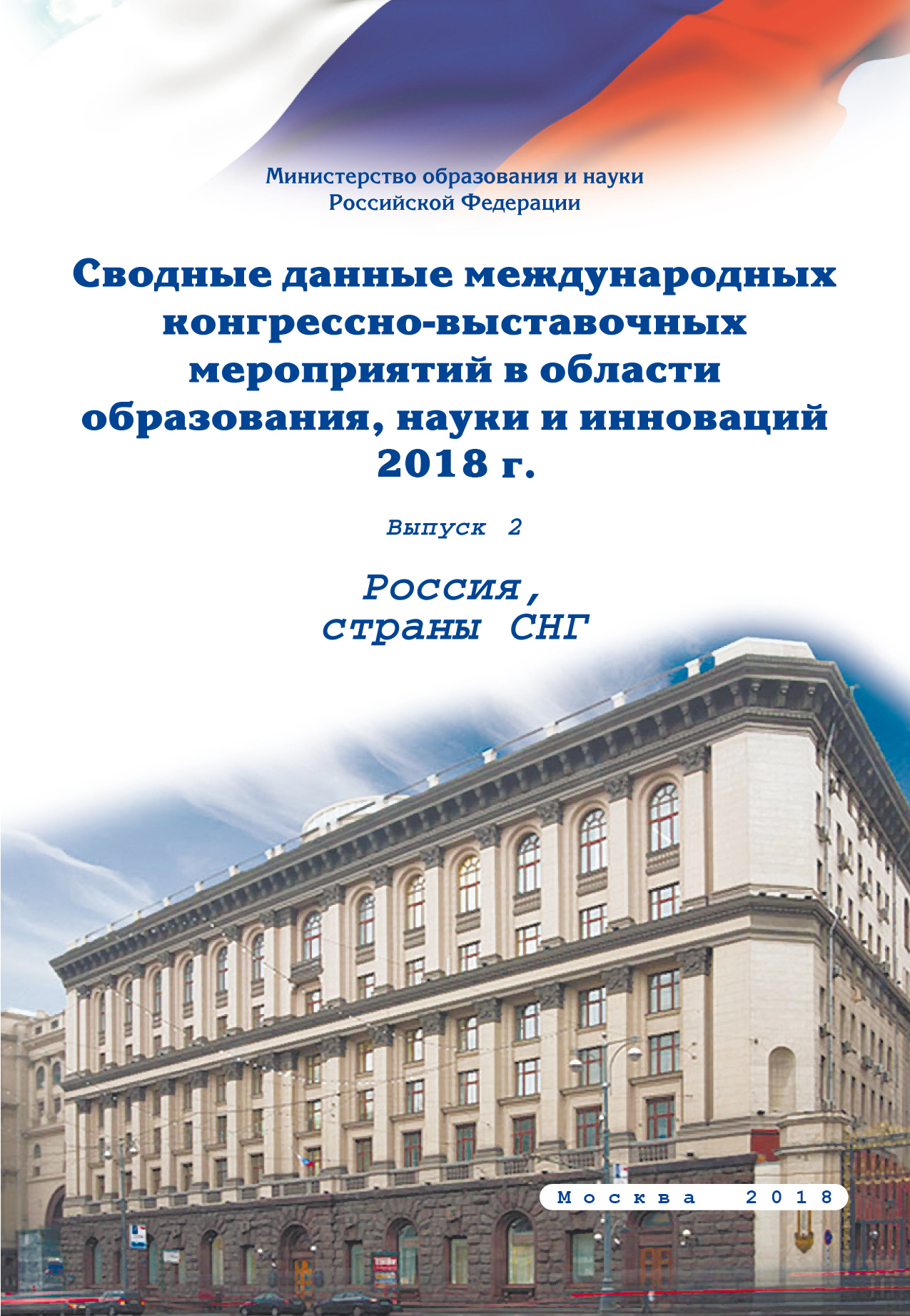 Сводные данные международных конгрессно-выставочных мероприятий в области образования, науки и инноваций издаются в виде брошюр с 1986 года и рассылаются по министерствам, ведомствам и организациям, федеральным и региональным центрам России и др. С 1998 года информация рассылается в электронном виде. Информация о мероприятиях предоставлена на сайте  www.science-forum.ru. В связи с переходом Минобрнауки России на электронный документооборот, брошюры Сводных данных и сопроводительные письма направляются по электронной почте.Рассылка производится по спискам Министерства образования и науки Российской Федерации.В настоящее время идет процесс пополнения и корректировки банка Сводных данных о международных конгрессно-выставочных мероприятиях. По мере накопления информации, и ее аналитической обработки предполагается направлять заинтересованным организациям в электронном виде Сводные данные о международных мероприятиях на 2018-2020 годы,  проводимых в России и странах СНГ и в регионах мира.Просим Вас оказать содействие в получении более полной информации о международных конгрессно-выставочных мероприятиях в области  образования, науки  и инноваций, планируемых  к  проведению в 2018-2020 годах  с указанием тематики, мест и сроков их проведения, организаторов и их контактных телефонов, факсов, электронной почты. Министерство образования и науки Российской Федерации благодарит всех, приславших информацию о мероприятиях.  В случае каких-либо изменений (перенос даты мероприятия или его отмена, изменение контактного телефона, факса, места проведения, и т.д.) просим сообщить нам об этом.По заданию Международного департамента Минобрнауки России сбор, обработку и ввод информации о мероприятиях в базу данных и выпуск брошюр о международных конгрессно-выставочных мероприятиях в области образования, науки и инноваций осуществляет ООО «Наука Форум» под руководством М.В. Середницкого. Редакционная группа: Агуреева Алла Геннадиевна, Гудкова Ольга Сергеевна, Илясова Ирина Анатольевна.              Материал подготовлен по заданию               Международного департамента Минобрнауки России   e-mail:  info@science-forum.ru,     URL:     www.science-forum.ru©  Минобрнауки РоссииМатериал предназначен для некоммерческого использования. При перепечатке ссылка на Министерство образования и науки Российской Федерации обязательна.СОДЕРЖАНИЕРубрикатор	4Международные мероприятия - 2018 год	13Россия	13Азербайджан	161Армения	163Беларусь	166Казахстан	170Кыргызстан	176Молдова	182Таджикистан	184Туркмения	184Узбекистан	185Украина	189Список сокращений	194РУБРИКАТОРМеждународные мероприятия - 2018 годРоссия и страны СНГСПИСОК СОКРАЩЕНИЙАВТОМАТИКА. ВЫЧИСЛИТЕЛЬНАЯ ТЕХНИКА57, 60, 70, 133, 165, 221, 342, 403, 405, 429, 435, 634, 721, 725, 837, 1115, 1138, 1201, 1205, 1256, 1258АСТРОНОМИЯ12, 174, 175БИОЛОГИЯ. БИОТЕХНОЛОГИЯ263, 264, 306, 309, 314, 352, 358, 419, 464, 493, 497, 498, 569, 576, 605, 614, 630, 631, 670, 674, 724, 775, 794, 809, 908, 1083, 1129, 1135, 1155, 1203, 1265ВОДНОЕ ХОЗЯЙСТВО120, 251, 414, 613, 935, 936, 1083, 1117, 1257ВООРУЖЕНИЕ. ВОЕННАЯ НАУКА199ГЕОГРАФИЯ153, 744, 855ГЕОДЕЗИЯ. КАРТОГРАФИЯ198, 635, 683ГЕОЛОГИЯ10, 23, 44, 123, 242, 316, 332, 373, 375, 389, 424, 622, 670, 760, 864, 907, 936, 949, 981, 982, 1158, 1200, 1202ГЕОФИЗИКА10, 85, 209, 316, 320, 332, 758, 760, 947, 1200, 1202ГОРНОЕ ДЕЛО9, 23, 375, 389, 424, 621, 622, 949, 1145, 1146, 1147, 1158, 1163, 1233, 1247, 1251ГОСУДАРСТВО И ПРАВО. ЮРИДИЧЕСКИЕ НАУКИ40, 62, 65, 82, 107, 112, 128, 129, 222, 323, 327, 333, 336, 341, 347, 350, 374, 400, 437, 438, 452, 455, 465, 474, 476, 479, 485, 600, 611, 689, 690, 699, 701, 705, 739, 748, 752, 770, 773, 783, 812, 813, 820, 822, 824, 826, 832, 833, 835, 836, 842, 843, 878, 895, 899, 917, 950, 951, 972, 976, 978, 990, 997, 1002, 1005, 1010, 1015, 1031, 1044, 1048, 1049, 1066, 1166, 1177, 1184, 1189, 1191, 1192ДЕМОГРАФИЯ391, 1055, 1068ЖИЛИЩНО-КОММУНАЛЬНОЕ ХОЗЯЙСТВО. БЫТОВОЕ ОБСЛУЖИВАНИЕ13, 21, 644, 658, 695, 955, 1130, 1154, 1157, 1214, 1231, 1242, 1257ИННОВАЦИОННЫЕ ТЕХНОЛОГИИ17, 18, 19, 25, 32, 42, 45, 46, 50, 70, 76, 88, 95, 96, 110, 114, 130, 142, 147, 148, 158, 163, 167, 176, 190, 192, 223, 238, 245, 251, 286, 307, 310, 329, 342, 348, 353, 354, 360, 364, 371, 372, 394, 395, 427, 428, 430, 437, 447, 451, 475, 491, 492, 506, 508, 512, 525, 559, 595, 609, 613, 631, 636, 642, 643, 650, 655, 656, 664, 669, 688, 691, 703, 706, 710, 712, 720, 721, 723, 780, 854, 859, 875, 884, 885, 888, 912, 948, 949, 1007, 1019, 1020, 1026, 1063, 1088, 1113, 1126, 1169, 1170, 1185, 1190, 1193, 1196, 1212, 1213, 1214, 1222, 1223, 1233, 1244, 1254, 1260, 1267ИНФОРМАЦИОННЫЕ ТЕХНОЛОГИИ. ИНФОРМАТИКА2, 5, 27, 28, 41, 43, 45, 51, 61, 71, 72, 79, 115, 197, 224, 282, 359, 365, 372, 403, 412, 435, 440, 457, 469, 478, 515, 522, 528, 536, 545, 571, 610, 634, 639, 662, 677, 719, 721, 723, 725, 729, 730, 732, 747, 749, 753, 763, 765, 768, 774, 786, 795, 797, 804, 816, 837, 854, 856, 857, 858, 867, 897, 898, 923, 966, 984, 993, 995, 1017, 1025, 1046, 1095, 1111, 1112, 1113, 1151, 1152, 1173, 1198, 1199, 1205, 1227ИСКУССТВО. ИСКУССТВОВЕДЕНИЕ143, 146, 159, 289, 584, 653, 767, 818, 869, 903, 920, 1043, 1197, 1208ИСТОРИЯ. ИСТОРИЧЕСКИЕ НАУКИ65, 107, 146, 236, 267, 283, 291, 292, 317, 331, 334, 357, 416, 436, 441, 489, 552, 553, 560, 565, 582, 592, 596, 615, 616, 645, 679, 734, 736, 750, 757, 773, 791, 821, 823, 827, 830, 831, 834, 838, 841, 850, 862, 865, 896, 906, 924, 942, 952, 969, 999, 1003, 1021, 1039, 1055, 1080, 1099, 1174, 1181, 1182, 1183, 1188, 1218КОСМИЧЕСКИЕ ИССЛЕДОВАНИЯ121, 462, 470, 524КУЛЬТУРА. КУЛЬТУРОЛОГИЯ3, 38, 40, 59, 92, 117, 132, 139, 143, 149, 150, 159, 160, 214, 215, 237, 243, 246, 248, 252, 278, 283, 288, 290, 293, 328, 340, 349, 356, 369, 384, 385, 423, 436, 439, 441, 472, 485, 488, 490, 502, 537, 549, 552, 581, 582, 587, 599, 651, 653, 717, 727, 728, 731, 736, 757, 767, 776, 777, 779, 828, 845, 847, 848, 849, 850, 856, 857, 863, 865, 869, 879, 886, 903, 904, 916, 920, 924, 952, 956, 1012, 1022, 1030, 1051, 1062, 1075, 1108, 1175, 1181, 1187, 1194, 1195Библиотечное дело. Библиотековедение59ЛАЗЕРЫ. ОПТИКА22, 459, 516ЛЕГКАЯ ПРОМЫШЛЕННОСТЬ34, 310, 447, 448, 460, 1114ЛЕСНАЯ И ДЕРЕВООБРАБАТЫВАЮЩАЯ ПРОМЫШЛЕННОСТЬ118, 238, 507, 954, 992, 1129ЛИТЕРАТУРА. ЛИТЕРАТУРОВЕДЕНИЕ. УСТНОЕ НАРОДНОЕ ТВОРЧЕСТВО37, 55, 141, 154, 200, 208, 236, 278, 293, 338, 340, 441, 472, 483, 564, 599, 602, 607, 648, 657, 665, 735, 740, 751, 757, 766, 776, 777, 779, 829, 870, 879, 900, 913, 918, 926, 964, 969, 1028, 1073, 1079, 1186, 1187МАССОВАЯ КОММУНИКАЦИЯ. ЖУРНАЛИСТИКА. СРЕДСТВА МАССОВОЙ ИНФОРМАЦИИ38, 52, 154, 417, 520, 564, 596, 598, 649, 805, 867, 911, 979, 1053, 1060, 1104, 1162, 1194МАТЕМАТИКА25, 78, 104, 151, 152, 168, 188, 203, 204, 206, 209, 210, 213, 218, 303, 304, 367, 368, 405, 461, 528, 532, 563, 646, 726, 730, 763, 810, 840, 883, 888, 915, 923, 932, 971, 977, 1110, 1201, 1207МАШИНОСТРОЕНИЕ7, 45, 80, 89, 90, 118, 247, 342, 381, 475, 540, 606, 634, 687, 706, 723, 806, 875, 954, 992, 1045, 1054, 1103, 1107, 1120, 1122, 1123, 1126, 1128, 1138, 1139, 1140, 1212, 1223, 1233, 1235, 1246, 1256Авиастроение105Автомобилестроение100, 687, 1102Горное машиностроение375, 415, 1247Двигателестроение138, 687, 1212Инструментальное производство84Космическая техника и ракетостроение531Локомотивостроение и вагоностроение933Станкостроение7, 687, 1138, 1232, 1246, 1249Судостроение177МЕДИЦИНА И ЗДРАВООХРАНЕНИЕ51, 74, 91, 157, 166, 295, 308, 309, 311, 387, 431, 434, 464, 477, 481, 605, 617, 618, 629, 633, 641, 666, 667, 745, 882, 1000, 1050, 1090, 1091, 1109, 1116, 1133, 1148, 1156, 1219, 1229, 1237, 1238, 1239, 1262МЕТАЛЛУРГИЯ64, 84, 89, 90, 124, 381, 544, 606, 954, 1061, 1122, 1123, 1124, 1147, 1163, 1246, 1249, 1256, 1268МЕТРОЛОГИЯ68, 230, 883, 1122, 1139МЕХАНИКА47, 399, 470, 508, 585, 684, 743, 915НАНОТЕХНОЛОГИИ67, 68, 94, 124, 171, 294, 404, 448, 590, 839НАУКОВЕДЕНИЕ14, 28, 35, 114, 140, 147, 149, 153, 155, 156, 163, 195, 219, 230, 232, 253, 265, 277, 280, 281, 302, 312, 313, 319, 325, 346, 347, 348, 350, 351, 366, 410, 423, 426, 427, 440, 484, 491, 492, 493, 494, 495, 496, 525, 533, 548, 551, 559, 586, 587, 595, 624, 627, 632, 637, 653, 659, 666, 693, 710, 718, 731, 762, 771, 781, 785, 800, 803, 859, 874, 876, 897, 912, 914, 939, 960, 980, 983, 1001, 1004, 1007, 1018, 1047, 1081, 1100, 1126, 1164, 1173, 1185, 1190, 1193, 1196, 1206НЕФТЬ, ГАЗ, ДОБЫЧА, НЕФТЕХИМИЯ56, 119, 142, 176, 223, 594, 634, 741, 807, 948, 949, 968, 1087, 1149, 1160, 1228, 1240ОБРАЗОВАНИЕ. ПЕДАГОГИКА14, 16, 17, 24, 28, 35, 36, 37, 38, 39, 55, 58, 61, 77, 80, 93, 97, 102, 106, 108, 117, 126, 127, 130, 131, 132, 141, 149, 150, 152, 153, 155, 156, 162, 163, 164, 181, 184, 185, 186, 187, 189, 190, 191, 192, 193, 194, 195, 196, 197, 199, 200, 205, 211, 212, 214, 215, 217, 222, 224, 225, 226, 227, 228, 229, 231, 232, 234, 235, 237, 244, 246, 249, 257, 265, 267, 269, 270, 276, 277, 279, 280, 281, 282, 284, 285, 287, 290, 293, 294, 296, 297, 299, 301, 302, 305, 313, 315, 318, 322, 325, 328, 329, 335, 337, 338, 340, 341, 346, 355, 358, 361, 362, 363, 364, 365, 366, 371, 373, 376, 382, 383, 386, 390, 394, 410, 413, 422, 426, 428, 440, 442, 444, 449, 454, 458, 461, 463, 469, 470, 471, 478, 482, 483, 484, 486, 488, 489, 490, 496, 500, 502, 512, 522, 526, 527, 528, 533, 536, 537, 538, 539, 545, 547, 548, 550, 551, 555, 556, 557, 558, 559, 563, 567, 573, 581, 584, 586, 587, 594, 597, 600, 602, 604, 608, 618, 619, 624, 632, 637, 638, 641, 645, 647, 648, 651, 654, 657, 659, 660, 662, 663, 669, 671, 672, 673, 675, 676, 677, 680, 697, 698, 700, 701, 702, 708, 712, 714, 715, 717, 718, 729, 731, 735, 739, 740, 746, 751, 756, 759, 762, 766, 767, 768, 770, 772, 774, 776, 777, 778, 779, 781, 789, 790, 792, 793, 794, 795, 797, 798, 801, 803, 804, 805, 816, 817, 818, 819, 825, 828, 829, 844, 845, 849, 850, 858, 868, 869, 870, 871, 876, 877, 878, 898, 900, 901, 902, 909, 910, 922, 927, 929, 931, 932, 937, 938, 939, 953, 958, 961, 962, 963, 964, 971, 972, 974, 975, 976, 977, 978, 979, 983, 985, 986, 989, 994, 995, 998, 1008, 1009, 1011, 1014, 1017, 1019, 1020, 1024, 1025, 1027, 1028, 1029, 1030, 1031, 1032, 1034, 1036, 1038, 1039, 1041, 1043, 1044, 1046, 1051, 1052, 1056, 1057, 1060, 1072, 1073, 1074, 1075, 1079, 1081, 1082, 1097, 1098, 1112, 1113, 1121, 1125, 1151, 1164, 1165, 1173, 1174, 1176, 1183, 1188, 1193, 1195, 1198, 1204, 1207, 1208, 1209, 1210, 1211, 1224ОБЩИЕ ПРОБЛЕМЫ НАУКИ И ОТРАСЛЕЙ НАРОДНОГО ХОЗЯЙСТВА:114, 706, 808, 934, 937, 1103Безопасность. Аварийно-спасательные службы2, 27, 32, 300, 378, 397, 450, 501, 504, 514, 515, 622, 623, 625, 626, 756, 799, 944, 1094, 1137, 1150, 1152, 1153, 1220, 1221, 1234, 1255, 1264, 1267Вакуумная техника69Контроль и управление качеством5, 722, 1013, 1026, 1124, 1139, 1171Коррозия и защита от коррозии20Материаловедение6, 33, 67, 73, 94, 103, 109, 116, 125, 145, 170, 240, 259, 377, 399, 401, 402, 404, 411, 466, 505, 508, 541, 542, 544, 591, 633, 737, 745, 764, 889, 891, 973, 1054, 1061Материально-техническое снабжение. Логистика144, 523, 1084, 1119, 1132, 1134, 1141, 1142, 1168, 1171, 1245Оптическое производство839Переработка и утилизация отходов120, 251, 1154Пожарная безопасность397, 504, 1137, 1150, 1234, 1255, 1266Промышленное оборудование: монтаж, эксплуатация и ремонт34, 56, 84, 89, 90, 100, 116, 421, 451, 955, 1092, 1105, 1114, 1118, 1141, 1144, 1149, 1215, 1217, 1220, 1221, 1235, 1251, 1252, 1254, 1260, 1263, 1268Сварка116, 381, 606, 634, 1124Тара и упаковка7, 421, 1085, 1144, 1162, 1215, 1217Техническая эстетика. Эргономика. Реклама101, 681ОРГАНИЗАЦИЯ И УПРАВЛЕНИЕ4, 8, 43, 137, 201, 221, 241, 247, 298, 343, 344, 345, 353, 359, 430, 434, 443, 446, 468, 479, 509, 511, 530, 578, 620, 639, 646, 652, 655, 696, 699, 716, 720, 722, 729, 814, 817, 826, 843, 860, 892, 936, 990, 1013, 1041, 1047, 1049ОХРАНА ОКРУЖАЮЩЕЙ СРЕДЫ. ЭКОЛОГИЯ ЧЕЛОВЕКА124, 134, 164, 172, 196, 198, 242, 264, 272, 273, 274, 385, 450, 497, 501, 568, 569, 576, 613, 623, 625, 724, 794, 809, 835, 852, 907, 965, 970, 981, 1000, 1058, 1080, 1094, 1137, 1154, 1163ПАТЕНТНОЕ ДЕЛО. ИЗОБРЕТАТЕЛЬСТВО. РАЦИОНАЛИЗАТОРСТВО50, 354, 699ПИЩЕВАЯ ПРОМЫШЛЕННОСТЬ15, 29, 326, 360, 421, 487, 566, 577, 589, 629, 1035, 1086, 1106, 1127, 1128, 1144, 1216, 1236, 1254, 1260, 1263ПОЛИГРАФИЯ. РЕПРОГРАФИЯ. ФОТОКИНОТЕХНИКА885, 1085, 1104, 1162ПОЛИТИКА. ПОЛИТИЧЕСКИЕ НАУКИ243, 248, 275, 336, 393, 727, 742, 822, 842, 906, 1027, 1099, 1184ПРИБОРОСТРОЕНИЕ60, 69, 429, 959, 1156ПСИХОЛОГИЯ97, 185, 187, 189, 194, 225, 228, 234, 299, 387, 388, 444, 476, 509, 530, 538, 567, 692, 694, 708, 769, 802, 819, 848, 877, 1011, 1050, 1067, 1069, 1178РЕЛИГИЯ. АТЕИЗМ3, 252, 261, 558, 927СВЯЗЬ71, 133, 1095, 1152, 1227СЕЛЬСКОЕ И ЛЕСНОЕ ХОЗЯЙСТВО15, 76, 77, 95, 306, 307, 312, 314, 321, 322, 326, 348, 351, 353, 487, 499, 529, 569, 570, 575, 589, 593, 627, 628, 635, 636, 642, 809, 957, 991, 992, 1127, 1135, 1155, 1161, 1212, 1222, 1223, 1230, 1236СОЦИОЛОГИЯ66, 92, 102, 139, 180, 189, 190, 193, 226, 233, 239, 246, 250, 258, 261, 266, 279, 287, 298, 317, 318, 319, 341, 343, 344, 345, 366, 370, 376, 380, 382, 384, 391, 392, 393, 416, 438, 473, 476, 488, 510, 525, 534, 538, 543, 546, 571, 574, 578, 619, 637, 682, 692, 694, 698, 707, 713, 716, 726, 727, 771, 815, 820, 821, 822, 826, 846, 847, 860, 861, 863, 876, 905, 934, 943, 953, 961, 1002, 1003, 1011, 1014, 1029, 1066, 1068, 1069, 1071, 1077, 1078, 1097, 1108, 1184, 1199, 1209, 1211СТАНДАРТИЗАЦИЯ5, 359СТАТИСТИКА650, 784, 872, 919, 925, 928, 930, 1179СТРОИТЕЛЬСТВО. АРХИТЕКТУРА21, 48, 49, 75, 83, 96, 98, 99, 113, 130, 144, 238, 245, 305, 320, 378, 395, 414, 420, 425, 432, 505, 541, 542, 546, 547, 644, 661, 684, 685, 686, 697, 711, 737, 754, 788, 881, 890, 940, 941, 942, 955, 965, 996, 1042, 1092, 1093, 1105, 1118, 1119, 1130, 1134, 1141, 1143, 1157, 1159, 1168, 1171, 1213, 1231, 1242, 1245, 1250, 1251, 1252, 1253, 1257ТОРГОВЛЯ241, 652, 1128ТРАНСПОРТ72, 177, 256, 420, 480, 580, 644, 664, 707, 737, 881, 933, 944, 945, 1132, 1142, 1248Автомобильный транспорт119, 418, 1084, 1088, 1102, 1134, 1143, 1251Водный транспорт177, 935Воздушный транспорт79, 105Железнодорожный транспорт988Трубопроводный транспорт967УНИВЕРСАЛЬНЫЕ, ПРОМЫШЛЕННЫЕ ВЫСТАВКИ395, 396, 397, 806, 1101, 1107ФИЗИКА11, 22, 42, 78, 94, 103, 109, 121, 125, 135, 145, 165, 171, 175, 202, 207, 216, 377, 379, 401, 408, 453, 456, 459, 462, 516, 583, 585, 588, 625, 839, 866, 889, 909, 914, 971, 977, 994, 1037, 1056, 1076Ядерная физика1, 135, 219, 401, 626, 755, 765, 1136ФИЗИЧЕСКАЯ КУЛЬТУРА И СПОРТ. ТУРИЗМ249, 527, 601, 609, 617, 618, 656, 851, 853, 938, 1006, 1008, 1009, 1040, 1063ФИЛОСОФИЯ66, 243, 252, 549, 728, 823, 862, 893, 905, 1059ХИМИЧЕСКАЯ ТЕХНОЛОГИЯ. ХИМИЧЕСКАЯ ПРОМЫШЛЕННОСТЬ6, 18, 19, 20, 33, 73, 88, 119, 157, 161, 169, 178, 179, 240, 255, 259, 272, 411, 450, 467, 591, 738, 741, 807, 1087, 1109, 1160, 1232, 1237, 1243, 1265ХИМИЯ11, 68, 103, 182, 183, 398, 402, 404, 419, 498, 513, 517, 518, 612, 673, 807, 914, 971, 1121ЭКОНОМИКА. ЭКОНОМИЧЕСКИЕ И ФИНАНСОВЫЕ НАУКИ13, 16, 17, 25, 26, 28, 41, 43, 46, 54, 81, 85, 86, 112, 122, 136, 137, 163, 196, 201, 239, 244, 250, 257, 260, 262, 268, 275, 284, 286, 298, 300, 304, 318, 321, 339, 341, 343, 352, 380, 382, 392, 393, 406, 407, 428, 430, 438, 443, 445, 446, 452, 468, 473, 496, 499, 503, 506, 511, 514, 519, 521, 523, 535, 554, 556, 572, 574, 578, 593, 603, 613, 620, 638, 640, 643, 650, 668, 678, 682, 688, 689, 691, 692, 696, 704, 707, 709, 710, 711, 713, 714, 719, 727, 732, 733, 748, 786, 787, 803, 814, 827, 832, 843, 846, 847, 851, 852, 860, 872, 873, 880, 883, 884, 887, 894, 901, 902, 923, 934, 943, 946, 985, 987, 1004, 1013, 1016, 1023, 1033, 1054, 1055, 1064, 1065, 1070, 1077, 1078, 1083, 1096, 1100, 1167, 1169, 1170, 1180, 1197, 1199, 1209, 1211ЭЛЕКТРОНИКА. РАДИОТЕХНИКА4, 30, 31, 70, 87, 145, 165, 330, 377, 433, 579, 583, 590, 693, 721, 722, 1115, 1258, 1259ЭЛЕКТРОТЕХНИКА31, 57, 126, 173, 220, 330, 396, 415, 693, 761, 796, 1089, 1115, 1140, 1172, 1225, 1226, 1241, 1244, 1257, 1259, 1261ЭНЕРГЕТИКА30, 57, 110, 111, 113, 127, 148, 158, 173, 254, 271, 342, 409, 433, 491, 634, 644, 654, 695, 703, 796, 875, 1089, 1126, 1129, 1136, 1140, 1172, 1214, 1225, 1226, 1241, 1242, 1244, 1253, 1259, 1261ЯДЕРНАЯ ТЕХНИКА764, 1131, 1136ЯЗЫКОЗНАНИЕ39, 53, 55, 63, 92, 93, 117, 131, 139, 150, 160, 162, 192, 208, 217, 229, 235, 278, 285, 288, 297, 324, 335, 337, 349, 363, 369, 371, 386, 390, 413, 422, 423, 441, 486, 500, 526, 552, 561, 562, 597, 608, 648, 700, 701, 717, 746, 759, 772, 778, 780, 782, 789, 790, 811, 817, 913, 918, 921, 922, 926, 931, 958, 962, 963, 964, 974, 975, 989, 998, 1019, 1024, 1028, 1032, 1034, 1036, 1038, 1062, 1074, 1108, 1186NNппНаименованиемероприятияМинистерство,ведомство,организацияМестои срокипроведенияРОССИЯРОССИЯРОССИЯ121-я международная конференция «Взаимодействие плазмы с поверхностью»НИЯУ МИФИ, В.А. Курнаевт.  (495) 788 5699 доб. 9657ф. (499) 324 2111e-mail: VAKurnaev@pIashttp://ma.mephi.ruМоскваянварь 20182XXV Всероссийская научно-практическая конференция «Проблемы информационной безопасности в системе высшей школы»НИЯУ МИФИ, А.П. Дураковскийт.  (926) 007 8870 доб. 9216ф. (499) 324 2111e-mail: apdurakovskiy@mephi.ruhttp://ma.mephi.ruМоскваянварь 20183XXV Международная конференция по иудаикеИн-т славяноведения РАН, Ленинский пр-т, 32а, корп. Вт.  (495) 938 1780ф. (495) 938 0096e-mail: inslav@inslav.ruhttp://sefer.ru/rus/news_main/8533/Москваянварь 20184Международный научно-технический семинар «Оптимизация управления в электроприводах»НИУ Московский энергетический ин-т, каф. АЭПт.  (495) 362 7425ф. (495) 362 7348e-mail: anuchinas@mpei.ruМоскваянварь 2018февраль 20185Международная конференция «Стандартизация, сертификация, обеспечение эффективности, качества и безопасности информационных технологий» – ИТ-СтандартС.А. Головин, Московский технологический унт (МИРЭА)т.  (903) 799 66 81e-mail: s_golovin@mirea.ruМоскваянварь 2018декабрь 20186ИНТЕРПЛАСТИКА 2018 – 21-я международная специализированная выставка пластмасс и каучука"Экспоцентр", "Мессе Дюссельдорф ГмбХ" (Германия), "Мессе Дюссельдорф Москва" (Россия) 119021, Москва, ул. Тимура Фрунзе, д.3, стр.1т.  (499) 795 2545, +49 (0)211 / 4560-01, (495) 955 9199 ф. (495) 605 6058, +49 (0)211 4560 668, (499) 246 9277e-mail: makarova@expocentr.ru, info@messe-duesseldorf.dehttp://www.expocentr.ru, interplastica.ru, www.messe-duesseldorf.de, www.messe-duesseldorf.ruМосква23.01.201826.01.20187УПАКОВКА 2018 – 26-я международная специализированная выставка. Упаковочные технологии. Переработка, упаковка, печать"Экспоцентр", "Мессе Дюссельдорф ГмбХ" (Германия), "Мессе Дюссельдорф Москва" (Россия), 119021, Москва, ул. Тимура Фрунзе, д.3, стр.1т.  (499) 795 22545, +49 (0)211 4560 01, (495) 955 9199 ф. (495) 605 6058, +49 (0)211 4560 668, (499) 246 9277e-mail: makarova@expocentr.ru, info@messe-duesseldorf.dehttp://www.expocentr.ru, www.upakowka.ru, www.messe-duesseldorf.de, www.messe-duesseldorf.ruМосква23.01.201826.01.20188Международная  конференция «Формирование компетенций для индустрии гостеприимства в вузовской среде» С.В. Дихтяр, Ин-т гостиничного бизнеса и туризма РУДН, Москва, ул. Миклухо-Маклая, 10/2т.  (495) 434 6592e-mail: hbti@rudn.university, maksimenkova_tv@rudn.universityМосква24.01.20189XXVI Международный научный симпозиум «Неделя горняка»Н.А. Коротченко, Нац. исследовательский технологический ун-т «МИСиС»т.  (499) 230 2751, (903) 677 6722e-mail: nataliakorotch@mail.ru, minersweek@misis.ruhttp://www.minersweek.ruМосква29.01.201802.02.20181050-е Тектоническое совещание «Проблемы тектоники и геодинамики земной коры и мантии» Геологический ин-т РАНт.  (495) 953 4935 / 5229ф. (495) 951 0443e-mail: tectsov@yandex.ruhttp://www.ginras.ru/struct/5/20/index.phpМосква30.01.201803.02.20181111-я Научная конференция по горению и взрывуИн-т химической физики им. Н.Н. Семенова РАН, 119991, Москва, ул. Косыгина, 4т.  (495) 939 7228e-mail: smfrol@chph.ras.ruhttp://ru.combex.org/conf_files/conf2017.htmlМосквафевраль 20181213-я конференция «Физика плазмы в солнечной системе» Ин-т космических исследований РАН, 117997, Москва, Профсоюзная ул., 84/32т.  (495) 333 5212e-mail: iki@cosmos.ruhttp://plasma2017.cosmos.ruМосквафевраль 201813Международная научно-практическая конференция «Современная экономика: концепции и модели инновационного развития»Российский экономический ун-т им. Г.В. Плеханова, Москва, Стремянный пер., 36т.  (495) 958 2493e-mail: niirea@bk.ruМосквафевраль 201814VI Международный инженерный чемпионат – CASE-INО. Зубок, Фонд «Надежная смена» т.  (495) 627 8452, (915) 341 7602e-mail: zubok@fondsmena.ruhttp://rosmintrud.ru/events/1153Москва01.02.201831.05.201815ПРОДЭКСПО 2018 – 25-я международная ярмарка. Продукты питания и сырье для их производства«Экспоцентр», Дирекция выставок пищевой промышленности, 123100, Москва, Краснопресненская наб., 14т.  (499) 795 3735ф. (495) 609 4168e-mail: mezvist@expocentr.ruhttp://www.prod-expo.ru, www.expocentr.ru Москва05.02.201809.02.201816Международная научно-практическая конференция «Проблемы внедрения международных стандартов аудита и учета, практика их применения в странах СНГ»С.Н. Мартынович, РУДН, каф.  бухучета, ул. Миклухо-Маклая, 6т.  (495) 433 9404, (903) 114 2297e-mail: mne.mtm@mail.ruМосква26.02.201817Круглый стол с международным участием «Финансовые инновации в цифровой экономике»Е.М. Григорьева, РУДН, каф. финансы и кредит, ул. Миклухо-Маклая, 6т.  (495) 787 3803 доб. 2472e-mail: Grigoryeva_Elena@rudn.universityМосква27.02.201818КОМПОЗИТ-ЭКСПО 2018 – 11-я международная специализированная выставка. Композитные материалы, технологии производства композитов, оборудование и изделия из композиционных материалов«Мир-Экспо», Ведущий менеджер выставки: К.А. Фатеев, «Экспоцентр», Павильон №1т.  (495) 988 1620, (499) 795 4165ф. (495) 988 1620e-mail: info@composite-expo.com, samusev@expocentr.ruhttp://www.composite-expo.ru, http://www.expocentr.ru/ru/expoinex/composite_expo/Москва27.02.201801.03.201819ПОЛИУРЕТАНЭКС 2018 – 10-я международная специализированная выставка. Полиуретан, полиуретановые материалы, технологии производства полиуретанов, сферы использования«Мир-Экспо», ведущий менеджер выставки: К.А. Фатеев, «Экспоцентр», Павильон 1т.  (495) 988 1620, (499) 618 0565 / 3683 / 3688e-mail: info@polyurethanex.ru, checkanova@expocentr.ruhttp://www.polyurethanex.ruМосква27.02.201801.03.201820ИНТЕРЛАКОКРАСКА 2018 – 22-я международная специализированная выставка. Лаки и краски; 12-й международный салон «Обработка поверхности. Защита от коррозии»;7-й международный салон «Покрытия со специальными свойствами»«Экспоцентр», Дирекция химико-технологических выставок, 123100, Москва, Краснопресненская наб., 14, Н.А. Скуратоват.  (499) 795 3718 / 3845ф. (499) 795 3996e-mail: skuratova@expocentr.ruhttp://www.expocentr.ru, www.interlak-expo.ruМосква27.02.201802.03.201821МИР КЛИМАТА 2018 – 14-я международная специализированная выставка. Климатическая техникаВК «Евроэкспо»  Россия, 119002, Россия, Москва, ул. Арбат, 35, 4 этаж, офис 423, EUROEXPO EXHIBITIONS and CONGRESSES DEVELOPMENT GmbH (Австрия)т.  (495) 925 6561 / 62ф. (499) 248 0734e-mail: climat@euroexpo.ru, guseva@expocentr.ru http://www.climatexpo.ruМосква27.02.201802.03.201822ФОТОНИКА. МИР ЛАЗЕРОВ И ОПТИКИ 2018 – 13-я международная специализированная выставка оптической, лазерной и оптоэлектронной техники«Экспоцентр», Дирекция отраслевых и инфраструктурных выставок, 123100, Москва, Краснопресненская наб., 14т.  (499) 795 3944 / 2906, 259 5108 ф. (496) 605-60-59e-mail: klt@expocentr.ruhttp://www.expocentr.ru, www.photonics-expo.ruМосква27.02.201802.03.201823Конгресс обогатителей стран СНГД.В. Абрютин, Нац. исследовательский технологический ун-т «МИСиС»т.  (903) 677 6722e-mail: abrutin@mail.ru, ponomarenko.av@misis.ruhttp://www.misis.ruМосквамарт 201824Международная конференция IGIP по инженерному образованиюМосковский автодорожный ин-т (ГТУ) – МАДИ (ГТУ)т.  (499) 155 0144 e-mail: zoia.sazonova@gmail.comМосквамарт 201825Международная научно-практическая конференция им. А.И. Китова «Информационные технологии и математические методы в экономике и управлении»Российский экономический ун-т им. Г.В. Плеханова, Москва, Стремянный пер., 36т.  (495) 958 2493e-mail: niirea@bk.ruМосквамарт 201826Международная научно-практическая конференция «Плехановские чтения»Российский экономический ун-т им. Г.В. Плеханова, Москва, Стремянный пер., 36т.  (495) 958 2493e-mail: niirea@bk.ruМосквамарт 201827Международный семинар «Advanced Accelerator & Radiation Physics» Проходит в марте, июне, ноябре, НИЯУ МИФИ, С. Дабаговт.  (495) 788 5699ф. (499) 324 2111e-mail: sultan.dabagov@luf.infn.ithttp://ma.mephi.ruМосквамарт 201828ОБРАЗОВАНИЕ и КАРЬЕРА – Московская международная выставка«РТВ-Медиа», при участии Минобрнауки России, Межд. департ., «Гостиный двор», ул. Ильинка, 4, Правительство Москвыт.  (495) 655 5600 / 5700 / 5800e-mail: rtv@znanie.infohttp://znanie.info/msk/rusМосква02.03.201803.03.201829MODERN BAKERY MOSCOW 2018 – 24-я международная специализированная выставка для хлебопекарного и кондитерского рынкаООО «Мессе Франкфурт РУС» (Россия), Москва, Ленинградский пр-т, стр. 80, «Экспоцентр»т.  (495) 649 8775, (499) (499) 795 2557ф. (495) 649 8785, 605 6058 e-mail: info@messefrankfurt.ru, kiruhina@expocentr.ruhttp://www.messefrankfurt.ru, http://www.expocentr.ru/ru/expoinex/hleb_mos/Москва09.03.201811.03.201830XХIV Международная научно-техническая конференция студентов и аспирантов «Радиоэлектроника, электротехника и энергетика» Р.Р. Насыров, НИУ Московский энергетический ин-т, Минобрнауки РФт.  (495) 362 7158e-mail: ISTC@mpei.ru, NasyrovRR@mpei.ruhttp://reepe.mpei.ruМосква15.03.201816.03.201831CABEX (Кабели, провода и аксессуары) 2018 – 17-я международная выставка. Кабельно-проводниковая продукцияН. Калмыкова, ITE Москва, КВЦ «Сокольники», павильон № 4, Межд. ассоц. «Электрокабель», Всероссийский НИИ кабельной промышленностит.  (499) 750 0828e-mail: cabex@ite-expo.ruhttp://www.cabex.ruМосква20.03.201822.03.201832Securika 2018 / MIPS – 24-я международная выставка. Технические средства охраны и оборудование для обеспечения безопасности и противопожарной защитыООО «АйТиИ Экспо» (Россия), «Экспоцентр», Павильоны № 2, 8т.  (499) 750 0828, 795 3927 ф. (499) 750 0830, (495) 605 6058e-mail: security@ite-expo.ru, abramian@expocentr.ruhttp://www.ite-expo.ru, www.securika-moscow.ru, www.expocentr.ruМосква20.03.201823.03.201833TECHTEXTIL RUSSIA 2018 – 10-я международная выставка технического текстиля и нетканых материалов. Сырье, оборудование, продукцияООО «Мессе Франкфурт РУС» (Россия), Москва, Ленинградский пр-т, стр. 80, «Экспоцентр»т.  (495) 649 8775, (499) 795 2557ф. (495) 649 8785, 605 6058 e-mail: info@messefrankfurt.ru, kiruhina@expocentr.ruhttp://www.messefrankfurt.ru, http://www.expocentr.ru/ru/expoinex/textil/Москва20.03.201823.03.201834ИНЛЕГМАШ 2018 – 18-я международная выставка. Оборудование для производства и обработки текстиля«Экспоцентр», 123100, Москва, Краснопресненская наб., 14т.  (499) 795 3799 / 2514ф. (495) 609 4168, 605 7210e-mail: inlegmash-expo@expocentr.ruhttp://www.inlegmash-expo.ruМосква20.03.201823.03.201835X Международная научно-методическая конференция  «Актуальные проблемы современной лингвистики и гуманитарных наук»С.А. Шаронова, Ин-т иностранных языков РУДН, Москва, ул. Миклухо-Маклая, 7т.  (499) 432 7508e-mail: sharonova_sa@pfur.ruМосква22.03.201836II Международный конкурс по межкультурной коммуникацииМосковский гос. лингвистический ун-т,  ф-т по обучению иностранных граждант.  (499) 245 3879, 766 9312, (495) 695 1050e-mail: fsd@linguanet.ru, mslupre-uni@mail.ruМосква22.03.201823.03.201837Международный молодёжный фестиваль науки 2018 по актуальным проблемам гуманитарного знанияМосковский гос. лингвистический ун-тт.  (499) 245 0612, 766 9312, (495) 695 1050e-mail: info@linguanet.ru, mslupre-uni@mail.ruМосква22.03.201823.03.201838II Международная  конференция «Язык и речь в Интернете: личность, общество, коммуникация, культура»РУДН, каф. массовых коммуникаций, каф. русского языка и методики его преподавания, ул. Миклухо-Маклая, 6т.  (495) 434 0745e-mail: svetlanamikova83@mail.ruМосква29.03.201830.03.201839I Конференция «Германистика 2018:  Nove et nova»Московский гос. лингвистический ун-т, ф-т немецкого языкат.  (499) 245 3916 e-mail: germslu@gmail.comМосква29.03.201830.03.201840I Международная научная конференция «Право – явление цивилизации и культуры» – Жидковские чтения 2018В.М. Матюшок, РУДН, каф. истории права и государства, каф. теории права и государства, 117198, ул. Миклухо-Маклая, 6т.  (495) 434 2212, (916) 625 9495e-mail: nemytina_mv@rudn.university, zsb1978@mail.ruМосква30.03.201831.03.2018411-я Международная научно-практическая конференция «Цифровая экономика в контексте национальной безопасности» А. Норкина, НИЯУ МИФИт.  (495) 788 5699 доб. 9920ф. (499) 324 2111e-mail: annorkina@mephi .гuhttp://ma.mephi.ruМоскваапрель 201842VII Международная молодежная научная школа-конференция «Современные проблемы физики и технологий» И.Н. Завестовская, НИЯУ МИФИ, С. Дабаговт.  (495)788 5699ф. (499) 324 2111e-mail: inzavestovskaya@mephi.ruhttp://ma.mephi.ruМоскваапрель 201843XXI Всероссийская научно-практическая конференция «Инжиниринг предприятий и управление знаниями»Российский экономический ун-т им. Г.В. Плеханова, Москва, Стремянный пер., 36т.  (495) 958 2493e-mail: niirea@bk.ruМоскваапрель 201844Всероссийский ежегодный семинар по экспериментальной минералогии, петрологии и геохимииИн-т геохимии и аналитической химии им. В.И. Вернадского РАНт.  (499) 137 1484ф. (495) 938 2054e-mail: korobova@geokhi.ruhttp://www.geokhi.ruМоскваапрель 201845Международная научно-техническая конференция «Информатика и технологии. Инновационные технологии в промышленности и информатике» – МНТК ФТИ 2018А.Ю. Рогов, Московский технологический унт (МИРЭА)т.  (499) 215 6565 доб. 3034e-mail: rogov_a@mirea.ruhttp://www.mirea.ruМоскваапрель 201846Международный Форум «Инновационное развитие через рынок интеллектуальной собственности»Евразийская экономическая комиссия, РАН, Российский экономический ун-т им. Г.В. Плехановат.  (499) 238 4083e-mail: forum@rniiis.ruhttp://rniiis.ru/meropriyatiya/mezhdunarodnyj-forum/2017.htmlМоскваапрель 201847Международный семинар по механике космического полетаЮ.Н. Разумный, РУДН, экономический ф-т, ул. Миклухо-Маклая, 6.т.  (968) 935 4434 e-mail: razoumny_yun@rudn.universityМоскваапрель 2018май 201848WorldBuild Moscow / MosBuild 2018 – 24-я международная выставка. Строительные и отделочные материалы«АйТиИ Экспо» (Россия), «ITE Group Plc» (Великобритания), «Экспоцентр»т.  (499) 750 0828, 795 3927   ф. (499) 750 0830, (495) 605 6058e-mail: worldbuild@ite-expo.ru, abramian@expocentr.ruhttp://www.worldbuild-moscow.ru/ru-RUМосква03.04.201806.04.201849Всероссийская  конференция с международным участием «Инженерные системы 2018» В.В. Галишникова, РУДН, инженерный ф-т, Москва, ул. Орджоникидзе, 3т.  (495) 379 2468 ф. (495) 434 0212e-mail: galishnikova_vv@rudn.universityМосква04.04.201805.04.201850АРХИМЕД 2018 – 21-й международный салон изобретений и инновационных технологий«ИнновЭкспо», Мин-во обороны РФ, Мин-во экономического развития и торговли РФ, Мин-во промышленности и энергетики РФ, Российское агентство по патентам и товарным знакам, Правительство Москвы, ООО «Союзпатент», ЦНТТ «Архимед», КВЦ «Сокольники», при участии Минобрнауки Россиит.  (495) 366 1465 / 0344ф. (495) 366 0344 e-mail: mail@archimedes.ru, info@exposokol.ruhttp://www.archimedes.ruМосква05.04.201808.04.201851MEDSOFT 2018 – 14-й международный cпециализированный форум. Выставка и конференция. Медицинские информационные технологииАссоц. развития медицинских информационных технологий (АРМИТ), 105062, Москва, ул. Покровка, 25, стр.1, кв. 2, М.М. Эльянов, Департ. здравоохранения Москвы, Московский городской фонд обязательного медицинского страхования, Мин. здравоохранения Московская обл., «Экспоцентр» т.  (495) 728 6432, (916) 628 5946, (499) 795 3926 ф. (499) 200 1062, (495) 605 6058e-mail: info@armit.ru, tokmakova@expocentr.ruhttp://www.expocentr.ru, www.armit.ruМосква10.04.201812.04.201852Международная научно-практическая конференция «Мировая журналистика: единство многообразия»В.В. Матвиенко, РУДН, каф. теории и истории журналистики, ул. Миклухо-Маклая, 6т.  (968) 402 7129e-mail: matvienko_vv@rudn.universityМосква12.04.201853XIII Международная научно-практическая конференция «Профессионально ориентированный перевод: реальность и перспективы» Н.Н. Гавриленко, РУДН, каф. иностранных языков, Москва, ул. Орджоникидзе, 3т.  (495) 955 0888e-mail: Gavrilenko_nn@rudn.universityМосква12.04.201813.04.201854X Международная научно-практическая конференция «Рекламный вектор – 2018»Н.В. Трубникова, РУДН, Ин-т мировой экономики и бизнеса, ул. Миклухо-Маклая, 6т./ф. (495) 434 3233e-mail: trubnikova_nv@pfur.ruМосква12.04.201813.04.201855XVII Всероссийская научно-практическая конференция молодых ученых с международным участием «Актуальные проблемы русского языка и методики его преподавания: традиции  инновации»Е.А. Рубцова, РУДН, каф. русского языка и методики его преподавания, Москва, ул. Миклухо-Маклая, 6т./ф. (495) 434 0745e-mail: ryamp@yandex.ruМосква13.04.201856НЕФТЕГАЗ 2018 – 18-я международная выставка. Оборудование и технологии для нефтегазового комплекса«Экспоцентр», Messe Duesseldorf GmbH, Postfach 10 10 06, 40001 Duesseldorf, Messeplatz, Stockumer Kirchstrabe 61, D-40474 Duesseldorf, Deutschlandт.  (499) 795 3761, +49 (0)211 4560 01  ф. (495) 609 4168, +49 (0)211 4560 668e-mail: neftegaz@expocentr.ru, info@messe-duesseldorf.dehttp://www.neftegaz-expo.ru, www.messe-duesseldorf.deМосква16.04.201819.04.201857ЭЛЕКТРО 2018 – 27-я международная выставка. Электрооборудование. Светотехника. Автоматизация зданий и сооружений«Экспоцентр» , Дирекция машиностроительных выставок, 123100, Москва, Краснопресненская наб., 14т.  (499) 795 3814ф. (495) 609 4168 e-mail: elektro@expocentr.ru, sabirova@expocentr.ruhttp://www.elektro-expo.ruМосква16.04.201819.04.201858Открытая международная студенческая научно-техническая конференция «СНТК Московского Политеха – 2018»У.А. Назаркова, Московский политехнический ун-тт.  (495) 223 0523 доб. 1155e-mail: e.a.nazarkova@mospolytech.ruМосква16.04.201827.04.201859Международная научно-практическая конференция «Румянцевские чтения 2018»Российская гос. библиотека, ул. Воздвиженка, д.3/5, Е.А. Иванова, ученый секретарь, Мин-во культуры Российской Федерации (МК РФ), Библиотечная Ассамблея Евразии (БАЕ)т.  (499) 557 0470 / 2252http://rumchten.rsl.ruМосква17.04.201818.04.201860ЭКСПО КОНТРОЛЬ 2018 – 10-я специализированная выставка приборов и средств контроля, измерений и испытаний«ВК РИ»,  ЦВК «Экспоцентр»т.  (495) 233 6043, (499) 795 2598ф. (495) 605 6058e-mail: rual@rual-expo.ru, tipkova@expocentr.ruhttp://www.rual-expo.ruМосква17.04.201819.04.201861IV Московский международный салон образования – ММСО 2018ВДНХ, 75 павильон, при участии Минобрнауки Россиит.  (925) 472 2215, (910) 433 7929e-mail: info@mmco-expo.ru, sponsorship@mmco-expo.ruhttp://mmco-expo.ru/Москва18.04.201821.04.201862Международная научно-практическая конференция «Восток-Запад: партнерство в судебной экспертизе»РУДН, каф. теории права и государства, ул. Миклухо-Маклая, 6т.  (925) 082 8225, (916) 625 9495e-mail: g.omelyanyuk@sudexpert.ru, zsb1978@mail.ruМосква19.04.201863VIII Международная научная конференция «Актуальные проблемы лингвистики и лингводидактики иностранного языка делового и профессионального общения»Е.Н. Малюга, РУДН, каф. иностранных языков, экономический ф-т, 117198, ул. Миклухо-Маклая, 6т.  (495) 434 5356, 585 6746ф. (495) 434 4315 / 5356e-mail: en_malyuga@hotmail.com, flangs@mail. ruМосква19.04.201820.04.201864Международная конференция огнеупорщиков и металлурговД.В. Кузнецов, Нац. исследовательский технологический ун-т «МИСиС»т.  (903) 677 6722e-mail: dk@misis.ru, ponomarenko.av@misis.ruhttp://kom.misis.ru/Москва19.04.201820.04.201865Международный конгресс «Блищенковские чтения»Д.А. Гугунский, РУДН, каф. международного права, Москва, ул. Миклухо-Маклая, 6т.  (910) 477 6419, (903) 969 0082e-mail: Gugunskiy_da@pfur.ruМосква22.04.201866Международная научная конференция «Сагадеевские чтения» РУДН, каф. истории философии, ул. Миклухо-Маклая, 10, корп. 2т.  (495) 433 2000e-mail: r.pskhu@mail.ruМосква23.04.201825.04.201867IX Евразийская научно-практическая конференция «Прочность неоднородных структур»Э.А. Соколовская, Нац. исследовательский технологический ун-т «МИСиС»т.  (903) 677 6722e-mail: sokolovskaya@misis.ru, ponomarenko.av@misis.ruhttp://www.prost.misis.ru/Москва24.04.201826.04.201868Аналитика Экспо – 16-я международная выставка. Лабораторное оборудование и химические реактивыН. Ломунова, ITE Москва, КВЦ «Сокольники», павильон 4, 4.1т.  (499) 750 0828e-mail: analitikaexpo@ite-expo.ruhttp://www.analitikaexpo.comМосква24.04.201826.04.201869ВакуумТехЭкспо 2018 – Международная специализированная выставка. Вакуумная техника, материалы и технологииITE, КВЦ «Сокольники» , Павильон 2т.  (499) 750 0828ф. (495) 935 8101e-mail: vacuumtechexpo@ite-expo.ruhttp://www.vacuumtechexpo.comМосква24.04.201826.04.201870НАВИТЕХ 2018 – Международный проект «Навигационные системы, технологии и услуги»:10-я международная выставка «Навитех-2018»;12-й международный форум по спутниковой навигации«Экспоцентр», Дирекция машиностроительных выставок, Павильон №8, ООО «Профессиональные конференции»т.  (499) 795 2813 ф. (495) 609 4168 e-mail: navitech@expocentr.ruhttp://www.navitech-expo.ruМосква24.04.201827.04.201871СВЯЗЬ 2018 – 30-я юбилейная международная выставка. Информационные и коммуникационные технологии«Экспоцентр», Дирекция машиностроительных выставокт.  (499) 795 2528ф. (495) 605 6059 e-mail: sviaz@expocentr.ru, Kasatkina@expocentr.ruhttp://www.sviaz-expo.ruМосква24.04.201827.04.201872СТЛ. СИСТЕМЫ ТРАНСПОРТА И ЛОГИСТИКИ 2018 – 24-я международная выставка. Транспортные технологии, логистические решения, сервис и складские системы«Экспоцентр», Дирекция химико-технологических выставокт.  (499) 795 3947 ф. (495) 605 6059e-mail: yg@expocentr.ruhttp://www.stl-expo.ruМосква24.04.201827.04.201873ШИНЫ, РТИ И КАУЧУКИ 2018 – 21-я международная специализированная выставка резинотехнических изделий, шин, технологий для их производства, сырья и оборудованияН.Л. Топильская, «Экспоцентр», Дирекция химико-технологических выставок, 123100, Москва, Краснопресненская наб., 14т.  (499) 795 3846 / 3844ф. (499) 795 3996e-mail: tires@expocentr.ru, shevchenko@expocentr.ruhttp://www.rubber-expo.ruМосква24.04.201827.04.201874IX Международная научно-практическая конференция «SCIENCE4HEALTH2018»РУДН, ул. Миклухо-Маклая, 6т.  (929) 986 5358e-mail: basharov_mm@pfur.ruМосква24.04.201828.04.201875XXI Международная научная конференция «Строительство – формирование среды жизнедеятельности»Нац. исследовательский Московский гос. строительный ун-т, Москва, Ярославское ш., 26т.  (499) 183 7965e-mail: kvitka@mgsu.ruМосква25.04.201827.04.201876Х Международная научно-практическая конференция «Инновационные процессы в сельском хозяйстве»А.Ш. Гаджикурбанов, РУДН, ул. Миклухо-Маклая, 8/2т.  (962) 932 3733 e-mail: gadzhikurbanov_ash@rudn.universityМосква26.04.201828.04.201877VI Международная российско-греческая научная молодежная конференция «Students for Agriculture»А.А. Поддубский, РУДН, ул. Миклухо-Маклая, 8/2, Ун-т Аристотеля, Салоники (Греция)т.  (926) 816 2155 e-mail: poddubskiy_aa@rudn.universityМосква27.04.201828.04.201878VII Конференция «Проблемы математической физики и математическое моделирование»Н.Я. Кудряшов, НИЯУ МИФИт.  (919)102 8140ф. (499) 324 2111e-mail: gmrakl 990@gmail.comhttp://ma.mephi.ruМосквамай 201879Авиационный IT-форум 2018 – 11-я ежегодная международная конференцияД. Погосян, ООО «АТО Ивентс» , 119048, Москва, ул. Усачева, 35, стр. 1т.  (495) 651 9435, (964) 500 9218ф. (499) 245 4946e-mail: d.pogosyan@ato.ruhttp://www.events.ato.ru/events/7401/detail/Москвамай 201880Международная конференция  «International Conference on Industrial Engineering, Applications and Manufacturing» – ICЕАМ 2018Д.И. Урманова, Московский политехнический ун-т, Южно-Уральский ГУ, Южно-Российский гос. политехнический ун-т (НПИ) им. М.И. Платова, Дальневосточный ФУ т.  (495) 223 0523 доб. 1203, (351) 265 6487e-mail: d.i.urmanova@mospolytech.ru, icie.rus@gmail.comМосквамай 201881Международная научно-практическая конференция «Абалкинские чтения»Российский экономический ун-т им. Г.В. Плеханова, Москва, Стремянный пер., 36т.  (495) 958 2493e-mail: niirea@bk.ruМосквамай 201882Международная научно-практическая конференция «Гусовские чтения»Московский гос. юридический ун-т им. О.Е. Кутафинат.  (499) 244 8888 доб. 599, доб. 555http://msal.ru/news/Москвамай 2018июнь 201883II Международный конгресс учёных 2018РУДН, экономический ф-т, ул. Миклухо-Маклая, 6.т.  (915) 139 9352 e-mail: kharum_m@pfur.ruМосква03.05.201805.05.201884МЕТАЛЛООБРАБОТКА 2018 – 19-я международная специализированная выставка. Оборудование, приборы и инструменты для металлообрабатывающей промышленности«Экспоцентр», Дирекция химико-технологических выставок, 123100, Москва, Краснопресненская наб., 14т.  (499) 795 3758 / 3843 / 47 ф. (495) 795 3996e-mail: metobr@expocentr.ruhttp://www.metobr-expo.ruМосква14.05.201818.05.201885III Международная научно-практическая студенческая конференция «Мировое хозяйство в XXI в.: глобализация и регионализация»М.Н. Миронова, РУДН, каф. региональной экономики и географии,  117198, ул. Миклухо-Маклая, 6т.  (903) 145 6541e-mail: regionecon@gmail.comМосква17.05.201886Международная конференция «Новые тренды на развивающихся рынках»В.М. Матюшок,  РУДН, каф. экономико-математического моделирования,  117198, ул. Миклухо-Маклая, 6т.  (495) 433 4065 доб. 2463e-mail: Sveta.b2@gmail.comМосква24.05.201826.05.201887SEMIEXPO RUSSIA 2018 – Международная выставка. Оборудование, материалы и технологии для полупроводниковой промышленности и фотовольтаикиРуководитель проекта Л. Куклина, «Экпоцентр» ,  Business Media Russiaт.  (926) 529 8385, (495) 649 6911 доб. 130, (499) 795 2557ф. (495) 605 6058e-mail: kiruhina@expocentr.ru, lilia.kuklina@businessmediarussia.ruhttp://semiexpo.ru/ru/Москва27.05.201828.05.201888МИР СТЕКЛА 2018 – 20-я юбилейная международная выставка. Стеклопродукция, технологии и оборудование для изготовления и обработки стекла«Экспоцентр» , 123100, Москва, Краснопресненская наб., 14, Дирекция химико-технологических выставокт.  (499) 795 2657ф. (495) 605 6059e-mail: re@expocentr.ruhttp://www.mirstekla-expo.ruМосква28.05.201831.05.201889МЕТАЛЛОКОНСТРУКЦИИ 2018 – Международная выставка«Металл-Экспо»  (Россия), «Экспоцентр» т.  (495) 734 9966, (499) 795 2545ф. (495) 605 6058e-mail: info@metal-expo.ru, makarova@expocentr.ruhttp://www.mc-expo.ruМосква29.05.201801.06.201890МЕТАЛЛУРГИЯ-ЛИТМАШ 2018 – Международная выставка машин, оборудования, технологий и продукции металлургической промышленности«Мессе Дюссельдорф ГмбХ»  (Германия), «Мессе Дюссельдорф Москва» (Россия), 119021, Москва, ул. Тимура Фрунзе, 3, стр.1, «Металл-Экспо»  (Россия), «Экспоцентр» т.  +49 (0)211 4560 01, (495) 955 9199, 734 9966, (499) 795 2545ф. +49 (0)211 4560 668, (499) 246 9277, (495) 734 9966, 605 6058e-mail: info@messe-duesseldorf.de, makarova@expocentr.ru, info@metal-expo.ruhttp://www.expocentr.ru/ru/expoinex/litmash/, www.messe-duesseldorf.de, www.messe-duesseldorf.ru, www.metal-expo.ruМосква29.05.201801.06.201891III Национальный конгресс «Онкология репродуктивных органов: от профилактики и раннего выявления к эффективному лечению»В.Е. Радзинский, РУДН, каф. акушерства и гинекологии с курсом перинатологии, ул. Миклухо-Маклая, 6т.  (495) 787 3803 доб. 2337e-mail: ssem@mail.ruМосква31.05.201802.06.201892Международная научно-практическая конференция «Жизнь языка в культуре и социуме – 7»В.П. Синячкин, РУДН, каф. русского языка и межкультурной коммуникации, ул. Миклухо-Маклая, 10, корп. 2т.  (903) 722 8395ф. (495) 690 0528e-mail: word@list.ruМосква01.06.201802.06.201893Международная научно-методическая конференция для неязыковых вузовМосковский гос. лингвистический ун-тт.  (499) 245 2386e-mail: lskam@linguanet.ru, metod@linguanet.ru Москваиюнь 201894Национальная молодежная научная школа для молодых ученых, аспирантов и студентов старших курсов по современным методам исследований наносистем и материалов «Синхротронные и нейтронные исследования»  – СИН-нано 2018А.В. Спицын, НИЦ «Курчатовский ин-т»т.  (499) 196 7382, (917) 525 4072ф. (499) 196 6278e-mail: summer_school@nrcki.ruhttp://www.nrcki.ru/pages/main/5509/5512/7359/index.shtmlМоскваиюнь 2018июль 201895Summer school «Monitoring, modeling and managing urban soils and green infrastructure» - 3 MUGISВ.И. Васенев, РУДН, ул. Миклухо-Маклая, 8/2т.  (926) 434 1703e-mail: vasenev_vi@rudn.universityМосква14.06.201827.06.201896Московский урбанистический форумАНО «МУФ» т.  (499) 641 1682e-mail: welcome@mosurbanforum.ru http://mosurbanforum.ru/articles/muf-2017Москваиюль 201897Международный летний университет ISCAR для аспирантов и молодых учёных «Культурно-историческая психология и теория деятельности в междисциплинарных исследованиях и социальных практиках»Н.А. Байковская, Московский гос. психолого-педагогический ун-тт.  (495) 607 0872 e-mail: oia.mgppu@gmail.comМосква02.07.201807.07.201898Международная Летняя школа «Архитектура Москвы»Нац. исследовательский Московский гос. строительный ун-т, Москва, Ярославское ш., 26т.  (499) 183 8365e-mail: samotesovanv@mgsu.ruМосква06.08.201819.08.201899Международная Летняя школа «Построй свое будущее»Нац. исследовательский Моск. гос. строительный ун-т, Москва, Ярославское ш., 26т.  (499) 183 8365e-mail: samotesovanv@mgsu.ruМосква17.08.201831.08.2018100MIMS Automechanika 2018 – 22-я международная специализированная выставка. Запасные части, оборудование, техническое обслуживание автомобилейАО «АйТиИМФ Экспо» (Россия), «Экспоцентр» т.  (499) 750 0818, 795 2557ф. (499) 750 0830, (495) 605 6058e-mail: info@itemf.ru, kiruhina@expocentr.ruhttp://www.mims.ruМосква27.08.201830.08.2018101РЕКЛАМА 2018 – 26-я международная специализированная выставка«Экспоцентр», Дирекция машиностроительных выставокт.  (499) 795 2906e-mail: ms@expocentr.ru, reklama-expo@expocentr.ruhttp://www.reklama-expo.ruМосква25.09.201828.09.2018102VII Международная научно-практическая конференция «Инвалид в XXI веке: образование, трудоустройство, социальная интеграция»Московский гос. гуманитарно-экономический ун-тт.  (499) 160 9200ф. (495) 160 2205e-mail: info@mggeu.ruМоскваоктябрь 2018103XV Российская ежегодная конференция молодых научных сотрудников и аспирантов с международным участием «Физико-химия и технология неорганических материалов» Ин-т металлургии и материаловедения им. А.А. Байкова РАН, 119991, Москва,  Ленинский пр-т, 49т.  (499) 135 9662, (926) 594 9640e-mail: imetran@yandex.ruhttp://m.imetran.ru/Москваоктябрь 2018104Ежегодная мемориальная конференция памяти А.Н. ТюринаМатематический ин-т им. В.А. Стеклова РАН, 119991, Москва, ул. Губкина, 8т.  (499) 135 2291ф. (499) 135 0555http://www.mi.ras.ruМоскваоктябрь 2018105Крылья России 2018 – Международный авиационный форумО. Рыбак, ООО «Инфомост консалтинг» , 119048, Москва, ул. Усачева, 35, стр. 1, Ренессанс Москва Монарх Центрт.  (495) 651 9435, 933 5210, (903) 797 7528ф. (499) 245 4946e-mail: events@ato.ru, orybak@ato.ruhttp://www.events.ato.ru/events/8496/detail/Москваоктябрь 2018106Международная конференция по новым образовательным технологиям «EdCrunch»Н.М. Киясов, Нац. исследовательский технологический ун-т «МИСиС»т.  (903) 677 6722e-mail: kiyassov@gmail.com http://edcrunch.ru/Москваоктябрь 2018107Международная научная конференция «Тринадцатые философско-правовые чтения памяти академика В.С. Нерсесянца»Ин-т государства и права РАНт.  (495) 691 3476 / 8816ф. (495) 691 8574e-mail: igpran@igpran.ruhttp://www.igpran.ru/index.phpМоскваоктябрь 2018108Международная научно-методическая конференция «Информатизация инженерного образования»НИУ Московский энергетический ин-тт.  (495) 362 7608e-mail: OrlovKA@mpei.ruМоскваоктябрь 2018109Международная научно-практическая конференция «Кристаллофизика XXI века»Ю.Н. Пархоменко, Нац. исследовательский технологический ун-т «МИСиС»т.  (903) 677 6722e-mail: parkh@rambler.ru  Москваоктябрь 2018110Международная научно-практическая конференция «Энергоэффективные и ресурсосберегающие технологии в промышленности»А.М. Беленький, Нац. исследовательский технологический ун-т «МИСиС»т.  (903) 677 6722e-mail: energomet@misis.ru , ponomarenko.av@misis.ruМоскваоктябрь 2018111Международная школа-семинар молодых ученых и специалистов «Энергосбережение – теория и практика» НИУ Московский энергетический ин-тт.  (495) 362 7578, (495) 918 1371 / 1862e-mail: ZakharovSV@mail.ru, mor.ni@mail.ruМоскваоктябрь 2018112Международная научно-практическая конференция «Глобализация и публичное право» РУДН, юридический ф-т, ул. Миклухо-Маклая, 6т.  (495) 434 3211e-mail: conf2014-rudfinad@yandex.ruМоскваоктябрь 2018ноябрь 2018113III международный Форум «Энергоэффективность зданий»Нац. исследовательский Московский гос. строительный ун-т, Москва, Ярославское ш., 26т.  (499) 183 7965e-mail: kvitka@mgsu.ruМосква10.10.201811413-й Всероссийский фестиваль науки 2018Проводится во многих городах России, при участии Минобрнауки России, МГУ им. М.В. Ломоносова, 119992, Москва, Ленинские горы, 1, стр.51, ком. 252а, Департ. науки, промышленной политики и предпринимательства города Москвы, «Экспоцентр», Пав. № 2 (залы 4, 5, 6)т.  (495) 939 5557ф. (495) 939 4790e-mail: info@festivalnauki.ru, dir@festivalnauki.ruhttp://www.festivalnauki.ruМосква12.10.201814.10.2018115X Международный  конгресс по ультрасовременным инфокоммуникациямИ.А. Гудкова, Ин-т прикладной математики и телекоммуникаций, РУДН, ул. Миклухо-Маклая, 6т.  (495) 952 2823e-mail: gudkova_ia@rudn.universityМосква16.10.201818.10.2018116WELDEX / РОССВАРКА 2018 – 18-я международная специализированная выставка. Сварочные материалы, оборудование и технологииITE, КВЦ «Сокольники», павильоны 4, 4.1т.  (499) 750 0828ф. (499) 750 0830e-mail: weldex@ite-expo.ruhttp://www.weldex.ru, www.sokolniki.com/rusМосква16.10.201819.10.2018117Международная конференция молодых ученых «Языки, народы, культуры»РУДН, каф. общего и русского языкознания, ул. Миклухо-Маклая, 10/2т.  (916) 558 4023e-mail: kaf_yazil_rudn@mail.ruМосква19.10.2018118ЛЕСДРЕВМАШ 2018 – 17-я международная выставка. Машины, оборудование,  инструментов, приборов и принадлежностей для лесной, целлюлозно-бумажной, деревообрабатывающей, мебельной промышленности«Экспоцентр» , 123100, Москва, Краснопресненская наб., 14т.  (499) 795 2724 ф. (495) 609 4168 e-mail: ldm@expocentr.ruhttp://www.lesdrevmash-expo.ruМосква22.10.201825.10.2018119GasSUF 2018 – 16-я юбилейная международная выставка. Газ на транспортеITE Москва, КВЦ «Сокольники», пав. 4т.  (499) 750 0828e-mail: gazaryan@ite-expo.ruhttp://www.gassuf.ruМосква23.10.201825.10.2018120WASMA 2018 – 15-я международная выставка. Оборудование и технологии для водоочистки, переработки и утилизации отходовITE Москва, КВЦ «Сокольники», пав. 4т.  (499) 750 0828 /30 ф. (495) 925 3489e-mail: Raisa.Gazaryan@ite-russia.ruhttp://www.wasma.ru, www.exposokol.ruМосква23.10.201825.10.201812116-я всероссийская конференция «Современные проблемы дистанционного зондирования земли из космоса» Ин-т космических исследований РАНт.  (495) 333 4256ф. (495) 333 5178e-mail: iki@cosmos.ru, olavrova@iki.rssi.ru http://smiswww.iki.rssi.ru/d33_conf/Москваноябрь 2018122Всероссийская научно-практическая конференция «Интеллектуальные системы в информационном противоборстве в бизнесе»Российский экономический ун-т им. Г.В. Плеханова, Москва, Стремянный пер., 36т.  (495) 958 2493e-mail: niirea@bk.ruМоскваноябрь 2018123Ежегодная международная научная конференция «Новые данные о минералах» Минералогический музей им. А.Е. Ферсмана РАН, 119071, Москва, Ленинский пр-т, 18, к. 2т.  (495) 952 0067ф. (495) 952 4850, 951 1587e-mail: mineral@fmm.ruhttp://www.fmm.ruМоскваноябрь 2018124Международная конференция «Новые тенденции рационального использования вторичных ресурсов и проблемы экологии»Н.А. Коротченко, Нац. исследовательский технологический ун-т «МИСиС»т.  (903) 677 6722e-mail: nataliakorotch@mail.ru  Москваноябрь 2018125Международная  конференция «Электромагнитное поле и материалы»НИУ Московский энергетический ин-т, каф. ФТЭМК, ТОЭт.  (495) 362 7858 / 7786e-mail: conf-emp@yandex.ru,SerebriannikSV@mpei.ruМоскваноябрь 2018126Международная научно-практическая конференция с элементами научной школы  «Федоровские чтения – 2018»НИУ Московский энергетический ин-т, каф. ЭППт.  (495) 362 7386e-mail: fedchten@yandex.ru, MatiuninaYV@mpei.ruМоскваноябрь 2018127Международная научно-практическая конференция «Управление качеством электрической энергии»НИУ Московский энергетический ин-т, каф. ЭЭСт.  (495) 362 7096e-mail: PQconferencempei.2014@gmail.comhttp://icpqm.orgМоскваноябрь 2018128Московский юридический форум «Кутафинские чтения»Московский гос. юридический ун-т им. О.Е. Кутафинат.  (499) 244 8888 доб. 599, 555http://msal.ru/news/Москваноябрь 2018129IV Московский юридический форум стран БРИКСМосковский гос. юридический ун-т им. О.Е. Кутафинат.  (499) 244 8888 доб. 599, 555http://msal.ru/news/Москваноябрь 2018декабрь 2018130Международная научная конференция «Интеграция, партнёрство и инновации в строительной науке и образовании»Нац. исследовательский Московский гос. строительный ун-т, Москва, Ярославское ш., 26т.  (499) 183 7965e-mail: kvitka@mgsu.ruМосква14.11.201815.11.20181315-я Международная научная междисциплинарная  конференция «Функциональные аспекты межкультурной коммуникации и проблемы перевода»РУДН, Ин-т иностранных языков, ул. Миклухо-Маклая, 7т.  (499) 432 75 08e-mail: sharonova_sa@pfur.ruМосква16.11.2018132Международная конференция на иностранных языках «Молодежь XXI века в научном, культурном и образовательном пространстве: новые ценности, вызовы, перспективы» Н.Г. Валеева, РУДН, каф. иностранных языков, Подольское ш., д.8/5т.  (903) 217 2052e-mail: ngvaleeva@yandex.ruМосква19.11.201821.11.2018133Международная конференция «Распределенные компьютерные и телекоммуникационные сети: управление, вычисление, связь – DCCN 2018»И.А. Гудкова, Ин-т прикладной математики и телекоммуникаций, РУДН, ул. Миклухо-Маклая, 6т.  (495) 952 28 23                                e-mail: gudkova_ia@rudn.universityМосква19.11.201823.11.2018134Международная научно-практическая конференция «Актуальные проблемы экологии и природопользования»РУДН, экологический ф-т, Москва, Подольское ш., 8, корп. 5т.  (926) 036 2484e-mail: ledashcheva_tn@rudn.universityМосква22.11.201824.11.2018135Ежегодная всероссийская конференция «Астрофизика высоких энергий сегодня и завтра»Ин-т космических исследований РАН, 117997, Москва, Профсоюзная ул., 84/32т.  (495) 333 5212ф. (495) 333 5178e-mail: iki@cosmos.ruhttp://www.iki.rssi.ruМосквадекабрь 2018136Международная научно-практическая конференция «Плехановский форум преподавателей»Российский экономический ун-т им. Г.В. Плеханова, Москва, Стремянный пер., 36т.  (495) 958 2493e-mail: niirea@bk.ruМосквадекабрь 2018137Международная научно-практическая конференция студентов, магистрантов и молодых учёных «Теория и практика управления: ответы на вызовы инновационного развития»Российский экономический ун-т им. Г.В. Плеханова, Москва, Стремянный пер., 36т.  (495) 958 2493e-mail: niirea@bk.ruМосквадекабрь 2018138Международная научно-техническая конференция студентов и аспирантов «Гидравлические машины, гидроприводы и гидропневмоавтоматика» НИУ Московский энергетический ин-т, каф. ФТЭМК, ТОЭт.  (495) 362 7117 / 7579e-mail: 6223726@mail.ru, ggm@mpei.ruМосквадекабрь 2018139Международная научно-практическая конференция «От билингвизма к транслингвизму: pro и contra»В.П. Синячкин, РУДН, каф. русского языка и межкультурной коммуникации, ул. Миклухо-Маклая, 10, корп. 2т.  (903) 722 8395, (903) 722 8395ф. (495) 690 0528e-mail: word@list.ruМосква07.12.201808.12.2018140Международная научно-практическая конференция «Трансформация научной мысли в XXI веке»Инновационный научный центр «Импульс»т.  (916) 583 1789e-mail: info@impulse-science.ruhttp://impulse-science.ruМосква13.12.2018141Международная научно-практическая конференция «Современные тенденции в изучении и преподавании русского языка и литературы»Санкт-Петербургский ГУ промышленных технологий и дизайна, каф. русского языка и литературыт.  (812) 315 1269e-mail: rus_lang@sutd.ruСанкт-Петербургфевраль 2018142Международный Арктический саммит «Арктика и шельфовые проекты: перспективы, инновации и развитие регионов» – АРКТИКА 2018 СПбВ.Б. Митько, Арктическая АН, Санкт-Петербургский гос. морской тех. ун-тт.  (812) 916 7366, (921) 632 1186e-mail: vmitko@arcticas.ru, m-minina@yandex.ru, summit-arcticas@bk.ru http://www.arcticas.ruСанкт-Петербург15.02.201816.02.2018143XII Международная межвузовская научно-практическая конференция «Искусство и диалог культур»Проф. В.А. Кузмичев, Т.В. Горбунова, Санкт-Петербургская гос. художественно-промышленная акад. им. А.Л. Штиглица, Российский гос. педагогический ун-т им. А. И. Герценат.  (812) 272 2262, 314 4984e-mail: icep@ghpa.ru, Anchukov261@yandex.ru, mail@hcrzen.spb.ruСанкт-Петербургмарт 2018144ИНТЕРСТРОЙЭКСПО 2018 – Международная строительная выставка«Примэкспо» , ITE Groupт.  (812) 380 6014 / 00ф. (812) 380 6014e-mail: build@primexpo.ruhttp://www.interstroyexpo.comСанкт-Петербургмарт 2018145Международная зимняя школа по физике полупроводниковЕ.В. Куницына, Физико-технический ин-т им. А.Ф. Иоффе РАНт.  (812) 292 7929ф. (812) 297 1017 e-mail: kunits@iropt9.ioffe.ruhttp://www.ioffe.ru/winter_schoolСанкт-Петербургмарт 2018146Международная научно-практическая конференция «Месмахеровские чтения – 2018»А.О. Котломанов, доцент, Санкт-Петербургская гос. художественно-промышленная акад. им. А.Л. Штиглица, каф. общественных дисциплин и истории искусствт.  (812) 272 5134e-mail: odii@ghpa.ruСанкт-Петербургмарт 2018147ВЫСОКИЕ ТЕХНОЛОГИИ. ИННОВАЦИИ. ИНВЕСТИЦИИ (HI-TECH) – 24-я международная выставка научных достижений«РЕСТЭК»  ВО, «Экспофорум» КВЦт.  (812) 320 6363ф. (812) 320 8090e-mail: main@restec.ru, ptf@restec.ruhttp://restec.ruСанкт-Петербург20.03.201822.03.2018148Международная конференция «Повышение эффективности энергетических хозяйств предприятий»Санкт-Петербургский ГУ промышленных технологий и дизайна, Высшая школа технологии и энергетикит.  (812) 747 2926, 786 5309, 746 5455e-mail: krona@gturp.spb.ruСанкт-Петербург22.03.2018149XI Международная студенческая научно-практическая конференция «Международная коммуникация в науке, культуре и образовании»Декан М.И. Васильева, доц. С.С. Владимирова, Российский гос. педагогический ун-т им. А. И. Герцена (РГПУ им. А.И. Герцена)т.  (812) 643 7767, доб. 4009ф. (812) 312 1195e-mail: kafrki@mail.ru, mail@hcrzen.spb.ruСанкт-Петербургапрель 2018150XVII Международная научно-практическая конференция «Язык, культура, менталитет: проблемы изучения в иностранной аудитории»Проф. кафедры ЮНЕСКО А.Ю. Круглов; доц. С.А. Новичкова, Российский гос. педагогический ун-т им. А. И. Герцена (РГПУ им. А. И. Герцена), Лиговский пр-т, 46т.  (812) 643 7767, доб. 4009ф. (812) 312 1195e-mail: kafrki@mail.ruСанкт-Петербургапрель 2018151Ежегодная конференция «Полиномиальная компьютерная алгебра»СПб отделение Математического ин-та им. В.А. Стеклова РАН, 191023, Санкт-Петербург, наб. р. Фонтанки, 27т.  (921) 570 4159ф. (812) 310 5377e-mail: eimiadm@imi.ras.ruhttp://pca.pdmi.ras.ru/2017/Санкт-Петербургапрель 2018152Международная ежегодная конференция «Некоторые актуальные проблемы современной математики и математического образования»Зав. каф. компьютерной инженерии и программотехники А.В. Флегонтов, Российский гос. педагогический ун-т им. А. И. Герцена (РГПУ им. А.И. Герцена), наб. р. Мойки, 48, к. 1т.  (812) 571 4461ф. (812) 312 1195e-mail: ispo.herzen@mail.ruСанкт-Петербургапрель 2018153Международная ежегодная научно-практическая конференция «География: развитие науки и образования»Доцент каф. физической географии и природопользования А.Н. Паранина, Российский гос. педагогический ун-т им. А. И. Герцена (РГПУ им. А. И. Герцена), наб. р. Мойки, 48, к. 4, 12т.  (812) 314 4796ф. (812) 312 1195e-mail: galina_paranina@mail.ruСанкт-Петербургапрель 2018154Международная конференция «Печать и слово Санкт-Петербурга»Санкт-Петербургский ГУ промышленных технологий и дизайна, Высшая школа печати и медиатехнологийт.  (812) 764 6556 e-mail: dir@hspm.ruСанкт-Петербургапрель 2018155Международная студенческая конференция «Молодежь, образование и наука ХХI века»Санкт-Петербургский ГУ промышленных технологий и дизайна, Высшая школа технологии и энергетики, Ин-т инновационных управленческих технологийт.  (812) 785 2003 e-mail: ttp_big@mail.ruСанкт-Петербургапрель 2018156Международная научно-практическая конференция «Наука и образование в области технической эстетики, дизайна и технологии художественной обработки материалов»Санкт-Петербургский ГУ промышленных технологий и дизайна, Ин-т прикладного искусстват.  (812) 314 1174e-mail: dekanat_ipi@mail.ruСанкт-Петербургапрель 2018май 2018157IPhEB & CPhI Russia 2018 –  Международный форум по фармацевтике и биотехнологиям и выставка фармацевтических ингредиентов, производства и дистрибуции лекарственных средствIPhEB Russia, «Ленэкспо»  ВКт./ф. (812) 303 8867 e-mail: nanopharm@restec.ruhttp://www.ipheb.ruСанкт-Петербург11.04.201812.04.2018158Международная конференция «Инновации в ЦБП: технология и оборудование»Санкт-Петербургский ГУ промышленных технологий и дизайна, Высшая школа технологии и энергетикит.  (812) 747 2926, 786 5309, 746 5455e-mail: krona@gturp.spb.ruСанкт-Петербург26.04.2018159I Международная научно-практическая конференция «От ремесла к искусству»С.Е. Сухарев, Санкт-Петербургская гос. художественно-промышленная акад. им. А.Л. Штиглицат.  (812) 272 5103 / 0824e-mail: kiik@ghpa.ru, khkis@ghpa.ruСанкт-Петербургмай 2018160Международная конференция «Диалог культур» (проводится на английском языке)Санкт-Петербургский ГУ промышленных технологий и дизайна, Высшая школа технологии и энергетики, каф. иностранных языковт.  (812) 786 8670e-mail: injaz.gturp@mail.ruСанкт-Петербургмай 2018161Международная конференция  «Наноструктурные, волокнистые и композиционные материалы»Санкт-Петербургский ГУ промышленных технологий и дизайна, каф. наноструктурных, волокнистых и композиционных материалов им. А.И. Меосат.  (812) 315 0256e-mail: thvikm@yandex.ruСанкт-Петербургмай 2018162Международная межуниверситетская конференция «Мой мир» (проводится на английском языке)Санкт-Петербургский ГУ промышленных технологий и дизайна, Высшая школа технологии и энергетики, каф. иностранных языковт.  (812) 786 8670e-mail: injaz.gturp@mail.ruСанкт-Петербургмай 2018163Международный форум «От науки к бизнесу» Т.О. Гапоненко, Санкт-Петербургский нац. исследовательский ун-т информационных технологий, механики и оптики (СПб НИУ ИТМО)т.  (812) 232 9704  e-mail: t.gaponenko@corp.ifmo.ru http://www.ifmo.ruСанкт-Петербургмай 2018164Межрегиональная конференция с международным участием «Международная программа «Эко-школы / Зеленый флаг» – модель образования для устойчивого развития»Санкт-Петербургский ГУ промышленных технологий и дизайна, Высшая школа технологии и энергетикит.  (812) 786 5809 e-mail: zsv@gturp.spb.ruСанкт-Петербургмай 2018165XXV Санкт-Петербургская международная конференция по интегрированным навигационным системамГНЦ РФ ОАО «Концерн «ЦНИИ «Электроприбор», ул. Малая Посадская, 30, 197046, Санкт-Петербургт.  (812) 499 8210ф. (812) 232 3376e-mail: kmu@eprib.ruhttp://www.elektropribor.spb.ru/icins2016/rindexx.phpСанкт-Петербургмай 2018июнь 2018166Стоматология Санкт-Петербург 2018 – 21-я Международная выставка оборудования, инструментов, материалов и услуг для стоматологии«Примэкспо» , «Ленэкспо» т.  (812) 380 6006 / 00ф. (812) 380 6006e-mail: dental@primexpo.ruhttp://www.stomatology-expo.ru/Санкт-Петербург15.05.201817.05.2018167Международная конференция по передовому морскому инжинирингу Пан-Азиатской Ассоциации Морских Инженерных ОбществК.В. Рождественский, проф., Арктическая АН, Санкт-Петербургский гос. морской тех. ун-тт./ф. (812) 714 2923e-mail: kvrxmas@yahoo.comhttp://www.paamesamec2019.smtu.ruСанкт-Петербург03.06.201805.06.2018168Конференция по спектральной теории, посвященная М.С. БирмануСПб отд. Математического ин-та им. В.А. Стеклова РАН (ПОМИ РАН), 191023, Санкт-Петербург, наб. Фонтанки 27, Межд. математический ин-т им. Эйлера (Межд. отдел ПОМИ РАН), 197022, Санкт-Петербург, Песочная наб., 10т.  (921) 570 4159ф. (812) 310 5377e-mail: eimiadm@imi.ras.ruhttp://www.pdmi.ras.ru/EIMI/ST/2017/index.htmlСанкт-Петербургиюль 2018169XV Международная конференция «Актуальные проблемы преобразования энергии в литиевых электрохимических системах»Д.В. Агафонов, Санкт-Петербургский гос. технологический ин-тт.  (921) 887 2360e-mail: phti@lti-gti.ruСанкт-Петербург02.07.201805.07.201817013-я международная конференция по сверхпластичности перспективных материалов – ICSAM 2018Белгородский гос. нац. исследовательский ун-т, Санкт-Петербургский ГУт.  (4722) 58 5717e-mail: ICSAM@bsu.edu.ru, ICSAM_Kaibyshev@bsu.edu.ru, nano.spbu@gmail.comhttp://nanomat.spbu.ru/ru/node/182Санкт-Петербург19.08.201823.08.2018171IX Международная конференция «Лучевые технологии и применение лазеров»Е.Ю. Поздеева, СПб политехнический ун-т Петра Великого, Ин-т лазерных и сварочных технологий, Санкт-Петербургский гос. морской тех. ун-тт./ф. (812) 552 9843 e-mail: ilist@ltc.ru, e.pozdeeva@ltc.ru http://www.ilwt-stu.ruСанкт-Петербург17.09.201819.09.2018172XXIII Международный и межрегиональный молодежный Биос-форум 2018А.И. Шишкин, проф., Санкт-Петербургский ГУ промышленных технологий и дизайна, Высшая школа технологии и энергетикит.  (812) 786 5640e-mail:  bios-club@mail.ru, aishishkin@yandex.ruСанкт-Петербург19.09.201825.09.201817318-й ПЕТЕРБУРГСКИЙ МЕЖДУНАРОДНЫЙ ЭНЕРГЕТИЧЕСКИЙ ФОРУМ – SPIEFМинэнергетики РФ, ОАО «Газпром», «Экспофорум» КВЦт.  (812) 320 8091ф. (812) 449 0346e-mail: ne@restec.ru, forumtek@restec.ruhttp://www.forumtek.ru, www.expoforum.ruСанкт-Петербургоктябрь 2018174Ежегодная Пулковская конференция «Солнечная и солнечно-земная физика – 2018»Главная астрономическая обсерватория РАН, 196140, Санкт-Петербург, Пулковское ш., 65т.  (812) 363 7400ф. (812) 388 2242e-mail: map@gao.spb.ruhttp://www.gao.spb.ruСанкт-Петербургоктябрь 201817521-я Российская конференция по физике и астрономии – ФизикА.СПбСоколовский Г.С., Физико-технический ин-т им. Иоффе РАН, 194021, Санкт-Петербург, ул. Политехническая, 26т.  (812) 297 7914e-mail: mail@physica.spb.ruhttp://www.ioffe.ruСанкт-Петербургоктябрь 2018ноябрь 2018176РОС-ГАЗ-ЭКСПО – 22-я международная специализированная выставка газовой промышленности и технических средств для газового хозяйства. Выставка проходит в рамках VIII Петербургского Международного Газового Форум – ПМГФ 2018С.Н. Тюрнина, директор выставки, КВЦ «Экспофорум» , Санкт-Петербург, Петербургское шоссе, 64/1, Организатор выставки: ООО «ФАРЭКСПО» т.  (812) 777 0407, 718 3537 доб. 643e-mail: st@farexpo.ruhttp://farexpo.ru/gas/exhibition/Санкт-Петербург02.10.201805.10.2018177ТРАНСТЕК 2018 – 6-я   международная конференция по развитию портов и судоходства, 14-я международная транспортная выставка«Транстех Нева Эксибишнс», Россия, 199106 Санкт-Петербург, Большой пр., В.О., 103т.  (812) 321 2676 / 2817ф. (812) 321 2677e-mail: ttn@peterlink.ruhttp://www.transtec-neva.ruСанкт-Петербург09.10.201811.10.2018178V Международная практическая конференция «Теория и практика современных электрохимических производств» Д.В. Агафонов, Санкт-Петербургский гос. технологический ин-тт.  (921) 887 2360e-mail: phti@lti-gti.ruСанкт-Петербургноябрь 2018179Международная конференция, посвященная 190-летию со дня образования Санкт-Петербургского государственного технологического институтаА.И. Поняев, Санкт-Петербургский гос. технологический ин-тт.  (911) 749 2653e-mail: ponyaev@technolog.edu.ruСанкт-Петербургноябрь 2018180Международная научно-практическая конференция «Молодежная политика России в контексте глобальных мировых перемен»Санкт-Петербургский ГУ промышленных технологий и дизайна, каф. социальной работы и прават.  (812) 314 6044 e-mail: kaf_social_rab@mail.ruСанкт-Петербург22.11.201824.11.2018181Международная научно-методическая конференция «Актуальные вопросы образования»Я.Г. Пошивайло, Сибирский ГУ геосистем и технологий, 630108, Новосибирск, ул. Плахотного, 10т.  (913) 914 9838e-mail: yaroslava@ssga.ruНовосибирскянварь 2018февраль 2018182V Международная школа-конференция молодых ученых по катализу «Каталитический дизайн – от исследований на молекулярном уровне к практической реализации» А.В. Матвеев, Новосибирский ГУe-mail: matveev@nsu.ruНовосибирскянварь 2018декабрь 2018183Молодежная научная школа-конференция «Актуальные проблемы органической химии»А.В. Матвеев, Новосибирский ГУe-mail: matveev@nsu.ruНовосибирскянварь 2018декабрь 2018184XII Международная научно-практическая конференция «Педагогический профессионализм в современном образовании» Е.В. Андриенко, Новосибирский гос. педагогический ун-тт.  (383) 269 9010  e-mail: eva_andrienko@rambler.ruНовосибирскфевраль 2018185Международная научная школа «Психолого-педагогические исследования детства»Е.Б. Марущак, Новосибирский гос. педагогический ун-тт.  (383) 244 3500e-mail: sid.nspu@yandex.ruНовосибирскфевраль 2018186Международный фестиваль «Праздник весны с Востока на Запад»Е.Е. Тихомирова, Новосибирский гос. педагогический ун-тт.  (383) 244 1992e-mail: imk-nspu@yandex.ruНовосибирскфевраль 2018187III Всероссийская научно-практическая конференция с международным участием «Актуальные проблемы психологии и педагогики: диагностика, превенция, коррекция»Ю.М. Перевозкина, Новосибирский гос. педагогический ун-тт.  (383) 244 1893e-mail: kafedrap1108@mail.ruНовосибирск07.02.2018188Сonference Dynamics in SiberiaА.Е. Миронов, Ин-т математики им. С.Л. Соболева СО РАН, 630090, Новосибирск, пр-т Ак. Коптюга, 4т.  (923) 111 1859ф. (383) 333 2598e-mail: mironov@math.nsc.ru, v.davletshina@gmail.com http://math.nsc.ru/conference/Новосибирск26.02.201804.03.2018189Всероссийская научно-практическая конференция с международным участием «Современная реальность в социально-психологическом контексте» (очно-заочная)О.О. Андронникова, Новосибирский гос. педагогический ун-тт.  (383) 244 0006e-mail: andronnikova_69@mail.ruНовосибирск28.02.201801.03.2018190УЧСИБ – Выставка образовательных организаций, оборудования и литературы для учебного процесса«Экспоцентр», ITE Сибирская ярмаркат.  (383) 363 0063 ext. 260, 356ф. (383) 363 7901e-mail: t.abuhovich@sibfair.ruhttp://uchsib.com/ru-RU/Новосибирскмарт 2018191VII Всероссийский социокультурный проект  с международным участием «Неделя межнационального взаимодействия 2018»Н.Н. Касенова, Новосибирский гос. педагогический ун-тт.  (383) 244 1295e-mail: id.nspu@mail.ruНовосибирск26.03.201830.03.2018192Всероссийская  лингво-методическая школа «Инновации в обучении иностранным языкам» (с международным участием)Л.Н. Кретова, Новосибирский гос. педагогический ун-т, ф-т иностранных языковт.  (383) 244 1386 e-mail: englishchair302@mail.ruНовосибирск28.03.201830.03.2018193IX Всероссийская научно-практическая Интернет конференция с международным участием «Развитие человека в современном мире»О.О. Андронникова, Новосибирский гос. педагогический ун-тт.  (383) 244 0006e-mail: kafedra_psi@mail.ruНовосибирскапрель 2018194Всероссийская научно-практическая конференция с международным участием «Современные направления психолого-педагогического сопровождения детства»Р.О. Агавелян, Новосибирский гос. педагогический ун-тт.  (383) 244 1295e-mail: id.nspu@mail.ruНовосибирскапрель 2018195Международная  научная студенческая конференция «Студент и научно-технический прогресс» Овсиенко А.С., Новосибирский ГУт.  (383) 363 4271e-mail: a.ovsienko@nsu.ruhttp://issc.nsu.ru/Новосибирскапрель 2018196Международная научно-практическая конференция «Архитектура многополярного мира в XXI веке: экология, экономика, геополитика, культура и образование»И.Л. Ревуцкая, к.б.н., Новосибирский гос. педагогический ун-т, каф. географии и экологиит.  (4262) 22 3437 / 3271e-mail: kaf_geo@prgusa.ruНовосибирскапрель 2018197Международная научно-практическая конференция преподавателей и студентов «Современное коммуникационное пространство: анализ состояния и тенденции развития» И.В. Архипова, Новосибирский гос. педагогический ун-тт.  (383) 244 0265e-mail: arhipova.irina@mail.ruНовосибирскапрель 2018198Интерэкспо ГЕО-Сибирь 2018 – XIV Международная специализированная выставка и научный конгресс «Электронное геопространство на службе общества»О.И. Малыгина, Сибирский ГУ геосистем и технологий, 630108, Новосибирск, ул. Плахотного, 10т.  (383) 343 2539,  (913) 327 9326ф. (383) 361 0092e-mail: igor_musihin@mail.ru, 131379@mail.ruhttp://www.sgugit.ru/interexpo-geo-siberiaНовосибирск25.04.201827.04.2018199Всероссийская конференция с международным участием «Армия и общество: к 100-летию окончания I мировой войны и 110-летию начала Гражданской войны в России»О.Н. Катионов, Новосибирский гос. педагогический ун-тт.  (383) 244 1569e-mail: us009@nspu.netНовосибирскмай 2018200Международная научная студенческая конференция «Актуальные проблемы изучения и преподавания литературы, русского и иностранного языков»Е.Г. Басалаева, Новосибирский гос. педагогический ун-тт.  (383) 244 1072e-mail: Lena.bas@mail.ruНовосибирскмай 2018201Международный семинар по технопредпринимательствуНовосибирский ГУт.  (383) 364 4049ф. (383) 333 2598e-mail: deko@lab.nsu.ruНовосибирскмай 20182029-я международная конференция по физике чарма – Charm 2018С.И. Эйдельман, Новосибирский ГУ, Ин-т ядерной физики им. Г.И. Будкера СО РАНт.  (383) 329 4734 / 4376ф. (383) 330 7163e-mail: charm18@inp.nsk.su, S.I.Eidelman@inp.nsk.su http://charm18.inp.nsk.su/Новосибирск21.05.201825.05.2018203Международная молодежная школа-конференция «Алгоритмические вопросы теории групп и смежных областей»А.С. Мамонтов, Ин-т математики им. С.Л. Соболева СО РАНт.  (383) 329 7559ф. (383) 333 2598e-mail: alg.sib.conf@gmail.comhttp://www.math.nsc.ru/conference/isc/Новосибирскиюль 2018август 2018204Международная школа-конференция «Соболевские чтения» Г.В. Демиденко, Ин-т математики им. С.Л. Соболева СО РАН, Новосибирский ГУт.  (383) 329 7567 ф. (383) 333 2598e-mail: demidenk@math.nsc.ruhttp://math.nsc.ru/conference/sobolev/Новосибирск09.07.201815.07.2018205Международная конференция «Образование и наука в современном мире: проблемы и надежды интеграции» Н.В. Наливайко, Новосибирский гос. педагогический ун-тт.  (383) 244 1671 e-mail: nnalivaiko@mail.ruНовосибирскавгуст 2018206Международная конференция «Дни геометрии в Новосибирске – 2018» А.Е. Миронов, Ин-т математики им. С.Л. Соболева СО РАН, 630090, Новосибирск, пр-т Ак. Коптюга, 4т.  (923) 127 8776, (383) 333 2892ф. (383) 333 2598e-mail: mironov@math.nsc.ru, abrosimov@math.nsc.ru, agapov.sergey.v@gmail.com http://math.nsc.ru/conference/geomtop/2017/index.htmlНовосибирсксентябрь 2018207Международная конференция по физике элементарных частиц «От фи до пси»С.И. Эйдельман, Ин-т ядерной физики им. И. Будкера СО РАН, Новосибирский ГУт.  (383) 329 4760ф. (383) 330 7163e-mail: S.I.Eidelman@inp.nsk.suНовосибирсксентябрь 2018208Международная конференция «Проблемы интерпретации в лингвистике»19-е Филологические чтенияТ.А. Трипольская, Новосибирский гос. педагогический ун-тт.  (383) 244 1072 ф. (383) 244 0952e-mail: ifmip@nspu.netНовосибирскоктябрь 2018209Международная конференция по вычислительной математике и по математической геофизикеИ.М. Куликов, Ин-т вычислительной математики и математической геофизики СО РАН, 630090, Новосибирск, пр-т Ак. Лаврентьева, 6т.  (383) 330 9665, 363 4608e-mail: kulikov@ssd.sscc.ru, kabanikhin@sscc.ruhttp://icmmg.nsc.ruНовосибирск08.10.201810.10.2018210Х Международная молодежная научная школа-конференция «Теория и численные методы решения обратных и некорректных задач», посвященная 90-летию со дня рождения академика А.С. АлексееваИ.М. Куликов, Новосибирский ГУт.  (383) 330 9665, 363 4608e-mail: kulikov@ssd.sscc.ru, kabanikhin@sscc.ruhttp://icmmg.nsc.ruНовосибирск08.10.201812.10.2018211V Всероссийская студенческая научно-практическая конференция с международным участием «Молодежь XXI века: образование, наука, инновации»В.В. Видеркер, Новосибирский гос. педагогический ун-тт.  (383) 244 0205, 241 1992e-mail: sno.nspu@gmail.comhttp://sno.nspu.ru/Новосибирскноябрь 2018212Всероссийская с международным участием научная школа «Актуальные проблемы развития инклюзивного образования»А.Г. Ряписова, Новосибирский гос. педагогический ун-тт.  (383) 244 3800e-mail: algen_60@mail.ruНовосибирскноябрь 2018213Международная конференция «Мальцевские чтения»А.П. Пожидаев, Ин-т математики им. С.Л. Соболева СО РАН, 630090, Новосибирск, пр-т Ак. Коптюга, 4, Новосибирский ГУт.  (913) 458 3905, (383) 333 2892ф. (383) 333 2598e-mail: malmeet@math.nsc.ruhttp://www.math.nsc.ru/conferenceНовосибирскноябрь 2018214Международная научная студенческая конференция «Межкультурная коммуникация: Россия – Запад – Восток»Е.Е. Тихомирова, Новосибирский гос. педагогический ун-тт.  (383) 244 1992e-mail: imk-nspu@yandex.ruНовосибирскноябрь 2018215Международный фестиваль русской песни для иностранных студентов  «Далеко и близко от России, везде поют на русском языке»Л.И. Дремова,  Новосибирский гос. педагогический ун-тт.  (383) 244 1992e-mail: imk-nspu@yandex.ruНовосибирскноябрь 2018216Всероссийская конференция «Физика ультрахолодных атомов» П.Л. Чаповский, Ин-т автоматики и электрометрии СО РАН, 630090, Новосибирск, пр-т Ак. Коптюга, 1, Новосибирский ГУт.  (383) 330 7969ф. (383) 330 8878e-mail: chapovsky@iae.nsk.suhttp://www.iae.nsk.suНовосибирскдекабрь 2018217VII Международная научно-практическая конференция «Картина мира в системно-структурном и антропоцентрическом аспектах: поиски общих закономерностей»И.А. Гребенникова, к.п.н., Новосибирский гос. педагогический ун-т, каф. европейских и восточных языковт.  (900) 415 6254 e-mail: ira_greb@mail.ruНовосибирск14.12.2018218Международная конференция «Декабрьские чтения» А.Е. Миронов, Ин-т математики им. С.Л. Соболева СО РАН, 630090, Новосибирск, пр-т Ак. Коптюга, 4, Новосибирский ГУт.  (923) 111 1859, (383) 333 2892, 363 4237ф. (383) 333 2598e-mail: mironov@math.nsc.ru v.davletshina@gmail.com http://www.math.nsc.ru/conference/dr/index.htmlНовосибирск20.12.201822.12.2018219VII Ежегодная конференция молодых ученых и специалистов – Алушта 2018Объединенный ин-т ядерных исследованийт.  (964) 620 8084e-mail: omusalushta@jinr.ruhttp://indico.jinr.ru/conferenceDisplay.py?confId=158Алушта, Респ. Крымиюнь 2018220Международная научная конференция «Электромеханика, электротехнологии, электротехнические материалы и компоненты»  – МКЕЕЕ 2018НИУ Московский энергетический ин-т, каф. ФТЭМКт.  (495) 362 7858e-mail: mkeee18@yandex.ruАлушта, Респ. Крымсентябрь 2018221Международная научно-техническая конференция «Современные технологии в задачах автоматики, управления и обработки информации»НИУ Московский энергетический ин-т, каф. УиИт.  (495) 362 7819e-mail: AnisimovDN@mpei.ruАлушта, Респ. Крымсентябрь 2018222Международная научно-практическая конференция «Современные проблемы права глазами молодых ученых»Д.м.н., проф. В.Ю. Толстолуцкий, Арзамасский ф-л ННГУ, ф-т экономики и прават.  (910) 880 2522, (952) 457 4287, (902) 303 62e-mail: unn-kaf-pfs@arz.unn.ru, seminar-afnngu@yandex.ruАрзамасапрель 2018223Международная научно-практическая конференция «Наука и технологии в нефтегазовом деле», посвященная 25-летию кафедры «Машины и оборудование нефтяных и газовых промыслов»Е.А. Карапепян, КубГТУ, каф. машин и оборудования нефтяных и газовых промыслов, Армавир, ул. Кирова, 127т.  (861) 274 4048e-mail: oma-54@mail.ru, reshetnvakai@mail.ruАрмавир08.02.201810.02.2018224Международная конференция «Современные образовательные технологии: опыт и перспективы реализации» И.Б. Ларина, Армавирский гос. педагогический ун-т, каф. информатики и ИТО, 352901, Армавир, ул. Р. Люксембург, 159т.  (918) 316 2562Армавир26.03.201831.03.2018225Международная конференция «Научно-методические аспекты психолого-педагогического сопровождения детей с ОВЗ в России и ха рубежом» А.М. Дохоян, Армавирский гос. педагогический ун-т, каф. социальной, специальной педагогики и психологии, 352901, Армавир, ул. Р. Люксембург, 159т.  (918) 838 4322Армавирапрель 2018226VI Международная научно-практическая конференция студентов, магистрантов, аспирантов «Научная компетентность молодых ученых: идеи, перспективы, направления» Н.В. Фоменко, Армавирский гос. педагогический ун-т, 352901, Армавир, ул. Р. Люксембург, 159т.  (918) 473 4200Армавир10.04.2018227IV Международная научно-практическая конференция «Дошкольное и начальное образование: технологии преемственности и стратегии развития» Л.Г. Лисицкая, Армавирский гос. педагогический ун-т, 352901, Армавир, ул. Р. Люксембург, 159т.  (918) 212 2114Армавир17.04.2018228IV Международная  конференция «Педагогика и психология XXI века» Ю.П. Ветров, Армавирский гос. педагогический ун-т, ф-т дошкольного и начального образования,  352901, Армавир, ул. Р. Люксембург, 159т.  (906) 432 6101Армавир20.04.201821.04.2018229Международная  конференция «Актуальные проблемы лингвистики и лингводидактики в контексте межкультурной коммуникации» Н.В. Паперная, Армавирский гос. педагогический ун-т, Ин-т русской и иностранной филологии,  352901, Армавир, ул. Р. Люксембург, 159т.  (861) 373 0364Армавир16.05.201817.05.2018230II Всероссийская научно-техническая конференция c международным участием «Актуальные проблемы метрологического обеспечения научно-практической деятельности»В.Т. Михайлова, Северный (Арктический) федеральный ун-т (САФУ),  163002, Архангельск, Набережная Северной Двины, 17т.  (921) 293 4334, (8182) 21 6114e-mail: t.vladimirova@narfu.ruhttp://narfu.ru/life/news/events/?ELEMENT_ID=301825Архангельск25.03.201828.03.2018231Всероссийской научно-практической конференции «Актуальные проблемы преподавания в начальной школе. Кирюшкинские чтения», посвященная 85-летию Балашовского института СГУБалашовский ин-т ф-л Саратовскjого ГУ им. Н.Чернышевскогот.  (927) 100 6739, (84545) 42 525e-mail: kafdino@bfsgu.ruhttp://www.sgu.ru/conference/vserossiyskaya-nauchno-prakticheskaya-konferenciya-0Балашов, Саратовская обл.28.03.201829.03.2018232Ежегодная научно-практическая конференция преподавателей, студентов и школьников «Актуальные проблемы науки и образования» в рамках «Недели науки 2018»Балашовский ин-т ф-л Саратовского ГУ им. Н. Чернышевскогот.  (84545) 42 525 e-mail: science@bfsgu.ruhttp://www.sgu.ru/conference/aktualnye-problemy-nauki-i-obrazovaniyaБалашов, Саратовская обл.09.04.201816.04.2018233Всероссийская научно-практическая конференция-школа молодых ученых «Актуальные проблемы социально-гуманитарных наук» Балашовский ин-т ф-л Саратовского ГУ им. Н.Чернышевскогот.  (84545) 40 865, (960) 341 7848e-mail: kafsgd@bfsgu.ruhttp://www.sgu.ru/conference/aktualnye-problemy-socialno-gumanitarnyh-nauk-1Балашов, Саратовская обл.10.04.2018234Международная научно-методическая конференция «Психодидактика высшей и средней школы»О.С. Гибельгауз, А.Н. Крутицкий, АлтГПУ, Барнаул, пр-т Социалистический, 126т.  (913) 217 1903, 222 2650e-mail: gibelgauz_os@altspu.ru Барнаулапрель 2018235Международный фестиваль русского языка для иностранных студентов «На языке дружбы»В. Яровикова, Алтайский ГТУ им. И.И. Ползунова, 656038, Барнаул, пр-т Ленина, 46т.  (3852) 29 8743ф. (3852) 36 7864e-mail: altgtu@list.ru Барнаулапрель 2018236Международная научно-практическая конференция «Полевые исследования в Прииртышье, Верхнем Приобье и на Алтае 2017» (археология, этнография, устная история)А.Н. Телегин, М.А. Демин, Т.К. Щеглова, АлтГПУ, Барнаул, ул. Молодежная, 55т.  8 (3852) 38 8433e-mail: ist-oi@uni-altai.ruБарнаулапрель 2018май 2018237Открытие Центра китайской культуры на базе ФГБОУ ВО «Алтайский государственный педагогический университет» при участии Муданьцзянского педагогического университетаД.П. Ананин, АлтГПУ, Барнаул, пер. Ядринцева, 136т.  (3852) 38 8828e-mail: denisananin@yandex.ruБарнаул07.05.201810.05.2018238Международный научно-практический семинар «Современные технологии деревообрабатывающей промышленности»С.Н. Овсянников, Белгородский ГТУ им. В.Г. Шухова, 308012, Белгород, ул. Костюкова, 46т.  (4722) 30 9942 e-mail: ovsrg@rambler.ruБелгородфевраль 2018239XI Международная научно-практическая конференция «Современные проблемы социально-экономических систем в условиях глобализации»Белгородский гос. нац. исследовательский ун-тт.  (4722) 30 1300 доб.2161ф. (4722) 30 1012e-mail: kamyshanchenko_e@bsu.edu.ru, zaitseva_n@bsu.edu.ruhttp://www.bsu.edu.ruБелгород01.03.2018240Международный научно-практический семинар «Геоника (геомиметика) – теоретическая база проектирования современных композитов»В.С. Лесовик, Белгородский ГТУ им. В.Г. Шухова, 308012, Белгород, ул. Костюкова, 46т.  (4722) 55 8201e-mail: naukavs@mail.ruБелгородмарт 2018241Международный научно-технический семинар «Маркетинг научно-технической продукции»С.М. Микалут, Белгородский ГТУ им. В.Г. Шухова, 308012, Белгород, ул. Костюкова, 46т.  (919) 220 8004, (4722) 30 9901 доб. 1771e-mail: m_sm@bk.ruБелгородмарт 2018242IV Международная научно-практическая конференция молодых ученых «Геоэкология и рациональное недропользование: от науки к практике»Белгородский гос. нац. исследовательский ун-тт.  (4722) 30 1300 доб.2177ф. (4722) 30 1012e-mail: Goleusov@bsu.edu.ru, geoeco_conf@bsu.edu.ruhttp://www.bsu.edu.ruБелгородапрель 2018243VI Международный симпозиум молодых ученых «Культура, философия, политика в социальном опыте 21 столетия»Белгородский гос. нац. исследовательский ун-тт.  (4722) 30 1346ф. (4722) 30 1012e-mail: kovalenko_m@bsu.edu.ruhttp://www.bsu.edu.ruБелгородапрель 2018244Международная научно-практическая конференция «Актуальные проблемы экономического развития»А.М. Петимко, Белгородский  ГТУ им. В.Г. Шухова, 308012, Белгород, ул. Костюкова, 46т.  (905) 173 1017, (4722) 30 9901 доб. 1771e-mail: ang_pet@mail.ruБелгородапрель 2018245Международная научно-практическая конференция «Наука и инновации в строительстве»Л.А. Сулейманова, Н.В. Солодов, Белгородский ГТУ им. В.Г. Шухова, 308012, Белгород, ул. Костюкова, 46т.  (4722) 54 1620e-mail: kafedrasigsh@mail.ruБелгородапрель 2018246Международная научно-практическая конференция «Социокультурные процессы в условиях глобализации: вызовы современности»Н.С. Данакин, Белгородский  ГТУ им. В.Г. Шухова, 308012, Белгород, ул. Костюкова, 46т.  (4722) 30 9989, 55 9956Белгородапрель 2018247Международная научно-техническая конференция «Производственный маркетинг: теория, методология, практика»А.М. Петимко, Белгородский ГТУ им. В.Г. Шухова, 308012, Белгород, ул. Костюкова, 46т.  (905) 1731017, (4722) 30 9901 доб. 1771 e-mail: ang_pet@mail.ruБелгородапрель 2018248VI Международная научная конференция «Культура. Политика. Понимание»Белгородский гос. нац. исследовательский ун-тт.  (4722) 30 1346ф. (4722) 30 1012e-mail: kovalenko_m@bsu.edu.ruhttp://www.bsu.edu.ruБелгородапрель 2018май 2018249XIV Международная научная конференция «Физическое воспитание и спорт в высших учебных заведениях»И.А. Амельченко, Белгородский ГТУ им. В.Г. Шухова, 308012, Белгород, ул. Костюкова, 46т.  (915) 579 3588e-mail: irinafiz@yandex.ruБелгород19.04.201820.04.2018250IX Международная научно-практическая конференция для студентов, магистрантов, аспирантов и молодых ученых «Актуальные проблемы развития национальной и региональной экономики»Белгородский гос. нац. исследовательский ун-тт.  (4722) 30 1300 доб.2161ф. (4722) 30 1012e-mail: shalygina@bsu.edu.ru, kamyshanchenko_e@bsu.edu.ruhttp://www.bsu.edu.ruБелгород20.04.2018251RENEXPO WATER MANAGEMENT – Международная выставка и конференция по управлению водными ресурсами и сточными водамиBelExpocentar, Spanskih boraca 74, 11070 Beograd, Serbia, REECO GmbH, Unter den Linden 15, 72762 Reutlingen, Germanyт.  +381 (0)11 3133 253, +49 7121 3016 0ф. +381 (0)11 3100 153, +49 7121 3016 100e-mail: belexpocentarhala@hibelgrade.rs, redaktion@reeco.euhttp://www.belexpocentar.rs/en/index.htm, www.reeco.euБелгород25.04.201826.04.2018252VI Международная научно-практическая конференция «Евангелие в контексте современной культуры»Белгородский гос. нац. исследовательский ун-тт.  (4722) 30 2172, 30 1345ф. (4722) 30 1012e-mail: loginova@bsu.edu.ruhttp://www.bsu.edu.ruБелгородмай 2018253Международная научно-техническая конференция молодых ученых БГТУ им. В.Г. ШуховаИ.В. Крюков, Белгородский  ГТУ им. В.Г. Шухова, 308012, Белгород, ул. Костюкова, 46т.  (4722) 30 9975e-mail: Bstu.oonirs@gmail.comБелгородмай 2018254Международная научно-техническая конференция «Энерго-ресурсосберегающие технологии и оборудование в дорожной и строительной отраслях»О.А. Носов, Белгородский  ГТУ им. В.Г. Шухова, 308012, Белгород, ул. Костюкова, 46т.  (980) 370 2779 e-mail: nosovoa@gmail.comБелгородмай 2018255Международный научно-практический семинар «Эффективные композиты на основе гипса»Н.В. Чернышева, Белгородский  ГТУ им. В.Г. Шухова, 308012, Белгород, ул. Костюкова, 46т.  (4722) 30 9942e-mail: chernysheva56@rambler.ruБелгородмай 2018256Международный научно-практический семинар «Развитие транспортной сети городских агломераций»И.А. Новиков, Белгородский  ГТУ им. В.Г. Шухова, 308012, Белгород, ул. Костюкова, 46т.  (4722) 23 0505 e-mail: ooows@mail.ruБелгород18.05.2018257Молодежный форум университетов стран ШОСБелгородский гос. нац. исследовательский ун-тт.  (4722) 30 1316 / 1034ф. (4722) 30 1024e-mail: NIRS@bsu.edu.ru, peressypkin@bsu.edu.ruhttp://www.bsu.edu.ruБелгород23.05.201825.05.2018258V Юбилейная Международная научно-практическая конференция «Приоритетные направления в развитии современного общества: междисциплинарные исследования»Е.Н. Чижова, Белгородский  ГТУ им. В.Г. Шухова, 308012, Белгород, ул. Костюкова, 46т.  (4722) 55 2135, 30 9928, (910) 320 8476, (920) 553 1602e-mail: mirina70@yandex.ru, chizhova_elena@mail.ruБелгород31.05.201802.06.2018259Международный научно-практический семинар «Современные строительные композиты повышенной долговечности»Н.М. Толыпина, Белгородский  ГТУ им. В.Г. Шухова, 308012, Белгород, ул. Костюкова, 46т.  (4722) 30 9942 e-mail: tolypina.n@yandex.ruБелгородсентябрь 2018260VI Международная научно-практическая конференция «Актуальные проблемы развития экономических, финансовых и кредитных систем»Белгородский гос. нац. исследовательский ун-тт.  (4722) 30 1300 доб. 2162ф. (4722) 30 1024e-mail: andreeva_o@bsu.edu.ruhttp://www.bsu.edu.ruБелгород08.09.2018261Международная научная конференция «Социология религии в обществе Позднего Модерна»Белгородский гос. нац. исследовательский ун-тт.  (4722) 30 1283ф. (4722) 30 1024e-mail: shapovalova@bsu.edu.ruhttp://www.bsu.edu.ruБелгород20.09.201821.09.2018262VII Международная научно-практическая конференция «Конкурентоспособность экономики в эпоху глобализации: российский и международный опыт», посвящённая празднованию Дня университетаБелгородский гос. нац. исследовательский ун-тт.  (4722) 30 1300 доб. 2161ф. (4722) 30 1024e-mail: kamyshanchenko_e@bsu.edu.ru, rastopchina@bsu.edu.ruhttp://www.bsu.edu.ruБелгород26.09.2018263II Международная научно-прак-тическая конференция «Селекция растений: прошлое, настоящее, будущее»Белгородский гос. нац. исследовательский ун-тт.  (4722) 30 1165ф. (4722) 30 1024e-mail: dumacheva@bsu.edu.ruhttp://www.bsu.edu.ruБелгородоктябрь 2018264XV Международная научно-прак-тическая экологическая конференция «Биологический вид в структурно-функциональной иерархии Биосферы»Белгородский гос. нац. исследовательский ун-тт.  (4722) 30 1166 / 1300 доб. 2118ф. (4722) 30 1024e-mail: lebedeva@bsu.edu.ru, prisniy@bsu.edu.ru, prisny_y@bsu.edu.ruhttp://www.bsu.edu.ruБелгородоктябрь 2018265X Международный молодежный форум «Образование. Наука. Производство»И.В. Крюков, Белгородский ГТУ им. В.Г. Шухова, 308012, Белгород, ул. Костюкова, 46т.  (4722) 30 9975ф. (4722) 54 1749e-mail: Bstu.oonirs@gmail.comБелгородоктябрь 2018266Международная научно-практи-ческая конференция «Диагностика и прогнозирование социальных процессов»Н.С. Данакин, Белгородский  ГТУ им. В.Г. Шухова, 308012, Белгород, ул. Костюкова, 46т.  (4722) 30 9989, 55 9956Белгородоктябрь 2018267Международная научно-практи-ческая конференция «От Древней Руси к Российской Федерации: актуальные проблемы исторического развития»А.А. Колотушкин, Белгородский ГТУ им. В.Г. Шухова, 308012, Белгород, ул. Костюкова, 46т.  (4722) 55 9956Белгородоктябрь 2018268Международная научно-практи-ческая конференция «Проблемы повышения эффективности производства хозяйствующих субъектов в условиях инновационного развития экономики»И.Ю. Селиверстов, Белгородский  ГТУ им. В.Г. Шухова, 308012, Белгород, ул. Костюкова, 46т.  (4722) 30 9901 доб. 1485e-mail: eop@intbel.ruБелгородоктябрь 2018269Международная научно-практи-ческая конференция «Дискурс современных массмедиа в перспективе теории, социальной практики и образования»Белгородский гос. нац. исследовательский ун-тт.  (4722) 30 1182ф. (4722) 30 1024e-mail: kozhemyakin@bsu.edu.ruhttp://www.bsu.edu.ruБелгород03.10.201805.10.2018270Международный семинар «Медийный текст: социальные практики, технологии, теории»Белгородский гос. нац. исследовательский ун-тт.  (4722) 30 1187ф. (4722) 30 1024e-mail: polonskiy@bsu.edu.ruhttp://www.bsu.edu.ruБелгород04.10.2018271III Международная научно–техни-ческая конференция «Энергетические системы»П.А. Трубаев, Белгородский ГТУ им. В.Г. Шухова, 308012, Белгород, ул. Костюкова, 46т.  (910) 322 8391e-mail: trubaev@gmail.comБелгородноябрь 2018272IV Международная научно-тех-ническая конференция «Энерго- и ресурсосберегающие экологически чистые химико-технологические процессы защиты окружающей среды»И.В. Старостина, Белгородский ГТУ им. В.Г. Шухова, 308012, Белгород, ул. Костюкова, 46т.  (4722) 55 4796e-mail: pe@intbel.ruБелгородноябрь 2018273VII Международная научно-техническая конференция «Экология и рациональное природопользование аграрных и промышленных регионов»Л.А. Порожнюк, Белгородский ГТУ им. В.Г. Шухова, 308012, Белгород, ул. Костюкова, 46т.  (4722) 55 4796e-mail: pe@intbel.ruБелгородноябрь 2018274Международная конференция «Очистка промышленных выбросов»В.А. Уваров, Белгородский ГТУ им. В.Г. Шухова, 308012, Белгород, ул. Костюкова, 46т.  (4722) 55 9438 e-mail: v_a_uvarov@mail.ruБелгородноябрь 2018275Международная конференция «Роль и место отдельных стран в условиях глобализации мировой экономики»Ю.Н. Божков, Белгородский ГТУ им. В.Г. Шухова, 308012, Белгород, ул. Костюкова, 46т.  (910) 320 9596Белгородноябрь 2018276Международный научно-техни-ческий семинар «Раскрытие творческого потенциала преподавателя высшей школы с целью формирования инновационных методов обучения в технических вузах»Е.Д. Щетинина, Белгородский ГТУ им. В.Г. Шухова, 308012, Белгород, ул. Костюкова, 46т.  (980) 374 5138, (4722) 30 9901 доб. 1771e-mail: e.shhetinina@inbox.ruБелгородноябрь 2018277IХ Международная научно-прак-тическая конференция «Социальная работа в современном мире: взаимодействие науки, образования и практики»Белгородский гос. нац. исследовательский ун-тт.  (909) 200 0109, (915) 571 8490ф. (4722) 30 1024e-mail: volkova@bsu.edu.ru, mozgovaya@bsu.edu.ru.http://www.bsu.edu.ruБелгород27.11.201828.11.2018278Всероссийская научно-практи-ческая конференция с международным участием «Язык, литература, культура в современных парадигмах гуманитарного знания»И.П. Исаева, Алтайский гос. гуманитарно-педагогический ун-т им. В.М. Шукшинат.  (3854) 41 6441e-mail: isaeva_ip@inbox.ruБийск19.04.201820.04.2018279XVI Всероссийская научно-практическая конференция с международным участием «Развитие личности в образовательном пространстве»Е.Б. Манузина, Алтайский гос. гуманитарно-педагогический ун-т им. В.М. Шукшинат.  (3854) 41 6451e-mail: kped@bigpi.biysk.ruБийск23.04.201824.04.2018280Международная школа-конферен-ция «Качественные и количественные методы исследования в гуманитарных и общественных науках»М.С. Власов, Алтайский гос. гуманитарно-педагогический ун-т им. В.М. Шукшинат.  (3854) 41 6438 e-mail: vlsov@bigpi.biysk.ru, vlasov_mikhailo@mail.ruБийск28.06.201802.07.2018281VII Всероссийская научно-прак-тическая конференция с международным участием «Фундаментальные науки и образование»И.В. Старовикова, Алтайский гос. гуманитарно-педагоги-ческий ун-т им. В.М. Шукшинат.  (3854) 33 7438e-mail: fmf@bigpi.biysk.ruБийск18.10.201820.10.2018282II Международная  научно-прак-тическая конференция «Развитие человеческого потенциала  системы образования для общества знаний»Н.Ю. Абраменко, к.п.н., Приамурский ГУ им. Шолом-Алейхема, каф. педагогикит.  (4262) 22 0095e-mail: kaf_ped@prgusa.ruБиробиджанянварь 2018декабрь 2018283Международная научно-практи-ческая конференция «Межэтнические и межкультурные коммуникации в XX – начале XXI в.в.»Приамурский ГУ им. Шолом-Алейхема, каф. истории и архивоведеният.  (4262) 24 6264e-mail: kaf_ist@pgusa.ruБиробиджанапрель 2018284VII Международная конференция «Современные проблемы регионального развития»Ин-т комплексного анализа региональных проблем ДВО РАН, Приамурский ГУ им. Шолом-Алейхемат./ф. (4262) 26 1362 e-mail: carpi@yandex.ruБиробиджаноктябрь 2018285Международная научно-практи-ческая конференция «Актуальные вопросы теории и практики лингвистических и лингводидактических исследований»Приамурский ГУ им. Шолом-Алейхема, каф. филологии и журналистикит.  (4262) 24 6264e-mail: kaf_ryaz@pgusa.ruБиробиджаноктябрь 2018286Международная выставка инновационных и бизнес-проектовМ.О. Какаулина, Амурский ГУ, экономический ф-тт.  (4162) 39 4611ф. (4162) 39 4525e-mail: beuty1@mail.ruБлаговещенскмарт 2018287Международная заочная научная конференция, посвященная вопросам социальной защиты семьиН.М. Полевая, Амурский ГУ, ф-т социальных наукт.  (4162) 39 4681ф. (4162) 39 4525e-mail: natabra85@list.ruБлаговещенскмарт 2018288VIII Международная научно-практическая конференция «Современные проблемы языков и культур»Т.Ю. Ма, Амурский ГУ, ф-т международных отношений, каф. перевода и межкультурной коммуникациит.  8 (914) 558 0007ф. (4162) 39 4525e-mail: tdovnar@mail.ruБлаговещенскапрель 2018289Международный фестиваль «Арт Пространство Амур»Е.Б. Коробий, Амурский ГУ, ф-т дизайна и технологии, каф. дизайнат.  (4162) 39 4591 / 90 / 25, (924) 670 2924ф. (4162) 39 4525e-mail: ekorobii@mail.ru, design204@mail.ruБлаговещенскапрель 2018290Международный молодежный научно-практический семинар «Культура, язык и литература дальневосточного фронтира»А.А. Забияко, Амурский ГУ, каф. литературы и мировой художественной культурыт.  (4162) 39 4582ф. (4162) 39 4525e-mail: muza207@mail.ruБлаговещенскапрель 2018май 2018291VIII Международная конференция «Россия-Китай: история и перспективы сотрудничества»Д.В. Буяров, Благовещенский гос. педагогический ун-т, Хэйхэский ун-т, Чанчуньский педагогический ун-т, Хэйлунцзянский ун-тт.  (914) 579 4508e-mail: conferencerussiachina@gmail.comБлаговещенскмай 2018292Международная научно-практи-ческая конференция «Россия и Китай на дальневосточных рубежах» А.П. Забияко, Амурский ГУ, ф-т международных отношений, каф. истории и религиоведеният.  (4162) 39 4624ф. (4162) 39 4525e-mail: religiondv@mail.ruБлаговещенскмай 2018293Международный фестиваль «Язык. Культура. Народ», посвященный празднованию Дней славянской письменности и культурыЕ.Г. Иващенко, Амурский ГУ, каф. русского языка, коммуникации и журналистикит.  (4162) 39 4588ф. (4162) 39 4525e-mail: slovoamgu@yandex.ruБлаговещенскмай 2018294Международная летняя школа по нанотехнологиямД.В. Фомин, Амурский ГУ, инженерно-физический ф-т, Научно-образовательный центрт.  (914) 554 4308e-mail: v1ta1y@mail.ruБлаговещенскиюль 2018295Международная конференция  «Системный анализ в медицине» – CАМ 2018С.Г. Самохвалова, Амурский ГУ, 675000, Благовещенск, ул. Калинина, 22т.  (4162) 39 4650e-mail: sgs@amursu.ruБлаговещенскоктябрь 2018ноябрь 2018296IV международный конкурс «Педагогика без границ»О.В. Селезнёва, Благовещенский гос. педагогический ун-тт.  (924) 670 7903e-mail: selezneva@bgpu.ruБлаговещенскноябрь 2018297Международная олимпиада по языку и культуре эвенков России и орочонов Китая ТУРЭН-2018О.Н. Морозова, Амурский ГУ, каф. иностранных языковт.  (4162) 39 4585ф. (4162) 39 4525e-mail: morozova_olga06@mail.ruБлаговещенскдекабрь 2018298IV Международная научно-прак-тическая конференция «Управление социально-экономическими системами и правовые исследования»Н.В. Фомин, Брянский ГУ, финансово-экономический ф-тт.  (905) 054 6958ф. (4832) 64 3482e-mail: nickolai.fom-nickola1950@yandex.ruБрянскмарт 20182992-я международная научно-практическая конференция «Психолого-педагогические проблемы воспитания подрастающего поколения»Н.В. Матяш, Брянский ГУ, Ин-т педагогики и психологии, каф. общей и профессиональной психологии, Брянск, ул. Бежицкая, 14т.  (4832) 58 0114ф. (4832) 64 3515e-mail: ya.oppk@yandex.ruБрянск21.03.2018300Международная научно-практи-ческая конференция «Актуальные вопросы экономической безопасности государства и регионов»Н.В. Глушак, Брянский ГУ, финансово-экономический ф-тт.  (4832) 64 8117 доб. 110ф. (4832) 64 3923e-mail: kafedra.td.brgu@yandex.ruБрянскапрель 2018301Международная научно-практи-ческая конференция «Стратегия и тактика подготовки современного педагога в условиях диалогового пространства образования»Н.А. Асташова, Брянский ГУ, Ин-т педагогики и психологии, каф. педагогикит.  (4832) 66 6434e-mail: nadezda.astashova@yandex.ru, cafedra32@mail.ruБрянскапрель 2018302Всероссийская   конференция с международным участием «Актуальные проблемы интеграции науки и образования в регионе»Бузулукский гуманитарно-технологический ин-т (ф-л Оренбургского ГУ)т.  (35342) 52 491, 55 468e-mail: nmo@bgti.ruБузулукапрель 2018303Международный научный семинар по теоретической и прикладной математикеА.С. Величко, к.ф.-м.н., доцент, Kампус ДВФУ, пос. Аякс, 10, о. Русский, ДВФУ, Школа естественных наук, каф. математических методов в экономике, Квангвунгский ун-т (Республика Корея)т.  (423) 265 2424 (вн. 1035, 1036)e-mail: velichko.as@dvfu.ruhttp://www.kw.ac.krВладивостокянварь 2018февраль 2018304Международный научный семинар по методам оптимизации, проблемам анализа сетей и экономическим приложениямА.С. Величко, к.ф.-м.н., доцент, Kампус ДВФУ, пос. Аякс, 10, о. Русский, ДВФУ, Школа естественных наук, каф. математических методов в экономикет.  (423) 265 2424 (вн. 1035, 1036)e-mail: velichko.as@dvfu.ruВладивостокапрель 2018305Международный молодёжный форум архитектуры и дизайна “ARCH’Pacific”Е.А. Ерышева, Kампус ДВФУ, пос. Аякс, 10, о. Русский, ДВФУ, Инженерная школат.  (914) 791 8037Владивосток23.04.201827.04.2018306Ежегодная конференция-чтения, посвященные памяти академика В.Л. Комарова – Комаровские чтенияБиолого-почвенный ин-т ДВО РАН, Владивосток, пр-т 100-летия Владивостоку, 159, БСИ ДВО РАН, ТИГ ДВО РАНт.  (423) 231 0410ф. (423) 231 0193e-mail: info@biosoil.ruhttp://www.biosoil.ruВладивостокдекабрь 2018307Международная научно-практи-ческая конференция «Инновационные технологии производства и переработки сельскохозяйственной продукции» О.К. Гогаев, Горский гос. аграрный ун-т, ф-т технологического менеджментат.  (8672) 53 5785e-mail: ggau@globalalania.ruВладикавказянварь 2018декабрь 2018308Международная конференция «Ревматология XXI век»Ин-т биомедицинских исследований ВНЦ РАН, Владикавказ, ул. Пушкинская, 40т.  (8672) 53 9629ф. (8672) 53 9701e-mail: kupeeva-alina1@mail.ruВладикавказапрель 201830957-я итоговая студенческая конференция «Время смотреть в будущее»  (с международным участием)Северо-Осетинская гос. медицинская акад., РСО-Алания, Владикавказ, ул. Пушкинская, 40т.  (8672) 53 9214 / 0397e-mail: snosogma@mail.ruВладикавказмай 2018310IX Международная научно-практическая конференция «Мода дизайн. Инновационные технологии 2018»З.З. Хохаева, Северо-Осетинский ГУ им. К.Л. Хетагурова, Владикавказ, ул. Ватутина, 44-46т./ф. (8672) 53 7139e-mail: tkshi@nosu-team.ruВладикавказмай 2018311XVI Конференция молодых ученых и специалистов «Молодые ученые – медицине»  (с международным участием)Северо-Осетинская гос. медицинская акад., РСО-Алания, Владикавказ, ул. Пушкинская, 40т.  (8672) 53 9214 / 0397e-mail: snosogma@mail.ruВладикавказмай 201831214-я международная научно-практическая конференция «Актуальные и новые проблемы сельскохозяйственной науки» Т.К. Лазаров, Горский гос. аграрный ун-тт.  (8672) 53 0142e-mail: ggau@globalalania.ruВладикавказиюнь 2018313Международная научно-практи-ческая конференция «Молодые ученые в решении актуальных проблем науки» Владикавказский научный центр РАН, 362040, Владикавказ, ул. Маркуса, 22т.  (8672) 50 1034ф. (8672) 50 1841e-mail: conf.mult@yandex.ruВладикавказиюнь 2018314Международная научно-практи-ческая конференция «Рациональное использование биоресурсов АПК предгорной и горной зон Северного Кавказа» А.Б. Кудзаев, Горский гос. аграрный ун-т, ф-т биотехнологиит.  (8672) 53 9926e-mail: ggau@globalalania.ruВладикавказиюнь 2018315VII Международная научная конференция «Полилингвальное образование как основа сохранения языкового наследия и культурного разнообразия человечества»Северо-Осетинский гос. педагогический ин-тт.  (8672) 25 8981ф. (8672) 54 9620e-mail: sogpinauka@mail.ruВладикавказсентябрь 2018316Международная научно-практи-ческая конференция «Опасные природные и техногенные геологические процессы на горных и предгорных территориях Северного Кавказа»Геофизических ин-т Владикавказского НЦ РАН, 362002, Владикавказ, ул. Маркова, 93ат.  (8672) 76 4084ф. (8672) 76 4056e-mail: cgi_ras@mail.ruhttp://www.cgiras.ruВладикавказсентябрь 2018317Международная конференция IV Миллеровские чтения «Вс.Ф. Миллер и актуальные проблемы»Северо-Осетинский ин-т гуманитарных и социальных исследований им. В.И. Абаева ВНЦ РАН, 362040, Владикавказ, пр-т Мира, 10т./ф. (8672) 53 6961e-mail: soigsi@mail.ruhttp://www.soigsi.comВладикавказоктябрь 2018318Международная научно-практи-ческая конференция «Социальные проблемы современного общества и их решение в эпоху глобализации»Р.Э. Кесаева, Северо-Осетинский ГУ им. К.Л. Хетагурова, Владикавказ, ул. Ватутина, 44-46т./ф. (8672) 54 6453e-mail: margo2199@yandex.ruВладикавказоктябрь 2018319Региональная междисциплинарная конференция молодых ученых «Наука – Обществу»  (с международным участием)Владикавказский научный центр РАН, 362040, Владикавказ, ул. Маркуса, 22т.  (8672) 50 1084ф. (8672) 50 1841e-mail: conf.mult@yandex.ruВладикавказоктябрь 2018320Региональная научная школа «Молодежная школа инженерной сейсмологии и сейсмостойкого строительства» (с международным участием)Центр геофизических исследований ВНЦ РАН и РСО-Ат.  (8672) 76 4084ф. (8672) 76 4056e-mail: cgi_ras@mail.ruhttp://www.cgiras.ruВладикавказоктябрь 2018321Международная научно-практи-ческая конференция «Научное обеспечение устойчивого развития агропромышленного комплекса горных и предгорных территорий», посвященная 100-летию Горского ГАУГорский гос. аграрный ун-т, Респ. Северная Осетия-Алания, Владикавказ, ул. Кирова, 37т.  (8672) 53 4029e-mail: ggau@globalalania.ruhttp://gorskigau.com/Владикавказоктябрь 2018ноябрь 2018322Международная научно-практи-ческая конференция молодых ученых, аспирантов и магистрантов «Молодые ученые – агропромышленному комплексу»Горский гос. аграрный ун-т, Респ. Северная Осетия-Алания, Владикавказ, ул. Кирова, 37т.  (8672) 53 4029e-mail: ggau@globalalania.ruВладикавказноябрь 20183236-я международная научная конференция «Федерализм и регионализм: приоритеты XXI века» Владикавказский ин-т управленият.  (8672) 54 0544ф. (8672) 54 1580e-mail: viu-online@mail.ruВладикавказдекабрь 2018324Международная научная конференция «Коммуникативные аспекты современной лингвистики и лингводидактики»А.Э. Калинина, Волгоградский ГУ, 400062, Волгоград, пр-т Университетский, 100т.  (8442) 40 5503e-mail: nrprorector@volsu.ruhttp://www.volsu.ruВолгоградфевраль 2018325XII Международная научно-прак-тическая конференция молодых исследователей «Наука и молодежь: новые идеи и решения» Волгоградский гос. аграрный ун-тт.  (8442) 41 3023ф. (8442) 41 1085e-mail: nirs-konf@yandex.ruhttp://www.volgau.com/Волгоградмарт 2018326АГРОПРОМЫШЛЕННЫЙ КОМПЛЕКС 2018 – 28-я крупнейшая сельскохозяйственная выставка в Волгоградской областиВЦ «Царицынская ярмарка» , 400005, Волгоград, пр-т Ленина, 65, Дворец спортат.  (8442) 26 5034, (927) 254 3222ф. (8442) 26 5034e-mail: info@zarexpo.ru, nastya@zarexpo.ruhttp://zarexpo.ruВолгоградмарт 2018327Международная заочная научно-практическая конференция «Актуальные проблемы юридической психологии, частного права и процесса»О.А. Минеев, доцент, Волгоградский ГУт.  (8442) 51 6235e-mail: dekuf@vgi.volsu.ruВолгоградмарт 2018328XII Международная научно-методическая конференция «Теоретические идеи и коллизии межкультурной коммуникации в XXI веке»Н.Л. Шамне, Волгоградский ГУ, 400062, Волгоград, пр-т Университетский, 100т.  (8442) 40 5525e-mail: ling@volsu.ruhttp://www.volsu.ruВолгоградапрель 2018329Международный конгресс «Priority technologies: actual theory and practice questions» И.В. Запороцкова, Волгоградский ГУ, 400062, Волгоград, пр-т Университетский, 100т.  (8442) 46 5599e-mail: priori@volsu.ruhttp://www.volsu.ruВолгоградапрель 2018май 2018330ЭНЕРГО-VOLGA 2018 – 21-я межрегиональная выставка-форумМ.Ю. Литвинова, ВЦ «Царицынская ярмарка» , 400005, Волгоград, пр-т Ленина, 65, Дворец спортат.  (8442) 26 5034, (905) 338 3633ф. (8442) 23 4448e-mail: marina@zarexpo.ru, energo@zarexpo.ruhttp://zarexpo.ruВолгоград11.04.201813.04.2018331VI Международный кинофорум «Сталинградская сирень» Волгоградский гос. ин-т искусств и культурыт.  (8442) 97 4884ф. (8442) 97 1537e-mail: vgiikpr@gmail.comhttp://вгиик.рф/index.php/ruВолгоградмай 2018332V Международная научно-практическая конференция «Антропогенная трансформация геопространства: история и современность»С.Н. Канищев, Волгоградский ГУ (ВолГУ)т.  (8442) 40 5506e-mail: uvrprorector@volsu.ruhttp://www.volsu.ruВолгоградмай 2018333Международная научная конференция «Административный, арбитражный, гражданский процесс и конституционное судопроизводство: история развития и современность»Я.В. Трофимов, Волгоградский ГУ, каф. предпринимательского права, арбитражного и гражданского процесса, 400062, Волгоград, пр-т Университетский, 100т.  (8442) 40 5554e-mail: kafedrappagp@volsu.ruhttp://www.volsu.ruВолгоградмай 2018334IV Международная научная конференция «Военная история России: проблемы, поиски, решения»С.Г. Сидоров, Волгоградский ГУт.  (8442) 40 5591e-mail: histrus@volsu.ruВолгоградсентябрь 2018335Международная научная конференция «Коммуникативные аспекты современной лингвистики и лингводидактики» О.А. Леонтович, Волгоградский гос. социально-педаго-гический ун-тт.  (8442) 60 2995e-mail: olgaleo@list.ruВолгоградоктябрь 2018336Международный форум общественной дипломатии «Диалог на Волге: мир и взаимопонимание в XXI веке»С.Н. Канищев, Волгоградский ГУ, 400062, Волгоград, пр-т Университетский, 100т.  (8442) 40 5506e-mail: uvrprorector@volsu.ruhttp://www.volsu.ruВолгоградоктябрь 2018337VIII Международная научно-практическая конференция «Актуальные проблемы лингводидактики и лингвистики: сущность, концепции, перспективы»В.И. Карасик, Волгоградский гос. социально-педаго-гический ун-тт.  (8442) 60 2942e-mail: vkarasik@yandex.ruВолгоград23.10.201825.10.2018338X Международная научная конференция «Рациональное и эмоциональное в литературе и фольклоре»Л.Н. Савина, Волгоградский гос. социально-педаго-гический ун-тт.  (8442) 60 2824e-mail: larisavina1712@rambler.ruВолгоград24.10.201825.10.2018339Международная научно-практи-ческая конференция «Актуальные проблемы теории и практики налогов и налогообложения»Н.В. Горшкова, Волгоградский ГУт.  (8442) 40 5518 e-mail: fc@volsu.ruhttp://www.vggi.ru Волгограддекабрь 2018340VIII Международная научная конференция (заочная) «Восток-Запад: пространство русской литературы и фольклора»Л.В. Савина, Волгоградский гос. социально-педаго-гический ун-тт.  (8442) 60 2824e-mail: larisavina1712@rambler.ruВолгоград15.12.2018341VII Международная научно–практическая конференция «Тенденции развития современного общества в условиях глобализации» Волжский ин-т экономики, педагогики и прават.  (8443) 34 3138ф. (8443) 41 1202e-mail: rector@viepp.ruhttp://www.viepp.ruВолжский, Волгоградская обл.апрель 2018342XIII международная научно-техническая конференция «Автоматизация и энергосбережение машиностроительного и металлургического производств, технология и надежность машин, приборов и оборудования»Вологодский ГУ, Вологда, ул. Ленина, 15, корп. 5т.  (8172) 72 5044 доб. 341ф. (8172) 72 4562e-mail: oisnti@mh.vstu.edu.ruВологда01.03.2017март 2018343Международная научно-практи-ческая конференция «Управление социально-экономическими системами»Вологодский ГУ, Вологда, ул. Ленина, 15, корп. 5т.  (8172) 72 5044 доб. 341ф. (8172) 72 4562e-mail: oisnti@mh.vstu.edu.ruВологда02.02.201803.02.2018344Международная научно-практи-ческая конференция «Социальная работа в современных условиях»Вологодский ГУ, Вологда, ул. Ленина, 15,  корп. 5, Департ. социальной защиты населения Вологодской обл.т.  (8172) 72 5044 доб. 341ф. (8172) 72 4562e-mail: oisnti@mh.vstu.edu.ruВологда01.03.201802.03.2018345Международная научно-практи-ческая конференция «Развитие профессиональных компетенций специалистов сферы социального обслуживания населения» Вологодский ГУ, Вологда, ул. Ленина, 15, корп. 5, Вологодский психоневрологический интернат № 1, Вологодский колледж  технологии и дизайна, при поддержке Департ. социальной защиты населения Вологодской области, Общественная палата Вологодской областит.  (8172) 72 3024e-mail: irinadarina4@yandex.ruВологда01.03.201803.03.2018346Международная научная конференция «Молодые исследователи – регионам»Вологодский ГУ, Вологда, ул. Ленина, 15, корп. 5, Отдел научно-исследовательской работы студентов и аспирантов (ОНИРСиА)т.  (8172) 72 5044, доб. 329e-mail: nids-vstu@mail.ru, onirsia@mh.vstu.edu.ruВологда16.04.201820.04.2018347VI Международная студенческая научная конференция «Российское и зарубежное законодательство: современное состояние и перспективы развития»Северо-Западный ин-т (ф-л) Ун-та им. О.Е. Кутафина (МГЮА), Отдел организации научной работыт.  (8172) 72 5192e-mail: mgua35@mail.ruВологда25.04.2018348Конференция «Молодые исследователи агропромышленного и лесного  комплексов – регионам»Вологодская молочнохозяйственная акад. им. Н.В. Верещагина, Управление науки и инновацийт.  (8172) 52 5306e-mail: nachnau@molochnoe.ruВологда26.04.2018349III Международная научная конференция «Перевод и культура: взаимодействие и взаимовлияние»Вологодский ГУ, Вологда, ул. Ленина, 15, корп. 5, Нижегородский гос. лингвистический ун-т им. Н.А. Добролюбова, Ин-т иностранных языков земли Северный Рейн-Вестфалия при Рурском ун-те г. Бохума, Германият.  (8172) 72 5044 доб. 341ф. (8172) 72 4562e-mail: oisnti@mh.vstu.edu.ruВологда10.05.201812.05.2018350Международная научно-практ-ческая конференция «Правовая культура, правотворчество и правосознание как факторы развития гражданского общества и правового государства: история, современность и перспективы», посвященная 50-летию Северо-Западного института (филиала) Университета имени О.Е. Кутафина (МГЮА)Северо-Западный ин-т (ф-л) Ун-та им. О.Е. Кутафина (МГЮА), Отдел организации научной работыт.  (8172) 72 5192e-mail: mgua35@mail.ruВологда17.05.2018351Международная научно-практи-ческая конференция «Первая ступень в науке»Вологодская молочнохозяйственная акад. им. Н.В. Верещагинт.  (8172) 52 5238e-mail: dekane1@molochnoe.ruВологда24.05.2018352Международная научно-практи-ческая конференция «Перспективы развития биоэкономики»И.В. Черемушкина, Воронежский ГУ инженерных технологий, 394017, Воронеж, пр-т Революции, 19т.  (473) 255 6347e-mail: irinacher2010@yandex.ruВоронежапрель 2018353Международная научно-практи-ческая конференция «Системный анализ и моделирование процессов управления качеством в инновационном развитии агропромышленного комплекса»О.П. Дворянинова, Воронежский ГУ инженерных технологий, 394017, Воронеж, пр-т Революции, 19т.  (473) 255 3655, 253 2630e-mail: olga-dvor@yandex.ru Воронежапрель 2018354Международная выставка изобретений и инновацийС.В. Шахов, Воронежский ГУ инженерных технологий, 394017, Воронеж, пр-т Революции, 19т.  (473) 255 3626 / 3716e-mail: s_shahov@mail.ru Воронежмай 2018355Международная научно-практи-ческая конференция «Образование: XXI век»С.В. Шахов, Воронежский ГУ инженерных технологий, 394017, Воронеж, пр-т Революции, 19т.  (473) 255 3626 / 3716e-mail: s_shahov@mail.ruВоронежмай 2018356Страны-партнеры ВГУИТ: традиции  и культура – Международная выставкаЕ.А. Чигирин, Воронежский ГУ инженерных технологий, 394017, Воронеж, пр-т Революции, 19т.  (473) 255 4466e-mail: chigirin_e@rambler.ru, mf-vsuet@mail.ruВоронежмай 2018357III Международная научно-практическая конференция «Петр Великий и значение модернизации России для Европейской цивилизации нового времени»С.В. Шахов, Воронежский ГУ инженерных технологий, 394017, Воронеж, пр-т Революции, 19т.  (473) 255 3626 / 3716e-mail: s_shahov@mail.ruВоронежсентябрь 2018358V Международная научно-практи-ческая конференция «Биотехнология: наука и практика»О.С. Корнеева, Воронежский ГУ инженерных технологий, 394017, Воронеж, пр-т Революции, 19т.  (473) 255 0751e-mail: korneeva-olgas@yandex.ruВоронежсентябрь 2018359Международная научно-техни-ческая конференция «Стандартизация, управление качеством и обеспечение информационной безопасности в перерабатывающих отраслях АПК и машиностроении»А.В. Скрыпников, Воронежский ГУ инженерных технологий, 394017, Воронеж, пр-т Революции, 19т.  (473) 255 3817 / 3655 / 2630e-mail: olga-dvor@yandex.ruВоронежсентябрь 2018360Международная научно-практи-ческая конференция  «Инновационные решения при производстве продуктов питания из растительного сырья»Г.В. Агафонов, Воронежский ГУ инженерных технологий, 394017, Воронеж, пр-т Революции, 19т.  (473) 255 3732e-mail: vinodelvgta@mail.ruВоронежоктябрь 2018361Международная научно-практи-ческая конференция «Интернационализация современного Российского образования»Е.А. Ядрихинская, Воронежский ГУ инженерных технологий, 394017, Воронеж, пр-т Революции, 19т.  (473) 255 0507e-mail: vgtakaf@rambler.ruВоронежоктябрь 2018362Международная конференция «Патриотическое воспитание студентов в технических вузах»Г.А. Быковская, Воронежский ГУ инженерных технологий, 394017, Воронеж, пр-т Революции, 19т.  (473) 255 6347e-mail: kiip@vsuet.ruВоронежноябрь 2018363Международная научно-практи-ческая конференция «Актуальные проблемы языковой подготовки в неспециальных вузах»Е.А. Чигирин, Воронежский ГУ инженерных технологий, 394017, Воронеж, пр-т Революции, 19т.  (473) 255 4466e-mail: chigirin_e@rambler.ruВоронежноябрь 2018364Международная научно-практи-ческая конференция «Инновационные технологии в пищевой промышленности: наука, образование и производство»О.С. Корнеева, Воронежский ГУ инженерных технологий, 394017, Воронеж, пр-т Революции, 19т.  (473) 255 0751e-mail: korneeva-olgas@yandex.ruВоронежноябрь 2018365Международная научно-практи-ческая интернет-конференции «Моделирование энерго-информационных процессов»И.А. Хаустов, Воронежский ГУ инженерных технологий, 394017, Воронеж, пр-т Революции, 19т.  (473) 255 3875 / 2550e-mail: haustov_ia@mail.ru, lyudmila_korobova@mail.ru Воронеждекабрь 201836612-я Международная научно-практическая конференция студентов, аспирантов и молодых ученых «Проблемы науки и образования на современном этапе общественного развития»Директор Выборгского ф-ла Н.А. Костикова, Российский гос. педагогический ун-т им. А. И. Герцена (РГПУ им. А. И. Герцена), Наб. р. Мойки, 48, Санкт-Петербург, 191186т.  (81378) 34 903e-mail: secretar@vbherzen.spb.ruВыборгапрель 2018367XII Школа-конференция по теории групп, посвященная 65-летию А.А. МахневаИн-т математики и механики УрО РАН, Краснодарский ГУт.  (343) 374 8332e-mail: i_belousov@mail.ruhttp://group.imm.uran.ru/, imm.uran.ruГеленджик13.05.201820.05.2018368Международная школа-конференция «Комплексный анализ и его приложения» Кубанский ГУ, Ин-т математики им. В.А. Стеклова РАН, Петрозаводский ГУт.  (921) 522 7643e-mail: vstarv@list.ruГеленджик02.06.201809.06.2018369Международная конференция «Межкультурный диалог на евразийском пространстве»Горно-Алтайский ГУ, Ин-т археологии и этнографии СО РАНт./ф. (383) 330 1191Горно-Алтайск04.06.201805.06.2018370Международная научно-практическая конференция «Семья: проблемы межинституционального взаимодействия в современном мире»Чеченский ГПУ, каф. педагогики, ул. Киевская, 33, Грозныйт./ф. (8712) 22 4301e-mail: chechgpi@mail.ruhttp://www.chspu.ruГрозный21.04.201823.04.2018371II Всероссийская научно-практи-ческая конференция с международным участием «Инновационные технологии в теории и практике обучения иностранным языкам в средней и высшей школе»Чеченский ГПУ, каф. теории и методики преподавания иностранных языков, пр-т Исаева, 62, Грозныйт./ф. (8712) 22 4301e-mail: chechgpi@mail.ruhttp://www.chspu.ruГрозныймай 2018372Международный форум «Профи 2018: Арктические сетевые инновации» Таймырский колледж, 647000, Красноярский край. Дудинка, ул. Щорса, 25т.  (39191) 53 814e-mail: tkpriemdir@mail.ruДудинкаапрель 2018373IX Всероссийская молодёжная научная конференция «Минералы: строение, свойства, методы исследования»Ин-т геологии и геохимии УрО РАН, Ин-т минералогии УрО РАНт.  (3513) 59 3562, (343) 371 19973, 375 59407ф. (3513) 57 0286e-mail: abstract_minerals@mail.ru, director@igg.uran.ruhttp://conf.uran.ru/Default?cid=minerals, www.igg.uran.ruЕкатеринбург01.02.201803.02.2018374XV Международная научно-практическая конференция, посвященная памяти основателя уральской уголовно-правовой школы, Заслуженного деятеля науки РСФСР, доктора юридических наук, профессора М.И. Ковалева «Уголовно-правовое и криминологическое многообразие моделей противодействия преступности»Уральский гос. юридический ун-т, каф. уголовного прават.  (343) 374 2799http://www.usla.ruЕкатеринбургфевраль 2018375Всероссийская молодежная научно-практическая конференция «Проблемы недропользования» с международным участиемИн-т горного дела УрО РАН, 620219, Екатеринбург, ул. Мамина-Сибиряка, 58, Ин-т горного дела ДВО РАНт.  (343) 350 6025ф. (343) 350 2111e-mail: glebov@igduran.ruhttp://www.igduran.ruЕкатеринбургфевраль 2018376Международная научно-практическая конференция «Интерьер как интегральная категория восприятия и формирования окружающей среды»Е.Ж. Шуплецова, Российский гос. профессионально-педагогический ун-тт.  (343) 221 1948ф. (343) 221 4610e-mail: kafedra.id@mail.ruЕкатеринбург15.02.201816.02.2018377XXII Уральская международная зимняя школа по физике полупроводников – UIWSPS 2018Ин-т физики металлов УрО РАН, 620990, Екатеринбург, ул. С. Ковалевской, 18, НС РАН по физике полупроводников, Свердловская обл., УФУ им. первого Президента России Б.Н. Ельцина, ФАНО Россиит.  (343) 374 5253ф. (343) 374 5244e-mail: okulov@imp.uran.ruhttp://www.imp.uran.ru/?q=ru/konferenciiЕкатеринбург19.02.201824.02.2018378Международная конференция «Проблемы безопасности стратегических критичных инфраструктур» УрФУ, УрО РАН, Екатеринбург, ул. Мира, 19, А.В. Крупкинт.  (343) 374 5982, 375 9760e-mail: sti@urfu.ruhttp://sti.urfu.ru/ru/konferencii/problemy-bezopasnosti-stroitelnykh-kritichnykh-infrastruktur/Екатеринбург21.02.201822.02.2018379Международная зимняя школа физиков-теоретиков «Коуровка-37» Ин-т физики металлов УрО РАН, НС РАН по физике конденсированных сред, Свердловская обл., санаторий «Гранатовая бухта», НСРАН по физикет.  (343) 378 3730, (912) 279 7451ф. (343) 374 5244e-mail: kourovka@imp.uran.ruhttp://www.imp.uran.ru/?q=ru/konferenciiЕкатеринбург25.02.201803.03.2018380XXI Уральские социологические чтения «Социальное пространство и время региона: проблемы устойчивого развития» Уральский УФ, Екатеринбург, ул. Мира, 19, ул. Ленина, 13б, каф. социологии и ТГМУ, Т.А. Орешкинат.  (343) 375 9572e-mail: ksoc@urfu.ruhttp://igup.urfu.ru/science/uralsociologicalreadingsЕкатеринбург15.03.201816.03.2018381МЕТАЛЛООБРАБОТКА. СВАРКА – 19-я международная выставка технологий, оборудования, материалов и средств защиты для машиностроения, металлообрабатывающей промышленности и сварочного производстваМ.Р. Мусин, ВЦ «Пермская ярмарка» , место проведения – г. Екатеринбург, ЭКСПО-бульвар, 2т.  (342) 264 6413, 262 5858ф. (342) 264 6413 e-mail: marat@expoperm.ruhttp://www.expoperm.ru, www.expometperm.ru/ruЕкатеринбург20.03.201823.03.201838211-я Международная молодежная научно-практическая конференция «Актуальные вопросы развития современного общества, экономики и профессионального образования»А.В. Ефанов, Российский гос. профессионально-педагогический ун-тт.  (912) 623 4010ф. (343) 221 4610e-mail: efanov.prof@mail.ruЕкатеринбург21.03.201838314-я Международная научно-практическая конференция «Акмеология профессионального образования»А.Б. Акимова , Российский гос. профессионально-педагогический ун-тт.  (343) 221 4184 / 1916ф. (343) 221 4184e-mail: fpk.rsvpu@list.ruЕкатеринбург22.03.201823.03.2018384XXI Международная конференция «Культура, личность, общество в современном мире: методология, опыт эмпирического исследования», памяти профессора Л.Н. КоганаУрФУ, Департ. политологии и социологии УГИ, Е.В. Грунтт.  (912) 241 8178Екатеринбург22.03.201823.03.2018385VI Международный форум «Культура и экология»В.П. Ануфриев, О.И. Ган, Е.В. Головнева, А.В. Булатова, А.Ю. Зорина, УрФУ им. первого Президента России Б.Н. Ельцина, каф. культурологии и дизайна УГИ УрФУ, Соорганизаторы: УралГАХУ, УГЛТУ, БГТУ (Белорусия), КАЗУТЭУ (Казахстан), Уральское отд. Международной общественной организации «Лига защиты Культуры»т.  (343) 375 9324e-mail: cult.diz@gmail.comЕкатеринбургапрель 2018386XI Cтуденческая видеоконференция на иностранном языке «How it works»А. Ковалева, Д.П. Зарифуллина, О.В. Анчугова, Д.И. Курманова, каф. ИЯиП, УГИ,  УрФУт.  (912) 24 50 982e-mail: kovalka73@mail.ruЕкатеринбургапрель 2018387Международная заочная студенческая  конференция «Психология в меняющемся мире»П.Б. Панченко, УрФУ, Департ. психологии, Ленина, 51, Екатеринбургт.  (343) 389 93 95e-mail: polilobanova@gmail.comhttp://conferences.su.ru/pmm/Екатеринбургапрель 2018388Международная научно-практи-ческая конференция «Психология от теории к практике» УрФУ, Екатеринбург, ул. Ленина, 13б, Департ. психологии, О.С. Чаликоват.  (922) 297 2737e-mail: chalikova@mail.ruhttp://psy.ispn.urfu.ruЕкатеринбургапрель 2018389Международный научно-обра-зовательный форум «XVI Уральская горнопромышленная декада»Д.И. Симисинов, Уральский гос. горный ун -т (УГГУ), 62089, Екатеринбург, ул. Куйбышева, 30т.  (343) 257 1420ф. (343) 257 6629e-mail: science@ursmu.ruЕкатеринбург09.04.201818.04.201839016-я Международная студенческая научно-практическая конференция «Актуальные проблемы филологии и методики преподавания иностранных языков»А.Б. Ускова, Российский гос. профессионально-педагогический ун-тт.  (902) 260 2413ф. (343) 221 4610e-mail: bouskova@mail.ru, fominykh.maria12@yandex.ruЕкатеринбург12.04.2018391IV Международная научно-практи-ческая конференция «Стратегии развития социальных общностей, институтов и территорий» А.П. Багирова, УрФУ, Екатеринбург, ул. Ленина, 13бт.  (922) 222 2443e-mail: a.p.bagirova@urfu.ruЕкатеринбург17.04.201818.04.2018392IХ Евразийский экономический форум молодежиУральский гос. экономический ун-тт.  (343) 221 2606ф. (343) 221 1769e-mail: usuet@usue.ru, contact@eurasia-forum.ruhttp://www.usue.ruЕкатеринбург17.04.201819.04.2018393Х Международная научно-практи-ческая конференция «Глобальные и региональные проблемы современности: Восток и Запад» УрФУ, Екатеринбург, ул. Ленина, 13б, каф. зарубежного регионоведения ДМО УГИ, Центр Азербайджановедения, Информационный центр ЕС, А.Г. Нестеровт.  (343) 389 9464e-mail: agn1154@yandex.ruЕкатеринбург20.04.201821.04.201839423-я Международная научно-практическая конференция «Инновации в профессиональном и профессионально-педагогическом образовании»В.А. Федоров, Российский гос. профессионально-педагогический ун-тт.  (343) 221 1974ф. (343) 221 1963e-mail: dissoviet@gmail.com, fpk.rsvpu@list.ruЕкатеринбург24.04.201825.04.2018395Build Ural – Международная выставка. Строительные, отделочные материалы и инженерное оборудованиеITE Урал, МВЦ «Екатеринбург-ЭКСПО»т.  (343) 226 0429e-mail: build-ural@ite-ural.ruhttp://www.build-ural.ruЕкатеринбург24.04.201826.04.2018396ElectroTech Ural – Международная выставка. Электротехническая, светотехническая и электроустановочная продукцияITE Урал, МВЦ «Екатеринбург-ЭКСПО»т.   (343) 226 0429e-mail: electrotech@ite-ural.ruhttp://www.electrotech-ural.ruЕкатеринбург24.04.201826.04.2018397Securika Ural – Выставка. Технические средства и оборудование для обеспечения безопасности и противопожарной защитыITE Урал, МВЦ «Екатеринбург-ЭКСПО»т.   (343) 226 0429e-mail: securika@ite-ural.ruhttp://www.securika-ural.ruЕкатеринбург24.04.201826.04.2018398XXVIII Российская молодёжная научная конференция с международным участием «Проблемы теоретической и экспериментальной химии»ИЕНиМ УрФУ, Департ. фундаментальной и прикладной химии, каф. физической и неорганической химии, каф. аналитической химии и химии окружающей среды, каф. органической химии высокомолекулярных соединений, Председатель Оргкомитета: В.А. Черепанов, Ответственный секретарь: Н.Е. Волковат.  (912) 265 0512, (904) 544 9884e-mail: V.a.cherepanov@urfu.ru, nadezhda.volkova@urfu.ruhttp://insma.urfu.ru/index.php/sci/konferentsii/problemy-teoreticheskoj-i-prikladnoj-khimiiЕкатеринбург25.04.201827.04.2018399XI Международная конференция «Механика, ресурс и диагностика материалов и конструкций» Ин-т машиноведения УрО РАН, 620049, Екатеринбург, ул. Комсомольская, 34т.  (343) 374 4725ф. (343) 374 5330e-mail: ges@imach.uran.ruhttp://www.imach.uran.ru/conf/Екатеринбургмай 2018400Международный Европейско-Азиатский правовой конгресс, 12-я сессияУральский гос. юридический ун-т, каф. уголовного прават.  (343) 374 2799http://www.usla.ruЕкатеринбургмай 2018июнь 2018401XVI International IUPAC Conference on High Temperature Materials Chemistry – HTMC-XVIА.С. Быков, Правительство Свердловской обл., Уральский гос. педагогический ун-т, Уральский федеральный ун-т, Ин-т металлургии РАН, Уральское отделение РАНe-mail: a.s.bykov54@mail.ru, htmc16@gmail.comhttp://iupac.org/event/xvi-international-iupac-conference-high-temperature-materials-chemistry/Екатеринбург02.07.201806.07.201840328-я международная конференция и школа-семинар по компьютерной графике и машинному зрениюНаучное сообщество «Графикон», Ин-т математики и механики УрО РАНhttp://imm.uran.ruЕкатеринбургсентябрь 201840417-я двусторонняя Российско-Израильская конференция «Оптимизация состава, структуры и свойств металлов, оксидов, композитов, нано- и аморфных материалов»Ин-т металлургии УрО РАН, 620016, Екатеринбург, ул. Амундсена, 101т.  (343) 267 9124ф. (343) 267 9186e-mail: admin@imet.mplik.ruhttp://www.imet-uran.ruЕкатеринбург10.09.201814.09.201840517-й Международный семинар «Приложения оптимизации в управлении» под эгидой Международной федерации по автоматическому управлениюИн-т математики и механики УрО РАНhttp://imm.uran.ruЕкатеринбургоктябрь 2018406II Международная научно-практическая конференция «Финансовые и правовые аспекты социально ориентированного инвестирования»Уральский гос. экономический ун-тт.  (343) 257 02-46ф. (343) 257 7147 e-mail: usue@usue.ruhttp://www.usue.ruЕкатеринбургоктябрь 2018407III Международная научно-практическая конференция «Урал – XXI век: регион опережающего развития (факторы и условия формирования)»Уральский гос. экономический ун-тт.  (343) 257 02-46ф. (343) 257 7147 e-mail: usue@usue.ruhttp://www.usue.ruЕкатеринбургноябрь 2018408XXXI Уральская конференция «Физические методы неразрушающего контроля» – Янусовские чтения, с международным участиемИн-т физики металлов УрО РАН, 620990, Екатеринбург, ул. С. Ковалевской, 18т.  (343) 378 3659ф. (343) 374 5244http://www.imp.uran.ruЕкатеринбургноябрь 2018409Международная научно-техническая конференция студентов, аспирантов и молодых ученых «Энергия»А.В. Макаров, Ивановский гос. энергетический ун-т (ИГЭУ), АО «Системный оператор ЕЭС» т.  (4932) 26 9945e-mail: makarov@ispu.ruИвановоапрель 2018410Межрегиональная  научно-техни-ческая конференция аспирантов и студентов «ПОИСК» (с международным участием)Ивановский ГПУт.  (4932) 30 1463e-mail: oipivgpu@yandex.ruИвановоапрель 2018411Международный научно-практи-ческий форум «SMARTEX 2018»Ин-т химии растворов им. А. Крестова РАН, Ивановский гос. политехнический ун-т, ООО «Инжиниринговый центр текстильной и легкой промышленности»т.  (4932) 30 1463 ф. (4932) 41 5088e-mail: oipivgpu@yan dex.ruИвановомай 2018412Международная научно-практи-ческая конференция «Информационная среда вуза» Ивановский гос. политехнический ун-тт.  (4932) 30 1463e-mail: cnit@ivgpu.comИвановоноябрь 2018413IX Научно-образовательный форум «Международная неделя многоязычия в Удмуртском государственном университете»Ю.С. Кубашева, Удмуртский ГУ,  426034, Ижевск, ул. Университетская, 1т.  (3412) 91 6267e-mail: mnogoyaz@yandex.ruИжевск26.02.201802.03.201841419-я сессия Международного Байкальского Зимнего градостроительного университета «Реабилитация малых рек как составляющая городского развития»А.Т. Кострубова, Иркутский нац. исследовательский тех. ун-тт.  (904) 129 2564e-mail: akostrubova@list.ruhttp://winteruni19.comИркутск09.01.201804.03.2018415Международная научно-практ-ческая конференция «Игошинские чтения»А.Н. Шевченко, Иркутский нац. исследовательский тех. ун-т, каф. горных машин и электромеханических системт.  (914) 899 3567e-mail: shan@istu.eduИркутскфевраль 2018416Международная конференция «Жизнь в социалистических городах в XXI веке»В.В. Козлов, Иркутский нац. исследовательский тех. ун-тт.  (983) 401 8084e-mail: kozlov@istu.eduИркутскмарт 2018417Международная научно-практи-ческая конференция «Проблемы массовой коммуникации: новые подходы»Ю.В. Вайрах, Иркутский нац. исследовательский тех. ун-т, каф. рекламы и журналистикиe-mail: anna_kazorina@mail.ruИркутскмарт 2018418Научно-исследовательская конференция «Безопасность колесных транспортных средств в условиях эксплуатации»А.И. Федотов, Иркутский нац. исследовательский тех. ун-т, каф. автомобильного транспортат.  (950) 399 1981e-mail: fai@istu.eduИркутскапрель 2018419Научно-практическая конференция «Актуальные проблемы химии и биотехнологии»Е.Г. Филатова, Иркутский нац. исследовательский тех. ун-т, каф. органической химии и пищевой технологии им. проф. В.В. Тутуринойт.  (950) 140 8205e-mail: efila@list.ruИркутскапрель 2018420ТРАНСПОРТ И ДОРОГИ СИБИРИ. СПЕЦТЕХНИКА – Специализированная выставкаОАО «Сибэкспоцентр» , Россия, 664050, Иркутск, ул. Байкальская, 253ат.  (3952) 35 1888, 25 9939ф. (3952) 35 8223 / 3033e-mail: info@sibexpo.ru,  ivlebedev@sibexpo.ru, grn@sibexpo.ruhttp://www.sibexpo.ru, www.transport_i_dorogi_s.sibexpo.ru/ru/main/vistavki/2988/transport_i_dorogi_s/news/Иркутск17.04.201820.04.2018421СИБПРОДОВОЛЬСТВИЕ. УПАКОВКА. ОБОРУДОВАНИЕ – Специализированная выставка. Продукты питания, сырье и оборудование для пищевой и перерабатывающей промышленности, технологии, тара и упаковкаОАО «Сибэкспоцентр» , Россия, 664050, Иркутск, ул. Байкальская, 253ат.  (3952) 25 9938 / 39ф. (3952) 35 3033 / 2900e-mail: info@sibexpo.ru, psv@sibexpo.ru, grn@sibexpo.ru http://www.sibexpo.ruИркутск25.04.201829.04.2018422Международная научно-практи-ческая конференция «Русский язык в системе международного образования»Л.Г. Корчагина, проф., Иркутский нац. исследовательский тех. ун-т, Ин-т лингвистики и межкультурной коммуникациит.  (3952) 40 5477e-mail: m02@istu.eduИркутскмай 2018423Международная научно-практи-ческая студенческая  конференция «Язык, культура, наука и техника в современном мире»И.В. Пашаева, доцент, Иркутский нац. исследовательский тех. ун-т, Ин-т лингвистики и межкультурной коммуникациит.  (3952) 40 5189e-mail: pashaeva@istu.eduИркутскмай 2018424V Всероссийский научно-практи-ческий семинар с международным участием им. Г.С. Вахромеева «Современные методы поисков в рудной и нефтяной геологоразведке»Ю.А. Давыденко, доцент, Иркутский нац. исследовательский тех. ун-т, каф. технологии геологической разведки, Ин-т недропользования. Место проведения: База студенческих практик ИРНИТУ «Черноруд»т.  (914) 871 9842e-mail: davidenkoya@gmail.comИркутск21.05.201827.05.2018425БАЙКАЛЬСКАЯ СТРОИТЕЛЬНАЯ НЕДЕЛЯ – ВыставкаОАО «Сибэкспоцентр» , Россия, 664050, Иркутск, ул. Байкальская, 253ат.  (3952) 35 3139 / 4347ф. (3952) 35 3139e-mail: sibexpo@mail.ru, alina@sibexpo.ruhttp://www.sibexpo.ruИркутск23.05.201826.05.2018426XIII Международная молодежная научная конференция по естественнонаучным и техническим дисциплинам «Научному прогрессу – творчество молодых»Директор центра фундаментального образования (ЦФО), С.Г. Кудрявцев, Поволжский ГТУ, пл. Ленина, 3, Йошкар-Ола, Респ. Марий Эл, 424000т.  (8362) 68 6870ф. (8362) 41 0872e-mail: info@volgatech.nethttp://www.volgatech.netЙошкар-Олаапрель 2018427XIII Международная научная школа «Наука и инновации 2018» И.И. Попов, д.ф.-м.н., проф., Поволжский ГТУ, ф-т управления и права, пл. Ленина, 3, Йошкар-Ола, Респ. Марий Эл, 424000т.  (8362) 68 6870ф. (8362) 41 0872e-mail: info@volgatech.nethttp://www.volgatech.netЙошкар-Олаиюнь 2018428Международный научно-практи-ческий форум «Эффективные системы менеджмента: качество, инновации, образование» Казанский инновационный ун-т им. В.Г. Тимирясова (ИЭУП)т.  (843) 233 0022, 231 9290 вн. 1332, (905) 314 6081Казань28.02.201801.03.2018429Научно-практическая конференция по итогам научно-исследовательских работ, на базе лаборатории «АСУТП» (Иокогова) «Современные технологии автоматизации и контрольные приборы компании «Иокогава»Казанский нац. исслед. технологический ун-т (КНИТУ), каф. технологического оборудования медицинской и легкой промышленности, 420015, Казань, ул. К.Маркса, 72т.  (843) 231 4189e-mail: sautp@mail.ru, ait@mail.ru  Казаньмарт 2018апрель 2018430Международная научно-практи-ческая конференция студентов, аспирантов и молодых ученых «Актуальные проблемы современного развития отечественной экономики» – X Нугаевские чтенияКазанский нац. исслед. технологический ун-т (КНИТУ), каф. экономики и управления на предприятиях пищевой промышленности, 420015, Казань, ул. Попова, 10т.  (843) 273 8902e-mail: ksv1002@mail.ruКазань30.03.201831.03.2018431Российская научно-практическая конференция «Здоровье человека в XXI веке»Казанский нац. исслед. технологический ун-т (КНИТУ), каф. технологического оборудования медицинской и легкой промышленности, 420015, Казань, ул. К.Маркса, 72e-mail: ildarmusin@mail.ruКазань30.03.201831.03.201843270-я Международная научная конференция по проблемам архитектуры и строительстваКГАСУ, Казань, ул. Зеленая, 1, А.М. Сулейманов, Управление научно- исследовательской деятельностьют.  (843) 510 4639e-mail: patent@cgasu.ruhttp://www.kgasu.ru/confКазаньапрель 2018433XIII Международная молодежная научно-техническая конференция «Тинчуринские чтения» Казанский гос. энергетический ун-т (КГЭУ), Минобрнауки Россиит./ф. (834) 519 4220e-mail: kgeu@kgeu.ruhttp://www.imm.knc.ru/conf/Казаньапрель 2018434Евразийский конгресс «Стоматологическое здоровье детей в XXI веке»Казанский гос. медицинский ун-т, проф. С.С. Ксембаевт.  (843) 236 0652e-mail: rector@kgmu.ken.ruКазаньапрель 2018435Международная конференция «Параллельные вычислительные технологии»  – ПаВТ 2018Федеральное агентство научных организаций России, Суперкомпьютерный консорциум ун-тов Россииe-mail: mzym@susu.ru, Leonid.Sokolinsky@susu.ruhttp://agora.guru.ru/pavt2017/Казаньапрель 2018436Международная научно-практи-ческая конференция «Историко-культурное наследие как потенциал развития туристско-рекреационной сферы»Казанский гос. ин-т культурыт.  (843) 277 5836ф. (843) 277 5907e-mail: info@kazgik.ruКазаньапрель 2018437Международный конкурс выставка «Вектор успеха – 2018 инновации в дефектологии»доц. А.И.Ахметзянова, доц. И.А.Нигматуллина, Казанский (Приволжский) Федеральный ун-т, Кремлевская ул., 18, Казань, 420008т.  (843) 292 6977ф. (843) 292 4448e-mail: anna@list.ru, irinigma@mail.ruКазаньапрель 2018438Международный научно-практи-ческий круглый стол «Практика адаптации мигрантов в сегодняшнем обществе: пример ЕС и России» в рамках проекта Центра превосходства Жана Монне в области европейских исследований VOICES+Р.Ш. Давлетгильдеев, Казанский (Приволжский) федеральный ун-т, 420008, Казань-8, ул. Кремлевская, 18т.  (843) 233 7101e-mail: intemationallaw@bk.ruКазаньапрель 2018439Международный фестиваль студенческого, молодежного кино «Иди и смотри»Казанский гос. ин-т культурыт.  (843) 277 5836ф. (843) 277 5907e-mail: info@kazgik.ruКазаньапрель 2018440ОБРАЗОВАНИЕ. КАРЬЕРА – Специализированная выставкаРуководитель проекта – Е.В. Фатенок, ОАО “Казанская ярмарка» , 420059, Россия, Татарстан, Казань, Оренбургский тракт, 8т.  (843) 570 5127 / 11, (937) 777 6070ф. (843) 570 5111e-mail: d1@expokazan.ruhttp://www.expoobrazovanie.ru, www.expokazan.ruКазаньапрель 2018441IX Международная тюркологическая конференция «Тюркский мир: проблемы языка, литературы, истории и культуры тюркских народов»Г.Ф. Даутов, Казанский (Приволжский) Федеральный ун-тт.  (843) 233 7934ф. (843) 292 0762e-mail: capslock78tat@mail.ruКазань12.04.201814.04.2018442VII Международные «Махмутовские чтения» В.Л. Виноградов, Казанский (Приволжский) Федеральный ун-тт.  (843) 233 7934ф. (843) 292 0762e-mail: Vladislav.Vinogradov@kpfu.ruКазань18.04.201819.04.2018443Российский венчурный форумПравительство Респ. Татарстан, Российская венчурная компания, Инвестиционно-венчурный фонд Респ. Татарстан, Директор А.Т. Айдельдинов, Фонд содействия инновациям, Российская ассоц. венчурного инвестированият.  (843) 570 3927e-mail: reception@ivfrt.comКазань18.04.201819.04.2018444Дни науки  ФСТС ИУИ КНИТУКазанский нац. исследовательский технологический ун-т (КНИТУ), каф. социальной работы, педагогики и психологиит.  (843) 231 4353e-mail: kaspp@mail.ruКазань22.04.201824.04.2018445Экономический форум с международным участием «Экономика в меняющемся мире»Л.Н. Сафиуллин, Казанский (Приволжский) федеральный ун-т, Ин-т управления, экономики и финансовт.  (843) 236 6917, (917) 295 0574, (904) 662 6025Казань23.04.201824.04.2018446Международная научно-практи-ческая конференция «Актуальные проблемы экономического развития в условиях нового многополярного мира»Казанский нац. исслед. технологический ун-т (КНИТУ), каф. экономики,  Российский экономический ун-т им. Г.В. Плехановаe-mail: kaf_econ@mail.ru Казаньмай 2018447Международная научно-практи-ческая конференция студентов и молодых ученых «Дизайн: новые взгляды и решения»Казанский нац. технологический ун-т (КНИТУ), каф. дизайнат.  (843) 231 4197e-mail: dizainkstu@mail.ru, venerabb@mail.ru         Казаньмай 2018448XIV Международная научно-практическая конференция студентов и молодых ученых c элементами научной школы «Новые технологии и материалы легкой промышленности» Казанский нац. технологический ун-т (КНИТУ),  каф. плазмохимических и нанотехнологий высокомолекулярных материалов, каф. технологий химических и натуральных волокон и изделий, Казань, ул. К. Маркса, 68т.  (843) 231 4267e-mail: irina_krasina@mail.ruКазань18.05.201822.05.20184494-ый Международный форум по педагогическому образованию – IFTE 2018Д.п.н., проф. Р.А. Валеева, Казанский (Приволжский) федеральный ун-тe-mail: valevkin@yandex.ru, kalimullin@yandex.ruКазань22.05.201824.05.20184505-я всероссийская студенческая научно-практическая конференция «Интенсификация тепло-массообменных процессов, промышленная безопасность и экология» Казанский нац. технологический ун-т (КНИТУ), каф. машин и аппаратов химических производствт.  (843) 231 4241 e-mail: mahp_kstu@mail.ruКазань23.05.201825.05.2018451Международный симпозиум «Производители и потребители компрессоров и компрессорного оборудования»Казанский нац. технологический ун-т (КНИТУ), каф. холодильной техники и технологиит.  (843) 231 8949e-mail: sv_kstu@rambler.ru    Казань23.05.201825.05.2018452Ежегодная международная летняя школа «Российское право в области внешнеэкономической деятельности для иностранного бизнеса»Р.Ш. Давлетгильдеев, Казанский (Приволжский) федеральный ун-т, 420008, Казань-8, ул. Кремлевская, 18т.  (843) 233 7101e-mail: intemationallaw@bk.ruКазаньиюнь 2018июль 201845314-я конференция «Квантовые структуры» – IQSA 2018С.Г. Мосин, Казанский (Приволжский) федеральный ун-тт.  (843) 296 5466, (937) 528 6090e-mail: SGMosin@kpfu.ru, Alexander.Vasiliev@kpfu.ruКазань16.07.201820.07.2018454IX Международный фестиваль школьных учителейЕ.Е. Мерзон, Казанский (Приволжский) Федеральный ун-тт.  (843) 233 7934ф. (843) 292 0762e-mail:  Elena.Merzon@kpfu.ruКазань06.08.201808.08.2018455Международная конференция «Актуальные проблемы взаимодействия международного гуманитарного права и международного права прав человека», посвященная 80-летию проф. международного права Р.М ВалееваА.И. Абдуллин, Казанский (Приволжский) федеральный ун-т, 420008, Казань-8, ул. Кремлевская, 18т.  (843) 233 7101e-mail: intemationallaw@bk.ruКазаньсентябрь 2018456ХХ Юбилейная Международная молодежная научная школа “Актуальные проблемы магнитного резонанса и его приложений”Проф. М.С. Тагиров, Казанский (Приволжский) федеральный ун-т, 420008, Казань-8, ул. Кремлевская, 18т.  (843) 233 7355ф. (843) 238 0994e-mail: Murat.Tagirov@gmail.comКазаньсентябрь 2018457III Международная научно-практическая школа молодых специалистов «Современные технологии автоматизации на предприятиях нефтегазохимического комплекса»Казанский нац. технологический ун-т (КНИТУ), каф. автоматизированных систем сбора и обработки информации,каф. систем автоматизации и управления технологическими процессамит.  (843) 231 4189e-mail: sautp@mail.ru, ait@mail.ru          Казаньсентябрь 2018октябрь 2018458IX Международные Цветаевские чтенияА.В. Быков, Казанский (Приволжский) Федеральный ун-тт.  (843) 233 7934ф. (843) 292 0762e-mail: anton-77-@mail.ruКазань05.09.201807.09.2018459XXII Международная молодежная научная школа «Когерентная оптика и оптическая спектроскопия» Казанский федеральный ун-т, Казанский физико-технический ин-т КНЦ РАНт.  (843) 233 7214e-mail: Dina.Kamalova@kpfu.ruhttp://kpfu.ru/koosКазаньоктябрь 2018460Международная научно-практи-ческая конференция «Проблемы дизайн-проектирования и оформления мусульманской и национальной одежды» Казанский нац. технологический ун-т (КНИТУ), каф. дизайнат.  (843) 231 4197e-mail: dizainkstu@mail.ru, venerabb@mail.ru         Казаньоктябрь 2018461VIII Международная научно-практическая конференция «Математическое образование в школе и вузе: теория и практика» -  MATHEDU 2018Л.Р. Шакирова, Казанский (Приволжский) федеральный ун-т, 420008, Казань-8, ул. Кремлевская, 18, Ин-т математики и механики им. Н.И. Лобачевского, каф. теории и технологий преподавания математики и информатикит.  (917) 393 6667e-mail: LilianaShakirova@kpfu.ruКазань18.10.201821.10.20184624-я Международная зимняя школа-семинар по гравитации и космологии «Петровские чтения»Проф. С.В. Сушков, Казанский (Приволжский) федеральный ун-т, 420008, Казань-8, ул. Кремлевская, 18т.  (960) 032 6021e-mail: sersev.sushkov@kpfu.ru, sergey_sushkov@mail.ruКазаньноябрь 2018463IX Международные Стахеевские чтенияИ.Е. Крапоткина, Казанский (Приволжский) Федеральный ун-тт.  (843) 233 7934ф. (843) 292 0762e-mail: ikrapotkina@mail.ruКазаньноябрь 2018464Всероссийская научно-техни-ческая конференция с международным участием «Низкотемпературная плазма в процессах нанесения функциональных покрытий»Н.Ф. Кашапов, Казанский (Приволжский) федеральный ун-т, 420008, Казань-8, ул. Кремлевская, 18т.  (843) 233 7576e-mail: kashnail@gmail.comКазаньноябрь 2018465Ежегодный международный научно-практический конвент студентов и аспирантовЮ.М. Лукин, Казанский (Приволжский) федеральный ун-т, 420008, Казань-8, ул. Кремлевская, 18т.  (917) 911 5094 e-mail: legal.convention.stu@gmail.соmКазаньноябрь 20184665-я Всероссийская научная школа с международным участием «Энергонасыщенные материалы»Казанский нац. технологический ун-т (КНИТУ), каф. технологии изделий из пиротехнических и композиционных материаловe-mail: spektr@kstu.ru    Казаньноябрь 2018декабрь 2018467Всероссийская научно-методи-ческая конференция «Современные проблемы специальной технической химии»Казанский нац. технологический ун-т (КНИТУ), каф. технологии изделий из пиротехнических и композиционных материаловe-mail: spektr@kstu.ru    Казаньноябрь 2018декабрь 2018468Международный научный симпозиум по управлению, экономике и финансам – ISMEF 2018Л.Н. Сафиуллин, Казанский (Приволжский) федеральный ун-т, Ин-т управления, экономики и финансовт.  (843) 236 6917, (917) 295 0574, (904) 662 6025Казаньноябрь 2018декабрь 2018469Международная научно-практи-ческая конференция «Информационные технологии в образовании и науке» – ИТОН 2018Ю.Г. Игнатьев, проф., Казанский (Приволжский) федеральный ун-т, 420008, Казань-8, ул. Кремлевская, 18, Ин-т математики и механики им. Н.И. Лобачевскогот.  (917) 233 7353e-mail: ignatev_yu@jambler.ruКазань04.11.201806.11.2018470Международный научный семинар «Нелинейные модели в механике, статистике, теории поля и космологии» – GRACOS 18Ю.Г. Игнатьев, проф., Казанский (Приволжский) федеральный ун-т, 420008, Казань-8, ул. Кремлевская, 18т.  (917) 233 7353e-mail: ignatev_yu@jambler.ruКазань04.11.201806.11.2018471Международный молодежный научно-образовательный фестиваль им. Л. ТолстогоИ.Э. Ярмакеев, Казанский (Приволжский) федеральный ун-т, Ин-т филологии и межкультурной коммуникации им. Л. Толстогот.  (843) 292 4090e-mail: ermakeev@mail.ruКазань15.11.201820.11.2018472Международный саммит языков и культур, посвященный 190-летию Л. ТолстогоИ.Э. Ярмакеев, Казанский (Приволжский) федеральный ун-т, Ин-т филологии и межкультурной коммуникации им. Л. Толстогот.  (843) 292 4090e-mail: ermakeev@mail.ruКазань15.11.201820.11.2018473Международная научно-практи-ческая конференция «Сто лет советскому социальному страхованию»Казанский нац. технологический ун-т (КНИТУ), каф. социальной работы, педагогики и психологии, 420015 Казань, ул. К. Маркса, 68e-mail: kaspp@mail.ru   Казань30.11.2018474Ежегодная международная Казанская модель ООН, модель Международного суда ООНР.Ш. Давлетгильдеев, Казанский (Приволжский) федеральный ун-т, 420008, Казань-8, ул. Кремлевская, 18т.  (843) 233 7101e-mail: intemationallaw@bk.ruКазаньдекабрь 2018475Международная научно-техни-ческая конференция «Инновационные машиностроительные технологии, оборудование и материалы» – ИМТОМ 2018И.Р. Гильманшин, АО «Казанский НИИ авиационных технологий», Казанский (Приволжский) федеральный ун-т, ОАО «Казанская ярмарка»т.  (843) 233 7584e-mail: is-er@yandex.ruКазаньдекабрь 2018476Всероссийская научно-практи-ческая конференция «Практика противодействия коррупции: проблемы и достижения»Казанский нац. исслед. технологический ун-т (КНИТУ), каф. социальной работы, педагогики и психологиит.  (843) 231 4353e-mail: kaspp@mail.ruКазань07.12.2018477Региональная конференция с международным участием «Актуальные проблемы внутренних болезней»С.В. Коренев, проф., Балтийский федеральный ун-т им. И. Канта, Медицинский ин-тт.  (4012) 59 5595 доб. 6500e-mail: SKorenev@kantiana.ruКалининградмарт 2018478XVIII Международная научно-практическая конференция «Развитие профессионально-образовательного кластера: векторы взаимодействия образовательных организаций»Высшая школа педагогики БФУ им. И. Канта, директор Н.Ю. Никулинат.  (4012) 59 5530Калининградапрель 2018479Международная научно-практи-ческая конференция «Инновации в индустрии питания и сервиса» Западный ф-л РАНХиГС, И.А. Колченкот.  (4012) 97 2374ф. (4012) 97 2363 / 64e-mail: zf-sd@zf.ranepa.ruКалининградапрель 2018480Международная студенческая конференция «Транспортный комплекс Калининградской области: проблемы и перспективы» Калининградский ф-л МИИТ, ул. Южновокзальная, 9т.  (4012) 58 7073 e-mail: miit-kld@mail.ruКалининградапрель 2018481Межрегиональная конференция с международным участием «Актуальные вопросы акушерства и гинекологии»С.В. Коренев, Балтийский федеральный ун-т им. И. Канта, Медицинский ин-тт.  (4012) 59 5595 доб. 6500e-mail: SKorenev@kantiana.ruКалининградапрель 2018482Международный научный семинар «Наследие Канта в контексте Просвещения»В.В. Балановский, к.ф.н., Балтийский федеральный ун-т им. И. Канта, Ин-т гуманитарных наук, Акад. Кантианат.  (4012) 59 5595 доб. 6500e-mail: vbalanovskii@kantiana.ru Калининград20.04.201821.04.2018483Кирилло-Мефодиевские чтенияТ.В. Цвигун, к.ф.н., Балтийский федеральный ун-т им. И. Канта, Ин-т гуманитарных наукт.  (4012) 59 5595 доб. 3100, (911) 463 8393e-mail: TTSvigun@kantiana.ru, LiDorofeeva@kantiana.ruКалининградмай 2018484II Балтийский гуманитарный форумГ.В. Залеский, д.п.н, проф., Балтийский федеральный ун-т им. И. Канта, Ин-т гуманитарных наукe-mail: GZalevskii@kantiana.ruКалининградмай 2018июнь 2018485Ежегодная международная научно-практическая конференция «Гуманитарные технологии в современном мире»Западный ф-л РАНХиГС, А.Б. Кондратенкот.  (4012) 97 2374ф. (4012) 97 2363 / 64e-mail: zf-sd@zf.ranepa.ruКалининградиюль 2018486Международный научно-практи-ческий семинар «Русский язык в Балтийском регионе: актуальный опыт преподавания и новые образовательные технологии»Центр русского языка, каф. славяно-русской филологии ин-та гуманитарных наук БФУ им. И. Канта, Т.В. Цвигунe-mail: TTSvigun@kantiana.ruКалининградоктябрь 2018487АГРОКОМПЛЕКС 2018 – 21-я cпециализированная выставка. Продукты питания и напитки. Оборудование для пищевой и перерабатывающей промышленности. Продукция фермерских и крестьянских хозяйств«Балтик-Экспо» , 236006, Россия, Калининград, ул. Октябрьская, 3ат.  (4012) 34 1106ф. (4012) 34 1095e-mail: inna@balticfair.comhttp://www.balticfair.comКалининград04.10.201806.10.2018488ОБРАЗОВАНИЕ И КАРЬЕРА. ЧИТАЮЩИЙ КАЛИНИНГРАД 2018 – 21-я специализированная выставка. Выставка учебных заведений, общественных организаций, вакансий свободных мест, дошкольных образовательных учреждений«Балтик-Экспо» , 236006, Россия, Калининград, ул. Октябрьская, 3ат.  (4012) 36 1152ф. (4012) 34 1095e-mail: secretar@balticfair.com, tatiana@balticfair.com http://www.balticfair.com, www.vk.com/balticexpoКалининград18.10.201820.10.2018489Международная научная конференция, посвященная окончанию Первой мировой войныБФУ им. И. Канта, Ин-т гуманитарных наук, каф. истории, И.О. Дементьевe-mail: idementi@mail.ruКалининградноябрь 2018490Х Российско-польский научный семинар «Между Вислой и Неманом: перекресток культур»БФУ им. И. Канта, ин-т гуманитарных наук, каф. истории, В.В. Сергеевe-mail: viktsergeev@yandex.ruКалининградноябрь 2018491Международная ежегодная научно-практическая конференция «Наука – Технология – Ресурсосбережение»А.В. Россохин, Вятская ГСХА, каф. тепловых двигателей, автомобилей и тракторов, 610017, Киров, Октябрьский пр-т, 133т.  (8332) 37 5728ф. (8332) 54 8633e-mail: nirs_vsaa@mail.ru, rossokhin.dvs@mail.ruКировфевраль 2018492Международная научно-практи-ческая конференция аспирантов и молодых ученых под девизом: «Знания молодых: наука, практика и инновации»Е.В. Стасюк, председатель НИРС, Вятская ГСХА, 610017, Киров, Октябрьский пр-т, 133т.  (8332) 57 4339ф. (8332) 54 8633e-mail: smu@vgsha.infoКировмарт 2018493Международная научно-практи-ческая конференция «Современные научно-практические достижения в ветеринарии»С.Б. Вершинина, Вятская ГСХА, 610017, Киров, Октябрьский пр-т, 133т./ф. (8332) 57 4378e-mail: vet@vgsha.infoКировапрель 2018494Международная студенческая научная конференция «Знания молодых – будущее России»Е.В. Стасюк, председатель НИРС, Вятская ГСХА, 610017, Киров, Октябрьский пр-т, 133т.  (8332) 57 4339ф. (8332) 54 8633e-mail: smu@vgsha.infoКировапрель 2018495Международный студенческий конкурс «Бизнес-идея»Доц. Ю.С. Жукова, Вятская ГСХА, каф. экономики и организации производства, 610017, Киров, Октябрьский пр-т, 133т.  (8332) 57 4330, (912) 712 3694ф. (8332) 57 4378e-mail: zhukova0879@yandex.ruКировапрель 2018май 2018496Международная научно-практи-ческая конференция «Актуальные научные исследования: экономика, управление, образование и финансы»Зам. декана И.В. Маракулина, Вятская ГСХА, каф. экономики и организации производства, 610017, Киров, Октябрьский пр-т, 133т.  (8332) 57 4374, (912) 731 3192e-mail: econom_nauka_vsaa@mail.ruКировмай 2018497Международный форум «БиоКиров-2018»С.Г. Литвинец, Вятский ГУ, Киров, ул. Московская, 36т.  (8332) 74 2828e-mail: litvinets@vyatsu.ruКиров01.08.201803.08.2018498Международная конференция «Фундаментальная гликобиология»С.Г. Литвинец, Вятский ГУ, Киров, ул. Московская, 36т.  (8332) 74 2828e-mail: litvinets@vyatsu.ruКиров10.09.201814.09.2018499Международная научно-практи-ческая конференция «Развитие отраслей АПК на основе повышения инвестиционной привлекательности»Доц. Ю.С. Жукова, Вятская ГСХА, каф. экономики и организации производства, 610017, Киров, Октябрьский пр-т, 133т.  (8332) 57 4330, (912) 712 3694ф. (8332) 57 4378e-mail: zhukova0879@yandex.ruКировдекабрь 2018500Международный научно-практи-ческий и учебно-методический семинар по проблемам преподавания китайского языкаА.А. Федорченко, Амурский гуманитарно-педагогический ГУ, Образовательный центр «Ин-т Конфуция»т.  (4217) 59 1370 e-mail: inter@amgpgu.ruКомсомольск-на-Амуремарт 2018501Международная научно-практи-ческая конференция по проблемам экологии и безопасности «Дальневосточная весна» Комсомольский-на-Амуре гос. технический ун-т (КнАГТУ)т.  (4217) 24 1184http://www.knastu.ruКомсомольск-на-Амуреапрель 2018502Международная студенческая научно-практическая конференция «Диалог культур – диалог о мире и во имя мира» С.В. Бабкина, Амурский гуманитарно-педагогический  ГУт.  (4217) 59 1379ф. (4217) 59 1449e-mail: okmuni@amgpgu.ruhttp://www.amgpgu.ruКомсомольск-на-Амуреапрель 2018503Международная научно-практи-ческая конференция «Экономический рост и национальная безопасность России в условиях вызовов мировой экономике: подходы и решения»В.И. Трысячный, КубГТУ, ИЭУБ, каф. ЭБ и МиБК, Краснодар, ул. Красная, 135т.  (861) 274 4048e-mail: oma-54@mail.ru, reshetnvakai@mail.ruКраснодар16.02.2018504Securika Krasnodar – 9-я выставка. Технические средства охраны и оборудование для обеспечения безопасности и противопожарной защиты«КраснодарЭКСПО» , ВКК «Экспоград Юг» т.  (861) 200 1243 / 50ф. (861) 200 1254e-mail: arseenko@krasnodarexpo.ru, securika@krasnodarexpo.ruhttp://www.securika-krasnodar.ruКраснодар27.02.201802.03.2018505WorldBuild Krasnodar / YugBuild – 28-я международная выставка. Строительные и отделочные материалы, инженерное оборудование и архитектурные проекты«КраснодарЭКСПО» , ВКК «Экспоград Юг» т.  (861) 200 1234ф. (861) 200 1254e-mail: info@krasnodarexpo.ruhttp://www.worldbuild-krasnodar.ruКраснодар27.02.201802.03.2018506Международная научно-практи-ческая конференция «Курортно-рекреационный комплекс в системе регионального развития: инновационные подходы»В.В. Миненкова, Кубанский ГУ, географический ф-т, 350040, Краснодар, ул. Ставропольская, 149т.  (861) 219 9580 / 19ф. (861) 219 9519e-mail: minenkova@inbox.ru Краснодармарт 2018апрель 2018507UMIDS – 21-я международная выставка оборудования, комплектующих, технологий и продукции деревообрабатывающей и мебельной промышленности«КраснодарЭКСПО» , ВКК «Экспоград Юг» т.  (861) 200 1234 / 39ф. (861) 200 1254e-mail: juravleva@krasnodarexpo.ru, mebel@krasnodarexpo.ru,mebel-kr@mail.ruhttp://www.umids.ruКраснодар28.03.201831.03.2018508Международная научно-практи-ческая конференция «Механика, оборудование материалы и технологии»С.Б. Бережной, А.Е. Литвинов, И.А. Шорсткий, КубГТУ, ИМА, каф. ТОиСЖ, Краснодар, ул. Красная, 135т.  (861) 274 4048e-mail: oma-54@mail.ru, reshetnvakai@mail.ruКраснодар29.03.201830.03.2018509Международная научно-практ-ческая конференция  «Седьмые Столыпинские чтения»В.М. Юрченко, Кубанский ГУ, ф-т управления и психологии, 350040, Краснодар, ул. Ставропольская, 149т.  (861) 219 9564ф. (861) 219 9519e-mail: politics@kubsu.ruКраснодарапрель 2018510Международная научно-практи-ческая конференция  «Проблемы современного общества и пути их решения»М.И. Кутер, Кубанский ГУ, экономический ф-т, 350040, Краснодар, ул. Ставропольская, 149т.  (861) 219 9554 / 01 доб. 201ф. (861) 219 9519e-mail: marinagurskaya@mail.ruКраснодарапрель 2018май 2018511II Международная научно-практическая конференция «Кадастровая деятельность: состояние, проблемы, решения, перспективы»Д.А. Гура, КубГТУ, каф. КиГ, Краснодар, ул. Московская, 2т.  (861) 274 4048e-mail: oma-54@mail.ru, reshetnvakai@mail.ruКраснодар19.04.2018512II международная научно-практи-ческая конференция «Инновационные процессы в высшей школе»Т.Л. Шапошникова, С.А. Ильинова, КубГТУ, ИФН, каф. физики, Краснодар, ул. Московская, 2т.  (861) 274 4048e-mail: oma-54@mail.ru, reshetnvakai@mail.ruКраснодар26.04.201827.04.2018513Международная конференция «Ионный транспорт в органических и неорганических мембранах»В.И. Заболоцкий, Кубанский ГУ, ф-т химии и высоких технологийт.  (861) 219 9573ф. (861) 219 9519e-mail: vizab@chem.kubsu.ruКраснодармай 2018514Международная научно-практи-ческая конференция «Безопасность потребительского рынка продовольственных товаров»Г.И. Касьянов, КубГТУ, Краснодар, ул. Московская, 2т.  (861) 274 4048e-mail: oma-54@mail.ru, reshetnvakai@mail.ruКраснодар17.05.201819.05.2018515Всероссийская конференция с международным участием «Актуальные вопросы информационной безопасности регионов в условиях глобализации информационного пространства»М.В. Бердник,, КубГТУ, Краснодар, ул. Московская, 2т.  (861) 274 4048e-mail: oma-54@mail.ru, reshetnvakai@mail.ruКраснодар26.05.201827.05.2018516Международная конференция «Оптика и спектроскопия конденсированных сред» – OCKC 2018В.А. Исаев, Кубанский ГУ, физико-технический ф-т, 350040, Краснодар, ул. Ставропольская 149т.  (861) 219 9566ф. (861) 219 9519e-mail: vlisaev@rambler.ruhttp://ockc.kubsu.ruКраснодарсентябрь 2018517Международная конференция «Спектроскопия координационных соединений»Ф.А. Колоколов, Ин-т общей и неорганической химии им. Н.С. Курнакова РАН, Кубанский ГУ, ф-т химии и высоких технологийт.  (861) 219 9574, (918) 440 2630ф. (861) 219 95 19e-mail: spex.complex@mail.ruhttp://www.spec-complex.kubsu.ruКраснодарсентябрь 2018518Международная конференция «Супрамолекулярные системы на поверхности раздела»Ф.А. Колоколов, Кубанский ГУ, ф-т химии и высоких технологийт.  (861) 219 9574ф. (861) 219 9519e-mail: kolokolov@chem.kubsu.ruКраснодарсентябрь 2018519Международная научно-практи-ческая конференции «Проблемы и перспективы формирования маркетинговых стратегий в условиях нестабильных рынков»А.Н. Костецкий, Кубанский ГУ, экономический ф-тт.  (861) 219 9554 / 9501 доб. 208ф. (861) 219 9519e-mail: muratova.adeliya@mail.ruКраснодароктябрь 2018520Международная научно-практи-ческая конференция «Медийные стратегии современного мира»Ю.В. Лучинский, Кубанский ГУ, ф-т журналистикит.  (861) 275 8240ф. (861) 219 9519e-mail: kafhic@mail.ruКраснодарноябрь 2018521Международная научно-практи-ческая конференция «Экономика знаний в России: от генерации знаний и инноваций к когнитивной индустриализации»В.В. Ермоленко, Кубанский ГУ, ф-т управления и психологиит.  (861) 219 9645ф. (861) 219 9519e-mail: oleda93@gmail.com, zak54@mail.ruКраснодарноябрь 2018522Образование. Профессия и карьера 2018 – 4-я специализированная выставкаА. Беленя, Красноярская Ярмарка, 660077, Красноярск, ул. Авиаторов, 19т.  (391) 228 8561, (913) 538 0100e-mail: ves@krasfair.ruhttp://www.krasfair.ruКрасноярск01.02.201803.02.2018523Международная научно-практи-ческая конференция «Логистические системы в глобальной экономике»Е.В. Белякова, Сибирский ГУ науки и технологий им. М.Ф. Решетнева, каф. логистикит.  (391) 291 9070e-mail: konf_logistika@mail.ru http://www.sibsau.ru/index.php/nauka-i-innovatsii/nauchnye-meropriyatiya/konferentsii-sibgau/logisticheskie-sistemy-v-globalnoj-ekonomikeКрасноярскмарт 2018524Международная научно-практическая конференция «Актуальные проблемы авиации и космонавтики», посвященная Дню космонавтикиВ.В. Храпунова, Сибирский ГУ науки и технологий им. Ак. М.Ф. Решетневат.  (391) 291 9023e-mail: nirs@sibsau.ruhttp://apak.sibsau.ruКрасноярск12.04.2018525Международная научная конференция бакалавров, магистрантов и аспирантов «Молодежь, общество, современная наука, техника и инновации»М.В. Савельева, Сибирский ГУ науки и технологий им. Ак. М.Ф. Решетнева, каф. иностранных языковт.  (391) 291 9247e-mail: msavelyeva@sibsau.ru, msavelyeva@sibsau.ruhttp://flcys.sibsau.ruКрасноярскмай 2018526Международная научно-методи-ческая конференция «Современные тенденции в преподавании иностранных языков в неязыковом вузе»Н.А. Шумакова, Сибирский ГУ науки и технологий им. Ак. М.Ф. Решетневат.  (391) 291 9288 e-mail: shumakovana@sibsau.ruКрасноярскмай 2018527Международная электронная научно-практическая конференция «Физическое воспитание, спорт, физическая реабилитация и рекреация в высших учебных заведениях: проблемы и перспективы развития»Т.Г. Арутюнян, Сибирский ГУ науки и технологий им. М.Ф. Решетневат.  (391) 262 5565e-mail: tolstopyatov@sibsau.ruКрасноярскмай 2018528Научно-практическая Интернет конференция с международным участием «Информационные технологии и математическое моделирование в экономике, технике, экологии, образовании, педагогике и торговле»Е.В. Филюшина, Сибирский ГУ науки и технологий им. М.Ф. Решетневат.  (391) 291 9143e-mail: marbury@yandex.ruКрасноярскмай 2018июнь 2018529Международная конференция «Плодоводство, семеноводство и интродукция древесных растений»Р.Н. Матвеева, Сибирский ГУ науки и технологий им. Ак. М.Ф. Решетнева, каф. селекции и озелененият.  (391) 227 8844Красноярскоктябрь 2018530Международная научно-практи-ческая конференция студентов и молодых ученых «Актуальные вопросы организации волонтерской деятельности в рамках подготовки к Универсиаде 2019: лингвопереводческий, психолого-педагогический, организационно-управленческий и социальный аспекты»Ж.А. Сержанова, Сибирский ГУ науки и технологий им. Ак. М.Ф. Решетнева, каф. лингвистики, теории и практики переводат.  (391) 227 6382e-mail: nirs@sibsau.ruhttp://reshetnev.sibsau.ruКрасноярскоктябрь 2018531Международная научная конференция «Решетневские чтения» В.В. Храпунова, Сибирский ГУ науки и технологий им. Ак. М.Ф. Решетневат.  (391) 291 9023e-mail: nirs@sibsau.ruhttp://reshetnev.sibsau.ruКрасноярскноябрь 2018532Международный научный семинар «Математические модели и их приложения» Е.С. Семенкин, Сибирский ГУ науки и технологий им. акад. М.Ф. Решетневат.  (391) 291 9141e-mail: eugenesemenkin@yandex.ruhttp://sites.google.com/site/iwmma17Красноярскноябрь 2018533Всероссийская конференция с международным участием «Наука и образование в условиях глобализации»Оренбургский ГУ, Кумертауский ф-лт.  (34761) 21 837 ф. (34761) 21 838e-mail: lara_umnr@kfosu.edu.ruКумертау22.03.2018534XI Международные научно-практические конференции «Левинские чтения: встреча поколений»В.В. Лукьянов, Курский ГУ, дефектологический ф-тт.  (4712) 70 5469e-mail: def@kursksu.ruКурскфевраль 2018535Международная научно-практическая конференция «Актуальные проблемы управления в электронной экономике»М.А. Меньшикова, Курский ГУ, ГОУ ВПО «Донецкая акад. управления и гос. службы при Главе Донецкой Народной Республики»т.  (919) 211 8217e-mail: kamar29@yandex.ruКурскмай 2018536Международная научно-техническая конференция «Вопросы кибербезопасности, моделирования и обработки информации в современных социотехнических системах»Ю.Н. Быков, Курский ГУт.  (960) 693 2009e-mail: bykovkursk@ rambler.ru Курск24.05.201825.05.2018537XX Международная летняя культурно-антропологическая школа молодых ученых «Культура-Образование-Человек» А.В. Репринцев, Курский ГУ, каф. психологии образования и социальной педагогикит.  (910) 315 7778e-mail: reprintsev@mail.ru Курск10.07.201823.07.2018538III Международная научно-практическая конференция «Актуальные проблемы специальной психологии и коррекционной педагогики», посвященная 30-летию дефектологического факультета КГУВ.В. Лукьянов, Курский ГУ, дефектологический ф-тт.  (4712) 70 5469e-mail: def@kursksu.ruКурскноябрь 2018539Международная конференция «Современные проблемы теории и практики обучения математике, информатике и физике в условиях реализации новых образовательных стандартов»С.Н. Водолад, Курский ГУт.  (910) 210 8597e-mail: vsn72@mail.ru Курск30.11.2018540Международная научно-техническая конференция «Фундаментальные и прикладные проблемы современного машиностроения»А.М. К.орнеев, Липецкий ГТУ, Ин-т машиностроения, Липецк, ул. Московская, 30т.  (4742) 32 8006ф. (4742) 31 0473Липецкмай 2018541Международная научно-практическая  конференция «Эффективные конструкции, технологии и материалы в строительстве»В.В. Зверев, Липецкий ГТУ, инженерно-строительный ф-т, каф. металлических конструкций, Липецк, ул. Московская, 30т.  (4742) 32 8078ф. (4742) 31 0473Липецксентябрь 2018542Международная научно-практическая  конференция «Современные проблемы строительной науки»В.В. Михайлов, Липецкий ГТУ, инженерно-строительный ф-т, каф. строительного производства, Липецк, ул. Московская, 30т.  (4742) 32 8073ф. (4742) 31 0473Липецкноябрь 2018543VI Международная научно-теоретическая конференция «Гуманитарные и социально-политические проблемы модернизации Кавказа»Ингушский ГУ, Республика Ингушетия, Магас, пр-т им. И. Зязикова, 7т.  (8732) 22 3854, (8734) 55 4222e-mail: ing_gu@mail.ru,israpil@yandex.ruМагас14.05.201817.05.2018544XXIV Уральская школа металловедов-термистовУральский ФУ им. Первого Президента России Б.Н. Ельцина, Ин-т новых материалов и технологий, каф. термообработки и физики металлов, Магнитогорский ГТУ им. И. Носова, А.А. Поповe-mail: a.a.popovf@urfu.ruМагнитогорскфевраль 2018март 201854511-я Международная научно-практическая конференция «Новые информационные технологии в образовании и науке» – НИТО 2018Е.В. Чубаркова, Российский гос. профессионально-педагогический ун-т, Г.Н. Чусавитина, Магнитогорский ГТУ им. Г.И. Носова, каф. бизнес-информатика и информационные технологиит.  (343) 221 4631, (902) 876 6904, (912) 227 2380ф. (343) 221 4610e-mail: nito@rsvpu.ruМагнитогорск26.02.201802.03.2018546Всероссийская очно-заочная научно-практическая конференция «Формирование предметно-пространственной среды современного города» (с международным участием)Э.П. Чернышова, Магнитогорский ГТУ им. Г.И. Носоват.  (3519) 23 8202e-mail: ch-elvira@bk.ruМагнитогорскапрель 2018547Международная очно-заочная студенческая научная конференция «Актуальные проблемы архитектуры, строительства и дизайна»Э.П. Чернышова, Магнитогорский ГТУ им. Г.И. Носова, Ин-т строительства, архитектуры и искусстват.  (3519) 23 8202e-mail: asfmgtu@bk.ru Магнитогорскапрель 201854876-я Международная научно-техническая конференция «Актуальные проблемы современной науки, техники, образования»Ю.В. Короткова, Магнитогорский ГТУ им. Г.И. Носоват.  (3519) 29 8463e-mail: PIO_228@mail.ru, PIO@magtu.ruМагнитогорск16.04.201820.04.2018549IX Международная научная конференция «Мировоззренческие основания культуры современной России»Магнитогорский ГТУ им. Г.И. Носова, каф. философии, Челябинский ГУт.  (3519) 29 8495e-mail: conference-philosophy@mail.ruМагнитогорскмай 2018550Международная научно-практическая школа-конференция для молодых ученых «Magnitogorsk Rolling Practice»А.С. Харченко, Магнитогорский ГТУ им. Г.И. Носоват.  (3519) 29 8467e-mail: as.mgtu@mail.ruМагнитогорскиюль 2018551Международная научная конференция молодых ученых «Наука. Образование. Молодежь»А.В. Шаханова, д.ю.н., Адыгейский ГУт.  (918) 420 1021, (8772) 52 4855ф. (8772) 57 02733e-mail: adsu@adygnet.ruhttp://www.adygnet.ruМайкоп08.02.201809.02.2018552Международная научная конференция «Адыгский этнос: язык, культура состояние и перспективы»Адыгейский респ. ин-т гуманитарных исследований им. Т. Керашеват.  (918) 424 7610, (8772) 52 5511, 57 0348e-mail: gu_arigi@mail.ruhttp://www.arigi01.ruМайкопмарт 2018553Международная научная конференция «Крымский фактор в истории адыгов»Адыгейский респ. ин-т гуманитарных исследований им. Т. Керашеват.  (918) 424 7610, (8772) 52 5511, 57 0348e-mail: gu_arigi@mail.ruhttp://www.arigi01.ruМайкопмарт 2018554II Международная научно-практическая конференция  «Экономика, менеджмент, финансы: современное состояние, вызовы и  решения»С.К. Ешугова, Майкопский гос. технологический ун-тт.  (8772) 52 3003, (918) 421 7073, (903) 465 3965 ф. (8772) 52 3003e-mail: prorector_nr@mkgtu.ruhttp://www.mkgtu.ruМайкопапрель 2018555Международная научная конференция «Современное состояние и проблемы дошкольного и начального образования»Ф.П. Хакунова, д.п.н., проф., Адыгейский ГУ, ф-т педагогики и психологиит.  (8772) 59 3753e-mail: adsu@adygnet.ruhttp://www.adygnet.ruМайкоп15.04.201816.04.2018556Международная заочная научно-практическая конференция «Экономика и управление в современных условиях: проблемы и перспективы»А.А. Тамов, д.э.н., проф., Адыгейский ГУ, экономического ф-тт.  (8772) 52 4855, (960) 499 3300e-mail: adsu@adygnet.ruhttp://www.adygnet.ruМайкоп20.05.2018557Международная научная конференция «Университетское естественнонаучное образование: особенности, перспективы, проблемы развития»В.Б. Тлячев, д.ф.-м.н., Адыгейский ГУ, каф. теоретической физикит.  (909) 470 9882e-mail: adsu@adygnet.ruhttp://www.adygnet.ruМайкоп23.05.2018558Международная  научная конференция «Богослужебные практики и культовые искусства в полиэтническом регионе»С.И. Хватова, доктор искусствоведения, Адыгейский ГУ, Ин-т искусств, каф. музыкально-исполнительских дисциплинт.  (903) 465 8363e-mail: adsu@adygnet.ruhttp://www.adygnet.ruМайкоп26.09.201830.09.2018559VII Международная научно-практическая конференция «Наука, образование и инновации для АПК: состояние и перспективы»А.К. Шхапацев, Майкопский гос. технологический ун-тт.  (8772) 52 3003, (928) 662 0607, (961) 818 1816e-mail: prorector_nr@mkgtu.ruhttp://www.mkgtu.ruМайкопоктябрь 2018560Международная научная конференция «Султан Хан-Гирей и его историко-этнографическое наследие»Адыгейский респ. ин-т гуманитарных исследований им. Т. Керашеват.  (918) 424 7610, (918) 421 1505, (8772) 52 5511, 57 0348e-mail: gu_arigi@mail.ruhttp://www.arigi01.ruМайкопоктябрь 2018561Международная конференция «Актуальные проблемы языкового образования» Б.М. Джандар, д.п.н., проф., Адыгейский ГУ, ф-т иностранных языковт.  (8772) 59 3747 ф. (8772) 57 0273e-mail: nis@adygnet.ru, adsu@adygnet.ruhttp://www.adygnet.ruМайкоп10.10.2018562Международная научная конференция «Когнитивные парадигмы языкового сознания в современной лингвистике»М.П. Ахиджакова,  д.ф.н., Адыгейский ГУ, филологический ф-т, каф. общего языкознаният.  (8772) 59 3928ф. (8772) 52 4855e-mail:  adsu@adygnet.ruhttp://www.adygnet.ruМайкоп11.10.201812.10.2018563Международная научная конференция «Осенние математические чтения в Адыгее»Д.К. Мамий, к.ф.-м.н., Адыгейский ГУ, ф-т  математики и компьютерных наукт.  (903) 465 5370ф. (8772) 52 4855e-mail: adsu@adygnet.ruhttp://www.adygnet.ruМайкоп20.10.201823.10.2018564Международная научная конференция «Кросс-культурное пространство литературной и массовой коммуникации»У.М. Панеш, д.ф.н., Адыгейский ГУ, филологический ф-т, каф. литературы и журналистикит.  (8772) 59 3915ф. (8772) 52 4855e-mail:  adsu@adygnet.ruhttp://www.adygnet.ruМайкоп21.10.201822.10.2018565Международная научная конференция «Концепт «Родина» в контексте гуманитарных исследований и социокультурной практики»А.Н. Соколова, доктор искусствоведения, проф., Адыгейский ГУ, ин-т искусств, каф. теории, истории музыки и методики музыкального воспитаният.  (928) 473 7057 ф. (8772) 52 4855e-mail: adsu@adygnet.ruhttp://www.adygnet.ruМайкоп30.10.201803.11.2018566II Международная заочная научно-практическая конференция «Современные проблемы предприятий по переработке сельскохозяйственного сырья»М.М. Удычак, Майкопский гос. технологический ун-тт.  (8772) 52 3003, (928) 468 5047, (918) 423 2607 e-mail: prorector_nr@mkgtu.ruhttp://www.mkgtu.ruМайкопноябрь 2018567Международная научная конференция «Диалог культур как социальный императив»Ф.П. Хакунова, д.п.н., проф., Адыгейский ГУ, ф-т педагогики и психологиит.  (8772) 59 3753ф. (8772) 52 4855e-mail: adsu@adygnet.ruhttp://www.adygnet.ruМайкоп15.11.201816.11.2018568XХXIII Международная научно-практическая конференция «Экологические проблемы современности» М.К. Тлехурай, Майкопский гос. технологический ун-тт.  (8772) 52 3003 / 0011 / 0021ф. (8772) 52 3003e-mail: prorector_nr@mkgtu.ruhttp://www.mkgtu.ruМайкопдекабрь 2018569Международная конференция «Актуальные вопросы сельскохозяйственной науки и производства»А.Ш. Гимбатов, проф., Дагестанский гос. аграрный ун-т, каф. растениеводства и кормопроизводстват.  (963) 370 5230e-mail: alimbekdgsha77@mail.ruМахачкаламарт 2018570Международная научная конференция «Перспективы развития АПК региона»М.Б. Халилов, Дагестанский гос. аграрный ун-т, инженерный ф-тт.  (960) 412 6042 e-mail: mag.khalilov@yandex.ruМахачкаламарт 2018571Международная ежегодная научно-практическая конференция «Технологии социальной работы в различных сферах жизнедеятельности» Дагестанский ГУ, социальный ф-т, каф. социальных и информационных технологийт.  (928) 297 2234e-mail: soctehdgu@yandex.ruМахачкалаапрель 2018572VII Международная научно-практическая конференция «Актуальные вопросы современной экономики в глобальном мире»З.К. Раджабова, Дагестанский ГУ, экономический ф-т ДГУ, каф. «Мировая экономика»т.  (722) 68 2678e-mail: me.kafedra@yandex.ruМахачкала18.05.201819.05.2018573VIII Международная научно-познавательная конференция «Модернизация системы непрерывного образования»Б.Д. Паштаев, Дагестанский гос. аграрный ун-т, каф. физики и математикит.  (988) 773 8338e-mail: bulat-625@mail.ruМахачкалаиюнь 2018574X Международная научно-практическая конференция «Механизм реализации стратегии социально-экономического развития государства»А.М. Эсетова, д.э.н., проф., Дагестанский ГТУт.  (928) 050 4268e-mail: dicd@dstu.ruМахачкаласентябрь 2018575Международная научно-практическая конференция «Современные проблемы хранения переработки сельскохозяйственной продукции»М.Г. Магомедов, проф., Дагестанский гос. аграрный ун-т, каф. технологий хранения, переработки и стандартизации с/х продуктовт.  (928) 678 8486e-mail: kaf_thps@mail.ruМахачкаласентябрь 2018576Международная научно-практическая конференция «Агротехнологические и экологические аспекты развития садоводства и виноградарства в современных условиях», посвященная 85-летию кафедры плодоовощеводства и виноградарстваМ.К. Караев, проф., Дагестанский гос. аграрный ун-т, каф. плодоовощеводства и виноградарстват.  (928) 672 4789e-mail: karaev1955@mail.ruМахачкаласентябрь 2018октябрь 2018577I Международная конференция «Повышение качества и безопасности пищевых продуктов»З.А. Абдулхаликов, к.т.н., доцент, Дагестанский ГТУ, технологический ф-тт.  (928) 947 5950, (8722) 62 0693e-mail: technodstu@mail.ruМахачкалаоктябрь 2018578I Международная научно-практическая конференция «Проблемы теории и практики управления развитием социально-экономических систем»Н.М. Гасанова, к.э.н., доцент, Дагестанский ГТУ, инженерно-экономический ф-тт.  (8722) 62 3774 e-mail: ief dstu@mail.ruМахачкалаоктябрь 2018579Международная конференция «Актуальные проблемы проектирования телекоммуникаций и радиотехнических устройств на современном этапе»Х.М. Гаджиев, к.т.н., доцент, Дагестанский ГТУ, ф-т радиоэлектроники, телекоммуникаций и мультимедийных технологийт.  (928) 540 5874e-mail: dicd@dstu.ruМахачкалаоктябрь 2018580Российско-Азербайджанская международная научно-техническая конференция «Актуальные вопросы повышения безопасности дорожного движения»Э.К. Агаханов, д.т.н., проф., Дагестанский ГТУ, транспортный ф-тт.  (967) 400 8830, (988) 421 1164e-mail: dicdt@dstu.ruМахачкаланоябрь 2018581Международная ежегодная научно-практическая конференция «Национально-культурные традиции образования: история и современность» Б.Ш. Алиева, Дагестанский ГУ, социальный ф-т, каф. общей и социальной педагогикит.  (928) 057 1296 e-mail: mnt.73@mail.ruМахачкаладекабрь 2018582Международная научно-практическая конференция «Страны. Языки. Культура» Н.Н. Абуева, к.ф.н., проф., Дагестанский ГТУт.  (988) 291 0405 ф. (8722) 67 0720e-mail: dicd@dstu.ruМахачкаладекабрь 2018583XХVII Российская конференция по электронной микроскопии – РКЭМ 2018Ин-т проблем технологии микроэлектроники и особочистых материалов РАН, Ин-т кристаллографии им. А.В. Шубникова РАН, НС РАН по электронной микроскопии, Секретариат: Н.Н. Гусарова, А.Л. Толстихинат.  (499) 135 0298ф. (499) 135 1011 / 6311 e-mail: alla@ns.crys.ras.ru, giza@iptm.ruhttp://www.iptm.ru/semМосква, Зеленоградмай 2018июнь 2018584Международный фестиваль детского, юношеского и студенческого творчества «Синяя птица Гжели» Е.П. Суходолова, Гжельский ГУт.  (499) 553 8003ф. (496) 464 7640e-mail: metodgghpi@yandex.ruМосковская обл.март 2018585XXIV Международный симпозиум «Динамические и технологические проблемы механики конструкций и сплошных сред»  им. А.Г. ГоршковаМесто проведения: б/о «Вятичи», проф. Л.А. Игумнов, Нижегородский ГУ им. Н.И. Лобачевского, НИИ механикит.  (831) 465 7655e-mail: igumnov@mech.unn.ruhttp://www.rus-confer.ru/yaropolets/Московская обл.19.03.201823.03.2018586Международный научный форум «Молодежь в науке и творчестве» Н.В. Осипова, Гжельский ГУт.  (499) 553 8404ф. (496) 464 7640e-mail: gzhelnauka@yandex.ruМосковская обл.апрель 2018587Международный научный форум «Образование. Наука. Культура» Н.В. Осипова, Гжельский ГУт.  (499) 553 8404ф. (496) 464 7640e-mail: gzhelnauka@yandex.ruМосковская обл.ноябрь 2018588XXXIII Международная научная конференция «Уравнения состояния вещества»Кабардино-Балкарский ГУ им. Х.М. Бербекова, И-т физики и математики, Объединенный ин-т высоких температур РАН, Ин-т проблем химической физики РАНт.  (8662) 40 1858e-mail: mathdean@kbsu.ruНальчикмарт 2018589Международная научно-практическая конференция «Сельскохозяйственное землепользование и продовольственная безопасность», посвященная памяти профессора Б.Х. ФиапшеваКабардино-Балкарский аграрный ун-тт.  (8662) 47 4177, 40 3472e-mail: kbgsha@rambler.ruНальчикмарт 201859010-я международная научно-техническая конференция «Микро- и нанотехнологии в электронике»Кабардино-Балкарский ГУ им. Х.М. Бербекова, Ин-т информатики, электроники и компьютерных технологийт.  (8662) 42 6762e-mail: iiekt@list.ruhttp://mnte.kbsu.ruНальчикмай 2018июнь 2018591XIV Международная научно-практическая конференция «Новые полимерные композиционные материалы»Кабардино-Балкарский ГУ им. Х.М. Бербекова, Ин-т химии и биологиит.  (8662) 42 6786e-mail:  incb_1@mail.ruНальчикиюль 2018592III Международная летняя школа «Корни дружбы народов – в нашей истории»Кабардино-Балкарский ГУ им. Х.М. Бербекова, Ин-т истории, филологии и средств массовой информациит.  (8662) 40 4806 / 1158e-mail: ikbgu@mail.ruНальчикавгуст 2018сентябрь 2018593Международная научно-практическая конференция, посвященная памяти профессора Б.Х. Жерукова «Устойчивость развитии территориальных экономических систем: глобальные тенденции и концепции модернизации»Кабардино-Балкарский гос. аграрный ун-т им. В.М. Коковат.  (8662) 47 4177, 40 3472ф. (8662) 40 5506e-mail: kbgsha@rambler.ruНальчикдекабрь 2018594VIII Международная научно-практическая конференция обучающихся, аспирантов и ученых «Опыт, актуальные проблемы и перспективы развития нефтегазового комплекса»Н.А. Аксенова, Тюменский индустриальный ун-т, ф-л ТИУ, каф. нефтегазовое делот.  (922) 255 6106http://www.tyuiu.ruНижневартовскапрель 2018595XVI Международная научно-практическая конференция «Инновационные процессы в науке и технике»Е.А. Маслихова, Тюменский индустриальный ун-т, ф-л ТИУ, каф. гуманитарно-экономических и естественнонаучных дисциплинт.  (912) 530 5752http://www.tyuiu.ruНижневартовскапрель 2018596Международные Добролюбовские чтенияМ.П. Самойлова, Нижегородский гос. лингвистический ун-т им. Н.А. Добролюбова, каф. истории, регионоведения и журналистикит.  (831) 436 2049Нижний Новгородфевраль 2018597Международная научно-практическая конференция Нижегородской ассоциации преподавателей английского языка – NNELTAА.Г. Калинина, Нижегородский гос. лингвистический ун-т им. Н.А. Добролюбова, каф. английского языка и профессиональной коммуникацииф. (831) 436 2049Нижний Новгородмарт 2018апрель 2018598Международная конференция «Журналистика как важный фактор международного сотрудничества: векторы развития»О.Н. Савинова, Нижегородский ГУ им. Н.И. Лобачевского, Ин-т филологии и журналистики, каф. журналистикит.  (831) 433 9367e-mail: 508@bk.ruНижний Новгород13.03.201815.03.2018599XXXVIII Международная научная конференция «Горьковские чтения» – «Мировое значение творчества М. Горького»проф. М.Г. Уртминцева, Нижегородский ГУ им. Н.И. Лобачевского, Ин-т филологии и журналистики, каф. русской литературыт.  (831) 436 6583e-mail: urtminzeva@ya.ruНижний Новгород26.03.201829.03.2018600Международная Нижегородская студенческая модель ООНС.В. Устинкин, Нижегородский гос. лингвистический ун-т им. Н.А. Добролюбова, Представительство МИД РФ в Н. Новгородеф. (831) 436 2049e-mail: sv.ustinkin@gmail.com, dipin2012@mail.ruНижний Новгородапрель 2018601Международная студенческая научно-практическая конференция «Состояние и перспективы развития физической культуры, спорта и адаптивной физической культуры»Н.Б. Воробьев, Нижегородский гос. педагогический ун-т им. К. Минина, каф. теоретических основ физической культурыт.  (920) 258 6352, (831) 419 2408e-mail: nikolay.nn@mail.ruНижний Новгородапрель 2018602Международная научная конференция «Социальные варианты языка-Х»А.Г. Калинина, Нижегородский гос. лингвистический ун-т им. Н.А. Добролюбова, каф. английского языка и профессиональной коммуникациит.  (831) 416 6010 / 15ф. (831) 436 2049e-mail: akalinina@lunn.ru, grachev@lunn.ruНижний Новгород05.04.201806.04.2018603V Международная студенческая научно-практическая конференция «Экономическое развитие России: тенденции, перспективы»В.П. Кузнецов, Нижегородский гос. педагогический ун-т им. К. Минина, каф. экономики предприятият.  (903) 606 9144, (831) 297 3959e-mail: keo.vgipu@mail.ruНижний Новгород11.04.2018604Международная научно-практи-ческая конференция «Обучение, тестирование и оценка»А.Г. Калинина, Нижегородский гос. лингвистический ун-т им. Н.А. Добролюбова, каф. английского языка и профессиональной коммуникациит.  (831) 416 6010 / 11ф. (831) 436 2049e-mail: akalinina@lunn.ru, kolosova@lunn.ruНижний Новгород17.04.201818.04.201860571-я Всероссийская с международным участием школа-конференция молодых ученых «Биосистемы: организация, поведение, управление»М.В. Ведунова, д.б.н., Нижегородский ГУ им. Н.И. Лобачевского, Ин-т биологии и биомедициныт.  (831) 462 3202e-mail: ibbm@unn.ruНижний Новгород17.04.201820.04.2018606МАШИНОСТРОЕНИЕ. СТАНКИ. ИНСТРУМЕНТ. СВАРКА – Международная выставкаС.Г. Левин, «Нижегородская ярмарка», Правительство Нижегородской обл.т.  (831) 277 5589 / 69ф. (831) 277 5586e-mail: levin@yarmarka.ru, srp2012@yarmarka.ruhttp://www.yarmarka.ruНижний Новгород17.04.201820.04.2018607Международная научная конференция «Грехнёвские чтения – XII: Литературное произведение в системе контекстов»И.С. Юхнова, проф., Нижегородский ГУ им. Н.И. Лобачевского, Ин-т филологии и журналистики, каф. русской литературыe-mail: yuhnova@flf.unn.ruНижний Новгород19.04.201821.04.2018608Международная конференция «Вариативность и стандартизация языкового образования в неязыковом вузе»М.В. Золотова, доцент, Нижегородский ГУ им. Н.И. Лобачевского, Ин-т филологии и журналистикит.  (831) 462 3418e-mail: angl_jaz@mail.ruНижний Новгород24.04.201825.04.2018609VI Международная научно-практическая конференция «Индустрия туризма и сервиса: состояние, проблемы, эффективность, инновации»Нижегородский гос. педагогический ун-т им. К. Минина, каф. инновационных технологий менеджментат.  (831) 262 2041e-mail: konf_turizm@mail.ruНижний Новгород24.04.201826.04.201861011-й международный форум информационных технологийМ.Б. Ветрова, «Нижегородская ярмарка» т.  (831) 277 5597 / 5590ф. (831) 277 5371e-mail: mari@yarmarka.ruhttp://www.yarmarka.ruНижний Новгород25.04.201827.04.2018611Международная научно-практическая конференция «Подходы Российской Федерации и Европейского Союза к вопросам трансграничной безопасности: на пути к общей повестке дня»Ж. Монне, Нижегородский ГУ им. Н.И. Лобачевского, юридический ф-тт.  (831) 278 3951ф. (831) 428 8992Нижний Новгород26.04.201828.04.2018612XXI Всероссийская конференция молодых учёных-химиков с международным участиемА.В. Князев, проф.,  Нижегородский ГУ им. Н.И. Лобачевского, химический ф-тт.  (920) 077 7288e-mail: knyazevav@gmail.comНижний Новгород15.05.201817.05.2018613ВЕЛИКИЕ РЕКИ / ICEF – 20-й международный научно-промышленный форум. Экологическая, гидрометеорологическая, энергетическая безопасность,ЧИСТАЯ ВОДА. ТЕХНОЛОГИИ. ОБОРУДОВАНИЕ – 20-я международная выставка, ЭНЕРГЕТИКА. ЭЛЕКТРОТЕХНИКА. ЭНЕРГО- И РЕСУРСОСБЕРЕЖЕНИЕ – 20-я специализированная выставка,Международный конгресс «Устойчивое развитие бассейнов великих рек: международное и межрегиональное сотрудничество»«Нижегородская ярмарка», Директор Форума (English speaking): Т.Г. Сорокинат.  (831) 277 5595 / 90ф. (831) 277 5487e-mail: icef@yarmarka.ru, irina@yarmarka.ru, dvp@yarmarka.ruhttp://www.yarmarka.ruНижний Новгород15.05.201818.05.2018614Международная конференция «Охрана и культивирование орхидей»А.И. Широков, доцент, к.б.н.,  Нижегородский ГУ им. Н.И. Лобачевского, Ботанический садт.  (831) 465 5141e-mail: aishirokov@mail.ruНижний Новгород25.05.201828.05.2018615Международная конференция «Актуальные проблемы международных отношений в контексте внешней политики и дипломатии «Великих держав»О.О. Хохлышева, проф.,  Нижегородский ГУ им. Н.И. Лобачевского, Ин-т международных отношений и мировой истории, каф. мировой дипломатии и международного прават.  (831) 462 3509e-mail: khokhlysheva@imomi.unn.ruНижний Новгород26.06.201827.06.2018616Международная научно-практическая конференция «Образование новых славянских государств в 1918 г. в истории России и Европы»Филиал БГУ в г. Новозыбкове, Брянская обл., Новозыбков, ул. Советская, д. 9 (корпус № 2), каф. социально-экономических и гуманитарных дисциплин, В.В. Мищенкот./ф. (48343) 344 85e-mail: filbgu@yandex.ru, avshloma@mail.ruНовозыбков, Брянская обл.май 2018617МЕДИЦИНА. РЕАБИЛИТАЦИЯ. ДОСТУПНАЯ СРЕДА. ЗДОРОВЫЙ ОБРАЗ ЖИЗНИ – XIХ Специализированная выставкаЗАО «Кузбасская ярмарка», 654038, Кемеровская обл., Новокузнецк, ул. Автотранспортная, 51т.  (3843) 32 2414, (923) 470 7035ф. (3843) 32 2440e-mail: expo@kuzbass-fair.ru, expo4@kuzbass-fair.ru, science@kuzbass-fair.ruhttp://www.kuzbass-fair.ruНовокузнецк21.03.201823.03.2018618ОБРАЗОВАНИЕ. КАРЬЕРА – XX Специализированная выставка; ДЕТИ. СПОРТ. ЗДОРОВЬЕ – Специализированная выставка; МАТЬ И ДИТЯ – Специализированная выставка-ярмаркаЗАО «Кузбасская ярмарка», 654038, Кемеровская обл., Новокузнецк, ул. Автотранспортная, 51т.  (3843) 32 2414 / 40, (923) 470 7035ф. (3843) 32 2440e-mail: expo@kuzbass-fair.ru, science@kuzbass-fair.ru http://www.kuzbass-fair.ruНовокузнецк21.03.201823.03.2018619Круглый стол с международным участием «Актуальные проблемы теории и практики социальной работы в России и за рубежом»Сибирский гос. индустриальный ун-т, ул. Кирова, 42, 654007, Новокузнецк, Ин-т фундаментального образованият.  (3843) 74 8513Новокузнецкапрель 2018620Международная научно-практическая конференция «Актуальные проблемы экономики и управления в XXI веке»Сибирский гос. индустриальный ун-т, ул. Кирова, 42, 654007, Новокузнецк, Ин-т экономики и менеджментат.  (3843) 74 6299Новокузнецкапрель 2018621Международная научно-практическая конференция «Наукоемкие технологии разработки и использования минеральных ресурсов» Сибирский гос. индустриальный ун-тт.  (3843) 46 2629, (908) 948 0235ф. (3843) 46 5792e-mail: onti@sibsiu.ruhttp://www.sibsiu.ru/nauka-i-innovacii/konferentsii-seminary-vystavki/urm/Новокузнецкиюнь 2018622УГОЛЬ РОССИИ И МАЙНИНГ 2018 – Международная специализированная выставка технологий горных разработок; НЕДРА РОССИИ – IV Международная специализированная выставка;БЕЗОПАСНОСТЬ ТРУДА и ЖИЗНЕДЕЯТЕЛЬНОСТИ – IX Международная специализированная выставкаЗАО «Кузбасская ярмарка», 654038, Кемеровская обл., Новокузнецк, ул. Автотранспортная, 51т.  (3843) 32 2222 / 1189 / 2440 ф. (3843) 32 2440e-mail: science@kuzbass-fair.ru, transport@kuzbass-fair.ru, com@kuzbass-fair.ruhttp://www.kuzbass-fair.ru, www.ugolmining.ru/Новокузнецк05.06.201808.06.2018623VIII Всероссийская научно-техническая конференция с международным участием;XVIII Школа молодых ученых «Безопасность критичных инфраструктур и территорий» Научно-инженерный центр «Надежность и ресурс больших систем машин» УрО РАН, 620049, Екатеринбург, ул. Студенческая, 54ат./ф. (343) 374 1682e-mail: sec@wekt.ruhttp://www.uran.ruНовообзаково, пос., Башкириясентябрь 2018624VIII Международная студенческая научно-практическая конференция «К вершинам познания»Р.С. Царук, Тюменский индустриальный ун-т, ф-л ТИУт.  (3496) 42 8390, (982) 167 0624http://www.tyuiu.ruНоябрьскапрель 2018625II Международная конференция «Техногенные системы и экологический риск» А.А. Удалова, ИАТЭНИЯУ МИФИт.  (960) 519 3327ф. (499) 324 2111e-mail: AAUdalova@mephi.ruhttp://ma.mephi.ruОбнинскапрель 20186263-я Международная конференция молодых ученых, специалистов, аспирантов и студентов «Инновационные ядерные реакторы малой и сверхмалой мощности»Д.С. Самохин, ИАТЭНИЯУ МИФИт.  (903) 696 2068ф. (499) 324 2111e-mail: DS Samokhin@mep hi.ruhttp://ma.mephi.ruОбнинскмай 2018627Международная конференция, посвященная 100-летнему юбилею агротехнологического факультета Омского государственного аграрного университета им. П.А. СтолыпинаОмский гос. аграрный ун-тт.  (3812) 65 2763 / 1663e-mail: aa.gayvas@omgau.org, nauch.old@omgau.orgОмскфевраль 2018628Международный круглый стол «Развитие АПК России и Казахстана» Омский гос. аграрный ун-тт.  (3812) 65 0173 / 0090 e-mail: ev.demchuk@omgau.org, ai.zabudskiy@omgau.orgОмскфевраль 2018629II Международный круглый стол «Безопасность пищевых продуктов – залог здоровья, посвященный всемирному дню здоровья» Омский гос. аграрный ун-тт.  (3812) 25 0500, 65 1663 e-mail: sv.chernigova@omgau.org, nauch.otd@omgau.orgОмскмарт 2018630Международная научно-практическая конференция «Актуальные вопросы инфекционных болезней животных» Омский гос. аграрный ун-тт.  (3812) 25 0500, 65 1663 e-mail: sv.chernigova@omgau.org, nauch.otd@omgau.orgОмскмарт 2018631Международная научно-практическая конференция «Современные проблемы и научное обеспечение инновационного развития промышленного птицеводства» Омский гос. аграрный ун-тт.  (3812) 25 0500, 65 1663 e-mail: sv.chernigova@omgau.org, nauch.otd@omgau.orgОмскмарт 2018632Международная научно-практическая  конференция «Современные проблемы науки и образования»С.Г. Чухин, Омский гос. педагогический ун-тт.  (3812) 23 1688e-mail: chukin2009@mail.ruОмскмарт 2018633XXV Международный симпозиум-выставка «Новые материалы и оборудование, технологии их применения и стоматологической практике»Омский гос. медицинский ун-т Мин-ва здравоохранения РФ, Омская стоматологическая ассоциацият.  (3812) 23 3228e-mail: rector@omsk-osmа.ruОмск13.03.201815.03.2018634ПРОМТЕХЭКСПО – Сибирский промышленно-инновационный форум: В объединенной экспозиции:МАШИНОСТРОЕНИЕ, МЕТАЛЛООБРАБОТКА, АВТОМАТИЗАЦИЯ, СВАРКА, ОМСКГАЗНЕФТЕХИМ,ЭНЕРГОСИБ. СИБМАШТЭК, ИНЭКСПО. МЕТРОЛОГИЯС.В. Лещинская, «ИнтерСиб» , МВЦт./ф. (3812) 22 0459, 23 2330e-mail: expo@intersib.ruhttp://www.intersib.ruОмск21.03.201823.03.2018635Международная научно-практическая конференция, посвященная 100-летию ОмГАУ и 100-летию кафедры геодезии и дистанционного зондирования ОмГЛУОмский гос. аграрный ун-тт.  (3812) 65 2090 / 3718e-mail: zem.dek@omgau.org, geodez.kaf@omgau.orgОмск29.03.201830.03.2018636Международная научно-практической конференции «Научное и техническое обеспечение АПК, состояние и перспективы развития», посвященная 100-летию ОмГАУОмский гос. аграрный ун-тт.  (3812) 65 0173 / 0090e-mail: ev.demchuk@omgau.org, ai.z.abudskiy@omgau.orgОмск29.03.201830.03.2018637V Всероссийская студенческая научная конференция с международным участием «Студент: наука, профессия, жизнь»Омский ГУ путей сообщения, 644046, Омск, пр. Маркса, 35т./ф. (3812) 31 1627e-mail: nich.omgups@mail.ruОмскапрель 2018638Международная научно-практическая конференция «Апрельские экономические чтения»Омский ф-л ФГБОУ ВО «Финансовый ун-т при Правительстве Российской Федерации», 644099, Омск, ул. Партизанская, 6т.  (913) 628 3023e-mail: ВGКНaiгоv@fa.гuОмскапрель 2018639II Всероссийская научно-техническая конференция с международным участием «Информационные и управляющие системы на транспорте и в промышленности»Омский ГУ путей сообщения, 644046, Омск, пр-т Маркса, 35т./ф. (3812) 31 1627e-mail: nich.omgups@mail.ruОмск25.04.2018640VI Международная заочная научно-практическая конференция студентов, аспирантов и молодых ученых «Актуальные проблемы современной экономики»Омский ГУ путей сообщения, 644046, Омск, пр. Маркса, 35т./ф. (3812) 31 1627e-mail: nich.omgups@mail.ruОмскмай 2018641Конференция «Мы выбираем здоровье (пути формирования личности на этапе получения профессионального образования)»Омский гос. медицинский ун-т, Омский ф-л Военной акад. материально-технического обеспечения им. генерала армии А.В. Хрулева Минобороны Россиит.  (960) 981 3571e-mail: rector@omsk-osma.ruОмскмай 2018642Международная научно-практическая конференция «Аграрная наука: современные проблемы и перспективы развития»Омский гос. аграрный ун-тт.  (3812) 24 3976, 23 7882e-mail: ov.kosenchuk@omgau.org, ci.petrova@omgau.orgОмскмай 2018643Международная научно-практическая конференция «Потенциал Российской экономики и инновационные пути ее реализации»Омский ф-л ФГБОУ ВО «Финансовый ун-т при Правительстве Российской Федерации», 644099, Омск, ул. Партизанская, 6т.  (913) 628 3023e-mail: ВGКНaiгоv@fa.гuОмскмай 2018644СИБИРСКАЯ СТРОИТЕЛЬНАЯ НЕДЕЛЯ – В объединённой экспозиции: СТРОЙПРОГРЕСС, ИНДУСТРИЯ ЖИЛИЩНОГО И КОММУНАЛЬНОГО ХОЗЯЙСТВА, ЭНЕРГОРЕСУРСОСБЕРЕЖЕНИЕ В СТРОИТЕЛЬСТВЕ И ЖКХ, ПОЖАРНАЯ БЕЗОПАСНОСТЬ В СТРОИТЕЛЬСТВЕ, ДЕРЕВО И МЕТАЛЛЫ В СТРОИТЕЛЬСТВЕ, ДОРСТРОЙТЕХ. ДОРОГИ. МОСТЫ. СПЕЦАВТОТЕХНИКА«ИнтерСиб» , МВЦ, 644033, Россия, Омск, а/я 2835, Офис: Омск, ул. Фрунзе, 40ат./ф. (3812) 25 8487, 22 0459e-mail: expo@intersib.ruhttp://www.intersib.ruОмск23.05.201825.05.2018645III Всероссийская заочная научная конференция «Источники по истории аграрной колонизации Сибири XVI – начало XX в.в.: когнитивный потенциал и операциональные возможности»И.И. Крот, Омский гос. педагогический ун-тт.  (3812) 23 0225e-mail: ivkrott@mail.ruОмскоктябрь 2018ноябрь 201864612-я всероссийская конференция с международным участием «Рефлексивный театр ситуационного центра» – РТСЦ 2018Ин-т математики им. С.Л. Соболева СО РАН (Омский ф-л), 644099, Омск, ул. Певцова, 13т.  (3812) 23 6567ф. (3812) 23 4584e-mail: admin@ofim.oscsbras.ruhttp://www.ofim.oscsbras.ru/Омскноябрь 2018647Международная научно-практическая  конференция «Информатизация образования: теория и практика»С.М. Закутская, Омский гос. педагогический ун-тт.  (3812) 23 4781e-mail: inf-moi@omgpu.ruОмскноябрь 2018648II Международная научно-практическая Интернет-конференция «Проблемы лингвистики, методики обучения иностранным языкам и литературоведения в свете межкультурной коммуникации»Орловский ГУ, каф. иностранных языковт.  (910) 304 5462 e-mail: kafedra-inyazl 7@mail.ruОрелфевраль 2018649Международная научно-практическая конференция «Журналистика и медиакоммуникации в глобализирующемся мире»В.П. Изотов, Орловский ГУ, Ин-т филологии, каф. журналистики и связей с общественностьют.  (920) 285 2861,  (910) 262 2804Орелфевраль 2018650Международная научно-практическая заочная конференция «Концепции учетно-налоговой системы формирования стоимости инновационного продукта»Л.В. Попова, Орловский ГУ, каф. бухгалтерского учета и аудитат.  (4862) 41 9860Орел01.03.201827.03.2018651Всероссийская научно-практическая конференция с международным участием «Искусство праздничного пространства: традиции и инновации»Орловский ГУ, Ин-т культуры, каф. режиссуры театрализованных представленийт.  (4862) 76 0784e-mail: prorector.po.nauke.ogiik@mail.ruОрелмарт 2018652Международная научно-практическая заочная интернет конференция «Вопросы идентификации и классификации товаров в таможенных целях: теория и практика»А.И. Лукашова, Орловский ГУт.  (953) 629 9018Орелмарт 2018653Международная научно-практическая конференция «Культура, наука и искусство – современные векторы развития вуза культуры»Орловский ГУ, Ин-т культурыт.  (4862) 76 0784e-mail: prorector.po.naukeogiik@mail.ruОрелмарт 2018654XVI Международная научно-практическая Интернет конференция «Энерго- и ресурсосбережение XXI век» – МИК 2018Орловский ГУт.  (4862) 75 1318 e-mail: info@oreluniver.ruОрелмарт 2018июнь 2018655VII Международная заочная научно-практическая конференция «Управление инновациями в сфере обслуживания»Е.В. Петрухина, Орловский ГУ, каф. сервиса, ф-т технологии, предпринимательства и сервисат.  (919) 200 7778, (4862) 76 1206e-mail: facultet.tps@mail.ruОрел15.03.2018656VII Международная научно-практическая конференция «Физическая культура, спорт и туризм: Инновационные проекты и передовые практики»Орловский ГУ, Ин-т «Академия физической культуры и спорта»т.  (4862) 41 9839e-mail: f_fks@mail.ruОрелапрель 2018657Международная научная конференция «Творчество И.С. Тургенева в исследованиях молодых ученых»А.А. Бельская, проф., Орловский ГУ, каф. истории русской литературы XI-XIX вв.т.  +8 (953) 621 1226Орелапрель 2018658Международная научно-практическая конференция «Современные аспекты развития жилищно-коммунального хозяйства»А.А. Катунин, доцент, Орловский ГУ, каф. сервиса и ремонта машинт.  (915) 508 0508Орелапрель 2018659Международная научно-практическая онлайн-конференция «Наука без границ и языковых барьеров»Орловский гос. аграрный ун-т им. Н.В. Парахинат.  (4862) 76 4101 e-mail: office@orelsau.ruОрелапрель 2018660Международная очно-заочная научно-практическая конференция «Интеграция естественных наук и образования: достижения, проблемы, перспективы развития»О.Е. Симакова, доцент, Орловский ГУ, каф. химиит.  +8 (910) 301 4425Орелапрель 2018661ХIII Международная заочная научно-практическая конференция «Строительство и архитектура»Орловский гос. аграрный ун-т им. Н.В. Парахина, Инженерно-строительный ин-тт.  (4862) 75 1541 e-mail: S.M.Astakhov@gmail.comОрелапрель 2018662Международная научно-практическая интернет конференция «Информационные системы и технологии»А.А. Митин, доцент, Орловский ГУ,  каф. информационных системт.  (906) 569 2020Орел01.04.201831.05.2018663IX Международная научно-практическая конференция «Менеджмент современных технологий в интегрированных структурах»И.Л. Авдеева, доцент, Орловский ГУ, каф. менеджментат.  (910) 307 4722Орел26.04.201827.04.2018664IV Международная научно-практическая конференция «Информационные технологии и инновации на транспорте»А.В. Кулев, доцент, Орловский ГУ, Ин-т транспорта, каф. сервиса и ремонта машинт.  (960) 654 2335, (906) 663 8833e-mail: novikovan@ostu.ruОрелмай 2018665Всероссийская научно-практическая конференция с международным участием «Духовные ценности и нравственный опыт русской цивилизации в контексте третьего тысячелетия» – XIII Славянские чтенияОрловский гос. ин-т культуры, каф. русского языка и литературыт.  (4862) 76 0784e-mail: prorector.po.nauke.ogiik@mail.ruОрелмай 2018666Международная научно-практическая конференция «Современные аспекты биобезопасности продукции животноводства»Орловский гос. аграрный ун-т им. Н.В. Парахина, каф. эпизоотологии и терапиит.  (4862) 76 4106 e-mail: biodek2008@yandex.ruОрелмай 2018667VIII Всероссийская конференция студентов и молодых ученых в рамках «Дней молодежной медицинской науки» (с международным участием)О.Б. Нузова, Оренбургский гос. медицинский ун-тт.  (905) 894 5006e-mail: nuzova_27@mail.ruОренбургмарт 2018668Международная научная конференция «Взаимодействие реального и финансового сектора в трансформационной экономике» Оренбургский ГУ, ф-т экономики и управленият.  (3532) 37 2452ф. (3532) 72 3701e-mail: ekt@mail.osu.ruОренбургапрель 2018669Российско-казахстанская научно-практическая конференция для аспирантов «Образование и педагогические науки», «Инновации в образовании. Ответ на вызовы XXI века»Оренбургский ГУ, ф-т гуманитарных и социальных наукт.  (3532) 37 2591e-mail: aida@mail.osu.ruОренбургапрель 2018670VIII Международный симпозиум «Степи Северной Евразии» Ин-т степи УрО РАН, 460000, Оренбург, ул. Пионерская, 11т.  (3532) 77 6247, 77 4432ф. (3532) 77 4432http://orensteppe.orgОренбургмай 2018671Международная научно-практическая конференция «Реализация идей В.А. Сухомлинского в теории и практике современного образования»В.Г. Рындак, д.п.н., проф., Оренбургский гос. педагогический ун-т, 460844, Оренбург, ул. Советская, 19т.  (3532) 77 68 02ф. (3532) 77 2452e-mail: ped@bk.ruhttp://www.ospu.ruОренбург15.05.201818.05.2018672Международная студенческая научно-практическая конференция «Молодежь. Наука. Будущее»А.А. Файзуллин, Оренбургский гос. педагогический ун-т, 460844, Оренбург, ул. Советская, 19т.  (905) 883 3976ф. (3532) 77 2452e-mail: faizullin.airat@yandex.ruhttp://www.ospu.ruОренбург23.05.201824.05.2018673Международная научная конференция «Химическая физика молекулярных систем и полифункциональных материалов»Оренбургский ГУ, физический ф-т, Японский информационный центрт.  (3532) 37 5917, (919) 854 8948e-mail: japancenter@mail.osu.ru, vberdinskiy@yandex.ru Оренбургсентябрь 2018ноябрь 2018674IX Российская научная конференция «Персистенция и симбиоз микроорганизмов» с международным участиемИн-т клеточного и внутриклеточного симбиоза УрО РАНт.  (3532) 77 5417ф. (3532) 77 4463Оренбург25.09.201827.09.2018675Презентация «Высшая школа во Франции» В.Н. Борисова, Французский центр Оренбургского ГУт.  (3532) 91 2189e-mail: frenchcenter@mail.osu.ruhttp://www.osu.ruОренбургоктябрь 2018676Фестиваль «Дни Германии в ОГУ» Щербина В.Е., Немецкий центр Оренбургского ГУт.  (3532) 37 2434e-mail: kafedra-nf@mail.osu.ruhttp://www.osu.ruОренбургоктябрь 2018677Фестиваль «Дни Японии в ОГУ» Л.В. Докашенко, Японский информационный центр Оренбургского ГУт.  (3532) 37 2595e-mail: japancenter@mail.osu.ruhttp://www.osu.ruОренбургоктябрь 2018678VIII Евразийский экономический форум «Оренбуржье 2018» Правительство Оренбургской обл., Управление научных исследований Оренбургского ГУт.  (3532) 72 9104ф. (3532) 72 3701e-mail: unprunis@mail.osu.ru, u.stepashova@orenprom.ruОренбургноябрь 2018679Международная научно-практическая конференция «Грядущим поколениям завещаем: творить добро в защиту права»Оренбургский ГУ, юридический ф-тт.  (919) 857 7569e-mail: kafedra_upk@jur.osu.ruОренбургдекабрь 2018680Всероссийская научно-методическая конференция с международным участием «Интерактивные технологии в современном образовании»Орский гуманитарно-технологический ин-т (ф-л Оренбургского ГУ)т.  (3537) 23 6543e-mail: nil@ogti.orsk.ruОрск20.09.201821.09.2018681Международная конференция «Теория и практика средового дизайна» И.А. Херувимова, Пензенский ГУ архитектуры и строительства, 440028, Пенза, ул. Г. Титова, 28т.  (8412) 49 5969ф. (8412) 92 9501e-mail: diz@pguas.ru,dizkost@pguas.ruПензаянварь 2018682Международная научно-практическая конференция «Проблемы социально-экономической устойчивости региона» Г.А. Резник, Пензенский гос. ун-т архитектуры и строительства, 440028, Пенза, ул. Титова, 28т.  (8412) 42 0502, 62 9060ф. (8412) 49 7277, 48 7476, 62 8354e-mail: miet@pguas.ruПензаянварь 2018683Международная научно-практическая конференция «Актуальные проблемы землеустройства и кадастров»Т.И. Хаметов, Пензенский гос. ун-т архитектуры и строительства, 440028, Пенза, ул. Титова, 28т.  (8412) 92 9375e-mail: zig@pguas.ruПензафевраль 2018684Международная научно-практическая конференция «Актуальные проблемы механики в современном строительстве»А.И. Шеин, Пензенский гос. ун-т архитектуры и строительства, 440028, Пенза, ул. Титова, 28т.  (8412) 49 7404e-mail: sitm pguas.ru, shein-ai@yandex.ruПензафевраль 2018685Международная научно-практическая конференция им. Татлина «Реабилитация жилого пространства горожанина» Е.Г. Лапшина, Пензенский ГУ архитектуры и строительства, 440028, Пенза, ул. Г. Титова, 28т.  (8412) 49 5929ф. (8412) 49 7277e-mail: oap@pguas.ruhttp://www.pguas.ruПензафевраль 2018686Международная научно-техническая конференция «Эффективные строительные конструкции: теория и практика» Н.Н. Ласьков, Пензенский ГУ архитектуры и строительства, 440028, Пенза, ул. Г. Титова, 28т.  (8412) 48 2737e-mail: stroyconst@pguas.ruПензафевраль 2018687ХI Международная научно-практическая конференция «Технологическое обеспечение качества машин и приборов»В.А. Скрябин, Пензенский ГУ, каф. технологии машиностроения, Приволжский Дом знанийт.  (8412) 56 5038 / 95, (960) 320 2596 ф. (8412) 56 2349e-mail: pdz@sura.ru, pdzpenza@gmail.com, pdzpenza@yandex.ruПенза27.02.2018688Международная научная конференция «Инновации – источник развития современной экономики»И.И. Романенко, Пензенский ГУ архитектуры и строительства, 440028, Пенза, ул. Г. Титова, 28т.  (8412) 47 6286ф. (8412) 92 9501e-mail: miap@pguas.ruhttp://www.pguas.ruПензамарт 2018689Международная научно-практическая конференция «Актуальные проблемы внешнеэкономической деятельности и таможенного дела»С.А. Агамагомедова, Пензенский ГУ, каф. менеджмента и экономической безопасностит.  (8412) 56 3739, 36 8067 ф. (8412) 36 8060e-mail: saniyat_aga@mail.ruПенза05.03.2018690XIV Международная научно-практическая конференция «Вопросы теории и практики российской правовой науки»Г.В. Синцов, Пензенский ГУ, каф. частного и публичного права, Приволжский Дом знанийт.  (902) 204 3702, (8412) 56 2349ф. (8412) 36 8060e-mail: g_sintsov@mail.ruПенза15.03.201816.03.2018691Международная научно-практическая конференция «Перспективы развития предприятий в условиях инновационной направленности экономики»А.Н. Опекунов, Пензенский ГУ, каф. экономики и финансовт.  (8412) 36 8433ф. (8412) 36 8277e-mail: em@pnzgu.ru, opekunovan@yandex.ruПенза23.03.2018692Международная научно-практическая конференция «Социально-психологическая адаптация мигрантов в современном мире»В.В. Константинов, Пензенский ГУ, каф. общей психологиит.  (902)  015 2863, (8412) 54 8622ф. (8412) 56 5122e-mail: konstantinov_vse@mail.ruПенза23.03.201824.03.2018693Международная научно-практическая конференция студентов и молодых ученых «Модели, системы и сети в технике» Г.В. Козлов, Пензенский ГУ, Политехнический ин-тт.  (927) 398 1816e-mail: nauka-fpite@mai.ruПенза24.03.2018694Международная научно-практическая конференция «Актуальные проблемы исследования массового сознания»Пензенский ГУ, каф. «Общая психология»т.  (902) 015 2863e-mail: konstantinov_vse@mail.ruПенза24.03.201825.03.2018695Международная научная конференция «Проблемы энергосбережения в промышленном и жилищно-коммунальном комплексах»А.И. Ерёмкин, Пензенский гос. ун-т архитектуры и строительства, 440028, Пенза, ул. Титова, 28т.  (8412) 92 9410e-mail: tgv@pguas.ruПензаапрель 2018696Международная научно-практическая конференция «Современные проблемы экономики и маркетинга»Г.А. Резник, Пензенский гос. ун-т архитектуры и строительства, 440028, Пенза, ул. Титова, 28т.  (8412) 42 0502, 62 9060ф. (8412) 49 7277e-mail: miet@pguas.ruПензаапрель 2018697Международная научно-техническая конференция «Наука и образование: проблемы развития строительной отрасли»В.И. Логанина, Пензенский ГУ архитектуры и строительства, 440028, Пенза, ул. Г. Титова, 28т.  (8412) 92 9478 / 901e-mail: tsp@pguas.ruПензаапрель 2018698Международный студенческий форум «Наука молодых – интеллектуальный потенциал XXI века»Н.А. Киселева, Пензенский ГУ архитектуры и строительства, 440028, Пенза, ул. Г. Титова, 28т.  +8(927) 096 2345ф. (8412) 49 7277, 48 7476e-mail: nirs@pguas.ruПензаапрель 2018699Международная научно-практическая конференция «Актуальные проблемы правовой охраны и защиты прав интеллектуальной собственности»А.Ю. Старикова, Пензенский ГУт.  (841) 36 8494 e-mail: Patent_pgu@mail.ruПенза09.04.201810.04.2018700Международный научно-практический семинар «Лингвометодические аспекты преподавания иностранного языка в вузе»Т.А. Гордеева, Пензенский ГУ, каф. романо-германской филологиит.  (902) 209 6138e-mail: gordejewa@mail.ruПенза11.04.2018701Международная научно-практическая конференция «Язык. Право. Общество»O.В. Барабаш, Пензенский ГУ, каф. педагогики и психологии профессионального образованият.  (927) 376 6732e-mail: confpnzgu@gmail.ruПенза12.04.201814.04.2018702Международная научно-практическая конференция «Современное образование: научные подходы, опыт, проблемы, перспективы» – Артемовские чтенияПензенский ГУ, каф. «Алгебра и методика обучения математике и информатике» т.  (8412) 54 8813 / 15, (927) 364 4924 ф. (8412) 56 2122 e-mail: tmetodika@mail.ru, do7tor@mail.ruПенза18.04.2018703Международная заочная научно-практическая конференция «Инновационные технологии в энергетике»Л.А. Горбункова, Пензенский ГУ, каф. электроэнергетики и электротехники, Приволжский дом знанийт.  (8412) 56 5038 / 95 ф. (8412) 56 2349e-mail: pdzpenza@gmail.com, pdzpenza@yandex.ru, pdz@sura.ruПенза20.04.2018704Международная научно-практическая конференция «Банковский сектор в XXI веке: проблемы, тенденции и перспективы развития»Т.Е. Кузнецова, Пензенский ГУ, каф. банковского делат.  (8412) 36 8468e-mail: bankovskoedelo@pnzgu.ruПенза20.04.201821.04.2018705Международная научно-практическая конференция «Правовая охраны и защиты прав интеллектуальной собственности: история, теория, практика»Н.Г. Карнишина, Пензенский ГУ, каф. истории отечества, государства и прават.  (8412) 36 8237ф. (8412) 56 5122e-mail: kanishins@mail.ruПенза20.04.201821.04.2018706ХII Международная научно-практическая конференция «Системы проектирования, моделирования, подготовки производства и управление проектами CAD/CAM/CAE/PDM» И.И. Воячек, Пензенский ГУ, 440026, Пенза, ул. Красная, 40, Приволжский Дом знаний, 440026, Пенза, ул. Лермонтова, 8aт.  (905) 015 8705ф. (8412) 56 2349e-mail: vojachek@list.ru, torp@pnzgu.ru Пенза25.04.2018707V Международная научно-практическая конференция «Транспорт. Экономика. Социальная сфера»В.В. Салмин, Пензенский ГУ, каф. транспортных машинт.  (8412) 36 8204, 62 9060e-mail: mnic-penza@mail.ruhttp://mnic-penza.ruПенза26.04.201828.04.2018708Международная заочная конференция «Воспитание, образование, спортивная тренировка: опыт, проблема и перспективы»А.А. Рогов, Пензенский ГУ, каф. физического воспитаният.  (902) 209 3037e-mail: andrejrogow@yandex.ruПенза27.04.2018709Международная научно-практическая конференция «Модели, системы, сети в экономике и управлении» И.А. Питайкина, Пензенский ГУ, каф. экономической теории и международных отношенийт.  (8412) 36 8213Пенза28.04.2018710Международная научно-техническая конференция «Модели, системы, сети в экономике, технике, природе и обществе» А.А. Тусков, Пензенский ГУ, ф-т экономики и управленият.  (906) 399 7373 e-mail: tuskov@mai.ruПенза29.04.2018711Международная научная конференция «Экономика, оценка и управление имущественным комплексом в строительстве и жилищно-коммунальном хозяйстве»Н.Я. Кузин, Пензенский ГУ архитектуры и строительства, 440028, Пенза, ул. Г. Титова, 28т.  (8412) 49 5949e-mail: eiun@pguas.ruПензамай 2018712Международная научно-методическая конференция «Инновационные технологии организации обучения в техническом вузе»Е.А. Белякова, Пензинский ГУ архитектуры и строительстват.  (909) 321 8772, (8412) 48 4303, доп. 1120e-mail: nmc@pguas.ruhttp://www.pguas.ruПензамай 2018713Международная научно-практическая конференция «Гуманитарные и социально-экономические проблемы современности»Л.А. Королева, Пензенский ГУ архитектуры и строительства, 440028, Пенза, ул. Г. Титова, 28т.  (8412) 42 0502ф. (8412) 92 9501e-mail: history@pguas.ruПензамай 2018714Международная научно-практическая конференция «Менеджмент в социальных и экономических системах»С.Д. Резник, Пензинский ГУ архитектуры и строительстват.  (8412) 55 7553e-mail: management@pguas.ruhttp://www.pguas.ruПензамай 2018715Международная научно-практическая конференция «Перспективы развития технологии обучения изобразительным дисциплинам в вузах»Н.Г. Ли, Пензенский ГУ архитектуры и строительства, 440028, Пенза, ул. Г. Титова, 28т.  (8412) 48 4303e-mail: ris@pguas.ruПензамай 2018716Международная научно-практическая конференция «Социокультурные  факторы консолидации современного российского общества» Н.В. Корж, Пензенский ГУ, каф. социологии и управления персоналомт.  (8412) 36 8215e-mail: siup@pnzgu.ruПензамай 2018717Международная научно-теоретическая конференция «Язык. Образование. Культура» О.В. Гринцова, Пензенский ГУ архитектуры и строительства, 440028, Пенза, ул. Г. Титова, 28т.  (8412) 55 7553ф. (8412) 92 9501e-mail: english@pguas.ruhttp://www.pguas.ruПензамай 2018718Международная студенческая научно-практическая конференция «Современные проблемы науки и образования»О.В. Снежкина, Пензенский ГУ архитектуры и строительства, 440028, Пенза, ул. Г. Титова, 28т.  (8412) 48 4303ф. (8412) 56 2349e-mail: ngig@pguas.ruПензамай 2018719I Международная научно-практическая конференция «Технологии и методы бизнес-аналитики в ИТ»А.А. Тусков, Пензенский ГУ, каф. экономической кибернетикит.  (8412) 36 8428e-mail: tuskov@yahoo.ruПенза17.05.2018720Международная выставка-ярмарка «Наука и высокие технологии - производству XXI века»Н.К. Юрков, Пензенский ГУ, каф. конструирования и производства радиоаппаратурыт.  (8412) 36 8212ф. (8412) 56 4346e-mail: kipra@pnzgu.ruПенза21.05.201831.05.2018721Международная заочная научно-техническая конференция молодых ученых, специалистов и студентов «Инновационные технологии в проектировании и производстве»Н.К. Юрков, Пензенский ГУ, каф. конструирования и производства радиоаппаратурыт.  (8412) 36 8212ф. (8412) 56 4346 e-mail: kipra@pnzgu.ruПенза21.05.201831.05.2018722Международный симпозиум «Надежность и качество» Н. К. Юрков, Пензенский ГУ, каф. конструирования и производства радиоаппаратурыт.  (8412) 36 8212ф. (8412) 56 4346e-mail: kipra@pnzgu.ruПенза21.05.201831.05.2018723IV Международная научно-практическая конференция «Техника и технология современных производств»В.А. Скрябин, Пензенский ГУ, каф. технология машиностроения, Приволжский Дом знанийт.  (960) 320 2596, (8412) 56 5038ф. (8412) 56 2349e-mail: vs_51@list.ruПенза23.05.2018724IV Международная научная конференция «Природное наследие России», посвященная 100-летию национального заповедного лесаЛ.А. Новикова, Пензенский ГУт.  (909) 321 7896 e-mail: la-novikova@mail.ruПенза23.05.201825.05.2018725Международная научно-практическая конференция «Проблемы автоматизации управления в технических системах» М.А. Щербаков, Пензенский ГУ, каф. автоматики и телемеханикит.  (8412) 56 4683ф. (8412) 56 5122e-mail: avitelpgu@mail.ruПенза23.05.201825.05.2018726XIII Международная научно-техническая конференция «Аналитические и численные методы моделирования естественнонаучных и социальных проблем» И.В. Бойков, Пензенский ГУ, каф. высшей и прикладной математикит.  (8412) 36 8259, (987) 528 6251ф. (8412) 56 5122 e-mail: i.v.boikov@gmail.comПенза24.05.201826.05.2018727Международная научно-практическая конференция «Мир в эпоху модернизации и глобализации: правовые, политические, экономические и социокультурные аспекты» Л.В. Рожкова, Пензенский ГУ, каф. экономической теории и международных отношенийт.  (8412) 36 8434e-mail: econm@pnzgu.ruПенза25.05.2018728Х Международная заочная научно-практическая конференция «Человек. Культура. Общество»Н.В.Розенберг, Пензенский ГУ, каф. философии и социальных коммуникаций, Приволжский Дом знанийт.  (8412) 56 5038ф. (8412) 56 2349e-mail: pdzpenza@gmail.com, pdz@sura.ruПенза26.05.201872918-я международная научно-практическая конференция «Современные технологии документооборота в бизнесе, производстве и управлении» Л.Р. Фионова, Пензенский ГУ, каф. информационного обеспечения управления и производстват.  (8412) 36 8239ф. (8412) 55 2776, 56 2349e-mail: inoup@pnzgu.ru, fvt@pnzgu.ruПенза29.05.2018730XII Международная научно–техническая конференция молодых специалистов, аспирантов и студентов «Математическое и компьютерное моделирование естественнонаучных и социальных проблем»И.В. Бойков, Пензенский ГУ, каф. прикладной и высшей математикит.  (8412) 36 8259ф. (8412) 56 5122e-mail: i.v.boikov@gmail.ruПенза29.05.201829.06.2018731ОБРАЗОВАНИЕ и КАРЬЕРА – 20-я специализированная выставка учебных заведений, вакансий рабочих мест и достижений индустрии образованияЕ.А. Гарикова, ВЦ «Пермская ярмарка», Россия, 614077, Пермь, бул. Гагарина, 65т./ф. (342) 264 6425 e-mail: garikova@expoperm.ru, sekretar@expoperm.ruhttp://www.expoperm.ru, www.eduperm.ru/ru/Пермь18.01.201821.01.2018732Зимняя школа Perm Winter SchoolА.Б. Бячков, Пермский ГНИУ, экономический ф-т, каф. информационных систем и математических методов в экономикет.  (902) 471 5891e-mail: andreYbvaf2lva.ruПермьфевраль 2018733Конгресс ученых – экономистовТ.В. Миролюбова, Пермский гос. нац. исследовательский ун-т, экономический ф-т, Пермь, ул. Букирева, 15т.  (342) 239 6360e-mail: ozhgibesova@econ.psu.ruhttp://www.psu.ruПермьфевраль 2018734Весенняя школа по урбанистикеПермский гос. нац. исследовательский ун-т, Центр сравнительных исторических и политических исследований, Пермь, ул. Букирева, 15т.  (342) 239 6885e-mail: admin@comparativestudies.ruhttp://www.psu.ruПермь16.04.201822.04.2018735Международная Школа метафорыПермский гос. нац. исследовательский ун-т, ф-т современных иностранных языков и литератур, каф. лингводидактики, Пермь, ул. Букирева, 15т.  (342) 239 6477e-mail: mishlanovas@mail.ruhttp://www.psu.ruПермьмай 2018июнь 2018736Всероссийская научно-практическая конференция с международным участием «Историческое и культурное наследие в цифровом пространстве»Пермский гос. нац. исследовательский ун-т, Центр цифровой гуманитаристики, Пермь, ул. Букирева, 15т.  (342) 239 6817e-mail: histlab@gmail.com, kornienko@psu.ruhttp://www.psu.ruПермь15.05.201820.05.2018737СТРОЙКОМПЛЕКС РЕГИОНОВ РОССИИ – 24-й международный специализированный строительный салон современных технологий и оборудования для стройиндустрии, дорожно-строительной техники, инженерных сетей, а также строительных и отделочных материаловВЦ «Пермская ярмарка» , Россия, 614077, Пермь, бул. Гагарина, 65т./ф. (342) 264 6416e-mail: irina@expoperm.ruhttp://www.expoperm.ru, www.59stroy.ru/ru/Пермь16.05.201819.05.2018738VI Международная конференция «Техническая химия. От теории к практике»Ин-т технической химии УрО РАН, 614013, Пермь, ул. Академика Королева, 3т.  (342) 237 8272ф. (342) 237 8262e-mail: info@itch.perm.ruhttp://www.itch.perm.ruПермь21.05.201825.05.2018739Международная Школа «Права человека в эпоху цифровых технологий» Пермский гос. нац. исследовательский ун-т, ф-т современных иностранных языков и литератур, юридический ф-т, Пермь, ул. Букирева, 15т.  (342) 239 6350e-mail: polsvetlana@yandex.ruhttp://www.psu.ruПермьиюнь 201874012-й международный семинар «Современная британская литература в российских и белорусских вузах» Пермский гос. нац. исследовательский ун-т, ф-т современных иностранных языков и литератур, Пермь, ул. Букирева, 15т.  (342) 239 6339e-mail: sialpsu@mail.ruhttp://www.psu.ruПермьсентябрь 2018741Нефть и газ. Химия – 20-я специализированная выставка современных технологий и оборудования для нефтяной, газовой и химической промышленностейВЦ «Пермская ярмарка» , Россия, 614077, Пермь, бул. Гагарина, 65т.  (342) 264 6415, 262 5858ф. (342) 264 6415 http://www.oilperm.ru/ru/Пермь26.09.201828.09.2018742XI Всероссийская Ассамблея молодых политологов c международным участиемПермский гос. нац. исследовательский ун-т, каф. политических наук, Пермь, ул. Букирева, 15т.  (342) 239 6502e-mail: prm_morapn@mail.ruhttp://www.psu.ruПермьоктябрь 20187435-я Всероссийская конференция «Пермские гидродинамические научные чтения» с международным участиемТ.П. Любимова, Пермский гос. нац. исследовательский ун-т, Пермь, ул. Букирева, 15, ИМСС УрО РАНт.  (342) 239 6646e-mail:  lubimova@psu.ruhttp://www.psu.ruПермь17.10.201820.10.2018744Международная конференция, посвящённая 80-летию М.Д. ШарыгинаПермский гос. нац. исследовательский ун-т, каф. социально-экономической географии, географический ф-т, Пермь, ул. Букирева, 15т.  (342) 239 6496e-mail: seg@psu.ruhttp://www.psu.ruПермьноябрь 2018745МЕДИЦИНА и ЗДОРОВЬЕ – 24-я международная выставка больничного, лабораторного, диагностического и реабилитационного оборудования, медицинского инструментария, расходных материалов, лекарственных средств, а также медицинских услуг«Пермская ярмарка»  ВЦ, Россия, 614077, Пермь, бул. Гагарина, 65т./ф. (342) 264 6416e-mail: ekretar@expoperm.ruhttp://www.expoperm.ruПермь14.11.201817.11.2018746Международный методический семинар «Актуальные проблемы преподавания английского языка и межкультурной коммуникации»Пермский гос. нац. исследовательский ун-т, ф-т современных иностранных языков и литератур, каф. английского языка и межкультурной коммуникации, Пермь, ул. Букирева, 15т.  (342) 239 6350e-mail: konstklochko@gmail.comhttp://www.psu.ruПермьдекабрь 2018747Международные зимние сборы по программированиюВ.А. Кузнецов, д.т.н, проф., Р.В. Сошкин, Петрозаводский ГУ, каф. прикладной математики и кибернетикит.  (921) 452 3651, (911) 406 7026e-mail: soshkin@mail.ru, soshkin@mail.ruПетрозаводск29.01.201807.02.2018748Международная летняя школа по актуальным вопросам отношений с европейскими странами в рамках проекта Баренц-центра ЕСГ.Г. Парихина, ПетрГУ, отдел международных проектов и программт.  (8142) 71 9614e-mail: galina.parikhina.petrsu@gmail.comПетрозаводскмарт 201874922nd FRUCT Conference: News and UpdatesО.Ю. Репухова, Петрозаводский ГУ, каф. информатики и математического обеспеченият.  (8142) 71 1084e-mail: ybgv@cs.karelia.ruПетрозаводск09.04.201813.04.2018750Международная научно-практическая конференция, посвященная 100-летию образования карельской государственности «Карелия – приграничный регион России в XX –XXI вв.» 1. Формирование и становление Карельской государственности в составе СССР/РоссииО.Ю. Репухова, Петрозаводский ГУ, каф. отечественной историит.  (911) 430 1653e-mail: Repukhova@yandex.ruПетрозаводск07.06.201808.06.2018751Международная школа по русскому языку и литературеГ.Г. Парихина, ПетрГУ, отдел международных проектов и программт.  (8142) 71 9614e-mail: galina.parikhina.petrsu@gmail.comПетрозаводскиюль 2018752Международная школа «Новые тренды российско-европейских отношений» в рамках сотрудничества с Немецким фондом академических обменовГ.Г. Парихина, ПетрГУ, отдел международных проектов и программт.  (8142) 71 9614e-mail: galina.parikhina.petrsu@gmail.comПетрозаводскавгуст 2018753Международные летние сборы по программированиюВ.А. Кузнецов, д.т.н, проф., Петрозаводский ГУ, каф. прикладной математики и кибернетикит.  (921) 452 3651, (911) 406 7026e-mail: soshkin@mail.ruПетрозаводск20.08.201830.08.2018754Международный научно-практический  семинар «Особенности российского строительного рынка»Б.Н Ягнюк, ПетрГУ, строительный ф-т, каф. архитектуры, строительных конструкций и геотехникит.  (911) 408 4934, (8142) 78 1037ф. (8142) 71 1000e-mail: yagnyuk@petrsu.ruПетрозаводсксентябрь 20187559-я Международный симпозиум по экзотическим ядрам – EXON 2018Проф. Ю.Э. Пенионжкевич, Объединенный ин-т ядерных исследований, Лаб. ядерных реакций, 141980, Дубна, Моск. обл., Балтийский Федеральный ун-т им. Э.Канта, Секция ядерной физики ОФН РАНт.  (49621) 64 733e-mail: exon2018@jinr.ruhttp://exon2018.jinr.ru/Петрозаводск10.09.201815.09.2018756Международный форум «EuroNorth 2018» по безопасности и сотрудничеству на Европейском Севере и в АрктикеО.Ю. Дербенева, ПетрГУ,т.  (8142) 71 3256e-mail: oder@petrsu.ruПетрозаводскноябрь 2018757Научно-практическая конференция «Теория и практика современных гуманитарных и естественных наук» с международным участиемКамчатский ГУ им. Витуса Беринга, Отдел межд. поддержки научно-исследовательской деятельностит.  (4152) 42 6842ф. (4152) 41 0833e-mail: kamgu @kamgu.ruhttp://www.kamgu.ruПетропавловск-Камчатскийфевраль 2018758Ежегодная научная конференция, посвященная Дню вулканологаИн-т вулканологии и сейсмологии ДВО РАНт.  (41522) 97 7717ф. (41522) 97 7982e-mail: girina@kscnet.ruhttp://www.kscnet.ru/ivs/conferences/Петропавловск-Камчатскиймарт 2018759Международный семинар «Joys of Sharing: Teaching Language, Teaching Culture»КамГУ им. Витуса Беринга, Дальневосточный ФУ, Дальневосточная общ. организация преподавателей английского языка (Feelta – Far Eastern English Language Teachers' Assn)т.  (4152) 42 6842ф. (4152) 41 0833e-mail: kamgu @kamgu.ru, feeltacon@dvgu.ruhttp://www.kamgu.ru, feelta.wl.dvfu.ruПетропавловск-Камчатскиймарт 2018760Международная полевая вулканологическая  школа «Мутновская» Камчатский ГУ им. Витуса Беринга, 683032, Петропавловск-Камчатский, ул. Пограничная, 4, Ун-т Аляски, Фэрбенкс (США), Место проведения: Камчатский край Елизовский р-н, территория вулканов Мутновский и Горелыйт.  (4152) 42 6842ф. (4152) 41 0833e-mail: kamgu@kamgu.ruhttp://www.kamgu.ruПетропавловск-Камчатскийавгуст 2018761XVIII Международная Плесская научная конференция по нанодисперсным магнитным жидкостямЮ.Б. Казаков, Минобрнауки России, Ивановский гос. энергетический ун-т (ИГЭУ), Акад. электротехнических наук РФт.  (4932) 26 9706 / 9733e-mail: elmash@em.ispu.ru, dvorova@pio.ispu.ruПлессентябрь 2018762Международная научная конференция  молодых учёных, студентов и аспирантов  «Перспектива 2018»А.Х. Люев, Минобрнауки РФ, Кабардино-Балкарский ГУ им. Х.М. Бербековат.  (928) 703 7774e-mail: azamat_luev@mail.ruПриэльбрусьеапрель 2018763IV Международная конференция «Актуальные проблемы прикладной математики и информатики»Ин-т прикладной математики и автоматизации КБНЦ РАНт.  (8866) 242 6661 / 7006ф. (8662) 42 7006e-mail: ipma@niipma.ruhttp://www.niipma.ruПриэльбрусьеоктябрь 2018764XIII Международная школа молодых ученых и специалистов имени А.А. Курдюмова «Взаимодействие изотопов водорода с конструкционными материалами»  – IHISM '18А.В. Спицын, НИЦ «Курчатовский ин-т» т.  (499) 196 7382ф. (499) 196 6278e-mail: ihism@ya.ru, Spitsyn AV@nrcki.ruhttp://www.nrcki.ru/pages/main/5509/5512/16293/19695/index.shtmlПротвино, Моск. обл.июль 2018765Курчатовская междисциплинарная молодёжная научная школаА.В. Спицын, НИЦ «Курчатовский ин-т» т.  (499) 196 7382, (917) 525 4072ф. (499) 196 6278e-mail: SpitsynAV@nrcki.ruhttp://www.nrcki.ru/pages/main/5509/5512/7358/index.shtmlПротвино, Моск. обл.ноябрь 2018766Международная научно-практическая конференция студентов и школьников «IX Филологические чтения»Псковский ГУт.  (906) 223 3526ф. (8112) 29 7002e-mail: maranta615@gmail.comПсковмарт 2018767III Международный дизайн фестиваль «PDF»Псковский ГУт.  (8112) 56 3632ф. (8112) 29 7002 e-mail: kucherovskaya@yandex.ruПсковапрель 2018768Форум иностранных студентовПсковский ГУт.  (8112) 75 2642 / 2349ф. (8112) 79 7642e-mail: uprms@pskgu.ru, uprmolpol@pskgu.ru Псковапрель 2018май 2018769Международная научно-практическая конференция «ХVII Мухинские чтения» Псковский ГУт.  (8112) 79 7642, (911) 351 8951ф. (8112) 29 7002e-mail: dianab81@mail.ruПсков19.04.201821.04.2018770Международная конференция «Актуальные вопросы изучения и преподавания истории, социально-гуманитарных дисциплин и права»Псковский ГУ, Витебский ГУ (Беларусь)т.  (911) 350 1937ф. (8112) 29 7002e-mail: kafitgp@yandex.ruПсковмай 2018771Международный междисциплинарный молодежный конгрессПсковский ГУт.  (8112) 79 7642 / 7702ф. (8112) 29 7002e-mail: varlamovgeorge@mail.ruПсковмай 2018772Международный Форум, посвященный Дню родного языкаПсковский ГУт.  (8112) 75 2613 / 2642ф. (8112) 79 7642e-mail: uprms@pskgu.ru, inyaz@pskgu.ruПсковмай 2018июнь 2018773Международная научно-практическая конференция «Правоприменительная деятельность: история и современность»Псковский ГУ, юридический ф-т, Псков, ул. Красноармейская, 1т.  (921) 215 5895ф. (8112) 29 7002e-mail: veegorov@53mail.ru Псковиюнь 2018774Международная конференция «Европеизация образования в приграничных регионах» Псковский ГУт.  (8112) 76 7642, 75 2642ф. (8112) 79 7606e-mail: uprms@pskgu.ru, finec@pskgu.ruПсковоктябрь 2018775Ежегодная научная конференция «Биосинтез белка»Ин-т белка РАН, 142290, Пущино Московской обл., ул. Институтская, 4т.  (495) 514 0218ф. (4967) 31 8435e-mail: protres@vega.protres.ruhttp://www.protres.ruПущино, Моск. обл.июнь 2018776II Международная научно-практическая конференция «Евразийская лингвокультурная парадигма и процессы глобализации: трансфер культур, русско-кавказские связи»А.М. Казиева, проф., Пятигорский ГУ, Северокавказский НИИ филологии, каф. словесности и педагогических технологий филологического образованият.  (8793) 40 0220 / 0186, (928) 911 4041e-mail: k_mika@mail.ruПятигорск23.03.2018777Юбилейный международный научно-методический симпозиум «Дидактика языков и культур: проблемы, поиски, решения» – Лемпертовские чтения – XX, посвященный 70-летию доктора пед. наук, профессора Н.В. БарышниковаН.В. Барышников, проф., Пятигорский ГУ, каф. межкультурной коммуникации, лингводидактики, педагогических технологий обучения и воспитаният.  (8793) 40 0117e-mail: metodika@pgu.ruПятигорск11.04.201812.04.2018778Международная научно-практическая конференция «Язык и культура в эпоху интеграции научного знания и профессионализации образования»Пятигорский ГУ, Пятигорск, пр-т Калинина, 9т.  (8793) 40 0343e-mail: imstiya@pgu.ruПятигорск20.04.201821.04.2018779X Международная научно-практическая конференция «Русско язычие и би(поли)лингвизм в межкультурной коммуникации XXI века: когнитивно-концептуальные аспекты»А.М. Казиева, проф., Пятигорский ГУ, Северокавказский НИИ филологии, каф. словесности и педагогических технологий филологического образованият.  (8793) 40 0220, (928) 911 4041e-mail: k_mika@mail.ruПятигорск27.04.2018780Международная конференция «Гуманитарные вопросы информационной безопасности»Г.А. Воробьев, Пятигорский ГУ, каф. информационно-коммуникационных технологий, математики и информационной безопасности, Пятигорск, пр-т Калинина, 9т.  (8793) 40 0700e-mail: vorobyev@pgu.ruПятигорск15.05.2018781Ежегодная молодёжная научная конференция студентов, аспирантов и молодых учёных «Исследования и разработки передовых научных направлений»Южный НЦ РАНт.  (928) 196 1024e-mail: ssc-bascaf@yandex.ruhttp://www.ssc-ras.ru/ru/conferences/xiii_konf_mol/Ростов-на-Донуапрель 2018782Международная научно-практическая конференция «Иностранные языки в современном мире»Ростовский гос. экономический ун-т, «РИНХ» , ф-т лингвистики и журналистики, Ростовское региональное отд. Вольного экономического общества  РФт./ф. (863) 261 3801 http://www.rsue.ruРостов-на-Донуапрель 2018783ХII Международная научно-практическая конференция «Российское право на современном этапе»Ростовский гос. экономический ун-т, «РИНХ», юридический ф-тт.  (863 ) 263 8414 ф. (863) 263 8414e-mail: mgv2015@list.ru http://www.rsue.ruРостов-на-Донуапрель 2018784VI Международная научно-практическая конференция «Статистика в современном мире: методы, модели, инструменты»Ростовский гос. экономический ун-т, «РИНХ», каф. математической статистики, эконометрики и актуарных расчетовт.  (863) 261 3865 / 23 / 98ф. (863) 237 0266 http://www.rsue.ruРостов-на-Донумай 2018785Международная научно-практическая конференция «Первостепенное значение цикла «Научное исследование – практическое применение»Ростовский гос. экономический ун-т, «РИНХ» т.  (863) 240 4634 e-mail: Magistracy.rsue@gmal.comhttp://www.rsue.ruРостов-на-Донумай 2018786XVIII Международная научно-практическая конференция «Современные проблемы проектирования, применения и безопасности информационных систем в цифровой экономике»Ростовский гос. экономический ун-т, «РИНХ», ф-т компьютерных технологий и информационной безопасности, Ростовское региональное отд. Вольного экономического общества  РФт.  (8632) 61 3885 e-mail: conferencect@yandex. ruhttp://www.rsue.ruРостов-на-Дону16.05.201817.05.2018787Международная научно-практическая конференция «Модернизация экономики России: отраслевой и региональный аспект»Ростовский гос. экономический ун-т, «РИНХ», ф-т менеджмента и предпринимательстват.  (863) 227 1612e-mail: t_sinyuk@mail.ru http://www.rsue.ruРостов-на-Дону23.05.201826.05.2018788Российско-словацко-польский семинар «Теоретические основы строительства»Нац. исследовательский Московский гос. строительный ун-т, Ростов-на Дону, пл. Гагарина, 1т.  (495) 287 4914, вн. 1343 e-mail: AdamtsevichAO@mgsu.ruРостов-на-Дону17.09.201821.09.2018789IX Международная научная конференция «Основные направления лингвистической и лингводидактической мысли в 21 веке (лингвистика, методика, перевод)»Е.Л. Марьяновская, Рязанский ГУ им. С.А. Есенина, каф. лингвистики и МКт.  (4912) 21 5723, (910) 904 0069e-mail: e.maryanovskaya@rsu.edu.ruРязаньапрель 2018790Международная научно-практическая конференция «Проблемы преподавания профессионально-ориентированного иностранного языка в вузе»Е.Е. Сухова, Рязанский ГУ им. С.А. Есенина, каф. иностранных языковт.  (910) 502 3250e-mail: e.suhova@rsu.edu.ruРязаньапрель 2018791Международная научно-практическая конференция «Европа, Россия, Азия: сотрудничество, противоречия, конфликты»Ю.В. Савосина, Рязанский ГУ им. С.А. Есенина, каф. всеобщей историит.  (910) 509 4773, 642 4640e-mail: yu.savosina@rsu.edu.ru, i.erlihson@rsu.edu.ruРязань25.04.201826.04.2018792IX Международная научно-практическая конференция «Педагогика и психология как ресурс современного общества»Л.А. Байкова, Рязанский ГУ им. С.А. Есенинат.  (910) 635 7347, (910) 908 1432e-mail: l.baykova@rsu.edu.ru, n.evteshina@rsu.edu.Рязаньоктябрь 2018793VIII Международная конференция «Педагогическое образование: вызовы XXI века», посвящённая памяти В.А. СластёнинаН.В. Мартишина, Рязанский ГУ им. С.А. Есенина, каф. педагогики и менеджмента в образованиит.  (4912) 28 0583, (910) 908 2001e-mail: n.martishina@rsu.edu.ru Рязаньоктябрь 2018794IV Международная научно-практическая конференция «Биологическое и экологическое образование студентов и школьников: актуальные проблемы и пути их решения»А.А. Семенов, к.б.н., доцент, Самарский гос. социально-педагогический ун-т, каф. биологии, экологии и методики образования естественно-географического ф-тат.  (846) 207 4400e-mail: alals@yandex.ruСамарафевраль 2018795VII Международной педагогической форум «Эволюция теории и практики современного образования: реалии и перспективы»С.А. Севенюк, к.п.н., доцент, Самарский гос. социально-педагогический ун-т, ф-т начального образования, каф. психологии и социальной педагогикит.  (927) 263 2993Самарафевраль 2018796ЭНЕРГЕТИКА – 24-я международная специализированная выставка-форумВК «Экспо-Волга», Самара, ул. Мичурина, 23Ат.  (846) 207 1124 доб. 5120, 5903ф. (846) 207 1122 / 33e-mail: BatrakovaEN@expo-volga.ru, NesterovSA@expo-volga.ruhttp://www.expo-volga.ruСамарафевраль 2018797Глобальное образование 2018 – Международная выставка«ОПТИМА ЭКСПО»  ВК, 443086, Россия, Самара, ул. Часовая, 6т.   (846) 270 9599 e-mail: info@optimaexpo.ruhttp://www.optimaholding.ruСамара16.02.201817.02.2018798VIII Международная научно-практическая конференция «Модернизация естественнонаучного образования: методика преподавания и практическое применение»Л.В. Панфилова, д.п.н., проф., Самарский гос. социально-педагогический ун-т, каф. химии, географии и методики преподавания естественно-географического ф-тат.  (8452) 29 9034e-mail: kaf@mail.ruСамарамарт 2018799Международная научно-техническая конференция «Актуальные вопросы обеспечения безопасности жизнедеятельности»Е.В. Аленина, Самарский ГТУ, каф. «Безопасность жизнедеятельности» т.  (846) 332 4230e-mail: bjd@list.ru Самара22.03.201823.03.2018800Научный форум «Международная неделя науки СГЭУ»С.И. Ашмарина, Самарский гос. экономический ун-тт.  (846) 933 8822e-mail: asisamara@mail.ruСамараапрель 2018801Международная научно-техническая конференция «Современные технологии подготовки кадров и повышения квалификации специалистов нефтегазового производства»М.В. Петровская, доцент,  Самарский ГТУт.  (846) 242 0784e-mail: mahp@samgtu.ruСамараапрель 2018май 2018802Международная научно-техническая конференция «Человек в условиях неопределенности»Е.В. Бакшутова, Самарский ГТУ, каф. психология и педагогикат.  (846) 279 0361e-mail: kaf_pip_samgtu@mail.ruСамара19.04.201820.04.2018803Всероссийская научно-практическая конференция с международным участием «Наука. Бизнес. Образование»Е.С. Поротьки, доцент, Самарский ГТУт.  (846) 278 4381e-mail: plan@samgtu.ru, eprom513@gmail.comСамара29.04.201830.04.2018804VI Международная научно-практическая конференция «Информационные технологии в социальной сфере»Т.В. Добудько, д.п.н., проф., Самарский гос. социально-педагогический ун-т, каф. информатики, прикладной математики и методики их преподаваният.  (846) 207 4477Самарамай 2018805Международная научно-практическая конференция «Современные средства массовой коммуникации и проблемы образования»О.В. Щеголькова, к.ф.н., доцент, Самарский гос. социально-педагогический ун-т, филологический ф-тт.  (8452) 29 9034e-mail: jornalist@pgsga.ruСамарамай 2018806ПРОМЫШЛЕННЫЙ САЛОН – 17-я международная специализированная выставка-форумВК «Экспо-Волга», Самара, ул. Мичурина, 23Ат.  (846) 207 1124 (доб. 5120) ф. (846) 207 1122 / 33e-mail: BatrakovaEN@expo-volga.ru, ChaplyginaMA@expo-volga.ruhttp://www.promsalon.ru, www.expo-volga.ruСамарасентябрь 2018807Нефтедобыча. Нефтепереработка. Химия – 12-я международная специализированная выставкаВК «Экспо-Волга», Самара, ул. Мичурина, 23Ат.  (846) 207 1145, (903) 302 1244ф. (846) 207 1122 / 33e-mail: MalyshevaGV@expo-volga.ru, DeynegaMA@expo-volga.ruhttp://www.gasoil-expo.ru, www.expo-volga.ruСамараоктябрь 2018808Международная конференция «Проблемы развития предприятия: теория и практика»М.В. Китаева, Самарский гос. экономический ун-тт.  (846) 933 8901e-mail: kmv_1965@mail.ruСамараноябрь 2018809XIV Международная научно-практическая конференция «Ресурсосберегающие экологически безопасные технологии производства и переработки сельскохозяйственной продукции»,  посвященная 90-летию проф. С.А. Лапшина и 60-летию Высшего зоотехнического и агрономического образованияД.В. Бочкарев, Аграрный ин-т МГУ им. Н. П. Огарёва, корпус 17, Саранскт.  (8342) 25 4134e-mail: science@agro.mrsu.ruСаранскмарт 2018810VIII Международная научная школа «Математическое моделирование, численные методы и комплексы программ»  им. Е.В. ВоскресенскогоП.А. Шаманаев, Мордовский ГУ им. Н.П. Огарева,  ф-т математики и информационных технологийт.  (8342) 27 0256, (917) 697 5117e-mail: conf@svmo.ru, korspa@yandex.ruСаранск16.07.201820.07.2018811Международная конференция «Иностранные языки в контексте межкультурной коммуникации»Саратовский ГУ им. Н.Г. Чернышевского, ф-т иностранных языков и лингводидактики, 410026, Саратов, ул. Астраханская, 83т.  (8452) 27 9517e-mail: inyaz@info.sgu.ruhttp://spi.sgu.ruСаратовфевраль 2018812Международная конференция «Фестиваль саратовской юридической науки»Е.В. Вавилин, Саратовская гос. юридическая акад., 410056, Саратов, ул. Чернышевского, 104т.  (8452) 29 9034e-mail: pnr@ssla.ruСаратовфевраль 2018813Международная научно-практическая конференция «Механизм правового регулирования: вопросы теории и практики»Е.В. Вавилин, Саратовская гос. юридическая акад., 410056, Саратов, ул. Чернышевского, 104т.  (8452) 29 9034e-mail: pnr@ssla.ruСаратовфевраль 2018814Международная образовательная программа на английском языке «Бизнес-администрирование»Н.А. Бобарыкина, Поволжский ин-т им. П.А. Столыпина – ф-л Российской акад. народного хозяйства и гос. службы при Президенте РФ, 410031, Саратов, ул. Соборная, 23/25т.  (8452) 65 3566e-mail: intoff@piuis.ruСаратовфевраль 2018815Международная научно-практическая конференция Дыльновские чтения «Социальные инновации в жизни россиян: тенденции и парадоксы»Саратовский ГУ им. Н.Г. Чернышевского, социологический ф-тт.  (8452) 51 8126 / 4876ф. (8452) 51 2874e-mail: sociol@info.sgu.ruhttp://spi.sgu.ruСаратов12.02.2018816Международная Интернет конференция «Образование в современном мире» Саратовский ГУ им. Н.Г. Чернышевского, Ин-т дополнительного профессионального образования, 410026, Саратов, ул. Астраханская, 83т.  (8452) 21 3673ф. (8452) 22 5120e-mail: sidpo@sgu.ruhttp://spi.sgu.ruСаратов01.03.201818.03.2018817Международная образовательная программа на английском языке «Управление проектами в поликультурной среде»Н.А. Бобарыкина, Поволжский ин-т им. П.А. Столыпина – ф-л Российской акад. народного хозяйства и гос. службы при Президенте РФ, 410031, Саратов, ул. Соборная, 23/25т.  (8452) 65 3566e-mail: intoff@piuis.ruСаратовмарт 2018818Международная научно-практическая конференция студентов, бакалавров, магистрантов и молодых учёных «Развитие личности средствами искусства» Саратовский ГУ им. Н.Г. Чернышевского, Ин-т искусств, 410026, Саратов, ул. Астраханская, 83т.  (8452) 22 8333e-mail: fihomuz@info.sgu.ruhttp://spi.sgu.ruСаратовмарт 2018май 2018819Международная конференция «Психология и педагогика семьи»Саратовский ГУ им. Н.Г. Чернышевского, ф-т психологии, 410026, Саратов, ул. Астраханская, 83т.  (8452) 21 3605ф. (8452) 22 5109e-mail: psy@info.sgu.ruhttp://spi.sgu.ruСаратовапрель 2018820Международная научная конференция «Конфликты в современном мире: международное, государственное и межличностное измерение»Саратовский ГУ им. Н.Г. Чернышевского, юридический ф-т, 410026, Саратов, ул. Астраханская, 83т.  (8452) 22 5117e-mail: jurid@info.sgu.ruhttp://spi.sgu.ruСаратовапрель 2018821Международная научная конференция студентов, аспирантов и молодых ученых «Новый век: человек, общество, история глазами молодых»Саратовский ГУ им. Н.Г. Чернышевского, Ин-т истории и международных отношений, 410026, Саратов, ул. Астраханская, 83т.  (8452) 21 0651 / 53ф. (8452) 21 0651e-mail: iimo@info.sgu.ruhttp://spi.sgu.ruСаратовапрель 2018822Международная научно-практическая конференция «Актуальные проблемы правового, социального и политического развития России»Саратовский ГУ им. Н.Г. Чернышевского, юридический ф-т, 410026, Саратов, ул. Астраханская, 83т.  (8452) 22 5117e-mail: jurid@info.sgu.ruhttp://spi.sgu.ruСаратовапрель 2018823Международная научно-практическая конференция «Проблемы войны и мира в свете практической философии: И. Кант, неокантианство и современный мир»Саратовский ГУ им. Н.Г. Чернышевского, философский ф-т, 410026, Саратов, ул. Астраханская, 83т.  (8452) 22 5112ф. (8452) 22 5110e-mail: philosof@info.sgu.ruhttp://spi.sgu.ruСаратовапрель 2018824Международная научно-практическая конференция «Российская правовая система в контексте международно-правовой интеграции»Саратовский ГУ им. Н.Г. Чернышевского, юридический ф-т, 410026, Саратов, ул. Астраханская, 83т.  (8452) 22 5117e-mail: jurid@info.sgu.ruhttp://spi.sgu.ruСаратовапрель 2018825Международная очно-заочная научно-практическая конференция «Организация самостоятельной работы студентов»Саратовский ГУ им. Н.Г. Чернышевского, ф-т иностранных языков и лингводидактики, 410026, Саратов, ул. Астраханская, 83т.  (8452) 27 9517e-mail: inyaz@info.sgu.ruhttp://spi.sgu.ruСаратовапрель 2018826Международный ежегодный образовательный форум аспирантов, магистрантов, студентов «Мы – управленцы!» О.Н. Фомин, Поволжский ин-т им. П.А. Столыпина – филиал Российской акад. народного хозяйства и гос. службы при Президенте РФ, 410031, Саратов, ул. Соборная, 23/25т.  (8452) 65 3543e-mail: zamnauka@piuis.ruСаратовапрель 2018827Международный Форум «Контуры Евразии: теория и практика развития региона»Саратовский ГУ им. Н.Г. Чернышевского, Ин-т истории и международных отношений, 410026, Саратов, ул. Астраханская, 83т.  (8452) 21 0651 / 53ф. (8452) 21 0651e-mail: iimo@info.sgu.ruhttp://spi.sgu.ruСаратовапрель 2018828III Международная молодёжная научно-практическая конференция «Сохранение приоритетов образования и культуры – основа человечности»Саратовский ГУ им. Н. Чернышевского, Ин-т искусствт.  (927) 130 8872, (903) 963 2681e-mail: tmmo2013@yandex.ruhttp://hwww.sgu.ru/conference/iii-mezhdunarodnaya-nauchno-prakticheskayaСаратов24.04.201827.04.2018829Международная конференция «Междисциплинарные связи при изучении литературы»Саратовский ГУ им. Н.Г. Чернышевского,  Ин-т филологии и журналистики, 410026, Саратов, ул. Астраханская, 83т./ф. (8452) 21 0644e-mail: instphilology@info.sgu.ruСаратовмай 2018830Международная научная конференция «Запад на востоке, Восток на западе: кросс-культурные отношения, взаимовосприятия и историческая память»Саратовский ГУ им. Н.Г. Чернышевского, Управление международного сотрудничества и интернационализации, 410026, Саратов, ул. Астраханская, 83т.  (8452) 50 8707ф. (8452) 50 9382e-mail: ied@sgu.ruhttp://ied@sgu.ruСаратовмай 2018831Международная научная конференция «Историческое прошлое и образы истории»Саратовский ГУ им. Н.Г. Чернышевского, Ин-т истории и международных отношений, 410026, Саратов, ул. Астраханская, 83т.  (8452) 21 0651 / 53ф. (8452) 21 0651e-mail: iimo@info.sgu.ruhttp://spi.sgu.ruСаратовмай 2018832Международная научно-практическая конференция «Политико-правовые проблемы взаимодействия власти, общества и бизнеса в условиях экономического кризиса»Саратовский ГУ им. Н.Г. Чернышевского, юридический ф-т, 410026, Саратов, ул. Астраханская, 83т.  (8452) 22 5117e-mail: jurid@info.sgu.ruhttp://ied@sgu.ruСаратовмай 2018833Международная научно-практическая конференция «Политическое регулирование региональных этноконфессиональных отношений: особенности, новации, перспективы»Саратовский ГУ им. Н.Г. Чернышевского, юридический ф-т, 410026, Саратов, ул. Астраханская, 83т.  (8452) 22 5117e-mail: jurid@info.sgu.ruhttp://spi.sgu.ruСаратовмай 2018834Международная научно-практическая конференция «Теории и технологии революций в XX-XXI вв.»Саратовский ГУ им. Н.Г. Чернышевского, юридический ф-т, 410026, Саратов, ул. Астраханская, 83т.  (8452) 22 5117e-mail: jurid@info.sgu.ruhttp://ied@sgu.ruСаратовмай 2018835Международная научно-практическая конференция: «Взаимодействие власти, общества и бизнеса в решении экологических проблем»Саратовский ГУ им. Н.Г. Чернышевского, юридический ф-т, 410026, Саратов, ул. Астраханская, 83т.  (8452) 22 5117e-mail: jurid@info.sgu.ruhttp://ied@sgu.ruСаратовиюнь 2018836Международная научно-практическая конференция «Юридические клиники в системе защиты прав и законных интересов граждан: правовые и организационные проблемы»Саратовский ГУ им. Н.Г. Чернышевского, юридический ф-т, 410026, Саратов, ул. Астраханская, 83т.  (8452) 22 5117e-mail: jurid@info.sgu.ruhttp://ied@sgu.ruСаратовиюнь 2018837Международная научно-техническая конференция «Компьютерные науки и информационные технологии» Саратовский ГУ им. Н.Г. Чернышевского, ф-т компьютерных наук и информационных технологий, 410026, Саратов, ул. Астраханская, 83т.  (8452) 22 5106ф. (8452) 22 5107e-mail: kniit@info.sgu.ruСаратовиюнь 2018838Международный форум «Контуры Евразии»Саратовский ГУ им. Н. Чернышевского, Ин-т истории и международных отношений, 410026, Саратов, ул. Астраханская, 83т.  (8452) 21 0651 / 53ф. (8452) 21 0651e-mail: iimo@info.sgu.ruhttp://ied@sgu.ruСаратовиюнь 2018839Cимпозиум «Оптика и биофотоника VI» – Saratov Fall Meeting 2018Саратовский ГУ им. Н. Чернышевского, физически ф-тт.  (8452) 51 4688e-mail: fiz@sgu.ruhttp://www.sgu.ruСаратовсентябрь 2018840Международная конференция «Алгебра и теория чисел: современные проблемы и приложения»Саратовский ГУ им. Н. Чернышевского, механико-математический ф-т, 410026, Саратов, ул. Астраханская, 83т./ф. (8452) 26 1554e-mail: mexmat@sgu.ruhttp://ied@sgu.ruСаратовсентябрь 2018841Международная конференция «Слово и артефакт: междисциплинарные подходы к изучению античной истории»Саратовский ГУ им. Н. Чернышевского, Ин-т истории и международных отношений, 410012, Саратов, ул. Астраханская, 83т.  (8452) 21 0651 / 53ф. (8452) 21 0651e-mail: iimo@info.sgu.ruСаратовсентябрь 2018842Международная научно-практическая конференция по проблемам антикоррупционной политики и гражданского обществаО.Н. Фомин, Поволжский ин-т им. П.А. Столыпина – ф-л Российской акад. народного хозяйства и гос. службы при Президенте РФ, 410031, Саратов, ул. Соборная, 23/25т.  (8452) 65 3543e-mail: zamnauka@piuis.ruСаратовсентябрь 2018843Международная ежегодная научно-практическая конференция «Развитие современного региона: вопросы политико-правового управления» О.Н. Фомин, Поволжский ин-т им. П.А. Столыпина – ф-л Российской акад. народного хозяйства и гос. службы при Президенте РФ, 410031, Саратов, ул. Соборная, 23/25т.  (8452) 65 3543e-mail: zamnauka@piuis.ruСаратовноябрь 2018844Международный молодежный форум «Вальдау»ГБУ КО ПОО «Техникум отраслевых технологий», В.А.  Ефимовт.  (911) 860 5680Светлый, Калининградская обл.июнь 2018845Международная выставка студенческих работ «Россия-Беларусь»Смоленский гос. ун-т, художественно-графический ф-тт.  (4812) 70 0289e-mail: dek-hudgraf@smolgu.ruСмоленскянварь 2018846VII Международная ежегодная научно-практическая конференция «Социально-экономические проблемы развития предпринимательства: региональный аспект»Смоленский ин-т экономики, Санкт-Петербургский ун-т технологий управления и экономики, Смоленская торгово-промышленная палатат.  (4812) 61 1883 / 0504e-mail: kongress.ime@mail.ruhttp://smiame.ruСмоленскмарт 2018847Международная научно-практическая конференция «Российско-белорусское приграничье: перспективы социально-экономического и культурного развития региона»Смоленский гуманитарный ун-тт.  (4812) 68 3047ф. (4812) 68 3335e-mail: alexkatrovsky@mail.ruhttp://www.shu.ru Смоленскапрель 2018848VI Международная научная конференция «Теоретические проблемы этнической и кросс-культурной психологии»Смоленский гуманитарный ун-тт.  (910) 762 0322ф. (4812) 68 3335e-mail: gritsenko2006@yandex.ruhttp://www.shu.ru Смоленскмай 2018849III Международная научно-образовательная школа «Россия и Белоруссия: история и культура в прошлом и настоящем»Смоленский гос. ун-т, художественно-графический ф-тт.  (4812) 70 0221 ф. (4812) 38 3157 e-mail: rusbelresearch@gmail.com Смоленсксентябрь 2018850Международная летняя школа «Смоленская земля – наследие региона в культурно-историческом пространстве России и Европы»Смоленский гос. ун-т, художественно-графический ф-тт.  (4812) 70 0232ф. (4812) 38 3157 e-mail: intdep@smolgu.ruhttp://int.smolgu.ruСмоленсксентябрь 2018851ХI Международная научно-практическая конференция «Туризм и региональное развитие»Смоленский гуманитарный ун-тт.  (910) 784 6930ф. (4812) 68 3335e-mail: lmazhar@shu.ruhttp://www.shu.ru Смоленскоктябрь 2018852X Международная научно-практическая конференция «Олимпийское наследие и крупномасштабные мероприятия: влияние на экономику, экологию и социокультурную сферу принимающих дестинаций»Г.М. Коновалова, Сочинский ГУт.  (862) 264 8493 / 8884e-mail: science-dpt@mail.ruСочимай 2018853X Международная студенческая научно-практическая конференция «Студенческие научные исследования в сфере туризма и спортивного менеджмента»Коновалова Г.М., Сочинский ГУт.  (862) 264 8493 / 8884e-mail: science-dpt@mail.ruСочимай 2018854XV Международная на«Инновационные, информационные и коммуникационные технологии» – ИНФО 2018С.У. Увайсов, Московский технологический ун-т (МИРЭА)т.  (903) 203 0503e-mail: uvajsov@mirea.ru, conf@diag.ruСочи01.10.201810.10.2018855Всероссийская ежегодная научная конференция «Природные процессы в полярных регионах Земли в эпоху потепления» Ин-т географии РАНт.  (495) 959 0032ф. (495) 959 0033e-mail: direct@igras.ruhttp://www.igras.ruСочиоктябрь 20188564-й международный профессиональный форум «Книга. Культура. Образование. Инновации», 25-я Международная конференция «Крым-2018» «Библиотеки и информационные ресурсы в современном мире науки, культуры, образования и бизнеса» – Crimea 2018ГПНТБ России, 123298, Москва, 3-я Хорошевская ул., 17, при участии Минобрнауки Россиит.  (495) 698 9305 доб. 7101, 7161, (910) 433 7929e-mail: crimea@gpntb.ruhttp://www.gpntb.ruСудак, Респ. Крым16.06.201824.06.201885722-я международная конференция и выставка «Информационные технологии, компьютерные системы и издательская продукция для библиотек» – ЛИБКОМ 2018Государственная публичная научно-техническая библиотека России (ГПНТБ России,) 123298, Москва, 3-я Хорошевская ул., 17, при участии Минобрнауки Россиит.  (495) 698 9305 доб. 7101, 7161, (910) 433 7929e-mail: libcom@gpntb.ruhttp://www.gpntb.ruСуздаль19.11.201823.11.2018858ОБРАЗОВАНИЕ И КАРЬЕРА 2018 – Специализированная выставка«Югорские контракты», 628007, Ханты-Мансийский АО- Югра, Ханты-Мансийск, ул. Студенческая, 19т.  (3462) 32 3452, 52 0040e-mail: expo@yugcont.ruhttp://www.yugcont.ruСургутмарт 2018апрель 2018859II Международная научно-техническая конференция «Актуальные проблемы научного знания. Новые технологии ТЭК-2018» М.В. Баделина, Тюменский индустриальный ун-т, ф-л ТИУт.  (912) 813 4096, (3462) 35 8387http://www.tyuiu.ruСургутапрель 2018860Международная конференция  в рамках XII международного Северного социально-экологического конгрессаА.П. Шихвердиев, Сыктывкарский ГУт.  (8212) 39 0393 e-mail: koet@syktsu.ruСыктывкарапрель 2018861Международная научно-практическая конференция студентов, аспирантов и молодых ученых «Социальные проблемы глазами молодых»Т.А. Носова, Сыктывкарский ГУ, Ин-т социальных технологийт.  (8212) 39 0380e-mail: ksr@syktsu.ruСыктывкарапрель 2018862Международная научная конференция «Семиозис и культура: языки, коды, практики»В.А. Сулимов, Сыктывкарский ГУт.  (8212) 20 6833 e-mail: kkpa@syktsu.ruСыктывкармай 2018863Международная научно-практическая конференция «Мультикультурный мир: проблема понимания»О.Г. Минина, Сыктывкарский ГУ, Ин-т иностранных языковт.  (8212) 39 0433 e-mail: iiya@syktsu.ruСыктывкармай 2018864Конференция «Современные проблемы теоретической, экспериментальной и прикладной минералогии» – Юшкинские чтения 2018Ин-т геологии Коми НЦ УрО РАН, ФАНО, РАН, РМОт.  (8212) 24 0037ф. (8212) 24 0970e-mail: Institute@geo.komisc.ruhttp://www.geo.komisc.ruСыктывкар22.05.201825.05.2018865Международная научная конференция «Историческое произведение как феномен культуры»А.А. Павлов, Сыктывкарский ГУ, Ин-т истории и прават.  (8212) 39 0386 e-mail: kirzs@syktsu.ruСыктывкароктябрь 2018866XIX Всероссийская школа-семинар по проблемам физики конденсированного состояния вещества – СПФКС-19Ин-т физики металлов УрО РАН, 620990, Екатеринбург, ул. С. Ковалевской, 18, НС РАН по физике конденсированных сред, Ин-т теплофизики УрО РАН, Ин-т электрофизики УрО РАН, Уральский федеральный ун-т им. Б.Н. Ельцинат.  (343) 378 3719 / 3855ф. (343) 374 5244e-mail: spfks@imp.uran.ruhttp://smu.imp.uran.ru/?q=spfks_mainСысертьноябрь 2018867Международная молодежная  научная конференция «Вербальный буллинг в соцсетях и иноязычном медиадискурсе»Таганрогский ин-т им. А. П. Чехова (ф-л) Ростовского гос. экономического ун-та, «РИНХ», каф. английского языка, каф. немецкого и французского языковт.  (8634) 39 4022 / 3787http://www.rsue.ruТаганрог16.03.2018868V Международная научная  конференция «Преемственность между дошкольным и начальным общим образованием в условиях реализации федерального государственного образовательного стандарта»Таганрогский ин-т им. А. П. Чехова (ф-л) Ростовского гос. экономического ун-та, «РИНХ», каф. общей педагогикиe-mail: burshit_ie@mail.ruhttp://www.rsue.ruТаганрог24.03.2018869Международная научная конференция «Музыкально-педагогическое наследие Д.Б. Кабалевского и актуальные проблемы современного музыкального образования»Таганрогский ин-т им. А. П. Чехова (ф-л) Ростовского гос. экономического ун-та, «РИНХ», каф. хорового дирижированият.  (8634) 60 1265 e-mail: krevsoun@mail.ru http://www.rsue.ruТаганрог31.03.2018870Х Международная научная конференция «Молодёжные чеховские чтения в Таганроге»Таганрогский ин-т им. А. П. Чехова (ф-л) Ростовского гос. экономического ун-та, «РИНХ», каф. русского языка и литературыт.  (8634) 60 1303  e-mail: viktoriya_vk@mail.ruhttp://www.rsue.ruТаганрог19.04.201820.04.2018871II Международная научная конференция «Музыкальное и художественное образование в современном мире: традиции и инновации» Таганрогский ин-т им. А. П. Чехова (ф-л) Ростовского гос. экономического ун-та, «РИНХ», каф. музыкального и художественного образованият.  (8634) 60 1471http://www.rsue.ruТаганрог20.04.2018872IV Международная научная конференция «Актуальные вопросы совершенствования бухгалтерского учета, статистики и налогообложения организаций»Н.В. Черемисина, Тамбовский ГУ им. Г.Р. Державина, Ин-т экономики, управления и сервиса, каф. бухгалтерского учета и налогового контроляe-mail: cheremisina06@mail.ru, natturbina78@mail.ruТамбовфевраль 2018873IV Международная научно-практическая конференция «Российская экономика: взгляд в будущее»Тамбовский ГУ им. Г.Р. Державина, Ин-т экономики, управления и сервисаe-mail: kaf-finnal@yandex.ruТамбов21.02.2018874Международная научно-практическая конференция «Актуальные проблемы естественных наук»А.В. Гулин, Тамбовский ГУ им. Г.Р. Державина, Медицинский ин-тт.  (4752) 72 3664e-mail: gulin49@yandex.ruhttp://med.tsutmb.ru/Тамбовмарт 20188754-я международная конференция с элементами научной школы «Актуальные проблемы энергосбережения и эффективности в технических системах» Тамбовский ГТУт.  (4752) 63 0424e-mail: arhsit@nnn.tstu.ruТамбовапрель 20188765-я международная научно-практическая конференция для студентов, аспирантов, молодых ученых «Мир науки без границ»Тамбовский ГТУ, 392000, Тамбовская обл., Тамбов, ул. Советская, 106т.  (4752) 63 0145ф. (4752) 53 0058e-mail: intercomtstu@mail.ruhttp://www.tstu.ruТамбовапрель 2018877X Международный семинар молодых ученых и аспирантов «Психолог в современном мире»А.В. Гулин, Тамбовский ГУ им. Г.Р. Державина, Педагогический ин-т, каф. социальной и возрастной психологиит.  (902) 720 7848, (903) 650 4390e-mail: kafspsy@mail.ruТамбовапрель 2018878Международная научно-практическая конференция «Актуальные проблемы уголовного права, уголовного процесса, криминологии и уголовно-исполнительного права: теория и практика»Е.А. Попова, Тамбовский ГУ им. Г.Р. Державина, каф. уголовного права и процесса Ин-та права и национальной безопасностит.  (4752) 72 3434 доб. 3119Тамбовапрель 2018879VI Международная научная конференция, посвященная 100-летию со дня рождения д.ф.н., профессора Л.С. Кауфман «Культура в зеркале языка и литературы»О.А. Дронова, Тамбовский ГУ им. Г.Р. Державина, ф-т филологии и журналистикиe-mail: kelena_an@mail.ruТамбов16.04.201818.04.2018880III Международная научно-практическая конференция «Современные проблемы и перспективы развития банковского сектора»О.А. Дронова, Тамбовский ГУ им. Г.Р. Державина, Ин-т экономики, управления и сервисаe-mail: kaf-finnal@yandex.ruТамбов21.04.20188815-я международная научно-практическая конференция «Устойчивое развитие региона: архитектура, строительство и транспорт» Тамбовский ГТУт.  (4752) 63 0424e-mail: arhsit@nnn.tstu.ruТамбовмай 2018882V Международная научная конференция, посвященная Архиепископу Луке «Этические и правовые проблемы здравоохранения»А.В. Чернышев, Тамбовский ГУ им. Г.Р. Державина, Медицинский ин-тт.  (962) 234 5510e-mail: pro_medice@mail.ruhttp://med.tsutmb.ru/Тамбовмай 2018883V Международная научно-практическая конференция «Управление качеством: методология и социально-экономические проблемы» Тамбовский ГТУт.  (4752) 63 8778 ф. (4752) 71 8778e-mail: econa@admin.tstu.ruТамбовмай 2018884Международная научно-практическая конференция «Информационные технологии в экономике, бизнесе и управлении»М.В. Страцев, Тамбовский ГУ им. Г.Р. Державина, Ин-т экономики, управления и сервисаe-mail: itb-conference@yandex.ruТамбов18.05.2018885V Международная научно-практическая конференция «Современные рекламные технологии: теория и практика»Тамбовский ГУ им. Г.Р. Державина, Ин-т экономики, управления и сервиса, каф. «Менеджмент, маркетинг и реклама»т.  (910) 752 1592 e-mail: proh_and@rambler.ruТамбов21.05.2018886IX Международная научная конференция «Славянский мир: духовные традиции и словесность», посвященная 275-летию Г.Р. Державина, 150-летию М. Горького, 100-летию со дня рождения А.И. Солженицына и 100-летию университетского образования на ТамбовщинеН.Ю. Желтова, Тамбовский ГУ им. Г.Р. Державина, Ин-т экономики, управления и сервиса, каф. «Менеджмент, маркетинг и реклама»т.  (905) 047 1820 e-mail: nata_zheltova@mail.ruТамбов23.05.201825.05.2018887Международная научно-практическая конференция «В.И. Вернадский: устойчивое развитие региона»Тамбовский ГТУт.  (4752) 63 0177 / 41e-mail: postmaster@nauka.tstu.ru, sust-conf@tstu.ruТамбовиюнь 2018888IX Международная конференция  «Микромеханизмы пластичности, разрушения и сопутствующих явлений» – MPFP 2018В.А. Федоров, Тамбовский ГУ им. Г.Р. Державина, Ин-т математики, естествознания и информационных технологийт.  (905) 047 1820 e-mail: feodorov@tsu.tmb.ruhttp://www.tstu.ruТамбов25.06.201801.07.2018889III Международная научно-практическая конференция «Графен и родственные структуры: синтез, производство и применение»Д.Ю. Муромцев, Тамбовский ГТУт.  (4752) 63 0141e-mail: postmaster@kma.tstu.ruhttp://www.tstu.ruТамбовноябрь 2018890V Международная научно-практическая конференция «Виртуальное моделирование, прототипирование и промышленный дизайн»Д.Ю. Муромцев, Тамбовский ГТУт.  (4752) 63 0141 / 0706e-mail: postmaster@nauka.tstu.ruТамбовноябрь 2018891X Международная научно-инновационная молодежная конференция «Современные твердофазные технологии: теория, практика и инновационный менеджмент»Д.Ю. Муромцев, Тамбовский ГТУ, Тамбов, ул. Советская, 106т.  (4752) 63 0141ф. (4752) 63 0395e-mail: postmaster@nauka.tstu.ruhttp://www.tstu.ruТамбовноябрь 2018892VI Международная научно-практическая конференция «Актуальные вопросы управления»Тамбовский ГУ им. Г.Р. Державина, Ин-т экономики, управления и сервиса, каф. «Менеджмент, маркетинг и реклама»т.  (953) 702 6111e-mail: lapshin@tsu.tmb.ruТамбов12.11.2018893Международная научная конференция «Гуманистическая традиция в  философской и социально-политической мысли России», посвященная 190-летию Б.Н. ЧичеринаН.В. Медведев, Тамбовский ГУ им. Г.Р. Державина, ф-т истории, мировой политики и социологии, каф. философии и методологии наукит.  (4752) 71 9052 доб. 8214e-mail: philosophy.tsu@mail.ruТамбов16.11.2018894IV Международная научно-практическая конференция «Актуальные проблемы развития финансового сектора»Тамбовский ГУ им. Г.Р. Державинаe-mail: kaf-finnal@yandex.ruТамбов22.11.2018895ХIV Международная научно-практическая конференция «Современные вопросы государства, права и юридического образования»О.В. Белянская, Тамбовский ГУ им. Г.Р. Державина, Ин-т права и национальной безопасности, каф. теории и истории государства и прават.  (4752) 53 2241 ф. (4752) 53 0058Тамбов22.12.2018896VI Конференция «Пространство трансграничности – Карелия в ХVII – начале XX века»И.А. Чернякова, Тверской ун-т, ПетрГУe-mail: irinachern@onego.ruТверьноябрь 2018897XV Всероссийская научно-практическая конференция «Тобольск научный 2018»Тобольская комплексная научная станция УрО РАН, 626150, Тобольск, ул. Ак. Ю. Осипова, 15т./ф. (3456) 22 0933http://tobolsknauka.ruТобольскоктябрь 20188988-й ежегодный саммит по технологиям обучения для школ, университетов и колледжей 2018Секретариатe-mail: customercare@strategyinstitute.comhttp://www.educationtechnologysummit.comТольятти11.04.201812.04.2018899Всероссийская научно-практическая конференция  «Правовые проблемы укрепления российской государственности» и Всероссийский форум с международным участием «Уголовный процесс, правоохранительная деятельность и прокурорский надзор»Председатель оргкомитета – В.А. Уткин, Томский ГУ, юридический ин-тт.  (3822) 78 3579, (913) 882 4692 ф. (3822) 78 3579e-mail: drakonvtsu@mail.ruhttp://lex.tsu.ru/Томск25.01.201827.01.2018900Всероссийская научно-практическая конференция «Литература в современной России»Председатель оргкомитета – Т.А. Демешкина, Томский ГУ, филологический ф-т, каф. истории русской литературы XX векат.  (3822) 53 4079 e-mail: kafedra@rambler.ruhttp://lex.tsu.ru/Томск12.02.201814.02.2018901Международная научная конференция «Профессиональное образование и квалификация оценщика: современные требования и стандарты»Председатель оргкомитета – Д.М. Хлопцов, Томский ГУ, Ин-т экономики и менеджмента, каф. оценки и управления собственностьют.  (3822) 78 3696e-mail: nalogi.vshb@mail.ruТомск21.02.201822.02.2018902Международная конференция «Открытость и интеграция экономики России и ЕС. Глобальные цепочки стоимости» в рамках проекта Европейского Союза «Общественная дипломатия. ЕС и Россия»Председатель оргкомитета – В.В. Демин, Томский ГУ, Ин-т экономики и менеджментат.  (3822) 78 5630Томск27.02.201802.03.2018903Международная научная конференция «Пейзаж в мировом искусстве и художественном образовании»Председатель оргкомитета – А.Ю. Рыкун, Томский ГУ, Ин-т искусств и культуры, каф. изобразительного искусства, каф. библиотечно-информационной деятельности, 634050, Томск, пр-т Ленина, 36т.  (961) 888 1260 ф. (3822) 53 5645e-mail: Kafedra-lZO@yandex.ruhttp://www.iik.tsu.ruТомск05.03.2018904Международная научная конференция «Россия, Запад и Восток; диалог культур»Председатель оргкомитета – Е.В. Тихонова, Томский ГУ, ф-т иностранных языков, каф. китайского языкат.  (3822) 52 9896ф. (3822) 52 9742e-mail: flf@mail.tsu.ru        http://tsu.ruТомск15.03.2018905XX Всероссийская конференция молодых учёных с международным участием «Актуальные проблемы социальных наук»Председатель оргкомитета – И.В. Ивонин, Томский ГУ, философский ф-тт./ф. (3822) 52 7335e-mail: kirilenko_juilia@list.ruhttp://www.fsf.tsu.ru/Томскапрель 2018906Международная научно-практическая конференция студентов, магистрантов, аспирантов и молодых учёных «Актуальные вопросы истории, международных отношений и документоведения»Председатель оргкомитета – Е.В. Луков, Томский ГУ, Исторический ф-тт.  (3822) 52 9796ф. (3822) 52 7335e-mail: soranhist@yandex.ru, Iev74@mail2000.ruТомскапрель 2018907VII Всероссийская научно-практическая конференция студентов и молодых ученых «Природопользование и охрана природы»Председатель оргкомитета – Т.В. Королёва, Томский ГУ, геолого-географический ф-т, каф. природопользованият.  (3822) 41 6522e-mail: priroda@ggf.tsu.ru, sem.men@mail.ruТомск05.04.2018908Всероссийская научно-практическая конференция с международным участием «Актуальные проблемы картофелеводства: фундаментальные и практические аспекты»Председатель оргкомитета – В.В. Кузнецов, Томский ГУ, Биологический ин-т, каф. физиологии растений и биотехнологиит.  (3822) 52 9765e-mail: stevmv555@gmail.comТомск10.04.201813.04.2018909XVI Всероссийская студенческая научная конференция с элементами школы «Физика твердого тела» (с международным участием)Председатель оргкомитета – А.Н. Тюменцев, Томский ГУ, физический ф-т, каф. физики металлов, каф. физики полупроводниковт.  (3822) 52 9637, (913) 824 1694e-mail: metal-tsu@mail.ru, ssph@phys.tsu.ru http://metal.tsu.ruТомск17.04.201820.04.2018910II Международная научно-практическая конференция «МООК в контексте современного образования: на пути к цифровому университету»Председатель оргкомитета – Г.В. Можаева, Томский ГУ, Ин-т дистанционного образованият.  (3822) 52 9494e-mail: babanskaya@ido.tsu.ruТомск18.04.201820.04.2018911XIV Всероссийская конференция молодых ученых «Актуальные проблемы журналистики»Председатель оргкомитета – И.Ю. Мясников, Томский ГУ, ф-т журналистикит.  (3822) 51 2790e-mail: newspaper_2401@mail.ruhttp://http://conf.tsu.ru/Томск19.04.201820.04.2018912XIV Международная школа-конференция студентов, аспирантов и молодых ученых «Инноватика-2018»Председатель оргкомитета – А.Н. Солдатов, Томский ГУ,  ф-т инновационных технологий, 634050, Томск, пр-т Ленина, 36т.  (3822) 52 9498  ф. (3822) 52 9823e-mail: general@tic.tsu.ru, innovatika2015@gmail.comhttp://tic.tsu.ruТомск19.04.201820.04.2018913Международная конференция молодых учёных «Актуальные проблемы лингвистики и литературоведения»Председатель оргкомитета – Т.А. Демешкина, Томский ГУ, Томск, пр. Ленина, 36, филологический ф-тт.  (3822) 52 9846, (952) 160 8997e-mail: filf.conf.tsu@ya.ru http://tsu.ruТомск19.04.201821.04.2018914XV Международная конференция студентов, аспирантов и молодых ученых «Перспективы развития фундаментальных наук»Председатель оргкомитета – И.А. Курзина, Томский ГУ, Томский политехнический ун-тт.  (3822) 20 0419, 52 6334  e-mail: kurzina99@mail.ru, kosovanatalia@yndex.ru, dnsv.ev@gmail.com http://science-persp.tpu.ruТомск24.04.201827.04.2018915Всероссийская конференция студентов «Все грани математики и механики»Председатель оргкомитета – Д.П. Касымов, Томский ГУ, механико-математический ф-тт.  (3822) 52 9740e-mail: dean@math.tsu.ruТомск24.04.201828.04.2018916Международная научно-практическая конференция студентов, аспирантов и молодых ученых «Этюды культуры» Председатель оргкомитета – Д.В. Галкин, Томский ГУ, Ин-т искусств и культуры, каф. культурологии, теории и истории культурыт.  (3822) 52 9606, (913) 112 1288e-mail: kulturtsu@yandex.ru http://iik.tsu.ruТомск26.04.201828.04.2018917Всероссийская научно-практическая конференция с международным участием «Российский парламентаризм: региональное измерение»Председатель оргкомитета – Э.В. Галажинский, Томский ГУ, исторический ф-тт.  (3822) 52 9796e-mail: soranhist@yandex.ru, Iev74@mail2000.ruТомск27.04.2018918Международная научная конференция «Русская речевая культура и текст»Н.С. Болотнова, Томский гос. педагогический ун-т, историко-филологический ф-тт.  (3822) 31 1247e-mail: stylistica@tspu.edu.ru Томскмай 2018919Серия международных семинаров «Статистика случайных процессов и ее приложения»Председатель оргкомитета – С.М. Пергаменщиков, Томский ГУ, Межд. лаб. статистики случайных процессов и количественного анализат.  (3822) 78 3765e-mail: evgen-pch@yandex.ru                         Томскмай 2018920V Форум «Творческие индустрии» с международным участиемТомский ГУ, Ин-т искусств и культурыт.  (3822 ) 52 9606, (952) 883 5797e-mail: avbokova@gmail.comТомск10.05.201814.05.2018921Всероссийская научная конференция «Славянские языки в условиях современных вызовов» с международным участиемПредседатель оргкомитета – З.И. Резанова, Томский ГУ, филологический ф-тт.  (3822) 53 4899 ф. (3822) 53 4077 e-mail: klassika4@yandex.ru, tina09@inbox.ruhttp://www.tsu.ruТомск11.05.201812.05.2018922Международная научная конференция «Молодежь России и Европы»Председатель оргкомитета – Л.В. Дериглазова, Томский ГУ исторический ф-т, каф. мировой политикит.  (3822) 52 8496e-mail: dlarisa@inbox.ru, smiroshnikov64@mail.ru, pripevochka@mail.ruhttp://www.tsu.ruТомск14.05.201816.05.2018923VI Международная молодежная научная конференция «Математическое и программное обеспечение информационных, технических и экономических систем»Председатель оргкомитета – С.П. Сущенко, Томский ГУ, Ин-т прикладной математики и компьютерных наукт.  (3822) 52 9599e-mail: fpmtsuconf@mail.ruhttp://www.fpmk.tsu.ru/node/2338Томск24.05.201826.05.2018924Молодежная научная школа «Визуальная организация городского пространства: сохранение, трансляция, историческая и культурная перспектива»С.С. Аванесов , проф., Томский гос. педагогический ун-т, каф. истории России и методики обучения истории и обществознанию, Ун-т Вроцлава, Польшат.  (905) 990 1353e-mail: iskiteam@yandex.ru Томскиюнь 2018925Серия международных семинаров «Статистика случайных процессов и ее приложения»Председатель оргкомитета – С.М. Пергаменщиков, Томский ГУ, Межд. лаб. статистики случайных процессов и количественного анализат.  (3822) 78 3765e-mail: evgen-pch@yandex.ru                         Томскиюнь 2018926Международная конференция «Квантовая теория поля и гравитация – QFTG`2018»И.Л. Бухбиндер, Томский гос. педагогический ун-тт.  (3822) 31 1352e-mail: joseph@tspu.edu.ruТомскиюль 2018927Ежегодный семинар «Миротворчество – концепция единства религиозных мировоззрений»Л.В. Ахметова, Томский гос. педагогический ун-тe-mail: axmetova@tspu.edu.ruТомскноябрь 2018928Серия международных семинаров «Статистика случайных процессов и ее приложения»Председатель оргкомитета – С.М. Пергаменщиков, Томский ГУ, Межд. лаб. статистики случайных процессов и количественного анализат.  (3822) 78 3765e-mail: evgen-pch@yandex.ru                         Томскноябрь 2018929Международная научно-практическая  конференция «Профессиональное образование: проблемы и  достижения»А.Ш. Бодрова, Томский гос. педагогический ун-т, ф-т технологии и предпринимательстват.  (3822) 31 1241e-mail: kolesniovaEV@tspu.edu.ru Томскноябрь 2018декабрь 2018930Серия международных семинаров «Статистика случайных процессов и ее приложения»Председатель оргкомитета – С.М. Пергаменщиков, Томский ГУ, Межд. лаб. статистики случайных процессов и количественного анализат.  (3822) 78 3765e-mail: evgen-pch@yandex.ru                         Томскдекабрь 2018931VI Международная студенческая научно-практическая конференция «Русский язык в XXI веке: исследования молодых»Тульский  гос. педагогический ун-т им. Л.Н. Толстого, ф-т русской филологии и документоведения, Евразийский нац. ун-т им. Л.Н. Гумилева (Казахстан)т.  (4872) 35 1488ф. (4872) 65 7807e-mail: info@tsput.ruТулаянварь 2018932XV Международная конференция «Алгебра и теория чисел: современные проблемы и приложения», посвященная 100-летию со дня рождения профессора Н.М. КоробоваТульский  гос. педагогический ун-т им. Л.Н. Толстого, МГУ им. М.В. Ломоносова, РАН, Математический ин-т им. В.А. Стеклова РАНт.  (4872) 35 1488  ф. (4872) 65 7807e-mail: info@tsput.ru, cheb@tsput.ru, dobrovol@tsput.ruТула14.05.201819.05.2018933Международная научно-техническая конференция «Наземные транспортно-технологические комплексы и средства»Ш.М. Мерданов, Тюменский индустриальный ун-т, Ин-т транспорта, каф. транспортных и технологических системт.  (3452) 28 3386e-mail: general@tyuiu.ruhttp://www.tyuiu.ruТюменьфевраль 2018934Международная научно-методическая конференция «Проблемы инженерного и социально-экономического образования в техническом вузе в условиях модернизации высшего образования», секция «Актуальные проблемы языкового образования в современном вузе»С.Д. Погорелова, Тюменский индустриальный ун-т, Инженерно-экономический ин-т, каф. межкультурной коммуникациит.  (3452) 28 3696e-mail: general@tyuiu.ruhttp://www.tyuiu.ruТюменьмарт 2018935Международная научно-практическая конференция «Вода. Проблемы и решения», «Северный морской путь, водные и сухопутные транспортные коридоры, как основа развития Сибири и Арктики в XXI веке»О.В. Сидоренко, Тюменский индустриальный ун-т, Строительный ин-тт.  (961) 211 5118, (3452) 68 3403e-mail: general@tyuiu.ruhttp://www.tyuiu.ruТюменьмарт 2018936Международная научно-практическая конференция «Проблемы управления речными бассейнами при освоении Сибири и Арктики в контексте глобального изменения климата планеты в XXI веке»Г.А. Щербаков, Тюменский индустриальный ун-т, каф. сервисного инжиниринга и правового обеспечения ЖК и СКт.  (3452) 68 3403e-mail: general@tyuiu.ruhttp://www.tyuiu.ruТюменьмарт 2018937VII Международная научно-практическая конференция «Региональный рынок потребительских товаров: перспективы развития, качество и безопасность товаров; особенности подготовки кадров»В.Г. Попов, Тюменский индустриальный ун-т, каф. товароведения и технологии продуктов питаният.  (3452) 28 3605e-mail: general@tyuiu.ruhttp://www.tyuiu.ruТюменьапрель 2018938Международная заочная научно-практическая конференция «Физкультурно-спортивная и воспитательно-патриотическая деятельность в вузах»С.И. Хромина, доцент, Тюменский индустриальный ун-т, Строительный ин-т, каф. физической культуры и спортат.  (3452) 28 3955http://www.tyuiu.ruТюменьапрель 2018939Международная научно-методическая конференция «Гуманитаризация инженерного образования: методологические основы и практика», секция «Межкультурная коммуникация в условиях гуманитаризации технического образования»С.Д. Погорелова, Тюменский индустриальный ун-т, Инженерно-экономический ин-т, каф. межкультурной коммуникациит.  (3452) 28 3696e-mail: general@tyuiu.ruhttp://www.tyuiu.ruТюменьапрель 2018940Международная научно-образовательная студенческая конференция по архитектуре и дизайну 2018В.Н. Евсеев, Тюменский индустриальный ун-т, Ин-т архитектуры и дизайнат.  (3452) 28 3761http://www.tyuiu.ruТюменьапрель 2018941Международная научно-практическая конференция «Актуальные вопросы проектирования зданий и градостроительного развития территории»О.Ш. Белявская, Тюменский индустриальный ун-т, Строительный ин-тт.  (969) 808 7016e-mail: general@tyuiu.ruhttp://www.tyuiu.ruТюменьапрель 2018942Международная научно-практическая конференция «Архитектура и архитектурная среда: вопросы исторического и современного развития 2018»В.Н. Евсеев, Тюменский индустриальный ун-т, Ин-т архитектуры и дизайнат.  (3452) 28 3761http://www.tyuiu.ruТюменьапрель 2018943Международная научно-практическая конференция «Проблемы формирования единого пространства экономического и социального развития стран СНГ» – СНГ 2018Ю.А. Зобнин, доцент, Тюменский индустриальный ун-т, Ин-т менеджмента и бизнеса, каф. бизнес-информатики и математикит.  (919) 944 7435http://www.tyuiu.ruТюменьапрель 2018944Международная научно-техническая конференция «Транспорт и хранение углеводородного сырья»С.Ю. Подорожников, доцент, Тюменский индустриальный ун-т, Ин-т транспорта, каф. транспорта углеводородных ресурсовт.  (3452) 28 3053http://www.tyuiu.ruТюменьапрель 2018945Международная научно-техническая конференция «Транспортные и транспортно-технологические системы»Н.С. Захаров, Тюменский индустриальный ун-т, Ин-т транспорта, каф. сервиса автомобилей и технологических машинт.  (3452) 28 3402http://www.tyuiu.ruТюменьапрель 2018946Международная научно-практическая конференция «Проблемы устойчивого развития на макро-, мезо и микроуровне»Е.В. Курушина, доцент, Тюменский индустриальный ун-т, Инженерно-экономический ин-т, каф. экономики и организации производстват.  (3452) 28 3194http://www.tyuiu.ruТюменьмай 2018947Международная научно-практическая конференция «Современные технологии нефтегазовой геофизики»С.К. Туренко, Тюменский индустриальный ун-т, Ин-т геологии и нефтегазодобычи, каф. прикладной геофизикит.  (3452) 39 0341http://www.tyuiu.ruТюменьмай 2018948Международная научно-практическая конференция студентов, аспирантов и молодых ученых «Новые технологии – нефтегазовому региону»А.Н. Мараховская, Тюменский индустриальный ун-тт.  (3452) 28 3608http://www.tyuiu.ruТюменьмай 2018949НЕФТЬ И ГАЗ. ТОПЛИВНО-ЭНЕРГЕТИЧЕСКИЙ КОМПЛЕКС –  Специализированная выставка. Разведка и добыча нефти и газа, сбыт. Производство и поставка оборудования. Средства автоматизации. Строительство. Охрана окружающей среды. Безопасность. Противопожарная защита.О.П. Княжева, «Тюменская ярмарка», Тюмень, 625013, ул. Севастопольская, 12т.  (3452) 50 0102, (800) 500 7272ф. (3452) 48 5353e-mail: tyumfair@gmail.com, fair@bk.ruhttp://expo72.ruТюменьсентябрь 2018950Криминологические чтенияБурятский ГУт.  (3012) 29 7163ф. (3012) 29 7140e-mail: scidep@bsu.ruУлан-Удэапрель 2018951Международная научно-практическая конференция молодых ученых, аспирантов, магистрантов, студентов «Сравнительное правоведение в странах Азиатско-Тихоокеанского региона»Бурятский ГУт.  (3012) 29 7163ф. (3012) 29 7140e-mail: scidep@bsu.ruУлан-Удэапрель 2018952Международная научная конференция «Древние культуры Байкальской Сибири, Монголии и Северного Китая» Бурятский ГУ, Ин-т монголоведения, буддологии и тибетологии СО РАН, 670047, Улан-Удэ, ул. Сахьяновой, 6т.  (3012) 21 6447, 43 3042ф. (3012) 43 3551http://www.imbt.ru, www.mongoloved.ruУлан-Удэоктябрь 2018953III МОЛОДЕЖНЫЙ ОБРАЗОВАТЕЛЬНЫЙ ФЕСТИВАЛЬ.ОБРАЗОВАНИЕ. НАУКА. КАРЬЕРА. СПОРТ – XVIII специализированная выставка«Башкирская выставочная компания»  (БВК), 450080, Уфа, ул. Менделеева, 158т.  (347) 246 4244 / 73, (917) 042 5091ф. (347) 246 4273 / 44e-mail: onk@bvkexpo.ruhttp://www.mof.bvkexpo.ru/Уфа20.02.201822.02.2018954РОССИЙСКИЙ ПРОМЫШЛЕННЫЙ ФОРУМ.Машиностроение. Металлообработка. Деревообработка – Специализированные выставкиПравительство РБ, «Башкирская выставочная компания»  (БВК), 450080, Башкортостан, Уфа, ул. Менделеева, 158т.  (347) 246 4136e-mail: expo@bvkexpo.ru, tex@bvkexpo.ruhttp://www.bvkexpo.ru, prombvk.ru/Уфа27.02.201801.03.2018955Международная научно-техническая конференция «Проблемы строительного комплекса России» в рамках XХI специализированной выставки «Стройтехэкспо. Коммунальное хозяйство. Дорога: проектирование, строительство, эксплуатация»Д.В. Кузнецов, Уфимский гос. нефтяной технический ун-т, Архитектурно-строительный ин-тт.  (347) 228 2988e-mail: asf_dekan@rusoil.netУфамарт 2018956Международный фестиваль культурБашкирский ГУт.  (347) 273 6680e-mail: interdpt@bsunet.ruУфамарт 2018957АГРОКОМПЛЕКС 2018 – 28-я международная специализированная выставкаПравительство РБ, «Башкирская выставочная компания»  (БВК)т./ф. (347) 246 4200 / 02 / 29 / 19e-mail: agro@bvkexpo.ruhttp://www.bvkexpo.ru, agrobvk.ru/Уфа13.03.201816.03.2018958III Международный фестиваль «Мы говорим по-русски»Башкирский ГУт.  (347) 272 2867e-mail: center.rfl@gmail.comУфаапрель 2018959I Всероссийская научно-практическая конференция с международным участием «Актуальные вопросы аппаратостроения»Башкирский ГУ, инженерный ф-тт.  (347) 273 6776e-mail: ggufa@mail.ruУфаапрель 2018960Международная научно-практическая конференция молодых ученых «Актуальные проблемы науки и техники 2018» Р.М. Мазитов, Уфимский гос. нефтяной технический ун-тт.  (347) 243 1851e-mail: mаziovps@mail.ru   Уфаапрель 2018961Международная научно-практическая конференция «Современный PR: теория, практика, образование»Э.С. Гареев, Уфимский гос. нефтяной технический ун-т, каф. политологии, социологии и связей с общественностьют.  (347) 242 0757e-mail: psso@mail.ru Уфаапрель 2018962Научно-образовательная конференция «Неделя немецкого языка» Башкирский ГУ, ф-т романо-германской филологиит.  (347) 273 2842e-mail: frgf.dekanat@mail.ruУфаапрель 2018963Международная научно-практическая конференция «Актуальные проблемы теоретической и прикладной филологии»Башкирский ГУ, Филологический ф-тт.  (347) 273 6776e-mail: ggufa@mail.ruУфа11.04.201812.04.2018964Молодежная очно-заочная научно-практическая конференция  с международным участием   «Актуальные проблемы современной филологии»Башкирский ГУ, Филологический ф-тт.  (347) 273 6776e-mail: ggufa@mail.ruУфа12.04.2018965Международная научно-техническая конференция студентов, аспирантов и молодых ученых «Водоснабжение, водоотведение и системы защиты окружающей среды»И.В. Лапшакова, Уфимский гос. нефтяной технический ун-т, Архитектурно-строительный ин-тт.  (347) 228 2211e-mail: ugntu-vv@mail.ru, irvasya@rambler.ruУфа17.04.201820.04.2018966Международная научно-практическая конференция «Информационные технологии. Проблемы и решения» В.Н. Филиппов, Уфимский гос. нефтяной технический ун-т, каф. вычислительной техники и инженерной кибернетикит.  (347) 243 1714e-mail: vtik-ufa@mail.ru Уфамай 2018967Международная учебно-научно-практическая конференция «Трубопроводный транспорт – 2018» О.Н. Миронова, доцент, Уфимский гос. нефтяной технический ун-т, .каф. гидрогазодинамики трубопроводных систем и гидромашинт.  (917) 778 5914, (347) 243 1916e-mail: gidragm@mail.ru Уфамай 2018968Российский Нефтегазовый форум: Газ. Нефть. Технологии 2018 – XXVI международная выставкаПравительство РБ, «Башкирская выставочная компания»  (БВК), 450080, Башкортостан, Уфа, ул. Менделеева, 158т.  (347) 246 4177 / 4281e-mail: gasoil@bvkexpo.ru, promexpo@bvkexpo.ru,energo@bvkexpo.ruhttp://www.bvkexpo.ru, www.gntexpo.ruУфа22.05.201825.05.2018969Всероссийская тюркологическая конференция «Урал-Алтай: через века в будущее»Ин-т истории, языка и литературы УНЦ РАН, 450054, Уфа, пр-т Октября, 71т.  (347) 235 6050ф. (347) 235 6077e-mail: rihll@аnrb.ruhttp://rihll.ru/Уфаиюнь 2018970МЕЖДУНАРОДНЫЙ ЭКОЛОГИЧЕСКИЙ ФОРУМ 2018.Экология. Технологии. Жизнь – 3-я специализированная выставкаПравительство РБ, «Башкирская выставочная компания»  (БВК), 450080, Башкортостан, Уфа, ул. Менделеева, 158т.  (347) 246 4180 / 4281e-mail: eco@bvkexpo.ru, yudin@bvkexpo.ruhttp://www.bvkexpo.ru, ecoforumbvk.ru/Уфа06.06.201808.06.2018971X Международная школа-конференция для студентов, аспирантов и молодых ученых «Фундаментальная математика и ее приложения в естествознании»Башкирский ГУ, ф-т математики и информационных технологийт.  (347) 273 6776e-mail: ggufa@mail.ruУфаоктябрь 2018972Международная конференция «Актуальные проблемы судебно-экспертной деятельности в уголовном, гражданском, арбитражном процессе и по делам об административных правонарушениях» Башкирский ГУ, Ин-т прават.  (347) 273 6776e-mail: ggufa@mail.ruУфаоктябрь 2018973Открытая школа-конференция стран СНГ «Ультрамелкозернистые и наноструктурные материалы» – УМЗНМ 2018Ин-т проблем сверхпластичности металлов РАН, 450001, Уфа, ул. С. Халтурина, 39т.  (347) 282 3858ф. (347) 282 3759e-mail: ufgnm@imsp.ru, ufgnm@mail.ruhttp://www.imsp.ruУфаоктябрь 2018974Международная очно-заочная научно-практическая конференция «Приоритеты современной русистики в осмыслении языкового пространства»Башкирский ГУ, Филологический ф-тт.  (347) 273 6776e-mail: ggufa@mail.ruУфаноябрь 2018975Всероссийская научно-практическая конференция с международным участием «Культурные коды зарубежной литературы»Башкирский ГУ, Филологический ф-тт.  (347) 273 6776e-mail: ggufa@mail.ruУфадекабрь 2018976Конференция «Южно-Уральские криминалистические чтения» Башкирский ГУ, Ин-т прават.  (347) 273 6776e-mail: ggufa@mail.ruУфадекабрь 2018977Международная конференция, посвященная 100-летию З.И. БигловаБашкирский ГУ, ф-т математики и информационных технологийт.  (347) 273 6776e-mail: ggufa@mail.ruУфадекабрь 2018978Международный юридический форум «Правовые системы и вызовы современности»Башкирский ГУ, Ин-т прават.  (347) 273 6776e-mail: ggufa@mail.ruУфадекабрь 2018979Всероссийская  заочная научная конференция «Литературоведение, лингвистика и коммуникативистика направления и тенденции современных исследований» (с международным участием)Башкирский ГУ, филологический ф-тт.  (347) 273 6776e-mail: ggufa@mail.ruУфа26.12.2018980Международный семинар «Рассохинские чтения»М.Н. Пикова, отв. секретарь семинара, Ухтинский ГТУ, Ухта, ул. Первомайская, 13т.  (8216) 774 539ф. (8216) 760 333e-mail: mpikova@ugtu.netУхта01.02.201802.02.2018981Международная молодёжная научная конференция «Севергеоэкотех 2018»И.И. Вязьминова, Ухтинский ГТУт.  (8216) 700 309e-mail: ikuznetsova@ugtu.netУхта21.03.201823.03.2018982Всероссийская научно-практическая конференция с международным участием «Проблемы геологии, разработки эксплуатации месторождений и транспорта трудноизвлекаемых запасов углеводородов», посвященная памяти Ю.А. СпиридоноваУхтинский ГТУт.  (8216) 774 539Ухта01.11.201802.11.2018983Международный форум «Новые идеи нового века»В.И. Лучкова, Тихоокеанский ГУ, Ин-т архитектуры и дизайна, 680035, Хабаровск, ул. Тихоокеанская, 136т.  (4212) 76 1736, 37 5255e-mail: 000471@pnu.edu.ruhttp://www.pnu.edu.ru/ru/Хабаровскфевраль 2018984Международная конференция «Современные тенденции и перспективы развития информационных систем и технологий»Хабаровский гос. ун-т экономики и прават.  (924) 201 8646http://www.ael.ruХабаровскмарт 2018985Студенческая международная научно-практическая конференция «Проблемы финансов, кредита и бухгалтерского учета в условиях реформирования экономики»А.Е. Зубарев, Тихоокеанский ГУ, ф-т экономики и управления, 680035, Хабаровск, ул. Тихоокеанская, 136т.  (4212) 37 5235e-mail: AZubarev@mail.khstu.ruhttp://www.pnu.edu.ru/ru/Хабаровскмарт 2018986XVI Международная научно-методическая конференция «Проблемы высшего образования» С.А. Ковальчук, Тихоокеанский ГУ, Департ. академической политикит.  (4212) 37 5250e-mail: umu@pnu.edu.ruhttp://www.pnu.edu.ru/ru/Хабаровскапрель 2018987Международная научно-практическая конференция «Современные проблемы экономического развития предприятий, отраслей, комплексов, территорий»В.С. Лосев, Тихоокеанский ГУ, каф. «Экономическая кибернетика»т.  (4212) 22 4417e-mail: lossev@mail.ruhttp://www.pnu.edu.ru/ru/Хабаровскапрель 2018988XI Международный симпозиум железнодорожных вузов Европы и Азии и заседание Международной ассоциации транспортных университетов стран АТРЮ.А. Давыдов, Дальневосточный ГУ путей сообщения, 680021, Хабаровский край,  Хабаровск, ул. Серышева, 47т.  (4212) 40 7517e-mail: nich@festu.khv.ruhttp://www.dvgups.ruХабаровскапрель 2018май 2018989Всероссийская заочная научно-практическая конференция с международным участием «Язык и культура: вопросы современной филологии и методики обучения языкам в вузе»И.Ф. Уманец, Тихоокеанский ГУ, каф. иностранные языки, 680035, Россия, Хабаровск, ул. Тихоокеанская, 136т.  (4212) 76 8512 доб. 2110e-mail: 000089@pnu.edu.ruХабаровскмай 2018990Международная научно-практическая конференция «Государственное управление третьего тысячелетия: проблемы и перспективы» О.А. Чернова, Тихоокеанский ГУ, каф. «Государственно-правовые дисциплины», 680035, Россия, Хабаровск, ул. Тихоокеанская, 136т.  (4212) 76 8519 доб. 2810e-mail: gpd.uf.pnu@mail.ruhttp://pnu.edu.ruХабаровскмай 2018991Международная научно-практическая конференция по лесопользованиюН.В. Выводцев, Тихоокеанский ГУ, каф. «Технологии лесопользования и ландшафтного строительства», Ассоц. «Мусасино-Тама-Хабаровск»т.  (4212) 22 4408e-mail: 004193@pnu.edu.ruhttp://www.pnu.edu.ru/ru/Хабаровскмай 2018992ТЕХНОДРЕВ Дальний Восток 2018 – ХII Международная специализированная выставка. Технологии, машины, оборудование и инструмент для лесного хозяйства, лесозаготовки, деревообрабатывающей и мебельной промышленности«Рестэк»  ВО, Хабаровская межд. ярмарка»  ВКт.  (812) 320 9684 / 94, (4212) 566 882, 560 992 ф. (812) 320 8090e-mail: techles@restec.ru, forest@khabexpo.ruhttp://khabexpo.ru/projects/exhibition_2018/tekhnodrev_dalniy_vostok_2018/Хабаровск24.05.201827.05.2018993Международная научно-техническая конференция  «Информационные технологии XXI века»Чье Ен Ун, Тихоокеанский ГУ, каф. «Автоматика и системотехника», 680035, Россия, Хабаровск, ул. Тихоокеанская, 136т.  (4212) 37 5191e-mail: chye@ais.khstu.ruhttp://pnu.edu.ru/ru/Хабаровскиюнь 2018994Международная конференция «Ядерная теория в эпоху суперкомпьютеров»А.И. Мазур , Тихоокеанский ГУ, каф. физики, 680035, Россия, Хабаровск, ул. Тихоокеанская, 136т.  (4212) 73 4009e-mail: mazur@khb.ruХабаровсксентябрь 2018995Наука. Образование. Молодежная политика 2018 – Выставка«Хабаровская межд. ярмарка»  ВК, Мин-во образования Хабаровского краят.  (4212) 567 614 / 650e-mail: pte@khabexpo.ruhttp://www.khabexpo.ru/projects/exhibition_2018/nauka_obrazovanie_molodezhnaya_politika_2018/Хабаровск20.09.201823.09.2018996Международная научно-практическая конференция «Дальний Восток: Проблемы развития архитектурно-строительного комплексов»П.И. Егоров, Тихоокеанский ГУ, Инженерно-строительный ин-т, 680035, Россия, Хабаровск, ул. Тихоокеанская, 136т.  (4212) 37 5204e-mail: 004647@pnu.edu.ruhttp://pnu.edu.ru/ru/Хабаровскоктябрь 2018997Международная научно-практическая конференция «Основные тенденции государственного и общественного развития России: история и современность»О.А. Чернова, Тихоокеанский ГУ, каф. «Государственно-правовые дисциплины», 680035, Россия, Хабаровск, ул. Тихоокеанская, 136т.  (4212) 76 8519 доб. 2810e-mail: gpd.uf.pnu@mail.ruhttp://pnu.edu.ru/ru/Хабаровскноябрь 2018998Annual Student Scientific and Practical Conference «Global English: Professional Englishin Use» И.Ф. Уманец, Тихоокеанский ГУ, каф. иностранные языки, 680035, Россия, Хабаровск, ул. Тихоокеанская, 136т.  (4212) 76 8512 доб. 2110e-mail: 000089@pnu.edu.ruХабаровскдекабрь 2018999Международная научно-практическая конференция «Актуальные проблемы востоковедения» Тихоокеанский ГУ, 680035, Россия, Хабаровск, ул. Тихоокеанская, 136т.  (4212) 42 0564e-mail: pikapika@bk.ruhttp://pnu.edu.ru/ru/Хабаровскдекабрь 20181000ЮГОРСКИЙ ПРОМЫШЛЕННЫЙ ФОРУМ 2018 – Выставка-форумКВЦ «Югра-Экспо» , Ханты-Мансийск, ул. Студенческая, 19т.  (3467) 35 9587 / 85e-mail: expo_energy@ inbox.ru, expo-smm@mail.ruhttp://http://www.yugcont.ru/exhibitions/w/255/Ханты-Мансийск11.04.201812.04.20181001Международная научно-практическая интернет-конференция «Энергия науки»А.С. Змановская, Югорский ГУ, отдел молодежной наукит.  (3467) 35 7727e-mail: A_Zmanovskaya@ugrasu.ruХанты-Мансийскмай 20181002Международная научно-практическая конференция «Вовлечение населения в местное самоуправление»С.В. Розенко, Югорский ГУ, юридический ин-тт.  (3467) 35 7535e-mail: rozenko_sv@mail.ruХанты-Мансийскмай 20181003Всероссийская научно-практическая конференция с международным участием «Новые горизонты развития и «окно возможностей» для коренных малочисленных народов Севера»Т.А. Дятлова, Югорский ГУ, ин-т Народов Северат.  (3467) 35 7748e-mail: ta_dyatlova@rambler.ruХанты-Мансийскиюнь 20181004Всероссийского конференция с международным участием «Взгляд молодых ученых на современность»Д.В. Санников, Югорский ГУ, ин-т менеджмента и экономикит.  (3467) 35 7524e-mail: dvsannikov@yandex.ruХанты-Мансийскноябрь 20181005Международная заочная научно-практическая конференция «Актуальные проблемы оптимизации законодательства и практики правоприменения в современной России»М.Г. Иванов, Чебоксарский кооперативный ин-т ф-л Российского ун-та кооперации, каф. уголовного права и судопроизводстват.  (8352) 41 9757Чебоксарыянварь 20181006Международная заочная научно-практическая конференция «Физическая культура, спорт и здоровье студента»А.Г. Шашкин, Чебоксарский кооперативный ин-т ф-л Российского ун-та кооперации, каф. физического воспитаният.  (8352) 41 9798Чебоксарыянварь 20181007Международная научно-практическая конференция «Состояние и перспективы развития инновационных технологий в России и за рубежом»А.А. Бабаева, Чувашский гос. ун-т им. И.Н. Ульянова, ф-т управления и социальных технологийт.  (919) 672 7110e-mail: any9196@yandex.ruЧебоксарыянварь 20181008III  Международная заочная научно-практическая конференция «Актуальные проблемы физической культуры и спорта в современных социально-экономических условиях»Чувашская гос. сельскохозяйственная акад., каф. физвоспитаният.  (903) 065 2396e-mail: sport.chgcxa@mail.ruЧебоксары11.01.201812.01.20181009II  Международная заочная научно-практическая конференция студентов «Актуальные проблемы физического воспитания студентов»Чувашская гос. сельскохозяйственная акад., каф. физвоспитаният.  (903) 065 2396e-mail: sport.chgcxa@mail.ruЧебоксары23.01.201824.01.20181010Международная заочная на«Актуальные проблемы современной юридической науки и практики»Н.И. Петренко, Чебоксарский кооперативный ин-т ф-л Российского ун-та кооперации, каф. теории и истории государства и прават.  (8352) 41 9757Чебоксарыфевраль 20181011Международная научно-практическая конференция «Комплексное сопровождение детей с ограниченными возможностями здоровья»Чувашский гос. педагогический ун-т им. И.Я. Яковлеват.  (8352) 22 3495 e-mail: nauka@chgpu.edu.ruЧебоксарыфевраль 20181012Международная очно-заочная научно-практическая конференция «Культура и искусство: традиции и современность»P.M. Васильева , Чувашский гос. ин-т культуры и искусств Минкультуры Чувашии, каф. народного художественного творчестват.  (917) 663 6697e-mail: nht-chgiki@mail.ruЧебоксары28.02.201810139-я Международная заочная научно-практическая конференция «Управление ассортиментом, качеством и конкурентоспособностью в глобальной экономике»А.Н. Автономов, Чебоксарский кооперативный ин-т ф-л Российского ун-та кооперации, каф. торгового дела и товароведеният.  (8352) 41 9798Чебоксарымарт 20181014Всероссийская заочная научно-практическая конференция «Особенности развития образования в современном социокультурном контексте»Е.М. Михайлова, Чебоксарский кооперативный ин-т ф-л Российского ун-та кооперации, каф. гуманитарных дисциплин и иностранных языковт.  (8352) 66 3005Чебоксарымарт 20181015Международная (заочная) научно-практическая конференция «Бизнес и право: проблемы и перспективы развития»М.А. Кириллов, Чебоксарский кооперативный ин-т ф-л Российского ун-та кооперации, каф. криминологии и правоохранительных органовт.  (8352) 41 9757Чебоксарымарт 20181016Международная заочная научно-практическая конференция«Проблемы практической экономики России в условиях глобальных рисков»Т.Я. Сильвестрова, Чебоксарский кооперативный ин-т ф-л Российского ун-та кооперации, каф. экономикит.  (8352) 66 3005Чебоксарымарт 20181017Международная заочная научно-практическая конференция «Состояние, направления и перспективы развития среднего профессионального образования»М.В. Гаврилова, Чебоксарский кооперативный ин-т ф-л Российского ун-та кооперации, каф. информационных технологий и математикит.  (8352) 41 9798Чебоксарымарт 20181018Международная конференция «Кокелевские чтения»Проф. В.А. Васильев, Чувашский ГУ им. И.Н. Ульяноват.  (906) 387 7000, (8352) 45 0167, доп. 3354e-mail: Vasilyev va@mail.ruЧебоксарымарт 20181019Международная научно-практическая конференция «Инновация и образование»Э.Р. Михайлова, Чувашский гос. ун-т им. И.Н. Ульянова, ф-т иностранных языковт.  (927) 860 2912, (917) 664 1205e-mail: elvira.mikhailova@yandez.ru, alenatrukova@mail.ruЧебоксарымарт 20181020Международная научно практическая конференция «Культурогенезные функции дошкольного и специального образования: развитие инновационных моделей»Чувашский ГПУ им. И.Я. Яковлева, Научно-образовательный центр педагогики и психологии детстват.  (8352) 22 3495 e-mail: nauka@chgpu.edu.ruЧебоксарымарт 20181021Международный семинар «Революции как форма исторического развития»О.Н. Широков, Чувашский гос. ун-т им. И.Н. Ульянова, историко-географический ф-тт.  (903) 359 7804e-mail: oleg_shirokov_1970@mail.ruЧебоксарымарт 20181022Международная очно-заочная научно-практическая конференция «Современное общество: проблемы, идеи, перспективы движения в социокультурном пространстве»Б.К. Каримов, Чувашский гос. ин-т культуры и искусств Минкультуры Чувашии, каф. социально-культурной и библиотечной деятельностит.  (919) 654 5949, (8352) 33 0969e-mail: bkarimov57@mail.ruЧебоксары23.03.20181023XLII Межрегиональная студенческая научная конференция «Молодежь и кооперация 2018»Л.А. Таймасов, Чебоксарский кооперативный ин-т ф-л Российского ун-та кооперации, каф. криминологии и правоохранительных органовт.  (8352) 40 0499Чебоксарыапрель 20181024X Международная заочная научно-практическая конференция «Актуальные вопросы лингводидактики и филологии»Чувашский ГПУ им. И.Я. Яковлеват.  (8352) 22 3495 e-mail: nauka@chgpu.edu.ruЧебоксарыапрель 20181025Международная заочная научно-практическая конференция «Современные информационные технологии: интеграция науки и практики»М.В. Гаврилова, Чебоксарский кооперативный ин-т ф-л Российского ун-та кооперации, каф. информационных технологий и математикит.  (8352) 41 9798Чебоксарыапрель 20181026Международная конференция «Качество и инновации в XXI веке» В.Н. Чайников, Чувашский ГУ им. И.Н. Ульянова, ф-т управления и социальных технологийт.  (927) 998 3166, 842 5650e-mail: chvn66r@mail.ru, wlad21@mail.ruЧебоксарыапрель 20181027Международная научно-практическая конференция «Молодежная политика: исторический опыт и современные проблемы»П.Н. Волков, Чувашский ГПУ им. И.Я. Яковлева, каф. отечественной и всеобщей историит.  (8352) 22 6738e-mail: rektorat@chgpu.edu.ruЧебоксарыапрель 20181028Международная научно-практическая конференция «Научная дискуссия: проблемы филологии, переводоведения и лингвообразования в когнитивном аспекте»Чувашский ГПУ им. И.Я. Яковлева, Научно-образовательный центр педагогики и психологии детстват.  (8352) 22 3495 e-mail: nauka@chgpu.edu.ruЧебоксарыапрель 20181029Международная научно-практическая конференция «Социально-правовая защита детства как нравственный критерий измерения современной государственной политики и развития общества»С.В. Тасаков, Чувашский гос. ун-т им. И.Н. Ульянова, юридический ф-тт.  (8352) 58 0686e-mail: tasakov@mail.ruЧебоксарыапрель 20181030Международная научно-практическая конференция «Яковлевские чтения»Чувашский ГПУ им. И.Я. Яковлеват.  (8352) 22 3495 e-mail: nauka@chgpu.edu.ruЧебоксарыапрель 20181031Международная заочная научно-практическая конференция «Международное право и международный правопорядок: состояние, тенденции и проблемы»Н.И. Петренко, Чебоксарский кооперативный ин-т ф-л Российского ун-та кооперации, каф. теории и истории государства и прават.  (8352) 41 9757Чебоксарымай 20181032Международная научно-практическая конференция «Актуальные вопросы преподавания иностранного языка в высшей школе» Чувашский ГПУ им. И.Я. Яковлева, каф. иностранных языковт.  (8352) 22 3495, 62 0480e-mail: nauka®chapu.edu.ru, rektorat@chgpu.edu.ruЧебоксарымай 20181033Международная научно-практическая конференция «Повышение конкурентоспособности отраслей экономики как направление выхода из экономического кризиса»Н.А. Ефремов, Чувашский ГУ им. И.Н. Ульянова, каф. экономической теории и международных отношенийт.  (8352) 45 9457 доб. 4123, (902) 327 8476 Чебоксарымай 20181034ХI Международный симпозиум «Языковые контакты народов Поволжья и Урала»А.М. Иванова, Чувашский ГУ им. И.Н. Ульянова, ф-т русской и чувашской филологии и журналистикит.  (961) 342 8314, (927) 666 5362e-mail: amivano@rambler.ru, vladolgen@yandex.ruЧебоксарымай 20181035Всероссийская заочная научно-практическая конференция «Актуальные проблемы общественного питания»А.Д. Димитриев, Чебоксарский кооперативный ин-т ф-л Российского ун-та кооперации, каф. теории и истории государства и прават.  (8352) 41 9798Чебоксарыиюнь 20181036Международная заочная научно-практическая конференция «Лингвистика, лингводидактика, переводоведение: актуальные вопросы и перспективы исследования»И.Б. Гецкина, Чувашский ГУ им. И.Н. Ульянова, ф-т иностранных языковт.  (927) 667 5828e-mail: igets68@gmail.comЧебоксарысентябрь 20181037Международная научно-практическая конференция к 155-летию академика А.Н. КрыловаЧебоксарский ин-т ф-л ФГБОУ ВО «Московский политехнический ун-т»т.  (8652) 62 6322, 63 6085ф. (8652) 62 6355, 63 0459e-mail: nauka@polytech21.ruЧебоксарысентябрь 20181038XV Международная заочная научно-практическая конференция «Вопросы языковой динамики и лингводидактики в когнитивном аспекте»Чувашский ГПУ им. И.Я. Яковлеват.  (8352) 22 3495e-mail: nauka®chapu.edu.ruЧебоксарыоктябрь 20181039Международная научная конференция VIII Арсентьевские чтения «Парадигмы университетской истории и перспективы университетологии»Чувашский ГУ им. И.Н. Ульянова, историко-географический ф-тт.  (927) 849 9109, (905) 343 3826  e-mail: universitv.2017@mail.ru, nageeva@mail.ruhttp://igf.chuvsu.ru/index.phpЧебоксарыоктябрь 20181040VIII Международная научно-практическая конференция «Актуальные проблемы физической культуры и спорта»Чувашский гос. педагогический ун-т им. И.Я. Яковлева, каф. спортивных дисциплинт.  (8352) 58 2908e-mail: rektorat@chgpu.edu.ruЧебоксарыноябрь 20181041Международная заочная научно-практическая конференция «Управление региональным развитием: проблемы, возможности, перспективы развития»Чувашский ГПУ им. И.Я. Яковлеват.  (8352) 22 3495e-mail: nauka®chapu.edu.ruЧебоксарыноябрь 20181042Международная конференция «Новое в архитектуре, проектировании строительных конструкций и реконструкции» – НАСКР 2018А.Н. Плотников, ФГБОУ ВПО, Чувашский ГУ им. И.Н. Ульянова, строительный ф-тт.  (905) 198 7203e-mail: larkl02@rambler.ruЧебоксарыноябрь 20181043Международная научно-практическая конференция «IV Важоровские чтения»Т.А. Дзюба, Чувашский ГУ им. И.Н. Ульянова, ф-т искусствт.  (927) 668 7464e-mail: dzyuba2004@mail.ruЧебоксарыноябрь 20181044Международная научно-практическая конференция «Актуальные проблемы юридической науки и правоприменительной практики» С.Б. Верещак, Чувашский ГУ им. И.Н. Ульянова, юридический ф-тт.  (927) 851 7205, (8352) 45 0320 доб. 3410e-mail: veres_k@mail.ruЧебоксарыдекабрь 20181045Международная научно-практическая конференция «Современные технологии в машиностроении и литейном производстве»Чувашский ГУ им. И.Н. Ульянова, машиностроительный ф-тт.  (952) 027 2457e-mail: tmilp@rambler.ruЧебоксарыдекабрь 20181046Международный научно-образовательный форум «Коммуникационный лидер XXI века»Южно-Уральский ГУ, Ин-т социально-гуманитарных наукт.  (351) 267 9029 / 66e-mail: ponomarevaev@susu.ruЧелябинскмарт 20181047Международный Уральский вернисаж науки и бизнесаО.С. Лямина, Челябинский ГУ, экономический ф-тт.  +8(902) 602 0545e-mail: ollyam@csu.ruЧелябинскмарт 20181048Международная научно-практическая конференция, посвященная памяти выдающегося российского адвоката Ф.Н. ПлевакоМ.Г. Янин, Челябинский ГУт.  (912) 790 4474Челябинскапрель 20181049Международная научно-практическая конференция «Управление в правоохранительной сфере: направления развития теории и практики»Южно-Уральский ГУ, каф. профессиональной подготовки и управления в правоохранительной сферет.  (351) 272 3799 / 3346e-mail: pspo.sdiu@mail.ruЧелябинскапрель 20181050Международная студенческая научно-практическая конференция «Психология в меняющемся мире»Южно-Уральский ГУ, ф-т психологиит.  (351) 265 7338, 267 9896e-mail: psyrazv@mail.ruЧелябинскапрель 20181051Международный фестиваль «Дни Арабской культуры в ЮУрГУ»Южно-Уральский ГУ, Управление международного сотрудничестват.  (351) 267 9799e-mail: shundeevaem@susu.ruЧелябинскапрель 20181052Студенческая научная конференция «Студент и научно-технический прогресс»К.э.н., доцент Д.С. Бенц, Челябинский ГУт.  (351) 799 7146Челябинск16.04.201829.04.20181053Международная научная конференция «Визуальные медиакоммуникации и реклама: новые технологии и методология исследований»К.В. Киура, Челябинский ГУ, каф. журналистики и массовых коммуникацийт.  (912) 891 3714Челябинск26.04.201827.04.20181054Международная научно-техническая конференция ICIE 2018Южно-Уральский ГУ, Южно-Российский гос. политехнический ун-т (НПИ) им. М.И. Платова, Дальневосточный федеральный ун-тт.  (351) 265 6487e-mail: icie.rus@gmail.comЧелябинскмай 20181055Международная научная конференция – Аркаимские чтения «Горизонты цивилизации»М.В. Загидуллина, Историко-культурный ландшафтный музей-заповедник «Аркаим», Челябинск, Челябинский ГУ,  каф. журналистики и массовых коммуникаций, Челябинск 454001, ул. Бр. Кашириных, 129т.  (905) 837 4322, (351) 218 4030 / 35 , 799 7032e-mail: center_arkaim@mail.ruhttp://www.arkaim-center.ruЧелябинск23.05.201826.05.20181056Международная научно-практическая конференция «Измерения: состояние, перспективы развития»Южно-Уральский ГУт.  (351) 265 6487e-mail: uralcon.rus@gmail.comЧелябинскоктябрь 20181057Международная научно-практическая конференция «Университет XXI века в системе непрерывного образования»Южно-Уральский ГУ, 454080, Челябинск, пр. Ленина, 76т.  (351) 267 9201 e-mail: ido@susu.ru  Челябинскоктябрь 20181058Международная научно-практическая конференция «Роль ООПТ в сохранении биоразнообразия» С.Ф. Лихачев, Челябинский ГУ, ф-т экологии, Мин-во экологии Челябинской обл.т.  (351) 724 5464, 264 7471 / 6680e-mail: op@mail.ru, mineco@gov74.ruЧелябинскноябрь 20181059IV Международная научная конференция «Бытие человека: проблема единства во многообразии современного мира»А.Я. Камалетдинова, Челябинский ГУ, каф. философии, Магнитогорский ГТУ им. Г.И. Носоват.  (351) 799 72 75e-mail: filos@csu.ruЧелябинск14.11.201815.11.20181060Международная научная конференция «MEDIA Образование – 2018»А.А. Морозова, Челябинский ГУ, каф. журналистики и массовых коммуникацийт.  (904) 307 3101Челябинск28.11.20181061Международная научная конференция «Проблемы миграции и аккумуляции ртути» Череповецкий ГУт.  (8202) 51 7240e-mail: tarasova EO@chsu.ruЧереповецянварь 2018декабрь 20181062Конференция «Взаимодействие языков и культур» Череповецкий ГУт.  (8202) 51 7240e-mail: tarasova EO@chsu.ruЧереповецапрель 20181063Международная студенческая научно-практическая интернет-конференция «Проблемы развития индустрии туризма и гостеприимства: опыт и инновации»Забайкальский ГУ, В.В. Лиханова, доцент каф. социокультурного туризмат.  (3022) 41 1497, (924) 383 5998e-mail: vikа_likhanova@mail.ruЧитамарт 20181064Х Международная научно-практическая конференция «Актуальные проблемы развития КНР в процессе ее регионализации и глобализации»Забайкальский ГУ, каф. востоковедения и регионоведения Северной Америки, Читинский ф-л Ин-та Дальнего Востока РАН, доц. Т.Н. Кучинская, В.А. Морозоват.  (914) 490 7011, (924) 275 1550e-mail: kuchinskaya_t@mail.ru, morozova1550@mail.ruЧитамарт 20181065XVI Международная научно-практическая конференция «Россия-Китай: развитие регионального сотрудничества в XXI веке»Забайкальский ГУ, Юридический ф-т, Забайкальское региональное отд. общ. российско-китайской дружбы, Н.Ю. Гусевскаят.  (924) 276 5164e-mail: gusnat1@rambler.ruЧитаапрель 20181066Международная научно-практическая конференция «Эффективность реализации государственной молодежной политики: опыт регионов и перспективы развития»Забайкальский ГУ, А.А. Русанова, к.п.н., доцент, зав. каф. социологии, В.Н. Лаврикова, к.с.н., доцент каф. социологиит.  (3022) 4 40425, (924) 273 5237 /278 3771e-mail: rusanova_a_a@mail.ru, victoriy.lavric@mail.ruЧитаапрель 20181067Х Всероссийская молодежная научно-практическая конференция «Теоретическая и прикладная психология: традиции и перспективы»Забайкальский ГУ, Н.И. Виноградова, д.п.н., зав. каф. ПОт.  (914) 473 5979e-mail: vin57@list.ruЧитаапрель 20181068V Международная очно-заочная научно-практическая конференция «Теория и практика управления человеческими ресурсами»Забайкальский ГУ, каф. управления персоналом, зав. каф. И.Р. Казарянт.  (914) 457 0127Читаапрель 2018май 20181069Международная научно-практическая конференция «Человек и его ценности в современном мире»Забайкальский ГУ, каф. педагогики, К.Г. Эрдынеева, д.п.н., зав. каф. педагогикит.  (924) 382 9450e-mail: eridan58@mail.ruЧитаапрель 2018май 20181070Международная научно-практическая очно-заочная конференция «Управление экономическими системами. Стратегическое развитие региона: проблемы и решения»Забайкальский ГУ, каф. экономики и бухгалтерского учета, зав. каф. В.Н. Гонин, каф. экономической теории и мировой экономики, В.Ю. Буровт.  (914) 520 2545 / 896 9834e-mail: gusnat1@rambler.ruЧитаапрель 2018май 20181071Всероссийская заочная научно-практическая конференция с международным участием «Соотношение естественного и социального в обществе и человеке»Забайкальский ГУ, Н.Д. Субботина, д.ф.н., проф. каф. философии ЗабГУт.  (3022) 32 0301, (914) 504 0750e-mail: dialectica@yandex.ruЧитамай 20181072VI Международная научно-методическая конференция «Проблемы современного образования» Забайкальский Ин-т предпринимательства, ф-л Сибирского ун-та потребительской кооперации, 672086, Чита, ул. Ленинградская, 16т.  (3022) 35 3135e-mail: info@zipsupc.ruЧитаноябрь 20181073XI Международная научная конференция «Интерпретациятекста: лингвистический, литературоведческий и методический аспекты»Забайкальский ГУ, О.Л. Абросимоват.  (914) 461 5255e-mail: oksana.3105@yandex.ruЧитадекабрь 20181074Международная online-олимпиада по русскому языку как иностранному и русскому языку как неродномуКалмыцкий ГУ им. Б.Б. Городовикова, отд. по международным связямт./ф. (84722) 450 72e-mail: interoffice.kalmsu@gmail.comЭлистаянварь 2018июнь 20181075Международный форум «Университет как фактор гармонизации межэтнических отношений»Калмыцкий ГУ, Ин-т калмыцкой филологии и востоковедения, гуманитарный ф-т, ф-т довузовской подготовки и обучения иностранных граждант.  (84722) 37 142e-mail: nauka.kalmsu@gmail.comЭлистаапрель 2018июнь 201810767-й международный симпозиум «Физика поверхностных явлений, межфазных границ и фазовые переходы»Кабардино-Балкарский ГУ им. Х.М. Бербекова, Ин-т физики и математики,  ЮФУт.  (8662) 40 1858e-mail: mathdean@kbsu.ruЮжный пос., Краснодарский крайсентябрь 20181077Международная научно-практическая конференция «Социально-экономические детерминанты стратегического развития Северо-Востока России»О.Д. Романова, Северо-Восточный федеральный ун-т им. М.К. Аммосова, Ун-т Северной Британской Колумбии (Канада), Норвежский Арктический ун-т в Тромсе (Норвегия)т.  (4112) 49 6787, (924) 663 4280e-mail: oxanadmit@mail.ruЯкутскмарт 20181078Международный семинар «Механизмы компенсации потерь коренных малочисленных народов Севера при промышленном освоении российской Арктики»В.В. Величенко, Северо-Восточный федеральный ун-т им. М.К. Аммосова, Международный Арктический научный комитет, НИИ прикладной экологии Севера, СПФ «Центр устойчивого развития территорий» (Краснодар)т.  (914) 270 7590e-mail: ipes-08@mail.ruЯкутск25.04.201828.04.20181079VI Международная научно-практическая междисциплинарная интернет-конференция «Гуманитарные науки и проблемы современной коммуникации»В.В. Радченко, доцент, Северо-Восточный федеральный ун-т им. М.К. Аммосова, каф. русского языкат.  (4112) 49 6452 e-mail: divinor@mail.ruЯкутск18.05.201825.05.2018108028-я международная междисциплинарная конференция «Человек и природа. Проблемы социоестественной истории»Ин-т географии РАН, Никитский ботанический садт.  (3654) 33 5530e-mail: priemnaya-nbs-nnc@ya.ruhttp://www.kulpin.ruЯлта, Респ. Крымсентябрь 20181081Всероссийская научно-техническая конференция студентов, магистрантов и аспирантов с международным участиемА.В. Колобов, Ярославский гос. тех. ун-т (ЯГТУ), Ярославль, Московский пр., 88т.  (4852) 44 1310ф. (4852) 44 1530e-mail: kolobovav@ystu.ruhttp://www.ystu.ru Ярославльапрель 20181082Международный форум «Евразийский образовательный диалог» Ярославский гос. педагогический ун-т им. К.Д. Ушинскогот./ф. (4852) 30 5596e-mail: prorector_br@yspu.orgЯрославль26.04.201827.04.2018АЗЕРБАЙДЖАНАЗЕРБАЙДЖАНАЗЕРБАЙДЖАН1083CATEC 2018 – 4-я международная выставка и конференция по акватехнологиямBaku Expo Center, H. Aliyev ave, Surakhany district, Baku, Azerbaijan, Iteca, 2nd floor, 42 Timiryazev St., 480057 Almaty, Kazakhstan, Iteca Caspian LLC, H. Aliyev St. 63, Baku, Azerbaijanт.  +994 (12) 404 1008 / 8200ф. +994 (12) 404 1001e-mail: office@iteca.azhttp://www.iteca.az, www.catec.az/2016Бакуапрель 20181084TRANSCASPIAN 2018 – Международная выставка по транспорту, транзиту и логистикеIteca Caspian, 15, Nobel Avenue, 7th floor, Azure Business Center, Baku, Azerbaijanт.  +994 (12) 404 1000 / 37ф. +994 (12) 404 1001e-mail: office@iteca.az, transport@iteca.az http://www.iteca.azБакуапрель 2018май 20181085IPACK CASPIAN 2018 – Каспийская международная выставка. Упаковка, тара, этикетки и полиграфияIteca Caspian, 15, Nobel Ave., 7th floor, Azure Business Center, Baku, Azerbaijanт.  +994 (12) 404 1000 / 44ф. +994 (12) 404 1001e-mail: office@iteca.az, ipack@iteca.az http://www.iteca.az, www.ipack.iteca.az/2018/Бакумай 20181086WORLDFOOD AZERBAIJAN – Международная выставка пищевой промышленностиBaku Expo Center, H. Aliyev ave., Surakhany district, Baku, Azerbaijan, Iteca Caspian LLC, H. Aliyev Str.63, Baku, Azerbaijanт.  +994 (12) 404 8200 / 1008ф. +994 (12) 404 1001e-mail: office@iteca.az,http://www.iteca.az, www.worldfood.az/2016/Бакумай 20181087CASPIAN OIL & GAS 2018 – 25-я Каспийская международная выставка по нефти и газу, нефтепереработке и нефтехимииIteca Caspian, 15, Nobel Avenue, 7th floor, Azure Business Center, Baku, Azerbaijanт.  +994 (12) 404 1000 / 27ф. +994 (12) 404 1001e-mail: office@iteca.az, oilgas@iteca.az http://www.iteca.azБакумай 2018июнь 20181088ROAD & TRAFFIC 2018 – 8-я международная выставка по дорожной инфраструктуре и общественному транспортуIteca Caspian, 15, Nobel Avenue, 7th floor, Azure Business Center, Baku, Azerbaijanт.  +994 (12) 404 1000ф. +994 (12) 404 1001e-mail: office@iteca.az, transport@iteca.az http://www.iteca.az, www.roadtraffic.iteca.az/Баку11.05.201813.05.20181089CASPIAN POWER 2018 – Международная каспийская выставка. Энергетика и альтернативная энергияBaku Expo Center, H. Aliyev ave., Surakhany district, Baku, Iteca Caspian LLC, Tofig Karimov, Project Managerт.  +994 (12) 404 1000 / 27ф. +994 (12) 404 1001e-mail: power@iteca.azhttp://www.caspianpower.azБакуиюнь 20181090BIHE – 24-я международная выставка здравоохраненияBaku Expo Center, H. Aliyev ave., Surakhany district, Baku, Azerbaijan, Iteca Caspian LLC, H. Aliyev St. 63, Baku, Azerbaijanт.  +994 12 404 8200 / 1008ф. +994 12 4041001e-mail: info@bakuexpocenter.azhttp://www.bakuexpocenter.az/en, www.bihe.az/Бакусентябрь 20181091Stomatology Azerbaijan 2018 – 13-я Азербайджанская международная выставка. СтоматологияIteca Caspian LLC, Баку Экспо Центрт.  +994 (12) 404 1043ф. +994 (12) 404 1001e-mail: healthcare@iteca.az http://www.stomatology.azБакусентябрь 20181092AQUA-THERM BAKU 2018 – Международная выставка. Отопление, вентиляция, кондиционирование, водоснабжение, сантехника, технологии по охране окружающей среды, бассейны и возобновляемая энергияРашад Гадимов, Iteca Caspian LLCт.  +994 (12) 404 1000 / 40ф. +994 (12) 404 1001e-mail: aquatherm@iteca.az http://www.aquatherm.az, www.iteca.azБакуоктябрь 20181093BAKUBUILD 2018 – 24-я азербайджанская международная выставка. СтроительствоМая Гафарлы, Iteca Caspian LLCт.  +994 (12) 404 1000 / 19ф. +994 (12) 404 1001e-mail: build@iteca.azhttp://www.bakubuild.azБакуоктябрь 20181094SECURIKA CIPS – Каспийская международная выставка. Охрана, безопасность и средства спасенияРашад Гадимов, Iteca Caspian LLCт.  +994 (12) 404 1000 / 40ф. +994 (12) 404 1001e-mail: security@iteca.az, technical@iteca.az  http://www.iteca.az, www.cips.azБакуоктябрь 20181095BAKUTEL 2018 – 24-я азербайджанская международная выставка и конференция. Телекоммуникации и информационные технологииРена Абуталыбова, Iteca Caspian LLC, Baku Expo Center, H. Aliyev ave., Surakhany district, Baku, Azerbaijanт.  +994 (12) 404 1008 /8200ф. +994 (12) 404 1009e-mail: telecoms@iteca.az, info@bakuexpocenter.azhttp://www.bakutel.az, www.bakuexpocenter.az/enБакудекабрь 2018АРМЕНИЯАРМЕНИЯАРМЕНИЯ10966th International Scientific Conference of Students and Young Scientists «Contemporary Issues of Economics» Ереванский ГУ, ф-т экономики и менеджментат.  +374 (60) 71 0642, (94) 27 2896e-mail: economics@ysu.am, karlen.khachatryan@gmail.comЕреванмарт 20181097EDUCATION AND CAREER – Выставка и форум. Образование и карьераCulture-Business Center – Moscow House Hotel, 7, Argishti St, Yerevan 37501, Armenia, Logos Expo Center, 16, Kievyan str., Yerevan, Armeniaт.  +374 (10) 51 0220, 23 5775ф. +374 (10) 51 0215, 22 9815e-mail: mkdc-yerevan@rambler.ruhttp://expo.am/en/obrazovanie-i-karera, www.dommoskvy.amЕреван11.04.201813.04.20181098ОБРАЗОВАНИЕ И КАРЬЕРА EXPO 2018 – 18-я международная специализированная выставкаLOGOS EXPO Center, ВК “Ереван EXPO”, Армения, Ереван, ул. А. Акопяна, 3т.  +374 (10) 23 5775 (Ext. 202, 203)ф. +374 (10) 22 9815e-mail: director@expo.am, anna.terhovhannisyan@expo.amhttp://www.expo.amЕреван11.04.201813.04.20181099Международная конференция “Внешняя политика Армении 1918-1920 гг.”Ереванский ГУ, ф-т международных отношений, каф. международных отношений и дипломатиит.  +374 (91) 47 3427e-mail: marutvardazaryan@rambler.ru Ереванмай 201811008th Annual Scientific MeetingЕреванский ГУ, ф-т экономики и менеджментат.  +374 (60) 71 0642e-mail: economics@ysu.amhttp://www.aea.amЕреваниюнь 20181101ARMENIA EXPO – Универсальная торгово-промышленная выставка и форумSport & Concert Complex aft. K. Demirchyan, Yerevan, Armenia, Logos Expo Center, 16, Kievyan str.,  Yerevan, Armeniaт.  +374 (10) 39 0001 / 23 5775ф. +374 (10) 39 9515 / 22 9815e-mail: expo@expo.amhttp://expo.am/en/armeniya-expo/Еревансентябрь 20181102AUTO SHOW ARMENIA – Международная автомобильная выставкаSport & Concert Complex aft. K. Demirchyan, Yerevan, Armenia, Logos Expo Center, 16, Kievyan St., Yerevan, Armeniaт.  +374 (10) 39 0001 / 23 5775ф. +374 (10) 39 9515 / 22 9815e-mail: expo@expo.amhttp://expo.am/en/trans-expo/Еревансентябрь 20181103INDUSTRIAL ARMENIA EXPO – Промышленная выставка в АрменииSport & Concert Complex aft. K. Demirchyan, Yerevan, Armenia, Logos Expo Center, 16, Kievyan St., Yerevan, Armeniaт.  +374 (10) 39 0001 / 23 5775ф. +374 (10) 39 9515 / 22 9815e-mail: expo@expo.amhttp://expo.am/en/Еревансентябрь 20181104ПОЛИГРАФИЯ. ИЗДАТЕЛЬСТВО. РЕКЛАМА. EXPO 2018 – Международная выставка. Полиграфия, публикации, рекламаSport & Concert Complex aft. K. Demirchyan, Yerevan, Armenia, Logos Expo Center, 16, Kievyan str.,  Yerevan, Armeniaт.  +374 10 39 0001 / 23 5775ф. +374 10 39 9515 / 22 9815e-mail: expo@expo.amhttp://expo.am/en/Еревансентябрь 20181105СТРОЙ EXPO – Международная строительная выставкаSport & Concert Complex aft. K. Demirchyan, Yerevan, Armenia, Logos Expo Center, 16, Kievyan str.,  Yerevan, Armeniaт.  +374 (10) 39 0001 / 23 5775ф. +374 (10) 39 9515 / 22 9815e-mail: expo@expo.amhttp://expo.am/en/Еревансентябрь 20181106EXPO FOOD & DRINKS 2018 – 18-я международная специализированная выставкаСоюз промышленников и предпринимателей (Работодателей) Армении, LOGOS EXPO Center.т.  +374 (10) 23 5775, Ext. 201ф. +374 (10) 22 9815e-mail: expo@expo.am, kristine.pogosyan@expo.amhttp://expo.am/expo-food-drinks/Ереван07.09.201809.09.20181107ИНДУСТРИАЛЬНАЯ АРМЕНИЯ EXPO – 18-я международная выставкаСоюз промышленников и предпринимателей (Работодателей) Армении, LOGOS EXPO Centerт.  +374 (10) 23 5775, Ext. 201ф. +374 (10) 22 9815e-mail: expo@expo.am, kristine.pogosyan@expo.amhttp://www.expo.amЕреван07.09.201809.09.20181108Международная конференция «Язык, культура, общество» Ереванский ГУ, ф-т романо-германской филологиит.  +374 (95) 25 5554e-mail: sedagasparyan@yandex.ruЕреваноктябрь 2018ноябрь 20181109ЗДРАВООХРАНЕНИЕ И ФАРМАЦИЯ 2018 – Международная специализированная выставкаLogos Expo Center, Мин-во здравоохранения Респ. Арменият.  +374 (10) 23 5775 (Ext. 202), 22 9813 / 14/16, (91) 42 0982 ф. +374 (10) 22 9815e-mail: expo@expo.am, anna.terhovhannisyan@expo.amhttp://www.expo.amЕреван26.10.201828.10.20181110VII Международная конференция «Гармонический анализ и приближения» Ереванский ГУ, Ин-т математики НАН Армениит.  +374 (60) 71 0373e-mail: sart@ysu.amЦахкадзор10.09.201816.09.2018БЕЛАРУСЬБЕЛАРУСЬБЕЛАРУСЬ11115-я открытая международная научно-практическая конференция «Дорожная карта информатизации: от цели к результату» ВК «Экспофорум», Респ. дворец спорта, Беларусь, Минск, пр-т Победителей, 4т.  +375 (17) 314 3431e-mail: seminar2009@expoforum.byhttp://www.expoforum.byМинскфевраль 20181112ОБРАЗОВАНИЕ И КАРЬЕРА – 16-я международная выставка «Образование и карьера»ВК «Экспофорум», Респ. дворец спорта, Беларусь, Минск, пр-т Победителей, 4, Калининградский ГТУт.  +375 (17) 314 3430, (4012) 99 5926 / 5940e-mail: vicam@expoforum.byhttp://www.expoforum.byМинск15.02.201817.02.20181113УЧЕБНЫЕ ТЕХНОЛОГИИ – 9-я международная специализированная выставкаВК «Экспофорум», Респ. дворец спорта, Беларусь, Минск, пр-т Победителей, 4т.  +375 (17) 314 3430e-mail: vicam@expoforum.byhttp://www.expoforum.byМинск15.02.201817.02.20181114БЕЛЛЕГМАШ 2018 – 24-я международная специализированная  выставка. Оборудование и технологические процессы в легкой промышленностиТ.А. Лукашова, «МинскЭкспо»т.  +375 (17) 226 9858 / 9135ф. +375 (17) 226 9192 / 9936e-mail: tanya@minskexpo.com, bellegmash@telecom.byhttp://www.minskexpo.comМинск21.02.201823.02.20181115АВТОМАТИЗАЦИЯ. ЭЛЕКТРОНИКА – 21-я международная специализированная выставка;ЭЛЕКТРОТЕХ. СВЕТ – 18-я международная специализированная выставкаС.А. ШЕМЧАК, «МинскЭкспо»т.  +375 (17) 226 9888 / 9196ф. +375 (17) 226 9192e-mail: sveta@minskexpo.com, bta@minskexpo.comhttp://www.minskexpo.com, automation.minskexpo.com/avtomatizatsiya-elektronikaМинск28.02.201802.03.20181116БЕЛОРУССКИЙ МЕДИЦИНСКИЙ ФОРУМ:                           ЗДРАВООХРАНЕНИЕ БЕЛАРУСИ – Международная специализированная выставка.ФАРМЭКСПО – Международная специализированная выставка. СТОМАТОЛОГИЯ БЕЛАРУСИ – Международная специализированная выставкаMinskExpo, 14, Masherov Ave., Minsk, 220035, Belarusт.  +375 (17) 226 9193ф. +375 (17) 226 9192e-mail: medica@tc.byhttp://www.tc.by Минскмарт 20181117ВОДА И ТЕПЛО – 20-я международная выставка«Экспофорум»  ВПт.  +375 (17) 314 3438 / 30e-mail: expo@expoforum.by, nik@expoforum.byhttp://www.expoforum.byМинскмарт 20181118СТРОЙЭКСПО 2018 – 21-я международная специализированная выставкаН.О. Ивановская, «БелЭкспо»  НВЦт.  +375 (17) 286 7854, моб. +375 (29) 708 2159e-mail: nataly@belexpo.byhttp://www.belexpo.byМинскмарт 20181119БЕЛОРУССКАЯ СТРОИТЕЛЬНАЯ НЕДЕЛЯ 2018 – Международная специализированная выставка. Окна, двери, крыши, стекло. Строительные материалы и продукция. Отопление и вентиляция. Сантехническое оборудование. Интерьер и наружное благоустройство. Международный специализированный салон Монолит. Строительная техникаТ.И. Зарембо, «МинскЭкспо», ул. Тимирязева, 65, Минск, 220035, Респ. Беларусьт.  +375 (17) 327 3511 ф. +375 (17) 226 9192e-mail: bsn@minskexpo.comhttp://www.minskexpo.comМинск20.03.201822.03.20181120МАШИНОСТРОЕНИЕ 2018 – Международная выставка продукции машиностроения, промышленного оборудования, производственных технологий, станков и инструментаН.И. ДЕМИДОВИЧ, «МинскЭкспо», ул. Тимирязева, 65, Минск, 220035, Респ. Беларусьт.  +375 (17) 226 9193ф. +375 (17) 226 9192e-mail: metall@minskexpo.com, derevo@minskexpo.comhttp://www.minskexpo.comМинск03.04.201806.04.201811218-я международная конференция по химии и химическому образованию «Свиридовские чтения 2018»Белорусский ГУт.  +375 (17) 209 5179, 226 4703e-mail: vrublevskaya@bsu.byhttp://conf.bsu.by/calendar/2018Минск10.04.201813.04.20181122ЗАЩИТА ОТ КОРРОЗИИ.  ПОКРЫТИЯ – Международные специализированные салоны. Методы и приборы для мониторинга и диагностики; оборудование, материалы и технологии антикоррозионной защиты. Оборудование и технологии нанесения покрытий различных видов и назначений«МинскЭкспо», ул. Тимирязева, 65, Минск, 220035, Респ. Беларусьт.  +375 (17) 226 9858 / 9083ф. +375 (17) 226 9858e-mail: minskexpo@solo.by,  e_fedorova@minskexpo.comhttp://www.minskexpo.comМинск10.04.201813.04.20181123ЛИТМЕТЭКСПО  2018 -  Международная выставка литейного производства и металлургических технологий«МинскЭкспо», ул. Тимирязева, 65, Минск, 220035, Респ. Беларусьт.  +375 (17) 226 9193ф. +375 (17) 226 9192e-mail: metall@minskexpo.com, derevo@minskexpo.comhttp://www.minskexpo.comМинск10.04.201813.04.20181124СВАРКА и РЕЗКА 2018 – 18-я международная специализированная выставка. Оборудование, материалы, технологические процессы для сварочного производства, приборы контроляЕ.В. Федорова, «МинскЭкспо», ул. Тимирязева, 65, Минск, 220035, Респ. Беларусьт.  +375 (17) 226 9858 / 9083ф. +375 (17) 226 9858 / 9936e-mail: e_fedorova@solo.by, darya@minskexpo.comhttp://www.minskexpo.comМинск10.04.201813.04.20181125IX Международная школа молодых переводчиков художественной литературы стран СНГ «Актуальные проблемы перевода и переводоведения в поликультурном мире»Московский гос. лингвистический ун-т, переводческий ф-тт.  (499) 245 2350e-mail: pf@linguanet.ruМинск16.04.201820.04.20181126БЕЛОРУССКИЙ ПРОМЫШЛЕННЫЙ ФОРУМ 2018 В программе Международные выставки: ПРОМЭКСПО – СОВРЕМЕННЫЙ ЗАВОД. Оборудование, инструменты и материалы для оснащения промышленных предприятий. Промышленная продукция.ПРОМЭНЕРГО. Энергетическое и электротехническое оборудование для промышленности.ЭНЕРГОРЕСУРСОСБЕРЕЖЕНИЕ и ЭКОЛОГИЯ. Энергоэффективные и ресурсосберегающие технологии, оборудование и материалы, технологии охраны окружающей среды.НАУКА и ИННОВАЦИИ. Научные разработки и передовые технологии для промышленности. Инновационная продукцияВК «Экспофорум», Беларусь, Минск, пр-т Победителей, 20/2, Футбольный манежт.  +375 (17) 314 3430ф. +375 (17) 314 3435e-mail: pva@expoforum.by, sharko@expoforum.byhttp://www.expoforum.byМинск29.05.201801.06.20181127Белорусская агропромышленная неделя:БЕЛАГРО 2018 – 28-я международная специализированная выставка. Оборудование и технологии для производства и переработки сельскохозяйственной продукции. Продукты питания; БЕЛФЕРМА 2018«МинскЭкспо»т.  +375 (17) 226 9133ф. +375 (17) 226 9192e-mail: belagro@telecom.byhttp://belagro.minskexpo.com/Минск05.06.201809.06.20181128ПРОДМАШ. ХОЛОД. УПАК. ПИЩЕВАЯ ПРОМЫШЛЕННОСТЬ 2018 – Международная специализированная выставка. Оборудование и технологии для пищевой промышленности. Промышленные и холодильные установки и машины, холодильное оборудование для магазинов и супермаркетов. Упаковочное оборудование. Упаковка, материалы, сырьё и аксессуары.«МинскЭкспо»т.  +375 (17) 226 9196ф. +375 (17) 226 9936e-mail: bta@minskexpo.com, tanya@minskexpo.comhttp://www.minskexpo.comМинск05.06.201809.06.20181129ДЕРЕВООБРАБОТКА 2018 – 25-я международная специализированная выставка. БИОЭНЕРГЕТИКА – Международный специализированный салон«МинскЭкспо»т.  +375 (17) 226 9193ф. +375 (17) 226 9192e-mail: derevo@minskexpo.comhttp://www.minskexpo.comМинск11.09.201814.09.20181130БУДПРАГРЭС 2018 – 26-я международная специализированная выставка. Механизация труда в строительстве, оборудование для жилищ и строительные материалы, коттеджи, коммунальные услуги населению«МинскЭкспо»т.  +375 (17) 226 9890ф. +375 (17) 226 9192e-mail: budpragres@telecom.byhttp://www.minskexpo.comМинск25.09.201828.09.20181131ATOMEXPO BELARUS – Международная специализированная выставка«Техника и коммуникации», Мин-во энергетики Респ. Беларусьт.  +375 (17) 306 0606, 226 9014ф. +375 (17) 205-9964e-mail: info@tc.by, info@maneg.by, niko@tc.byhttp://www.tc.by, www.maneg.byМинскоктябрь 20181132БЕЛОРУССКАЯ ТРАНСПОРТНАЯ НЕДЕЛЯ: ТРАНСПОРТ И ЛОГИСТИКА 2018 – Международная специализированная выставкаЛОГИСТИЧЕСКИЙ ИНЖИНИРИНГ – Международная специализированная выставка«Техника и коммуникации», Футбольный манеж в Минске, пр. Победителей, 20/2т.  +375 (17) 306 0606, 203 3386e-mail: transport@tc.byhttp://www.tc.byМинскоктябрь 20181133МЕДИЦИНА И ЗДОРОВЬЕ – 26-я международная специализированная выставка.«МинскЭкспо»т.  +375 (17) 226 9196ф. +375 (17) 226 9192e-mail: bta@minskexpo.comhttp://www.minskexpo.comМинск03.10.201805.10.20181134АВТОСЕРВИС. МЕХАНИКА. АВТОКОМПОНЕНТЫ 2018 – Международная специализированная выставка; ДОРОЖНОЕ СТРОИТЕЛЬСТВО 2018 – Международная специализированная выставка«МинскЭкспо», ул. Тимирязева, 65, Минск, 220035, Респ. Беларусьт.  +375 (17) 226 9888 / 3511ф. +375 (17) 226 9192e-mail: sveta@minskexpo.com, bsn@minskexpo.comhttp://www.minskexpo.comМинск23.10.201825.10.2018КАЗАХСТАНКАЗАХСТАНКАЗАХСТАН1135AGRITEK ASTANA – 13-я международная выставка сельского хозяйства, садоводства, животноводстваTNT Productions, LLC, Korme World Trade Center Astana, 3 Dostyk St., 010000 Astana, Kazakhstanт.  +7 (7172) 52 4312, 50 1999ф. +7 (7172) 52 4312, 50 5511e-mail: agri@tntexpo.com, kazakhstan@tntexpo.comhttp://www.korme-expo.kz, agriastana.kz/ru/index.htmlАстана14.03.201816.03.20181136KAZATOMEXPO 2018 – 8-я международная выставка и конференция. Атомная энергетика и промышленностьKorme World Trade Center Astana, 3 Dostyk Str., 010000 Astana, Kazakhstan, Iteca, 2nd floor, 42 Timiryazev Str., 480057 Almaty, Kazakhstanт.  +7 (727) 258 3447, 258 3434 (вн. 292)ф. +7 (727) 252 4312, 258 3444http://www.korme-expo.kz, www.machexpo.kz/ruАстана26.04.201827.04.20181137KIOSH – Международная конференция и выставка. Охрана труда и безопасностьKorme World Trade Center Astana, 3 Dostyk Str., 010000 Astana, Kazakhstanт./ф. +7 (7172) 52 4312http://www.kiosh.kzАстана26.04.201827.04.20181138MACHEXPO 2018 – Международная выставка. Машиностроение, cтанкостроение и автоматизацияKorme World Trade Center Astana, 3 Dostyk St., 010000 Astana, Kazakhstan, Iteca, 2nd floor, 42 Timiryazev St., 480057 Almaty, Kazakhstanт.  +7 (717) 258 3447ф. +7 (717) 252 4312e-mail: gulzana@iteca.kzhttp://www.machexpo.kzАстана26.04.201827.04.20181139NDT Kazakhstan 2018 – Казахстанская международная выставка. Неразрушающий контроль и техническая диагностика в промышленностиIteca, 2nd floor, 42 Timiryazev Str., 480057 Almaty, Kazakhstan, Менеджер проекта Гульзана Абдушариповат.  +7 (727) 258 3447, 258 3434ф. +7 (727) 258 3444e-mail: gulzana@iteca.kzhttp://www.iteca.kz, www.ndtexpo.kzАстана26.04.201827.04.20181140POWER ASTANA – Казахстанская международная выставка и форум энергетиков. Энергетика, Электротехника и энергетическое машиностроениеKorme World Trade Center Astana, 3 Dostyk St., 010000 Astana, Kazakhstan, Iteca, 2nd floor, 42 Timiryazev St., 480057 Almaty, Kazakhstanт.  +7 (7172) 52 4312, (3272) 58 3434ф. +7 (7172) 52 4312, (3272) 58 3444e-mail: gulzana@iteca.kzhttp://www.iteca.kz, www.machexpo.kz/enАстана26.04.201827.04.20181141ASTANA BUILD – Международная выставка. Строительство, интерьер, отопление, вентиляцияKorme World Trade Center Astana, 3 Dostyk Str., 010000 Astana, Kazakhstanт./ф. +7 (7172) 52 4312http://www.korme-expo.kz, www.astanabuild.kz/ru/Астанамай 20181142ТРАНЗИТ – КАЗАХСТАН 2018 – 22-я Центрально-азиатская выставка «Транспорт и логистика» Iteca, Казахстан, Алматы, ул. Тимирязева, 42, БЦ «World Trade Center Almaty», блок С, 8 этаж, 050057, ITE Group Plc.т.  +7 (727) 258 3447ф. +7 (727) 258 3444e-mail: gulzana@iteca.kzhttp://www.iteca.kz, www.transitkazakhstan.kz/ruАстанамай 20181143AstanaBuild / WorldBuild Astana 2018 – 20-я казахстанская международная выставка «Строительство и интерьеры»Iteca, Казахстан, Алматы, ул. Тимирязева, 42, БЦ «World Trade Center Almaty», блок С, 8 этаж, 050057, ITE Group Plc.т.  +7 (727) 258 3434ф. +7 (727) 258 3444e-mail: astanabuild@iteca.kzhttp://www.iteca.kz, www.astanabuild.kzАстана16.05.201818.05.20181144INTERFOOD ASTANA – Казахстанская международная выставка «Продукты питания, напитки, упаковка и оборудование для пищевой промышленности» Iteca, Казахстан, Алматы, ул. Тимирязева, 42, БЦ «World Trade Center Almaty», блок С, 8 этаж, 050057, ITE Group Plc.т.  +7 (727) 258 3434ф. +7 (727) 258 3444e-mail: contact@iteca.kzhttp://www.iteca.kz, www.interfoodastana.kz/enАстана29.05.201831.05.20181145MiningWorld Central Asia 2018 – 24-я центрально-азиатская международная выставка. Горное оборудование, добыча и обогащение руд и минераловМВК «Iteca» т.  +7 (727) 258 3434ф. +7 (727) 258 3444e-mail: Julia.Palagutina@iteca.kz, anna.volkova@iteca.kzhttp://www.miningworld.kz/ru/Астана19.06.201821.06.2018114625-й всемирный горный конгресс и выставка – WMC 2018М. Акопян, Мин-во по инвестициям и развитию РК, «Iteca» т.   +7 (727) 258 3434ф. +7 (727) 258 3444e-mail: olga.r@iteca.kz, maria.akopyan@iteca.kzhttp://www.wmc2018.orgАстана19.06.201822.06.20181147IX Международный горно-металлургический конгресс «ASTANA MINING & METALLURGY» – AMM 2018Iteca, Казахстан, Алматы, ул. Тимирязева, 42, БЦ «World Trade Center Almaty», блок С, 8 этаж, 050057, ITE Group Plc.т.  +7 (727) 258 3434, +44 (0)20 7596 5000ф. +7 (727) 258 3444, +44 (0)20 7596 5111e-mail: gaukhar.bekmanova@iteca.kzhttp://www.iteca.kz, www.amm.kz/ruАстана19.06.201822.06.20181148ASTANA ZDOROVIE – Международная выставка по здравоохранениюЕ. Гусак, Iteca, 2nd floor, 42 Timiryazev Str. 480057 Almaty, Kazakhstanт.  +7 (717) 258 0255ф. +7 (717) 252 4312e-mail: zdorovie@iteca.kzhttp://www.astanazdorovie.kzАстананоябрь 20181149АктобеНефтеХим 2018 – Международная выставка. Оборудование и технологии химической, нефтяной и газовой промышленности«Казэкспо» МВК, 050022, Алматы, ул. Шевченко, 90, оф.76, БЦ «Каратал»т.  +7 (727) 250 7519, 313 7629e-mail: kazexpo@kazexpo.kzhttp://www.kazexpo.kzАктобе май 20181150AIPS ALMATY – Международная выставка по охране, безопасности, спасению и пожарной безопасностиAtakent Int Exhibition Centre, 42, Timiryazev Str., Almaty, 050057, Kazakhstan, Iteca, 2nd floor, 42 Timiryazev Str., 480057 Almaty, Kazakhstan, ITE Group Plc, 105 Salusbury Road, London, NW6 6RG, UKт.  +7 (727) 258 2535 / 3434, +44 (0)20 7596 5000ф. +7 (727) 258 2959 / 3444, +44 (0)20 7596 5111http://aips.kz/enАлма-Атаапрель 20181151ОБРАЗОВАНИЕ И КАРЬЕРА 2018 – 19-я казахстанская международная выставкаAtakent Expo, 42 Timiryazev St., Almaty, 050057, Rep. of Kazakhstan Almaty, при участии Минобрнауки России, Межд. департ.т.  +7 (727) 275 0911 / 0869ф. +7 (727) 275 0838 e-mail: powerkazindustry@mail.ruhttp://www.atakentexpo.kz/news/detail.php?ID=1Алма-Атаапрель 20181152ITS 2018 – 4-я казахстанская международная выставка. Информационные технологии, безопасность и связь«Iteca», МВК «Атакент-Экспо, ITE Group Plc.т.  +7 (727) 258 3434, ext. 292 ф. +7 (727) 258 3444e-mail: aips@iteca.kzhttp://www.iteca.kz, www.aips.kzАлма-Ата25.04.201827.04.20181153Securika Kazakhstan 2018 – 8-я Казахстанская международная выставка «Охрана, безопасность, средства спасения и противопожарная защита»«Iteca», МВК «Атакент-Экспо, ITE Group Plc.т.  +7 (727) 258 3434 (вн. 292)ф. +7 (727) 258 3444e-mail: gulzana@iteca.kzhttp://www.securika-almaty.kz/ru/Алма-Ата25.04.201827.04.20181154ECOTECH – 14-я  центрально-азиатская международная выставка-форум. Природоохранные технологии, управление отходами, промышленной водоочистке и «зелёным»  инновациямО. Сомкина, МВК «Iteca» т.  +7 (727) 258 3434ф. +7 (727) 258 3444e-mail: liza.urazova@iteca.kzhttp://www.ecotech.kz, www.iteca.kzАлма-Ата26.04.201827.04.20181155AGRITEK ALMATY – Международная выставка сельского хозяйства, садоводства, животноводстваAtakent Int Exhibition Centre, 42, Timiryazev Str., Almata, TNT Productions, Inc., 9912 Georgetown Pike, Suite 206, Great Falls, VA, 22066 USAт.  +7 (727) 258 2535ф. +7 (727) 258 2959http://tntexpo.com/agricultural-technologiesАлма-Атамай 20181156KIHE 2018 – Казахстанская международная выставка «Здравоохранение» Atakent Int Exhibition Centre, 42, Timiryazev Str., Almaty, 050057, Kazakhstan, ITE Group Plc, 105 Salusbury Road, London, NW6 6RG UKт./ф. +7 (727) 258 3434e-mail: antiga@iteca.kzhttp://www.iteca.kz, www.kihe.kzАлма-Ата16.05.201818.05.20181157KAZCOMAK 2018 – 15-я казахстанская международная выставка. Дорожное и промышленное строительство. Коммунальная техникаМВК «Iteca» т.  +7 (727) 258 3434ф. +7 (727) 258 3444e-mail: Julia.Palagutina@iteca.kz http://www.kazcomak.kz/ruАлма-Ата19.06.201821.06.20181158MINING WORLD CENTRAL ASIA 2018 – Центрально-азиатская международная выставка и форум. Горное оборудование, добыча и обогащение руд и минераловAtakent Int Exhibition Centre, 42, Timiryazev Str., Almaty, 050057, Kazakhstan, Iteca, 2nd floor, 42 Timiryazev Str., 480057 Almatyт.  +7 (727) 258 2535 / 3434 ф. +7 (727) 258 2959 / 3444e-mail: mining@iteca.kz, office@exhibitions.kz, astana@iteca.kzhttp://www.miningworld.kz, www.exhibitions.kz, www.iteca.kz/enАлма-Атасентябрь 20181159AQUA-THERM ALMATY – Международная выставка. Отопление, канализация, контроль климата, строительные технологииAtakent Int Exhibition Centre, 42, Timiryazev Str., Almaty, 50057 Kazakhstan, Iteca, 2nd floor, 42 Timiryazev Str. 480057 Almaty, Kazakhstanт.  +7 (727) 258 3434ф. +7 (727) 258 3444e-mail: office@exhibitions.kz, astana@iteca.kzhttp://www.exhibitions.kz, www.iteca.kz/en, www.aquatherm-almaty.kz/enАлма-Ата04.09.201806.09.20181160KIOGE 2018 – 26-я казахстанская международная выставка и конференция. Нефть и ГазМ. Ли, МВК «Iteca» т.  +7 (727) 258 3434ф. +7 (727) 258 3444e-mail: oil-gas@iteca.kz, Marina.Li@iteca.kzhttp://www.iteca.kz, www.kioge.kzАлма-Ата03.10.201805.10.20181161AGROWORLD KAZAKHSTAN 2018 – 12-я центрально-азиатская международная выставка. Сельское хозяйствоAtakent Int Exhibition Centre, 42, Timiryazev St., Almaty, 050057, Kazakhstan, МВК «Iteca» т.  +7 (727) 258 2535, (717) 259 1941ф. +7 (727) 2582 959, (717) 258 3444e-mail: liza.urazova@iteca.kz, food@iteca.kzhttp://www.agroworld.kz, www.exhibitions.kzАлма-Атаноябрь 20181162KAZUPACK / KAZPRINTMEDIA – Казахстанская международная выставка «Упаковка для всех отраслей / полиграфия, Реклама и Издательское дело» Atakent Int Exhibition Centre, 42, Timiryazev Str., Almaty, 050057, Kazakhstan, Iteca, 2nd floor, 42 Timiryazev Str., 480057 Almaty, Kazakhstanт.  +7 (727) 258 2535, 3272 583434ф. +7 (727) 258 2959, 3272 583444 e-mail: office@exhibitions.kz, astana@iteca.kzhttp://www.exhibitions.kz, www.iteca.kz/enАлма-Атадекабрь 20181163MININGWEEK KAZAKHSTAN – XIV международная выставка. Технологии и оборудование для горно-металлургического комплекса и рационального использования НедрTNT Productions, LLC, Казахстант.  +7 (7172) 50 1999ф. +7 (7172) 50 5511e-mail: mintek@tntexpo.com, kazakhstan@tntexpo.comhttp://www.miningweek.kz/ru/index.htmlКараганда24.04.201826.04.20181164Научная конференция «Парадигма современной науки глазами молодых»А.Б. Бекмагамбетов, Челябинский ГУ, Тамбовский ГУ им. Г.Р. Державинат.  (7142) 576 501 доб.103e-mail: kfchelgu@mail.ru, adilet1979@mail.ruКостанай12.04.20181165Научно-практическая конференция студентов, аспирантов и молодых ученых «Актуальные проблемы современного гуманитарного знания» (с международным участием)Е.Э. Штукина, Челябинский ГУт.  (7142) 57 9742e-mail: kfchelgu@mail.ruКостанай12.04.20181166Костанайский международный криминологический форумБ.К. Шнарбаев, Челябинский ГУт.  (7142) 57 6501 доб.103e-mail: kfchelgu@mail.ruКостанай19.05.20181167Научно-практическая конференция «Актуальные вопросы экономических наук»Е.И. Байкова, Челябинский ГУ, Центр научного сотрудничества г. Новосибирскт.  (7142) 57 6501 доб.103 / 6504 доб. 110e-mail: kfchelgu@mail.ruКостанай20.06.20181168Shymkent Build 2018 – 4-я южно-казахстанская международная выставка. Строительство и ИнтерьерKSU Exhibition center, 12, Astana St., Shymkent, Kazakhstan, Iteca, 2nd floor, 42 Timiryazev Str., 480057 Almaty, Kazakhstanт.  +7 (727) 258 3448ф. +7 (727) 258 3444e-mail: mariya.m@iteca.kz, vladimir.r@iteca.kzhttp://www.shymkentbuild.kzШымкент13.03.201815.03.2018КЫРГЫЗСТАНКЫРГЫЗСТАНКЫРГЫЗСТАН1169Международная студенческая конференция «Экономика, управление и право: инновационное решение проблем»Кыргызская гос. юридическая акад. при Правительстве Кыргызской Респ. (КГЮА), каф. экономики и налогообложения, зав. каф. Д.Ж. Бавланкулова, В.В. Пакт.  +996 (312) 52 9174Бишкекфевраль 20181170Международная студенческая конференция «Модель ООН»Кыргызская гос. юридическая акад. при Правительстве Кыргызской Респ. (КГЮА), каф. теории государства и права и международного права, декан А.Б. Найманбаев, зав. каф. Э.Э. Садыковт.  +996 (312) 67 2238Бишкекмарт 20181171BISHKEK BUILD – Международная строительная выставкаBishkek – The Palace of Sports, Baityk baatyra St., 77, 720005, Bishkek, Kyrgyzstan, Iteca, 2nd floor, 42 Timiryazev St., 480057, Almaty, Kazakhstanт.  +996 (312) 547 674, +7 3272 583434ф. +996 (312) 547 674, +7 3272 583444http://bishkekbuild.kg/?lang=enБишкекмарт 2018апрель 20181172POWER KYRGYZSTAN – Международная выставка по энергетике, возобновляемым и альтернативным источникам энергииBishkek – The Palace of Sports, Baityk baatyra St., 720005, Bishkek, Kyrgyzstan, Iteca, 2nd floor, 42 Timiryazev St., 480057, Almaty, Kazakhstanт.  +996 (312) 547 674, +7 3272 583434ф. +996 (312) 547 674, +7 3272 583444http://power.kg/enБишкекмарт 2018апрель 20181173Международные конференции в рамках проектов ЮСАИДАмериканский ун-т в Центральной Азии (АУЦА), Офис по исследованиям, Нишарапова Жылдызe-mail: nicharapova_zh@auca.kgБишкекмарт 2018май 201811742-й Международный симпозиум «Педагогическая парадигма в тюркском мире» Кыргызско-Турецкий ун-т «Манас», гуманитарный ф-т, каф. педагогики, 720044, Бишкек, Кыргызстан, пр-т Мира, 56т.  +996 (312) 54 1942 / 46e-mail: manas@manas.edu.kghttp://manas.edu.kgБишкекапрель 20181175Международная конференция, посвященная дню рождения поэта А. ОсмоноваКыргызская гос. юридическая акад. при Правительстве Кыргызской Респ. (КГЮА), Юридический колледж, ПМК «Государственного, официального, иностранного языков и лингвистических технологий», А.Т. Кадыралиев, Ж.Т. Чыйбыловат.  +996 (312) 43 4711Бишкекапрель 20181176Международная научно-практическая конференция «Актуальные проблемы теории и практики подготовки педагогических кадров»Кыргызский нац. ун-т, педагогический ф-т, каф. дошкольной, школьной педагогики и образовательных технологийт.  +996 (312) 65 3326 / 8390Бишкекапрель 20181177Международная научно-практическая конференция «Влияние миграции на преступные проявления в Кыргызской Республике» Кыргызская гос. юридическая акад. при Правительстве Кыргызской Респ. (КГЮА), каф. криминалистики и судебных экспертиз, зав. каф. Н.Т. Сопубековат.  +996 (312) 39 2270, (772) 677 2250Бишкекапрель 20181178Международная научно-практическая конференция «Проблемы и перспективы развития психнауки в Kыргызской Республике» КГУ им. И. Арабаева, ФГЗ, Н.Х. Мураталиеват.  +996 (312) 66 0347 / 62 6028ф. +996 (312) 66 1683e-mail: i.arabaev@mail.ruhttp://arabaev.kgБишкекапрель 20181179Международная научно-практическая конференция «Совершенствование бухгалтерского учета» Межд. ун-т инновационных технологий (МУИТ), зав.каф. Э.М. Биймырсаеват.  +996 556 74 4513e-mail: bijmyrsaeva.erke@mail.ruБишкекапрель 20181180Международный семинар «Цифровая экономика: реалии, вызовы и перспективы» Ун-т АДАМ, Бишкекская финансово-экономическая акад. (БФЭА)т.  +996 (312) 39 2247 / 2199Бишкекапрель 20181181Международный симпозиум «Вклад ученых Центральной Азии в развитие Исламской цивилизации» Кыргызско-Турецкий ун-т «Манас», ф-т теологии, Др. Бакыт Мурзараимов, 720044, Бишкек, Кыргызстан, пр-т Мира, 56т.  +996 (772) 48 3527e-mail: manas@manas.edu.kghttp://manas.edu.kgБишкекапрель 20181182Международный симпозиум «Наследние тюркских народов» Кыргызско-Турецкий ун-т «Манас» , гуманитарный ф-т, каф. философии, 720044, Бишкек, Кыргызстан, пр-т Мира, 56т.  +996 (312) 54 1942 / 46e-mail: manas@manas.edu.kghttp://manas.edu.kgБишкекапрель 20181183Международная конференция, посвященная 75-летию Сталинградской битвыКыргызско-Российский Славянский ун- т (КРСУ), уманитраный ф-т, каф. истории и культурологиит.  +996 (312) 43 7511e-mail: history_kaf@krsu.edu.kgБишкекапрель 2018май 20181184Международный симпозиум «Миграция, бедность и национальная идентификация» Кыргызско-Турецкий ун-т «Манас» , доц. Метин Аксойт.  +996 (703) 303 817e-mail: centralasia2018@gmail.comhttp://oas2018.manas.edu.kg/index.php/trБишкек18.04.201820.04.20181185V Международная межвузовская научно-практическая конференция-конкурс научных докладов студентов и молодых ученых «Инновационные технологии и передовые решения» Ин-т физико-технических проблем и материаловедения НАН  Кыргызской Респ.т.  +996 (312) 44 9903Бишкекмай 20181186Международная конференция «Проблемы перевода киргизских и китайских художественных текстов»Кыргызский нац. ун-т, Ин-т Конфуция при КНУ, СПУ КНР-АнДэ Юань; КНУ КР, У.Б. Култаеват.  +996 (312) 32 3221, (550) 10 9180, (312) 32 3306, (551) 77 6659Бишкекмай 20181187Международная конференция «Ч. Айтматов – каким мы его знали и не знали» Кыргызско-Турецкий ун-т «Манас», гуманитарный ф-т, каф. тюркологии, 720044, Бишкек, Кыргызстан, пр-т Мира, 56т.  +996 (312) 54 1942 / 46e-mail: manas@manas.edu.kghttp://manas.edu.kgБишкекмай 20181188Международная научная конференция «Роль Аттилы в мировой истории»Кыргызско-Российский Славянский ун- т (КРСУ), гуманитраный ф-т, каф. истории и культурологиит.  +996 (312) 43 7511e-mail: history_kaf@krsu.edu.kgБишкекмай 20181189Международная научно-практическая конференция «Гражданское процессуальное законодательство Киргизской Республики: основные проблемы современного развития»Кыргызская гос. юридическая акад. при Правительстве Кыргызской Респ. (КГЮА), каф. гражданского процесса и нотариата, зав. каф. Джакшылык кызы Гулкаирт.  +996 (312) 39 1905, (556) 88 8821Бишкекмай 20181190Международная научно-практическая конференция «Конкурс научных докладов студентов и молодых учёных «Инновационные технологии и передовые решения»Межд. ун-т инновационных технологий (МУИТ), Руководитель Центра трансфера технологий Б.Б. Назаровe-mail: sos_research_man@mail.ruБишкекмай 20181191Международная научно-практическая конференция «Право, общество, государство: проблемы теории, истории и практики» Кыргызская гос. юридическая акад. при Правительстве Кыргызской Респ. (КГЮА), судебно-прокурорский ф-т, декан Р.Т. Ибраимовт.  +996 (312) 32 2097Бишкекмай 20181192Международная научно-практическая онлайн конференция «Актуальные вопросы профилактики правонарушений» Акад. МВД Кыргызской Респ., НИЦ Акад. МВД КР, 631723, ул. Ч. Валиханова, 1Аe-mail: iima2000@mail.ruБишкекмай 20181193Международный научный конгресс молодых исследователейКыргызско-Российский Славянский ун-т (КРСУ), Отдел магистерской подготовки (совместно с КТУ Манас), Управление инноваций в образовании и наукет.  +996 (312) 66 0163 / 2074e-mail: gfreiuk@mail.ru, onti@krsu.edu.kgБишкекмай 20181194Международный проект исследования «Гигиена использования медиа ресурсов массовой аудиторией на территории Центральной Азии» Кыргызско-Турецкий ун-т «Манас», ф-т коммуникации, отделение журналистики, Др. Эрдоган Акман, Др. Гулзада Станалиева, 720044, Бишкек, Кыргызстан, пр-т Мира, 56т.  +996 (553) 33 3227, 777 99 7737e-mail: manas@manas.edu.kghttp://manas.edu.kgБишкекмай 20181195Международная научно-практическая конференция «Наследие просветителей в культуре, образовании и их влияние на современность», посвященная 135-летию И. АрабаеваКГУ им. И. Арабаева, Ректорат Э.Ж. Каниметовт.  +996 (312) 66 0347 / 62 6028ф. +996 (312) 66 1683e-mail: i.arabaev@mail.ruhttp://arabaev.kgБишкекмай 2018июнь 20181196Международная научно-практическая конференция «Наука через инновации – основной путь молодежи в современное мировое сообщество» КГУ им. И. Арабаева, Ректорат Э.Ж. Каниметовт.  +996 (312) 66 0347 / 62 6028ф. +996 (312) 66 1683e-mail: i.arabaev@mail.ruhttp://arabaev.kgБишкекмай 2018июнь 20181197Международный семинар «Киргизско-турецкие отношения на современном этапе» Иссык-Кульский ГУ им. К. Тыныстанова, совместно с ун-том Кастамону, ф-т кыргызской филологии, педагогики и искусстват.  +996 (3922) 52597Бишкекмай 2018июнь 2018119815-я ежегодная международная конференция «AMICAL»: информационные технологии, цифровая педагогика и др.» Американский ун-т в Центральной Азии (АУЦА), Центр преподавания, обучения и технологий, А. Поповаe-mail: popova_a@auca.kgБишкек03.05.201807.05.201811999-й Международный конгресс «Предпринимательство. Цифровая трансформация в предпринимательстве: перспективы и направления»Кыргызско-Турецкий ун-т «Манас», Кампус им.Ч. Айтматова совместно с ун-тами Маниса Желаль Байар и Балыкесир (Турция)т.  +996 (312) 49 2763 (65)e-mail: icemanas2016@gmail.comhttp://ice2018.manas.edu.kgБишкек10.05.201812.05.20181200Международная школа молодых ученых по изучению скальных оползнейМесто проведения: Тянь-Шань, Суусамырская впадина, долина реки Кокомерен, Ин-т сейсмологии, 720060, Бишкек, микрорайон «Асанбай», 52/1, НАН Кыргызской респ.т./ф. +996 (312) 52 3826e-mail: kis@mail.elcat.kgБишкекиюль 2018август 2018120114-я международная азиатская школа семинар «Проблемы оптимизации сложных систем» Ин-т вычислительной математики и математической геофизики СО РАН (ИВМиМГ СО РАН), Ин-т математики и прикладной математики (ИТПМ), НАН Кыргызской Респ., Новосибирский ГТУ, НИИ прикладной математики (Респ. Азербайджан, Баку), Ин-т проблем информатики и управления (Респ. Казахстан, Алматы)т.  +996 (312) 64 2673 / 1944http://conf.nsc.ru/opcs2015Бишкек25.07.201805.08.20181202Международная школа (в рамках проекта IPL 2004 и ICL) по изучению скальных оползней для студентов и молодых специалистовИн-т сейсмологии НАН Кыргызской Респ., 720060, Бишкек, мкр. Асанбай, 52/1, (Джумгальская впадина)т.  +996 (312) 52 3826 /4012ф. +996 (312) 52 3826e-mail: kanab53@yandex.ru, kis@mail.ruБишкекавгуст 20181203Международная конференция по сохранению биоразнообразияЖ. Куленбеков, Американский ун- в Центральной Азии (АУЦА), ф-т экологического менеджмента и устойчивого развитияe-mail: kulenbekov_z@auca.kgБишкек06.08.201810.08.20181204Международная научно-техническая конференция «Интеграционные процессы в научно-техническом и образовательном пространстве» Российско-Киргизского консорциума технических университетовНИУ Московский энергетический ин-т, Кыргызский ГТУ им. И. Раззаковаe-mail: RKKTU@mail.ruБишкексентябрь 20181205Международный симпозиум «Фундаментальные и прикладные проблемы науки», Кыргызская секцияИн-т автоматики и информационных технологий НАН Кыргызской Респ.т./ф. +996 (312) 39 2036 e-mail: avtomatika_nankr@mail.ruБишкексентябрь 20181206Международный конкурс «Первичная научно-исследовательская работа студента» Нарынский ГУ им.С. Нааматова (НГУ), Отдел наукит.  +996 (352) 25 3335e-mail: narynkul@rambler.ruНарынмай 20181207Международный онлайн семинар «И. Ньютон: наука и образование», посвященный 375-летию И. НьютонаОшский гуманитарнопедагогический ин-т (ОГПИ), каф. «Математики и МП», ф-т «Математики и КТ», зав. каф. С.М. Мадраимовт.  +996 77330 7868, (3222) 54297Ошфевраль 20181208Международный онлайн семинар «Молодежь и будущее педагогики», посвященный 130-летию А.С. МакаренкоОшский гуманитарно-педагогический ин-т (ОГПИ), музыкально- педагогический ф-т, декан К.Б. Минбаеват.  +996 777 499 367, (3222) 54297Ошмарт 20181209Международный круглый стол в режиме онлайн «Устойчивое развитие международного сотрудничества в области социального и гуманитарного образования: Европа-Азия»  на основе реализации Программы Правительства КР «К новой эпохе сорок шагов: 2018-2023 гг.» Ошский гуманитарно-педагогический ин-т (ОГПИ), гуманитарный ф-т, декан Т.А. Абжаловт.  +996 55 232 0032, (3222) 54297Ошапрель 20181210Международный семинар «Ферганская долина в исследованиях В.И. Вернадского», посвященный 155-летию В.И. ВернадскогоОшский гуманитарно-педагогический ин-т (ОГПИ), Колледж Ошского гуманитарно-педагогического ин-та, директор колледжа Т.К. Кырбашевт.  +996 7723 40 082, (3222) 54297Ошапрель 20181211Международная студенческая конференция «Социально-экономические, гуманитарные и правовые проблемы развития современного общества» Ф-л Российского гос. социального ун-та (Ф-л РГСУ в Ош), каф. «Гражданского права и процесса», к.и.н. Р.Г. Акбаровт.  +996 (554) 737997, (3222) 54297e-mail: osh@rgsu.netОш20.04.2018МОЛДОВАМОЛДОВАМОЛДОВА1212MOLDAGROTECH (spring) – Международная специализированная выставка машин, оборудования и технологий для агропромышленного комплексаМВЦ «Moldexpo»  АО, MD-2008, Кишинэу, ул. Гиочеилор, 1, Респ. Молдоват.  +373 (22) 81 0410 / 12, Моб. +373 69 328 257ф. +373 (22) 81 0403  e-mail: ghelan@moldexpo.md, natalia@moldexpo.md   http://www.moldexpo.mdКишинев14.03.201817.03.20181213MOLDCONSTRUCT – XXIII Международная специализированная выставка строительных технологий, оборудования, инструментов и материаловМВЦ «Moldexpo»  АО, MD-2008, Кишинэу, ул. Гиочеилор, 1, Респ. Молдоват.  +373 (22) 810 407 / 430 ф. +373 (22) 810 407 e-mail: ivanov@moldexpo.md, mihaela@moldexpo.md  http://www.moldconstructmoldexpo.md/Кишинев22.03.201825.03.20181214MOLDENERGY – Международная специализированная выставка энергосберегающих технологий, систем отопления, газоснабжения, кондиционирования воздухаН. Иванов, МВЦ «Moldexpo»  АО, MD-2008, Кишинэу, ул. Гиочеилор, 1, Респ. Молдоват.  +373 (22) 810 407 / 408 /462ф. +373 (22) 810 407 / 408e-mail: ivanov@moldexpo.mdhttp://www.moldexpo.md, www.moldenergy.moldexpo.md/Кишинев22.03.201825.03.20181215CKAGING. DEPOT – Международная специализированная выставка тары и упаковки, материалов и оборудования для их производстваC. Гелан, МВЦ «MOLDEXPO»  АО, MD-2008, Кишинэу, ул. Гиочеилор, 1, Респ. Молдоват./ф. +373 (22) 810 403 / 412 / 439e-mail: ghelan@moldexpo.mdhttp://www.moldexpo.mdКишиневмай 20181216FOOD TECHNOLOGY – XXV Международная специализированная выставка оборудования и технологий для пищевой и перерабатывающей промышленностиC. Гелан, МВЦ «MOLDEXPO»  АО, MD-2008, Кишинэу, ул. Гиочеилор, 1, Респ. Молдоват.  +373 (22) 81 0403 /10 / 12ф. +373 (22) 81 0403 / 12e-mail: ghelan@moldexpo.md, info@moldexpo.mdhttp://www.moldexpo.mdКишинев10.05.201813.05.20181217PACKAGING. DEPOT – XXIII Международная специализированная выставка тары и упаковки, материалов и оборудования для их производстваC. Гелан, МВЦ «MOLDEXPO»  АО, MD-2008, Кишинэу, ул. Гиочеилор, 1, Респ. Молдоват.  +373 (22) 810 410 / 439, Моб. +373 69 328 257ф. +373 (22) 810 410 / 439e-mail: ghelan@moldexpo.md, aliona@moldexpo.mdhttp://www.moldexpo.mdКишинев10.05.201813.05.20181218IV Международная научно-практическая конференция «История Карпато-Днестровских земель с древнейших времен до начала XXI в.», к 100-летию  окончания Первой мировой войны и начала гражданской войны в РоссииПредседатель оргкомитета – С.Г. Суляк, Томский ГУ, исторический ф-т, Общественная ассоциация «Русь»т.  373 (22) 27 0284 / 1515 e-mail: sergei_suleak@rambler.ru, vpz@tsu.ru, journalrusyn@rambler.ruhttp://conference.tsu.ru/carpathianКишинев24.05.201825.05.20181219MOLDMEDIZIN & MOLDDENT – 24-я международная специализированная выставка. Медицинское оборудование, медикаменты и стоматологияН. Иванов, МВЦ «Moldexpo»  SAт./ф. +373 (22) 81 0407 / 408e-mail: ivanov@moldexpo.md, maria@moldexpo.mdhttp://www.moldexpo.mdКишиневавгуст 2018сентябрь 20181220БЕЗОПАСНОСТЬ – Международная специализированная выставка технологий и средств охраны и безопасностиМВЦ «MOLDEXPO»  АО, MD-2008, Кишинэу, ул. Гиочеилор, 1, Респ. Молдоват.  +373 (22) 810 462 / 416 / 419ф. +373 (22) 74 7420e-mail: info@moldexpo.mdhttp://www.moldexpo.mdКишиневсентябрь 20181221SECURITY – XVII Международная специализированная выставка технологий и средств охраны и безопасностиМВЦ «MOLDEXPO»  АО, MD-2008, Кишинэу, ул. Гиочеилор, 1, Респ. Молдоват.  +373 (22) 810 462 / 416 / 419ф. +373 (22) 74 7420e-mail: info@moldexpo.mdhttp://www.moldexpo.mdКишинев20.09.201823.09.20181222FARMER – XXI Международная специализированная выставка-ярмарка сельскохозяйственной продукции, инвентаря, технологий и ремеселМВЦ «Moldexpo»  АО, MD-2008, Кишинэу, ул. Гиочеилор, 1, Респ. Молдоват.  +373 (22) 810 462 / 416 / 419ф. +373 (22) 74 7420e-mail: info@moldexpo.mdhttp://www.moldexpo.mdКишиневоктябрь 20181223MOLDAGROTECH – Международная специализированная выставка машин, оборудования и технологий для агропромышленного комплексаМВЦ «Moldexpo»  АО, MD-2008, Кишинэу, ул. Гиочеилор, 1, Респ. Молдоват.  +373 (22) 810 462 / 416 / 419ф. +373 (22) 74 7420e-mail: info@moldexpo.mdhttp://www.moldexpo.mdКишиневоктябрь 2018ТАДЖИКИСТАНТАДЖИКИСТАНТАДЖИКИСТАН1224Российское образование. Душанбе 2018 – 7-я Международная выставка-ярмаркаПредставительство Россотрудничества в Таджикистане, Минобрнауки Респ. Таджикистан, Душанбе, ул. Турсунзаде, 28т.  +992 (37) 221 8942 / 8947e-mail: edu.rus.tjk@mail.ruДушанбеапрель 2018ТУРКМЕНИЯТУРКМЕНИЯТУРКМЕНИЯ1225TURKMEN CONSTRUCTION – Международная выставка строительной индустрии в ТуркменистанеCCI Turkmenistan Building, Pr. Chandybil, 143, Ashgabat, Turkmenistan, net organisation, Tekstilkent Koza Plaza, A blok Kat: 29 No:109, 34235 Esenle, Istanbul, Turkeyт.  +993 12 354594, +90 21 2272 6162ф. +993 12 355381, +90 21 2355 0753http://www.turkmenconstruction.com/Ашхабадавгуст 20181226TURKMEN ENERGETIKA – Международная выставка энергетики и электроэнергетики в ТуркменистанеCCI Turkmenistan Building, Pr. Chandybil, 143, Ashgabat, Turkmenistan, net organisation, Tekstilkent Koza Plaza, A blok Kat: 29 No:109, 34235 Esenle, Istanbul, Turkeyт.  +993 12 354594, +90 21 2272 6162ф. +993 12 355381, +90 21 2355 0753e-mail: mission@online.tmhttp://www.turkmenenergetika.com, cci.gov.tmАшхабадсентябрь 20181227TURKMENTEL – Международная выставка телекоммуникаций и IT-индустрииCCI Turkmenistan Building, Pr. Chandybil, 143, Ashgabat, Turkmenistan, net organisation, Tekstilkent Koza Plaza, A blok Kat: 29 No:109, 34235 Esenle, Istanbul, Turkeyт.  +993 12 354594, +90 21 2272 6162ф. +993 12 355381, +90 21 2355 0753http://www.turkmentelexpo.com/Ашхабадоктябрь 20181228OGT EXPO – Международная нефтегазовая выставка в ТуркменистанеCCI Turkmenistan Building, Pr. Chandybil, 143, Ashgabat, Turkmenistan, net organisation, Tekstilkent Koza Plaza, A blok Kat: 29 No:109, 34235 Esenle, Istanbul, Turkeyт.  +993 12 354594, +90 21 2272 6162ф. +993 12 355381, +90 21 2355 0753e-mail: mission@online.tmhttp://www.ogtexpo.com, cci.gov.tmАшхабадноябрь 20181229TURKMEN HEALTH – Международная выставка и конференция по здравоохранения в ТуркменистанеCCI Turkmenistan Building, Pr. Chandybil, 143, Ashgabat, Turkmenistan, net organisation, Tekstilkent Koza Plaza, A blok Kat: 29 No:109, 34235 Esenle, Istanbul, Turkeyт.  +993 12 354594, +90 21 2272 6162ф. +993 12 355381, +90 21 2355 0753e-mail: mission@online.tmhttp://turkmenhealth.com, cci.gov.tmАшхабадноябрь 2018УЗБЕКИСТАНУЗБЕКИСТАНУЗБЕКИСТАН1230AGRO WORLD UZBEKISTAN – Узбекская международная сельскохозяйственная выставкаUzexpocentre, 107, Amir Temur street, Tashkent, 700084, Uzbekistan, ITE Uzbekistan, 20, Oybek Str., 3rd floor, Tashkent, 100015 Uzbekistanт.  +998 (71) 134 4545, 113 0180ф. +998 (71) 134 5440, 252 5164http://www.agroworld.uzТашкентмарт 20181231UZBUILD 2018 – Узбекская международная выставка. Строительство и интерьер, отопление и вентиляцияUzexpocentre, 107, Amir Temur St., Tashkent, 70008, Uzbekistan, ITE Uzbekistan, 20, Oybek St., 3rd floor, Tashkent, 100015, Uzbekistanт.  +998 (71) 134 4545, 113 0180ф. +998 (71) 134 5440, 252 5164e-mail: post@ite-uzbekistan.uzhttp://www.uzbuild.uz, www.ite-uzbekistan.u, www.uzexpocentre.uzТашкентмарт 20181232UZCHEMPLASTEXPO – 8-я международная выставка. Химическая промышленность, производство пластмасс и резиныUzexpocenter, IEG Uzbekistan, Business centre 107B, A.Timur St., Suite 4c-02, Tashkent 700084, Uzbekistanт.  +998 (71) 134 4545, 138 5782ф. +998 (71) 134 5440, 138 5987e-mail: info@ieguzexpo.com, es4@ieg.uz, info@ieg.uzhttp://www.ieg.uzТашкентмарт 20181233UZMININGEXPO – Международная выставка.  Технологии и оборудование для горнодобывающей промышленностиМЧС Респ. Узбекистан, ТПП РУз,  «Узэкспоцентр» , Павильон №1, Uzexpocentre, 107, Amir Temur St., Tashkent, 700084, Uzbekistanт.  +998 (71) 238 5982ф. +998 (71) 238 5988e-mail: sales4@ieg.uz, info@ieg.uzhttp://www.ieg.uzТашкентмарт 20181234UzSecureExpo – 8-я международная выставка. Технологии безопасности, противопожарная защитаТIEG UZBEKISTAN, МЧС Респ. Узбекистант.  +998 (71) 238 5982ф. +998 (71) 238 5782e-mail: sales2@ieg.uz, sales1@stroyieg.uzhttp://www.ieg.uzТашкентмарт 20181235UZSPECTECHEXPO – Международная выставка. Специальная техника и комплектующие в рамках 9-го международного Промышленного форумаМЧС Респ. Узбекистан, ТПП РУз, «Узэкспоцентр», Павильон №1т./ф. +998 (71) 238 5782e-mail: info@ieguzexpo.com, energy@ieg.uzhttp://www.ieg.uzТашкентмарт 20181236WORLD FOOD UZBEKISTAN – Узбекская международная продовольственная выставкаUzexpocentre, 107, Amir Temur St., Tashkent, 700084, Uzbekistan, ITE Uzbekistan, 20, Oybek St., 3rd floor, Tashkent, 100015 Uzbekistanт.  +998 (71) 134 4545, 113 0180ф. +998 (71) 134 5440, 252 5164http://www.agroworld.uz, www.gima.de/de/Home.htmlТашкентмарт 20181237APTEKA CENTRAL ASIA – Центрально-Азиатская международная выставка лекарственных средств, фармацевтических препаратов и фармацевтических технологийUzexpocentre, 107, Amir Temur St., Tashkent, 700084, Uzbekistan, ITE Uzbekistan, 20, Oybek St., 3rd floor, Tashkent, 100015 Uzbekistanт.  +998 (71) 134 4545, 113 01 80ф. +998 (71) 134 5440, 113 01 80http://www.pharmacy.tihe.uzТашкентапрель 20181238STOMATOLOGY UZBEKISTAN – Узбекская международная выставка. СтоматологияITE Uzbekistan, 20, Oybek St., 3rd floor, Tashkent, 100015, Uzbekistan, Uzexpocentre 107, Amir Temur St., Tashkent, 700084, Uzbekistanт.  +998 (71) 113 0180, 134 4545ф. +998 (71) 252 5164, 134 4540e-mail: post@ite-uzbekistan.uz, info@uzexpocentre.uzhttp://www.stomatology.tihe.uz, www.ite-uzbekistan.uz, www.uzexpocentre.uzТашкентапрель 20181239TIHE UZBEKISTAN – Международная выставка. ЗдравоохранениеITE Uzbekistan, 20, Oybek St., 3rd floor, Tashkent, 100015, Uzbekistan, Uzexpocentre 107, Amir Temur St., Tashkent, 700084, Uzbekistanт.  +998 (71) 113 0180, 134 4545ф. +998 (71) 252 5164, 134 4540e-mail: post@ite-uzbekistan.uz, info@uzexpocentre.uzhttp://www.ite-uzbekistan.uz, www.uzexpocentre.uzТашкентапрель 20181240OGU 2018 – 22-я международная выставка и конференция. Нефть и газ УзбекистанаUzexpocentre, 107, Amir Temur St., Tashkent, 700084, ITE Uzbekistan, 20, Oybek St., 3rd floor, Tashkent, 100015, Uzbekistanт.  +998 (71) 134 4545, 133 0180ф. +998 (71) 134 4545, 252 5164e-mail: ogu@ite-uzbekistan.uz, info@uzexpocentre.uz http://www.oilgas.uz, www.ite-uzbekistan.uz Ташкентмай 20181241POWER UZBEKISTAN 2018 – 13-я международная выставка. Энергосбережение, электротехническое оборудование, информационно-измерительная техника, кабели, светотехника, новые технологии в электроэнергетикеUzexpocentre, Tashkent, 700084, 107, Amir Temur Str., Uzbekistanт.  +998 (71) 134 4545ф. +998 (71) 134 5440http://www.uzexpocentre.uz, www.power-uzbekistan.uzТашкентмай 20181242AQUA-THERM TASHKENT – международная выставка. Отопление, вентиляция, кондиционирование, водоснабжение, сантехника, технологии по охране окружающей среды, бассейны и возобновляемая энергияUzexpocentre, 107, Amir Temur street, Tashkent, 700084, Uzbekistan, Reed Exhibitions Messe Wien, Messeplatz 1, 1021 Wien, Austriaт.  +998 (71) 134 4545, +43 (0)1 727 20-0ф. +998 (71) 134 5440, +43 (0)1 727 20-443http://www.aquatherm-tashkent.uzТашкент05.05.201807.05.20181243PLASTEX UZBEKISTAN 2018 – 9-я Международная выставка. Индустрия пластмассА. Дзюрич, ITE Uzbekistan, пр-т Мустакиллик, 59А, 3 этаж, Ташкент, 100000, Узбекистан, Uzexpocentre, 107, Amir Temur St., Tashkent, 700084, Uzbekistanт.  +998 (71) 205 1818, 134 4545ф. +998 (71) 237 2272, 134 4540e-mail: plastex@ite-uzbekistan.uz, info@uzexpocentre.uzhttp://www.plastex.uz, www.uzexpocentre.uzТашкентсентябрь 20181244UZENERGYEXPO 2018 – Выставка. Энергетика. Энергосбережение. Электротехника. Технологии освещенияUzexpocentre, 107, Amir Temur St., Tashkent, 700084, Uzbekistan, ITE Uzbekistan, 20, Oybek St., 3rd floor, Tashkent, 100015 Uzbekistanт.  +998 (71) 134 4545, 238 5782ф. +998 (71) 134 5440, 238 5987 e-mail: energy@ieguzexpo.com, energy@ieg.uzhttp://uzexpocentre.uz, ieg.uz/?lang=enТашкентсентябрь 20181245UZSTROYEXPO 2018 – 8-я международная выставка. Строительство. Отопление. Вентиляция. БассейныITE Uzbekistan, пр-т Мустакиллик, 59А, 3 этаж, Ташкент, 100000, Узбекистан, IEG Uzbekistanт./ф. +998 (71) 238 5987e-mail: sales3@ieg.uz, power@ieguzexpo.comhttp://uzexpocentre.uz, ieg.uz/ru/exhibitions/UzStroyExpoТашкентсентябрь 20181246MACHINERY CENTRAL ASIA 2018 – 11-я международная  выставка. Металлургия. Машиностроение. Станкостроение. Автоматизация производстваЭ. Чанышева, ITE Uzbekistan, пр-т Мустакиллик, 59А, Ташкент, 100000, Узбекистант.  +998 (71) 205 1818ф. +998 (71) 237 2272e-mail: mca@ite-uzbekistan.uz, aleksey@ite-uzbekistan.uzhttp://www.mca.uzТашкентноябрь 20181247MiningWorld Uzbekistan 2018 – 13-я международная выставка. Горное оборудование, добыча и обогащение руд и минераловITE Uzbekistanт.  +998 (71) 205 1818ф. +998 (71) 237 2272e-mail: mining@ite-uzbekistan.uzhttp://www.mining.uzТашкентноябрь 20181248TRANSUZBEKISTAN 2018 – 15-я международная выставка. Транспорт и логистикаITE Uzbekistanт.  +998 (71) 205 1818e-mail: trans@ite-uzbekistan.uzhttp://www.trans.uzТашкентноябрь 2018УКРАИНАУКРАИНАУКРАИНА1249INTERTOOL KIEV – Международная выставка. Станки, обработка металлов, производственные технологииKiev Int Exhibition Center, 15, Brovarsky Ave., Kyiv, Ukraine, Premier Expo, 13B, Pimonenko St., 04050 Kiev, Ukraineт.  +380 (44) 201 1156 / 451 4160ф. +380 (44) 201 1156 / 451 4161http://www.intertool.kiev.uaКиев28.02.201802.03.20181250KIEV BUILD – Международная строительная выставкаKiev Int Exhibition Center, 15, Brovarsky Ave., Kyiv, Ukraine, Premier Expo, 13B, Pimonenko St., 04050 Kiev, Ukraineт.  +380 (44) 201 1156 / 451 4160ф. +380 (44) 201 1156 / 451 4161http://www.kievbuild.comКиев28.02.201802.03.20181251BUILDTECH – Международная выставка. Строительная, дорожно-строительная, горная и специальная техника, оборудование и технологииKiev Int Exhibition Center, 15, Brovarsky Ave., Kyiv, Ukraine, Premier Expo, 13B, Pimonenko St., 04050 Kiev, Ukraineт.  +380 (44) 201 1156 / 451 4160ф. +380 (44) 201 1156 / 451 4161http://www.buildtech.com.uaКиевмарт 20181252CONMAC UKRAINE – Международная выставка. Строительная техникаKiev Int Exhibition Center, 15, Brovarsky Ave., Kyiv, Ukraine, Premier Expo, 13B, Pimonenko Str,  04050 Kiev, Ukraineт.  +380 (44) 201 1156 / 451 4160ф. +380 (44) 201 1156 / 451 4161http://www.pe.com.ua/en/exhibitions/conmacКиевмарт 20181253E3FORUM / KYIVBUILD – Международный научно-практический форум экологии и энергоэффективности в строительстве«Премьер Экспо», Киев, ул. Пимоненко,13, БЦ «Форум», к. 4А/21, ITE Group Plcт.  +380 (44) 201 1156, 451 4160ф. +380 (44) 201 1156, 451 4161http://www.kievbuild.com.ua/, www.ite-exhibitions.comКиевмарт 20181254FOODTECHMASH – Международная специализированная выставка оборудования и технологий для пищевой промышленностиМеждународный выставочный центр, Броварской пр-т, 15, Киев, Украинат./ф. +380 (44) 461 9306 / 42http://www.techmash.kiev.ua/en, www.kmkya.kiev.uaКиевмарт 20181255KIPS – Международная выставка. Системы безопасности зданий, объектов, охранное и противопожарное оборудованиеKiev Int Exhibition Center, 15, Brovarsky Ave., Kyiv, Ukraine, Premier Expo, 13B, Pimonenko Str, 04050 Kiev, Ukraineт.  +380 (44) 201 1156 / 451 4160ф. +380 (44) 201 1156 / 451 4161http://www.kievbuild.com, www.kips.com.uaКиевмарт 20181256KYIV TECHNICAL FAIR – Международная выставка. Машиностроения, насосы, трубы и клапаны, фильтры, металлургия, литье, технологии обработки поверхности, компрессоры, приводная техника, неметаллические промышленные материалы, диагностические приборы, средства промышленной автоматизацииKiev Intl Exhibition Center, 15, Brovarsky Ave, Kyiv, Ukraine, IEC (Int Exhibition Centre), 15, Brovarsky Ave., UA-02660, Kyiv, Ukraineт./ф. +380 (44) 2011156, 201 1161e-mail: iec@iec-expo.com.uahttp://www.iec-expo.com.ua/en, www.tech-expo.com.uaКиевмарт 20181257INTERBUILDEXPO 2018 – Международный форум новейших строительных материалов и технологий (признанный UFI); в составе: ПРОЕКТИРОВАНИЕ, СТРОИТЕЛЬСТВО, РЕМОНТ – Международная выставка проектирования, строительных технологий, машин, оборудования и строительных материалов; КРОВЛЯ, ИЗОЛЯЦИЯ И ФАСАДЫ – Международная выставка кровельных, тепло- и гидроизоляционных материалов; ОКНА, ДВЕРИ И АВТОМАТИКА – Международная выставка окон и дверей; КЛИМАТТЕХ ЭКСПО – Международная выставка отопления, водоснабжения, вентиляции и кондиционирования, технологии и оборудования для создания комфорта; ИНТЕРЬЕР. ДЕКОР. СВЕТ – Международная выставка интерьера, декора, освещения; ИНСТРУМЕНТ. ЭЛЕКТРООБОРУДОВАНИЕ – Международная выставка строительного инструмента и электрооборудования; КЕРАМИКА И САНТЕХНИКА; ОЗЕЛЕНЕНИЕ, ЛАНДШАФТНЫЙ ДИЗАЙН И САДОВАЯ ТЕХНИКА –  Международная выставка озеленения, ландшафтного дизайна и садовой техники; INTERTECHEXPO – Международная выставка строительной техники и технологийМеждународный выставочный центр, Броварской пр-т, 15, Киев, Украинат.  +380 (44) 461 9345 /46 / 9585  ф. +380 (44) 461 9585e-mail: expo@expoplaza.kiev.uahttp://www.buildexpo.kiev.uaКиевмарт 2018апрель 20181258EIA ELECTRONICS AND INDUSTRIAL AUTOMATION – Международная выставка. Электроника и промышленная автоматизацияKievExpoPlaza Exhibition Center, Salyutna St., 2B, Kiev, 04111 Ukraine, fairtrade GmbH & Co. KG, Kurfuersten Anlage 36, D-69115 Heidelberg, Germanyт.  +380 (44) 461 9306, +49 62 214565-0ф. +380 (44) 461 9306, +49 62 2145 6525e-mail: expo@expoplaza.kiev.uahttp://asutp.euroindex.ua/index_e.php, www.expoplaza.kiev.uaКиевапрель 20181259ELCOM UKRAINE – Международная выставка. Энергетика, электротехника и электроникаKievExpoPlaza Exhibition Center, Salyutna St., 2B, Kiev, 04111, Ukraine, fairtrade GmbH & Co. KG, Kurfuersten Anlage 36, D-69115 Heidelberg, Germanyт.  +380 (44) 461 9306, +49 62 214565 0ф. +380 (44) 461 9306, +49 62 2145 6525http://www.elcom-ukraine.com/elcomukraine.html, www.expoplaza.kiev.uaКиевапрель 20181260FOOD EXPO UKRAINE – Международная специализированная выставка оборудования и технологий для пищевой промышленностиМеждународный выставочный центр, Броварской пр-т, 15, Киев, Украинат./ф. +380 (44) 461 9306 / 40http://www.prodexpo.kiev.ua/enКиевапрель 20181261GREENEXPO / ALTERNATIVE ENERGY –  Международная выставка и конференция. Зеленая и альтернативная энергетикаKievExpoPlaza Exhibition Center, Salyutna St., 2B, Kiev, 04111 Ukraine, fairtrade GmbH & Co. KG, Kurfuersten Anlage 36, D-69115 Heidelberg, Germanyт.  +380 (44) 461 9306, +49 62 214565-0ф. +380 (44) 461 9306, +49 62 2145 6525e-mail: expo@expoplaza.kiev.uahttp://greenexpo.kiev.ua/en, www.expoplaza.kiev.uaКиевапрель 20181262IMF – INTERNATIONAL MEDICAL FORUM – Международный медицинский форумKievExpoPlaza Exhibition Cente, Salyutn Str., 2B, Kiev, 04111, Ukraine, LMT Company, 40 years of October Ave., 100/2, 03127, Kiev, Ukraineт.  +380 (44) 461 9306, 361 0721ф. +380 (44) 461 9306, 526 9289http://medforum.in.ua/en/about-projectКиевапрель 20181263ПРОДТЕХМАШ – Международная специализированная выставка оборудования и технологий для пищевой промышленностиМеждународный выставочный центр, Броварской пр-т, 15, Киев, Украинат./ф. +380 (44) 461 9306 / 40http://www.kmkya.kiev.ua/enКиевапрель 20181264BEZPEKA/SECURITY – Международная выставка индустрии безопасностиKievExpoPlaza Exhibition Center, Salyutna str., 2B, Kiev, 04111, Ukraine, Euroindex Ltd., 56, Peremoha Ave., Kyiv, 03680, Ukraineт./ф. +380 (44) 461-9306, 461 9300e-mail: expo@expoplaza.kiev.ua, info@eindex.kiev.uahttp://www.expoplaza.kiev.ua, www.euroindex.ua/indexe.phpКиевоктябрь 20181265PHARMATECHEXPO – Международная выставка оборудования и технологий для фармацевтической промышленностиKievExpoPlaza Exhibition Center, Salyutna str., 2B, Kiev, 04111, Ukraine, LMT Company, 67, Peremohy Ave., Office 315, 322, 03062, Kyiv, Ukraineт.  +380 (44) 461 9306, 206 1099ф. +380 (44) 461 9306, 206 1098e-mail: expo@expoplaza.kiev.ua, expo@lmt.kiev.uahttp://www.expoplaza.kiev.ua, www.lmt.kiev.uaКиевоктябрь 20181266ПожТех – Международная специализированная выставка. Технологии пожарной безопасностиГос. служба Украины по чрезвычайным ситуациям, «Межд. выставочный центр» , Украина, 02660, Киев, Броварской пр-т, 15т.  +380 (44) 201 1164e-mail: protech@iec-expo.com.uahttp://www.tech-expo.com.ua, www.iec-expo.com.ua/enКиевоктябрь 20181267ТЕХНОЛОГИИ ЗАЩИТЫ – Международный выставочный форумГос. служба Украины по ЧС, Международный выставочный центр, Украина, 02660, Киев, Броварской пр-т, 15т.  +380 (044) 201 1164 / 1156ф. +380 (044) 201 1156 / 1161e-mail: protech@iec-expo.com.uahttp://www.iec-expo.com.ua, www.tech-expo.com.uaКиевоктябрь 20181268MASHPROM – Международная выставка промышленного оборудования и металлообработкиMeteor Expo Center, Makarova Str., 27A, 49008, Dnipropetrovsk, Ukraine, Dnipropetrovsk, Expo-center «Meteor»т.  +380 562 357 357ф. +380 563 73 9379e-mail: sekretar@expometeor.comhttp://www.expometeor.com, expometeor.com/index.php?englДнепропетровскоктябрь 2018Админ.-АдминистрацияАкад.-АкадемияАН -Академия наук АО-Автономный округАПК-Агропромышленный комплексАР-Автономная РеспубликаАссоц.-АссоциацияВУЗ-Высшее учебное заведениеВЦ-Выставочный центрГАО ВВЦ-Государственное акционерное общество “Всероссийский выставочный центр”ГНЦ РФ -Государственный научный центр Российской Федерации Гос.-ГосударственныйГТУ-Государственный технический университетГУ-Государственный университетГУП-Государственное унитарное предприятие ДВО РАН-Дальневосточное отделение Российской академии наукДепарт.-ДепартаментЗАО-Закрытое акционерное обществоим.-имениин-т-институтКазНЦ РАН-Казанский научный центр РАНКарНЦ РАН-Карельский научный центр РАНкаф.-кафедраКБНЦ РАН-Кабардино-Балкарский научный центр РАНКВЦ-Культурно-выставочный центрКНЦ РАН-Кольский научный центр РАНЛаб.-лабораторияМВД-Министерство внутренних делМГУ-Московский государственный университет им. М.В. Ломоносовамед.-медицинскийМежд.-Международныймехмат-механико-математический факультетМин-во-МинистерствоМоск.-МосковскаяМЧС-Министерство по чрезвычайным ситуациямНАН-Национальная академия наукнац.-национальныйНИИ-Научно-исследовательский институтНИЦ-Научно-исследовательский центрНПЦ-Научно-производственный центрНС-Научный советНТОРЭС 
им. Попова-Научно-техническое общество радиотехники, электроники и связи им. А.С.ПоповаНЦ-Научный центро.-островобл.-областьОбщ.-ОбществоОИГГМ СО РАН-Объединенный институт геологии, геофизики и минералогии им. А.А. Трофимука СО РАНОИИФФ СО РАН-Объединенный институт истории, филологии и философии СО РАНОНТИ-Отдел научно-технической информациипос.-поселокпр-т-проспектРАМН-Российская академия медицинских наукРАН-Российская академия наукРАСХН-Российская академия сельскохозяйственных наукРесп.-Республикар-н-районРНПЦ-Республиканский научно-практический центрРТ-Республика ТатарстанРФЯЦ-ВНИИЭФ-Российский федеральный ядерный центр – Всероссийский научно-исследовательский институт экспериментальной физикиСВК ВВЦ-Специализированный выставочный комплексВсероссийского выставочного центра СЗО РАМН-Северо-Западное отделение РАМНСО РАН-Сибирское отделение РАНСПб-Санкт-Петербург, Санкт-ПетербурскийСФУ-Северный федеральный университеттехн.-техническийТПП-Торгово-промышленная палатаТПУ-Томский политехнический университетТУ-Технический университетТЭК-Топливно-энергетический комплексун-т-университетУНЦ РАН-Уфимский научный центр РАНУрО РАН-Уральское отделение Российской академии наукФГУП-Федеральное государственное унитарное предприятиеф-т -факультетЦМТ Москвы-Центр международной торговли и научно-технических связей с зарубежными странамиш.-шоссеЮФУ-Южный федеральный университет